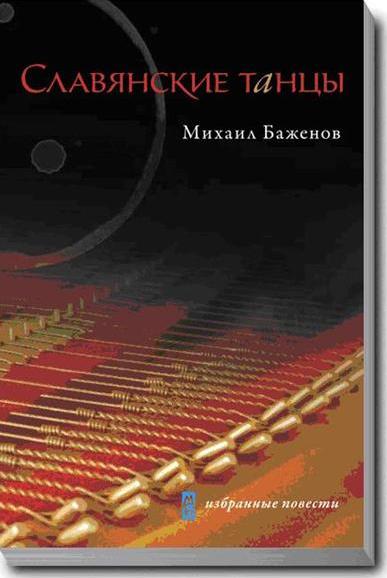 М.Баженов «Славянские танцы», ISBN 978-1-60725-574-1, Copyright 2011. Все права защищены.СОДЕРЖАНИЕ			ПРЕДИСЛОВИЕ. ОБ ЭТОЙ КНИГЕ	  3HAPPY HOUR				  5			АЛЯСКА					 45			ТРИ ЦВЕТА ЛЕТА				 57			НАЧАЛО ВРЕМЕНИ. ЧАСТЬ I		 72			БЕЗ ЗАНЕСЕНИЯ В ЛИЧНОЕ ДЕЛО	107			ВТОРОЕ ПРИШЕСТВИЕ			165М.Баженов «Славянские танцы», ISBN 978-1-60725-574-1, Copyright 2011. Все права защищены.ОБ ЭТОЙ КНИГЕ(предисловие к изданию 2008 года)Цель данного предисловия – предупредить читателя о том, чтó он собирается читать. В детстве я очень любил многосерийные фильмы. Но даже больше чем само кино, меня отчего-то завораживало зачитываемое строгим диктором «краткое содержание предыдущих серий». Я искренне изумлялся, как возможно вместить в две-три сухие фразы все хитросплетения сюжетных линий и переживаний героев, которые удерживали зрителя в напряжении битых полтора часа.Вдобавок, для той лицемерной эпохи это казалось невероятно честным: дать возможность зрителю решить, стоит ли ему смотреть этот фильм, или выключить телевизор и взять в руки интересную книгу.Отдавая дань благодарности своему безоблачному детству, я решил пойти ещё дальше и рассказать строгим бесстрастным голосом «краткое содержание предстоящих серий», чтобы вы сами решили: продолжать ли чтение этой книги, или ограничившись предисловием, включить более интересный телевизор.Итак, действие начинающей книгу повести «Happy Hour» происходит в современном Китае, а многослойный фон приоткрывает самые различные странички истории этой таинственной страны, в том числе малоизвестную подоплёку событий на площади Тяньаньмэнь. Герой произведения – бывший советский разведчик – от скуки оказывается ненароком втянутым в лёгкое приключение, неожиданно влекущее за собой трагические последствия. В числе других проблем повесть пытается дать ответ на вопрос: а есть ли у нас чем платить за невольно совершаемые мелкие подлости.Повесть была напечатана в московском журнале «Октябрь» в 2006 году.Рассказ «Аляска» повествует о таких моментах в жизни, когда хочется вдруг начисто забыть о повседневных заботах и ощутить себя абсолютно свободным от всего на свете, пусть даже с помощью столь ненадёжного друга, как алкоголь.Был опубликован в альманахе «Литературный европеец» во Франкфурте-на-Майне в 2006 году.Рассказ «Три цвета лета» написан от трёх лиц: молодые люди делятся с друзьями впечатлениями от одного и того же приключившегося с ними происшествия. Вот только, воспринимают они его каждый по-своему. Это история о том, как иногда нелепые случайности способны в корне изменить нашу судьбу.Публикуется впервые.	Действие повести «Начало времени» происходит в доисторические времена, когда людям было ещё неведомо слово «любовь». Да и другие казалось бы основополагающие понятия – что есть добро, а что зло, где должна заканчиваться борьба за существование и начинаться благородство – пока не стоят на повестке дня. Но ведь у человека когда-то появляется потребность задать себе эти вопросы?Первая часть повести написана в 2008 году, продолжение следует.Повесть «Без занесения в личное дело» была начата в далёком 1984 году в ещё более далёкой Монголии, куда героя заносят разногласия с КГБ СССР. Почему она была окончена лишь недавно – читатель поймёт, живо воскресив в памяти реалии ушедших коммунистических времён, подавлявших любые попытки мыслить и поступать независимо.Попутно вам предоставляется редкий шанс почувствовать себя заблудившимся в самом сердце горной пустыни Гоби.Фантастически-психологический триллер «Второе пришествие» был написан в те же молодые годы службы автора на монгольско-китайской границе, в стремлении отвлечься от беспросветного безделья и повального пьянства офицерского состава.Герой, считающий себя вполне порядочным человеком, раз за разом оказываясь перед необходимостью морального выбора, пытается понять, что же на самом деле стоит за оправданием принимаемых им решений. И насколько сильным должно стать искушение, дабы человек оказался способным перешагнуть все нравственные барьеры. Ответ получается весьма неутешительным...По вполне понятным причинам повесть тогда так и не была опубликована и распространялась в рукописях. Как вы уже поняли, рассказы и повести, собранные автором под обложкой «Славянских танцев», очень разные как по стилю, так и по содержанию. Объединяет их одно: в написанном виде у автора просто больше ничего нет. Таким образом, вы держите в руках сборник, имеющий полное право гордо именоваться Полным Собранием Сочинений. Прочтя его от корки до корки (включая рекламу спонсоров), вы будете иметь все основания гордо заявить: - Да я всего Баженова перечитал!Предупреждаю: этот уникальный момент продлится недолго. Поэтому ловите его прямо сейчас.С уважением к читателю,авторHAPPY HOURЯ добрый,но добра не сделал никому…(Константин Никольский, ВИА «Воскресенье»)	19 мая 1999 года	Пекин, отель «New World»	Гроза началась внезапно, за полчаса до полуночи. Я уже выходил из номера, как вдруг тёмная комната на миг осветилась судорожной мертвенно-голубой вспышкой, испуганно дрогнули стёкла, и уже в темноте разнёсся ворчливый, долго не желающий утихомириваться рокот. В проступившую наконец тишину вплыл ровный шум ливня, такой уверенный и мощный, точно он лил беспрестанно уже много лет.	Я подошёл к окну. Ни о какой прогулке теперь, конечно, не могло быть и речи. Даже на 30-м этаже стало неуютно при виде того, как вскипали внизу на тротуарах невесть когда успевшие возникнуть полноводные ручьи, по которым в разные стороны неуклюже разбегались застигнутые врасплох прохожие.	«Хорошо хоть не успел на улицу выйти», – подумал я про себя, но вслух всё равно выругался. Единственный план проведения вечера оказался разрушенным. Впрочем, никакого особенного плана и не было. Я просто собирался пошататься по проспектам и переулкам ночного Пекина, время от времени заруливая в приглянувшиеся по пути кабачки, чтобы пропустить там стаканчик-другой.	Таким непритязательным образом я намеревался отметить день своего рождения. Этот день я недолюбливал почему-то с малых лет. Он всегда вызывал у меня неизъяснимую тоску своей не вполне легитимной торжественностью и задолго припасёнными подарками, из которых никто не удосуживался делать секрета (“Мишенька, а ты хочешь на день рождения в цирк?!..”). С годами на смутные ребячие капризы и нелюбовь к цирку наслоились обрывки воспоминаний о сумасбродных, похожих один на другой кутежах, что окончательно лишило этот день ореола праздничности. Сегодня наконец-то выдался мой любимый, давно лелеемый вариант – затеряться одному в далёком чужом городе, где совсем никто не смог бы меня разыскать и с приторным воодушевлением поздравить. 	Однако теперь лишь оставалось найти в пределах гостиницы, чем занять себя этим вечером. Я взял в руки тяжеленный Hotel Directory и наугад открыл его прямо посередине. Крупными буквами там было начертано: “Не поднявшись в наш бар «Великая Стена», не увидишь Поднебесной!” Усмехнувшись над изобретательностью авторов слогана, я тем не менее отметил, что с 52-го этажа вид ночного Пекина в грозу – это, должно быть, и в самом деле круто.	Уже потом, пытаясь вспомнить каким образом нелёгкая затащила меня тем вечером именно в этот бар, я не мог не подивиться тому, как скрупулёзно и упорно пришлось покорпеть Сатане, расставляя все декорации таким изощрённым образом, чтобы я в который уже раз очутился в самом эпицентре развязки ещё одной чужой драмы, в которых по неведомой причине постоянно оказываюсь в роли случайного, но тем не менее неизбежного персонажа…	Когда, выйдя из лифта, я направился к бару, мне показалось было, что там слишком многолюдно и шумно, и я нерешительно затоптался на месте, уже собираясь повернуть назад, но тут кто-то подтолкнул меня в спину прямо в направлении высоких дверей, из которых выбежали навстречу сразу две симпатичные официантки. – Добро пожаловать на наш Happy Hour! – очень мило улыбаясь, сказала одна. Вторая смущённо кланялась, сложив руки на груди.Я обвёл взглядом гудящий полутёмный зал, втайне надеясь, что там не окажется подходящего места, однако в самом углу возле окна заметил пустой столик с маленьким уютным диваном. Именно в этот момент хмельной галдёж неожиданно затих, и словно аккомпанемент к уже совершенно иному фильму, тихо набирая силу, зазвучала фортепьянная музыка Дворжака.Последняя уловка дьявола сработала блестяще, и через мгновение я уже шёл к угловому столику в сопровождении сияющих девушек. «Ну, ладно, послушаю Дворжака, выпью кружку пива, да и пойду», – словно оправдываясь перед собой, решил я, усаживаясь на диванчик. Обе девчушки проворно опустились предо мною прямо на колени, и в то время пока одна зажигала плавающую в сферической вазе свечу, вторая непонятно откуда извлекла и водрузила на столик массивную терракотовую чашу с солёными орешками. Я обречённо вздохнул – Китай, видимо, никогда не перестанет удивлять своей затейливостью.Поднявшись с колен, девушки исчезли, но у стола уже стояла третья с бархатной папкой в руках. – Что вам угодно пить? – спросила она с сильным акцентом по-английски, склоняясь чуть ли не пополам.- Пиво. Самое тёмное. Из-под крана, – сказал я тоже на английском. Я уже давно приучился не демонстрировать свой китайский без особой нужды – неизбежно начинаются стандартные комплименты, расспросы, а я в тот вечер не был расположен к общению.- Из-под крана тёмного нет, – с виноватым видом призналась она, довольно успешно справляясь с грамматикой. – Есть «Гиннес», но он в банках.- Пусть будет «Гиннес», – махнул я рукой. С возрастом у меня совершенно утратился вкус к светлым сортам пива – они мне стали казаться какими-то легкомысленными. Официантка, поклонившись, растворилась в сумраке бара, а я оглядел зал. Основным источником гама была большая группа японских туристов, как обычно громко ликующих по каким-то своим, никому не ведомым японским поводам. Вокруг них точно мелкие рыбки крутились девицы в коротких блестящих юбках, и я демонстративно отвернулся – к китайским путанам у меня давно сформировалось стойко равнодушное отношение.К тому же, жизнерадостные выкрики японцев и щебетание проституток заглушали Дворжака. Я досадливо поморщился и перевёл взгляд на белый рояль в противоположном углу зала. Сидящую за ним пианистку было почти не разглядеть, но даже издалека была заметна изящная невесомость её тонких рук. Играла она на удивление недурно. Обычно китайцы, механически исполняя европейскую музыку, умудряются привнести туда свой колорит, и в мелодии то и дело мелькает явственный восточный акцент, однако эта девица несомненно понимала, ЧТО она играет.Тем не менее казалось, что кроме неё и меня в баре до этой музыки никому не было дела – оживление царило такое, что «Славянскому танцу» было не по силам превозмочь азиатский гвалт. «Напрасно сел от рояля так далеко» – пожалел я и наконец-то посмотрел в окно. Вид и на самом деле был неземным. Молнии бесшумно штриховали ночное небо извилистыми паутинами трещин, осеняя золотыми нимбами и без того фантастические силуэты пекинских небоскрёбов, затем, посверкивая, осыпáлись под сокрушительными руладами грома, и в чёрном квадрате окна вновь замедленно проявлялось по-акварельному размытое ливнем безбрежное мерцание разноцветных огней.От великолепного зрелища меня отвлекла официантка, принесшая пиво. Этой на вид можно было вообще дать лет 15, а то и 14. Облик её казался совершенно кукольным: пушистая чёлка до бровей и на удивление длинные для китаянки ресницы, что придавало раскосым глазам приглушённый, матовый блеск. На неправдоподобно узкой груди, обтянутой плотной шерстью платья, виднелись лишь робкие намёки на выпуклости – то, что короволюбивые американцы пренебрежительно именуют «tiny-tits». Зачарованно наблюдая, как она опускается передо мной на колени, я вдруг ощутил себя старым педофилом и отвёл глаза. Быстрыми словно у белочки движениями она открыла пиво, наполнила до краёв заледенелую кружку и поклонилась, прижав ладони к своим «синичкам», потом поднялась с колен и встала за моей спиной. Я недоумённо покосился на неё, но тут заметил, что у каждого столика в баре почтительно стоит одна, а то и две официантки. Да, лучшего способа борьбы с безработицей не придумаешь...Пианистка закончила играть и поднялась из-за рояля. Раздались нестройные хлопки – кто-то всё-таки слушал! Она неспешно пошла вдоль прохода, и было можно получше её рассмотреть. Насчёт изящества я не ошибся, да и всё остальное оказалось весьма незаурядным. Это лицо нельзя было назвать однозначно красивым, но оно сразу притягивало взгляд ускользающим ощущением того, что ты уже видел его на каком-то древнем аристократическом портрете. Встречаются порой такие лики, которые словно принадлежат совсем иным эпохам. Можно было легко представить её кем угодно – любимой кузиной императора Цинь Ши Хуана, элитарной поэтессой эры Троецарствия , предводительницей восстания каких-нибудь там ихэтуаней  – но только не пианисткой в этом прокуренном, галдящем на разных языках пентхауз-баре современной пекинской гостиницы. Однако когда она небрежной походкой молодой пумы прошла недалеко от моего столика, я вдруг с изумлением заметил, что на ней была короткая юбка того же фасона, что и на всех прочих девицах, порхающих между японскими туристами. Словно для того, чтобы окончательно развеять мое недоумение, она направилась именно туда и уверенно уселась на коленки ко всё ещё продолжавшему аплодировать пожилому японцу. Я разочарованно опустил голову: не то чтобы она мне сразу очень понравилась, но больно уж несоответствующей оказалась роль.Оказалось, что передо мной на коленях уже стоит моя официантка с полной банкой «Гиннеса». – Я не заказывал вторую, - строго сказал я.- У нас – Happy Hour, – кротко пояснила она. – Вторая бесплатно.Пришлось лишь обречённо пожать плечами – отказываться от дармового пива мне показалось в тот момент верхом извращённости. Вдобавок, первый «Гиннес» уже оказал некоторое расслабляющее действие, и захотелось немного пошалить.Когда она заканчивала старательно наполнять кружку, я слегка наклонился к её виску: – Ты знаешь, что ты очень красивая? – тихо сказал я ей по-китайски, внимательно наблюдая за реакцией. Дрогнули лишь кончики её ресниц; да ещё по слегка зардевшимся краям щёк можно было догадаться, что она всё прекрасно поняла. Она опять низко поклонилась, поднялась и встала за моей спиной.Впрочем, умению китаянок никак не проявлять свои эмоции я перестал удивляться уже много лет назад. Как-то, ещё в конце 80-х меня впервые занесло в южный Китай – вечно свободолюбивый и шальной город Гуанджоу, который даже в самые мрачные времена пролетарской диктатуры умудрялся сохранять дух независимой эксцентричности, а в вольготные годы реформ стремительно расцвёл дивным сочетанием цветов и звуков казалось бы несовместимых цивилизаций и эпох. Гремящие эстакады хайвэев, веерами разлетевшиеся над туманными излучинами дельты реки Жемчужной, рассекли древний мегаполис на множество плоскостей, в которых жизнь текла хотя и одновременно, но словно с различной скоростью. Вздымающиеся громадины ультрасовременных отелей были насыщены ярким сиянием цветной рекламы, пульсирующей музыкой MTV, вкрадчивым шорохом лимузинных шин, оживлённым многоязыким гомоном и разноголосыми трелями мобильных телефонов, но, случайно спустившись вниз по каким-то истёртым ступенькам, ты неожиданно попадал на запруженную велорикшами, несмотря на поздний час, тесную улочку средневековых домишек с посудными лавками, более напоминающими коллекции редкостного антиквариата, где прямо на тротуаре сидел древнего вида старик в лохмотьях, расписывая изнутри тончайшие до прозрачности фарфоровые вазы. Самозабвенно раскачиваясь, он дрожащей рукой вводил длинную, кривую кисть в горлышко и вдруг одним неуловимым движением создавал на внутренней поверхности диковинный пейзаж микроскопической тонкости, превращающий незамысловатой формы сосуд в музейный экспонат; потом неспешно закурив, брал в руки следующую вазу и, повертев её в руках, двумя-тремя прикосновениями изображал, скажем, альковную сцену из романа «Сон в красном тереме». А перейдя грязноватый канал по ребристому мостику, изгибающемуся под ногами словно драконья спина, ты вдруг оказывался на тихой набережной, вдоль которой важно стояли полусонные каменные особняки колониальной постройки с аккуратными английскими лужайками и искусно подсвеченными колоннами пальм.Горячими влажными ночами по городу витал дурманящий аромат любви, причём в самом буквальном смысле – из-за невероятной столпотворённости у бесчисленных парочек просто не оставалось шансов для романтического уединения, иначе как на плоских крышах громоздящихся друг на друга крошечных домиков, в жидких кустах скверов, а то и прямо на скамейках автобусных остановок.  Юг оказался совершенно несхож с уже знакомым мне Китаем. Тут всё было словно в совсем другой стране, даже завораживающе воркующий язык. Там же я впервые увидел, как приезжие из других провинций объясняются с местными жителями с помощью иероглифов, написанных на запястьях.Рынки будто насмехались над ограниченностью воображения, неспособного даже представить себе подобное разнообразие экзотической снеди. Среди бесконечных терриконов невиданных тропических плодов, не имеющих названия ни на одном европейском языке, случайно встреченные ананасы и бананы казались чуть ли не исконно родными продуктами с дачных грядок среднерусской полосы.Мясные ряды рождали ещё более разноречивые чувства. Любовно разложенные связки освежеванных крыс аппетита как-то не возбуждали, от переплетённых узоров змей всевозможных расцветок нехорошо рябило в глазах, а розовые ладошки разделанных тушек обезьян рождали тошнотворные ассоциации с детскими трупиками. Во многих ресторанах Юга, несмотря на недавний официальный запрет, гурманам по-прежнему подавали живой мозг прародителей человека...В белоснежном ресторане нашей 5-звёздной гостиницы «Гуанджоу» приматов не сервировали. Там царила рафинированная западная цивилизованность с весьма уместно и умело вплетенными фрагментами азиатских изысков. Официантки все как одна были с модными тогда на китайском Юге короткими стрижками и выбритыми затылками, что в сочетании с их тонкими пчелиными фигурами, облачёнными в чёрные, по щиколотки платья с разрезами почти до пояса, создавало необычайно эрогенную атмосферу. Нас каждый вечер обслуживала самая красивая из них. Было заметно, что она привыкла вызывать всеобщее восхищение, и оттого выражение её холёной мордашки выглядело нарочито безразличным и даже несколько надменным. 	Её нисколько не впечатляли любезности и комплименты, расточаемые моими спутниками и охотно переводимые мною на китайский. Она снисходительно выслушивала потоки красноречия, молча продолжая наполнять пивом наши стаканы до самых краёв, со сверхъестественной точностью наклоняя их горлышком бутылки, чтобы не дать подняться пене. Миловидное фарфоровое личико её как обычно ничего не выражало, и мне всё нестерпимее хотелось каким угодно способом всколыхнуть на его поверхности хоть какие-нибудь человеческие эмоции....Она стояла справа от меня, пиво замедленно лилось по стеклу стакана, разрез её платья чуть покачивался на уровне моего плеча, и внезапно повинуясь какому-то сумасбродному импульсу, я скользнул рукой прямо между складками бархата и слегка обнял оказавшееся неожиданно мягким колено.- Милая Сяо Юнь, - вкрадчиво произнёс я, нахально заглядывая ей снизу прямо в глаза, – Неужели ты так и не прольёшь ни капли?Ни тени не пробежало по её лицу. Ледяное пиво продолжало сползать в стакан, она всё так же отрешённо смотрела на горлышко бутылки. На мгновение я почувствовал себя полным идиотом, однако просто взять и убрать руку было теперь уже и вовсе нелепо. За столом все оторопели, а я, совершенно сбитый с толку её невозмутимой реакцией, в безудержном хулиганском кураже продолжал медленно поднимать пальцы вдоль шёлковистого бедра, отчаянно ожидая удара бутылкой по голове... Пиво с шипением поползло на скатерть, и в этот момент мою ладонь будто ошпарило всплеском вскипевшей лавы. По-змеиному гибко отшатнувшись, она окинула меня бесстрастным как и прежде взором, и только вспыхнувшие искры в расширенных зрачках придали её облику на какой-то миг нечто пронзительно самурайское. Секунду она стояла неподвижно, потом подняла поднос и горделиво пошла по проходу... За те последние два дня, что мы оставались в гостинице, она больше ни разу не приблизилась к нашему столику, и всякий раз когда я с физиономией раскаявшегося негодяя направлялся в её сторону, незаметно исчезала за колоннами огромного ресторана.…После второго «Гиннеса» моё настроение заметно улучшилось. Даже японцы стали казаться вполне симпатичными ребятами. Во всяком случае, их веселье уже не выглядело таким уж кретинским. «Ну и куда ты сейчас пойдёшь?» – спросил я себя, – «Тут по крайней мере не очень скучно». Я обернулся к стоящей за спиной официантке. – Ещё одну? – с готовностью спросила она. Лицемерно вздохнув, я кивнул. Через несколько секунд она снова стояла передо мной на коленях, старательно наполняя кружку.- Как тебя зовут? – чрезвычайно вежливо поинтересовался я.- Яо Лин Яо, – тихо, но мелодично ответила она, поднявшись, и снова встала на своё обычное место.«Яо Лин Яо – лян де пиао» - моментально пришло мне в голову простенькое двустишие. В написанном виде это должно выглядеть довольно изящно. Интересно, а из каких иероглифов она состоит?Достав шариковую ручку, я написал на салфетке все восемь вспомнившихся мне «яо». Так: «ранняя смерть» явно не годится, «дьявол, демон, монстр» – тем более, «кусать, рвать» – тоже, вроде, не совсем... Ага! Вот «стих, баллада» куда лучше, а это и совсем классно – «мягкая благодарность»… А какой «лин» сюда подойдёт лучше всего?Я даже забыл о пиве, увлёкшись головоломной игрой в иероглифы, ставшей когда-то одним из любимых моих занятий. По моему глубокому убеждению, иероглифы – это письменность будущего: в них заложена не только невероятная смысловая ёмкость, но и внешняя поэтическая красота – они способны придавать написанным фразам и стихам особую, трёхмерную глубину.Меня весьма забавляло одно время модное среди эстетствующих особ увлечение «восточной поэзией». Как-то ещё в далёкие курсантские годы на одной из вечеринок московской золотой молодёжи в предолимпийской Москве студентка журфака МГУ, закатывая глаза и небрежно теребя пальцами мой бритый затылок, упоённо цитировала мне прочитанного ею где-то Ли Бо, китайского поэта 8-го века, почему-то называя его «ши» японским словом «хайку»:Вдруг северный снег, прилетевший из облачной мглы,      	  	преследуя ветер, унёсся за берег морской…Окончилась белая песня – я снова одна в тишине.- Чувствуешь, какой ритм в этом «хайку»? – с низкими придыханиями спрашивала меня будущая журналистка-международница, когда мы, куря на двоих одну болгарскую «Стюардессу», сидели на перилах балкона «сталинского» дома где-то на Большой Дорогомиловской. Из комнаты доносился ритмичный перезвон «Арабесок» и дикие визги танцующих. – А ты можешь произнести, как это звучит по-китайски?Так как Ли Бо мы на 2-м курсе ещё не проходили, я, не задумываясь, бодро продекламировал ей какой-то рифмованный лозунг из цитатника Мао Цзэдуна. Она ещё самозабвеннее закатила глаза: – Бля, да это прямо Ахматова! Ты ваще чувствуешь, какая тут офигеннейшая глубина образа?!Однако в процессе борьбы с неизвестной конструкцией застёжки её лифчика мне было не до философствований, и я, каюсь, так и не объяснил ей, что красота китайских стихов – совсем не в звучании, и даже не столько в их глубинном смысле, сколько в выразительности начертания. Китайцы воспринимают и любят поэзию исключительно глазами (что, впрочем, не так уж и удивительно, приняв во внимание крайнюю неблагозвучность их языка).Величайшие поэты Восточной Азии слыли прежде всего мастерами каллиграфии. Искусство красивого письма там всегда было по меньшей мере равноценно лучшим произведениям живописи. Существует огромное множество музеев, скучнейших с точки зрения европейца, где все стены увешаны бумажными и шёлковыми свитками, испещрёнными письменами различных размеров, стилей и периодов. Загипнотизированные азиаты бродят между ними в немом благоговейном почтении, порой надолго застывая перед одним-единственным, небрежно намалёванным знаком.Не могу похвастать исчерпывающе глубоким проникновением в тайники китайской души, но ценить красоту и дух изящно или смело начертанного иероглифа я всё же постепенно выучился.Мои многочасовые упражнения с кистью и тушью одно время даже вселили в меня дерзкую надежду стать одним из избранных, умеющих облечь в графическую форму не только смысл, но и мистическую ауру, веками окутывающую древние пиктограммы, тем более, что все мои китайские друзья, вежливо склоняя головы, в один голос уверяли, будто моя писанина – чуть ли не вершина каллиграфического мастерства. Однако когда с огромным трудом (после совместного поглощения невероятного количества «пидзю») мне всё же удалось добиться от одного из них искреннего мнения, я с несколько уязвлённым самолюбием выяснил, что «написано очень красиво, ну замечательно красиво!… вот только чересчур уж старательно, словно ребёнком... или иностранцем». Увы, всех нюансов вдохновенного полёта китайской кисти белому человеку, видимо, не постичь никогда... Чтобы поскорее разобраться с загадкой имени Яо Лин Яо я залпом опорожнил остающиеся полкружки. Не успела кружка опуститься на стол, как она уже стояла передо мной на коленях с новой банкой.- Какой из этих «яо» твой? – спросил я, показывая на покрытую иероглифами салфетку.Она аккуратно налила пиво, поклонилась и встала. – Извините, но нам нельзя разговаривать с посетителями на личные темы. «Яо Лин Яо» – это мой номер, – пряча улыбку, всё же добавила она, указав на свою левую «синичку», где блеснул незамеченный мною жетон с цифрами «101».Мне внезапно стало смешно: какой же я болван! Битые полчаса подбирал фамильные иероглифы с тайным смыслом, не сообразив, что это всего-навсего порядковый номер 101!Продолжая посмеиваться, я взял салфетку и написал на ней: «Яо Лин Яо – пиао лиан де хао», что означало: «номер 101 – очень красивая». Или «красивый»? В любом случае полная ахинея!Она, тем не менее, краем глаза с любопытством следила за моими манипуляциями. Когда я отодвинул в сторону исписанную салфетку и взялся за кружку, она незаметным движением убрала салфетку со стола. Я расстроенно вытянул губы: вот она, судьба произведений искусства! Вспомнился отчего-то Высоцкий: «я писал ей стихи на снегу, на снегу – к сожалению тают снега...». Интересно, а что выйдет если выразить это по-китайски, пришло мне в голову после знатного глотка. Поставив кружку, я потянулся было за другой салфеткой, но тут заметил прямо перед собой блокнот с лежащей на нём хорошей перьевой авторучкой. Я с удивлением взглянул на неё – какая сообразительная девочка! Она с невозмутимым выражением лица стояла за спинкой моего дивана, сложив руки за спиной.	Я задумчиво взял ручку. Так, так...! «Я написал на снегу прекрасные иероглифы, но снег, к сожалению, растаял...» – Высоцкий на китайском выглядел странновато, но весьма выразительно. Не хуже Ли Бо или даже Ду Фу.Мне было заметно, что через моё плечо она внимательно разглядывает написанное. Что-ж, если нельзя разговаривать – можно общаться письменно: так даже экстравагантнее. По правде говоря, я нечасто сталкивался в Китае с подобными строгостями, однако подумав рассудил, что в этом баре они действительно уместны: каково-то им болтать с подвыпившими клиентами на личные темы, стоя при этом на коленях!	Ну-ка, что там ещё есть у Высоцкого сродни китайской душе? Да хотя бы: «А на нейтральной полосе цветы – необычайной красоты». Как будет нейтральная полоса? Забыл ведь, шут её дери! Впрочем, важен ведь смысл… так, так… вот: «Самые красивые цветы растут там, где ими никто не может любоваться...» – получился прямо какой-то элегантный древнекитайский намёк.	 Я украдкой взглянул на Яо Лин Яо: её и без того отчаянно раскосые глаза от удовольствия разъехались буквально до ушей – она действительно приняла это на свой счёт! Ну так и что же, зачем разочаровывать девушку? Может быть ей ещё никто в жизни не писал стихов.За окном раздался удар грома такой силы, что даже неугомонные японцы на мгновение притихли. Ливень косыми линиями ретушировал стёкла, и я вдруг подумал, что ровно десять лет назад над Пекином точно так же лил дождь...19 мая 1989 годаХабаровск, Разведывательное Управление Штаба КДВО 	- ...Так почему же, по-вашему, китайское правительство не принимает никаких мер? – полковник Лавренчук отошёл от окна и наконец посмотрел на меня.- В правительстве раскол, товарищ полковник. Студентов поддерживают слишком уж широкие слои населения. Армия тоже разделилась. Баланс сил примерно равный. Сейчас всё зависит от того, на чью сторону встанет Дэн.- M-да, – задумчиво протянул Лавренчук, потирая свой хищный нос, – Что-то немыслимое там творится...В Китае действительно происходило нечто трудновообразимое. Безобидные, казалось, студенческие демонстрации, начавшиеся на площади Тяньаньмэнь в конце апреля, за несколько дней раскололи всю страну на две более несовместимые части: сторонников демократических реформ и приверженцев заскорузлой коммунистической системы. Студенты поначалу просили не столь уж, в сущности, и много: элементарных политических свобод, обуздания коррупции чиновников, улучшения жизни интеллигенции. Однако накопившееся за многие годы недовольство в разных слоях общества выплеснулось в единую стихийную волну, грозившую теперь смести основы режима. Трещина прошла через самую вершину гигантского айсберга: на стороне студентов оказались и сам генеральный секретарь компартии Китая Джао Дзыян (давно, впрочем, не скрывавший своих либеральных взглядов), и значительная часть ЦК, и многие военные. Митинги молодёжи на Тяньаньмэне стали катализатором многомиллионных демонстраций по всей стране. Про-демократическая пресса и телевидение, позабыв все запреты и цензуру, в открытую выступали с поддержкой самых радикальных требований демонстрантов.Наименее объяснимым было то, что всё это происходило совершенно безнаказанно. Власть, казалось, охватил паралич. Грозные окрики злобного коротышки Ли Пэна, только сильнее разжигали пожар недовольства. Пытаясь снизить накал конфронтации, Джао Дзыян несколько раз выходил на Тяньаньмэнь к студентам и, склонив не седую ещё голову, со слезами на глазах умолял их прекратить голодовку протеста, но и это не возымело никакого действия. К середине мая правительство вообще словно перестало существовать: оттуда не поступало никаких распоряжений или указов, да и вообще каких-либо официальных сведений. Лишь по отдельным косвенным признакам можно было догадываться какая невидимая, но напряжённейшая схватка за власть кипит за толстыми стенами Джуннаньхая. Вот уже три недели мы с ребятами круглосуточно дежурили в радиоцентре, обрабатывая колоссальный поток самой противоречивой информации. Голова пухла от наушников, но оторваться от радио было просто невозможно. Невероятные события происходили с калейдоскопической быстротой. Казалось, Китаю остаётся лишь шаг до свободы...- ...Так на чью сторону всё же склоняется Дэн? Когда в последний раз он появлялся на публике? – ещё раз спросил Лавренчук.- Уже двенадцать дней – полная тишина. Мы даже на знаем, где он. А кого он поддержит – сказать трудно. С одной стороны, Джао – его ставленник и любимец, но с другой... Студенты требуют теперь слишком уж решительных перемен.- Но он же и сам реформатор. За это и пострадал в своё время при Мао.- Речь идёт о полной смене режима, товарищ полковник. Без компартии. А с этой точки зрения Дэну ближе позиция Ли Пэна.- А насколько радикален Ли Пэн? Пойдёт ли он на компромисс со студентами, чтобы снять напряжение?- Ли Пэн – это оловянный солдат. Будь у него достаточно власти – он бы уже давно разделался и со студентами, и со всей оппозицией. Самыми жёсткими мерами. - А как настроена армия?- В НОАК тоже полный раскол. 38-я армия отказалась выполнить приказ очистить Пекин от демонстрантов. Командарм сегодня заявил, что его солдаты никогда не будут стрелять в студентов.- Генерал Сюй?! Командующий элитной «дворцовой» армией?!! Он ведь самый молодой и перспективный генерал НОАК! И к тому же сын прославленного маршала...- Да, и ещё: восемь генералов из высшего командного состава во главе с министром обороны подписали обращение к ЦК с требованием отказаться от применения силы и начать диалог со студентами.Лавренчук снова подошёл к окну. – А это уже по сути дела гражданская война… – проговорил он задумчиво.В этот момент в кабинет без стука влетел Сашка Бутенко. Его уши полыхали то ли от возбуждения, то ли от многочасового сидения в наушниках. – Ли Пэна сняли, товарищ полковник! – почти закричал он. – Сегодня ночью на закрытом заседании ЦК!- А что вы так радуетесь, Александр Витальевич? – саркастически осведомился Лавренчук. – Реформ вам захотелось? Так они дореформируются – что там, что здесь...Он сел за стол. – Откуда информация?- От дядюшки Бо, товарищ полковник. Это надёжно! Но СМИ пока молчат.«Дядюшка Бо» был одним из наших «источников» в ЦК КПК, где работал его зять.- Подготовьте донесение в Москву. Но пока не отправляйте – дождёмся официального подтверждения.- Есть, товарищ полковник, - недовольно пробурчал Бутенко, поворачиваясь, чтобы идти, но в дверях столкнулся с входящим майором Золотовым.- Джао Дзыян снят, товарищ полковник, - с порога сказал тот. – Исключён из партии и арестован. С ним ещё сорок два человека из ЦК. Ли Пэн – глава временного чрезвычайного правительства. Только что объявлено военное положение. - Откуда информация? – стремительно вставая, спросил Лавренчук.- Все радиостанции передают, товарищ полковник. Официальное заявление ЦК. Мы бросились в радиоузел. Ребята сидели уже сняв наушники – изо всех репродукторов разносился один и тот же металлический голос: – ...За допущенные контрреволюционные перегибы и попустительство деструктивным элементам снять с занимаемых постов следующих товарищей... Ввести на всей территории страны военное положение... Всякое неподчинение правительству будет строжайшим образом...Я посмотрел на Лавренчука. Дэн сделал свой выбор!- Подготовьте срочное донесение в Москву, – сказал Лавренчук. – С анализом вероятных вариантов развития событий. Да, и кстати, с днём рождения вас, товарищ капитан, – добавил он и вышел.- Какой тут на хрен анализ! – мрачно усмехнулся кто-то. – Пиз..ец завтра студентам, и снова всем молчать и бояться – вот и весь анализ.- Да нет, они ещё недельку-другую поиграют в демократию, – задумчиво произнёс Витя Золотов. – Так сразу всё это не потушить, да и мировое мнение им надо подготовить...Витюша, как всегда, оказался прав.На военное положение поначалу никто словно не обратил внимания. По всему Китаю с новой силой покатились волны демонстраций в поддержку студентов и с требованиями отставки правительства Ли Пэна. Мятежная 38-я вышла из Пекина и заняла оборонительные позиции на путях спешно подтягиваемых к столице лояльных правительству 27-й и 28-й армий. Офицеры 38-й в открытом эфире уговаривали их не стрелять в собственных братьев и детей. Заканчивалась уже вторая неделя военного положения, а никакой определенности не было. По обрывочным сведениям мы чувствовали, что надвигается нечто ужасное, но ещё верилось, что не всё потеряно...19 мая 1999 года	Пекин, отель «New World»	... В баре стало ещё шумнее и многолюднее – к веселящимся японцам примкнула новая группа, полная свежих сил. Я искренне порадовался за проституток – у них сегодня был явно удачный вечер. Впрочем, понаблюдав за поведением китаянок повнимательнее, я понял, что их присутствие за столами вовсе не означало, будто все они тем же составом автоматически переместятся в койки. В Китае всё большее распространение получали традиции гейш, когда хорошо образованные девушки составляют компанию кутящим мужчинам, ненавязчиво поддерживая беседу или просто создавая приятную атмосферу за столом. Причем оплачивался такой «интеллектуальный эскорт» куда дороже, чем традиционный незамысловатый трах.Судя по доносившимся со всех сторон обрывкам разговоров, да и по внешнему виду, в зале кроме обслуживающего персонала и дюжины «сяодзе», совсем не было китайцев, по крайней мере молодёжи, и это не казалось удивительным. Китайская молодёжь в последние годы стала заметно чураться иностранцев. Происходило явное смещение приоритетов в сторону собственных, не так давно высмеиваемых, культурных ценностей. Всплеск национального самосознания приобретал подчас уже тревожаще гипертрофированные формы… Неожиданно в тёмном углу зала замельтешила череда ярких разноцветных огоньков, обнаружив прежде незаметную маленькую сцену с огромными телеэкранами по краям, и по бару пронёсся торжествующий вопль: начиналось одно из излюбленных забав азиатов – караоке. Признаться честно, мне тоже в своё время сразу полюбилось это изобретение, стремительно набравшее популярность по всей Азии, которое демократично давало право самовыразиться любому человеку без особых музыкальных способностей. Как жаль, что таких душевных развлечений и в помине не было в те времена, когда гулять и петь хотелось постоянно. Одним из моих самых беспросветных воспоминаний о России до сих пор остаётся залитый мертвенным свечением ламп “дневногo“ света зал ресторана «Интурист», оглушающий рёв лабухов с хамскими рылами, десятикратно исполняющих на заказ «Стюардессу по им. Жанна», развязных джигитов, дожидающихся у сцены своей очереди, чтобы в обмен на засаленный червонец ещё раз с неизменно-маниакальным азартом сплясать лезгинку, красные физиономии людского стада, топчущегося и скачущего в несуразном танце без названия и стиля, удушающий запах пота и алкогольных отрыжек, безуспешные попытки докричаться в пылающее ухо соседки по столу… Взяв кружку в руки, я устроился поудобнее: самому выползать на сцену настроения у меня не было, а вот понаблюдать за поддатым и расшалившимся азиатским народом иногда может быть по-настоящему занятно. Поначалу у сцены даже образовалась небольшая очередь – разгулявшимся японцам не терпелось явить свою вокальную одарённость. Однако предвкушаемая потеха как-то не заладилась. Гости из Страны Восходящего Солнца как всегда желали исполнять исключительно собственные японские песни, коих в репертуаре этого бара значилось отнюдь немного, да и те по какой-то загадочной случайности одна за одной оказывались то заедающими на самом начале, то с несовпадающими звуковой и визуальной дорожками, а то и вовсе перепутанными с популярными китайскими хитами.Некоторые менее патриотично настроенные японцы пытались было спеть хотя бы по-английски, но и здесь их поджидали странные неурядицы: звук либо принимался плыть, либо неожиданно убыстряться, либо внезапно менялась тональность, что делало пение совершенно нелепым и комичным.Я догадывался, что ничего мистического на самом деле не происходит: при ярко выраженной любви к «Тойотам», «Шарпам» и йенам, китайцы отчуждённо, а порой и явно недружелюбно относятся к самим японцам. Из памяти ещё не стёрлись ковровые бомбардировки Шанхая и Нанкина, изуверские эксперименты над людьми в Маньджоу-Го. Столь гордо лелеемая японцами их утончённая культура вызывает у обитателей Срединной Империи особое раздражение – они считают её противоправно присвоенной и до неузнаваемости исковерканной (что, впрочем, имеет под собой некоторые исторические основания). Скорее всего, невидимый залу ди-джей был просто завзятым японофобом и злокозненно норовил хоть чем-то досадить окаянным соседям по континенту, что было совсем несложно, благодаря обширным техническим возможностям его пульта. Демонстрируемая мораль была вполне прозрачна: приехал в чужую страну – изволь выказывать уважение к местным традициям, образу жизни и языку.Сконфуженные японцы по одному разбредались к своим столикам. Празднично освещённая сцена опустела, по залу переносился шум растерянных голосов, развеселое воодушевление публики словно испарилось. В баре сразу стало невыносимо скучно. Я сделал объёмный глоток и поднялся – кто-то ведь должен взять в руки флаг великой культуры китайского народа. Ко мне тут же подлетела девушка с английским песенным меню в тонкой папке: - Что вы желаете исполнить, мистер?- «Ганьланьшу», – сказал мистер, гордо отстраняя папку. – Я желаю исполнить свою любимую китайскую песню «Ганьланьшу».Сначала она даже не сообразила что происходит, но тут же в её глазах заблестело насмешливое любопытство – она наверняка уже предвкушала, как ещё один «заморский дьявол» простодушно опростоволосится на потеху многолюдного зала.Однако мой психологически высчитанный виртуальный ди-джей не подвёл. Он с ходу подстроил мелодию под удобную для меня тональность, и даже интеллигентно прочувствовал момент, когда моему несколько вибрирующему от алкоголя голосу срочно понадобится нарастающий «бэкграунд вокал» обалденно красивых женских голосов, переплетающихся в немыслимых терциях:		Не спрашивай меня, откуда я – 		Моя родина слишком далеко.		Так зачем же я иду, и иду по этой земле?		Да потому что где-то на ней растёт 		Оливковое дерево моей мечты… –Пел я, пытаясь перекричать всё более и более оглушительные овации зала. Под заключительные аккорды вопили и восторженно аплодировали уже все, даже вылезшие из каких-то подсобок толстые повара в белых колпаках. Мне вдруг пришло в голову, что для всего этого азиатского люда я наверняка выгляжу словно экзотическая обезьяна, неожиданно заголосившая по-человечески. Тем не менее было всё равно почему-то до мурашек приятно. Суеславие, блин…Под потолок взлетали откуда-то взявшиеся ленты серпантина, конфетти, ослепительно вспыхивающие блёстки. Когда я лихо спрыгнул со сцены, кто-то всучил мне в руки огроменный букет неестественно алых цветов, который я тут же передал очень кстати оказавшейся рядом Яо Лин Яо. Она от неожиданности вся вспыхнула под стать букету и в смущении исчезла. Цветов ей, похоже, тоже никто ещё не дарил. Но если сказать честно, галантность в том момент была далеко не доминирующим побуждением – я уже нестерпимо хотел в туалет, и плохо представлял себе, как я справлюсь с насущной задачей, держа в руках этот гигантский веник. 	Некоторые японцы вставали из-за столиков, мимо которых я проходил, и вежливо кланялись, другие продолжали хлопать, вытягивая руки чуть ли не к моему лицу.Лёд отчуждения, подёрнувший было зал, моментально растаял. У сцены уже снова толпились соискатели сладкой исполнительской славы. Притухшее веселье взметнулось с новой силой. Ди-джей простил всех – со сцены гремели уже ничем не омрачаемые японские мотивы. Официантки с подносами забегали с удвоенным энтузиазмом. Когда я вернулся к столику, на нём лежал небольшой листок, покрытый аккуратной вязью каких-то стихов, при взгляде на которые я на мгновение оторопел:Вдруг северный снег, прилетевший из облачной мглы,      	  	преследуя ветер, унёсся за берег морской.Окончилась белая песня - я снова одна в тишине…	Я смотрел на прилежно, почти по-детски написанные иероглифы, испытывая невероятное ощущение, будто моя нескладная жизнь после внезапного поворота вдруг пружинно вернулась в некую исходную точку, придав всему тому, что я волок за собой ненужным хламом, осмысленность и безжалостную логическую завершённость, которая пока ещё ускользала от моего отягощённого «Гиннесом» сознания.	Тряхнув головой, я попытался отогнать наваждение и уразуметь тайное значение послания, донесённого до меня невообразимым ветром времени, однако кайфующий мозг, не желая напрягаться, предательски шепнул: Завтра… Обо всём подумаем завтра. Нам спешить некуда…Спешить действительно было некуда. Я сел. Интересно, сколько мне торчать ещё в этом проклятом Пекине? На этот раз судьба занесла меня сюда после короткой, но энергичной командировки из Сиэтла в южно-китайский городишко Фуджоу. Три дня, проведённые там, состояли из ползания по штабелям необыкновенно пахучих мешков с рыбной мукой, совместно с представительницей русского рыболовецкого колхоза (чьим агентом работала наша американская фирма, и чью заплесневелую продукцию отказывался принимать китайский покупатель), а затем яростных споров с китайцами, язык которых я за четыре года жизни в Америке уже начал было подзабывать.	К концу третьих суток какой-никакой консенсус был достигнут, и перед примиряющей пьянкой в ресторане сычуаньской кухни, я наконец смог позвонить в американское консульство в Пекине, где мне предстояло получать визу для возвращения в США. То, что сообщил их автоответчик, повергло меня в полное уныние: консульство было по-прежнему закрыто, в результате того, что идиоты американцы двумя неделями ранее уронили бомбу на китайское посольство в Белграде. 	Уже несколько дней как улеглись санкционированные демонстрации новых, теперь уже послушных китайских студентов, которым впервые за последние годы разрешили организованно подебоширить и побить камнями стёкла американских представительств и офисов (а заодно, для пущей видимости демократии, начистить морды нескольким попавшимся под руку столь ненавистным здесь полицейским), однако консульство оставалось закрытым «до особого распоряжения», что существенно расстраивало мои дальнейшие планы.	Перспектива прибытия в Америку, не имея в паспорте визы, сулила немалые проблемы с иммиграционными властями, которые могли в очередной раз добродушно удивиться моему нахальству, ну а при худшем раскладе – просто без слов депортировать незнамо куда.	Вот почему я теперь сидел в Пекине, дожидаясь этого самого «особого распоряжения», которого в ближайшем обозримом будущем не предвиделось: дипломатический конфликт разгорелся не на шутку. Программы китайских новостей начинались с яростного обличения «американского гегемонизма» на фоне дотошно крупного плана обугленных югославских младенцев, рожениц с оторванными ногами и развороченными животами – результатов попадания очередной «сверхточной» американской бомбы в очередной родильный дом. Порою страстно хотелось, чтобы эти жуткие кадры хоть раз показали по самодовольному американскому телевидению, инфантильно умилявшемуся успехами Пентагона в благородной миссии наказания негодяя Милошевича, и настырно демонстрировавшему по-бутафорски чумазых албанских крестьян, которые как один на бойком английском живописали кошмары «геноцида» и «этнических чисток».Священный китайский гнев по поводу «зверств американской военщины» вполне можно было бы разделить, если забыть о том, что югославские ужасы наверняка снимались теми же самими операторами, которые десять лет назад добросовестно фиксировали на пленку здесь в Пекине куда более леденящие рассудок кадры, так никогда и не ставшие достоянием мира… …От бестолковых мудрствований меня отвлекла Яо Лин Яо, наполнившая очередную кружку. Которая это уже по счёту? Всё-ж таки какая коварная придумка – этот happy hour! Пора, наверное, заканчивать. Вот-вот, и пора уже заканчивать бессмысленные игры на тонких струнах китайской девичьей души. Это может как обычно невесть куда завести. И действительно – что нужно мне от этой изящной куколки? В очередной раз потешить тщеславие? Убедиться в неутраченной способности внушать интерес к «исключительности» своей персоны? Зачем?! Чтобы оставить ей ощущение, будто этакое лёгкое экстравагантное приключение – самое лучшее, что вообще может случиться в её жизни? Но кто я такой, чтобы самонадеянно творить столь сомнительные благодеяния? А что, если вместо приятного фимиама экзотики такие эпизоды оставляют в душах долго саднящие царапины?…Я опять потряс головой. Какие-то назойливые ассоциации не давали мне покоя, настойчиво волоча обратно в смутную толщу полузабытых лет. Подняв глаза, я напряжённо обвёл взглядом происходящее в зале: возбуждённые очередной песней раскрасневшиеся японцы ритмично хлопали в ладоши и скандировали нечто задорное. Мистика какая-то! Второй раз за вечер меня вынесло на тот же берег воспоминаний, куда совершенно неожиданно я угодил всего несколько минут назад...19 мая 1980 годаМосква, клуб Военного Института Иностранных ЯзыковЛенин! Партия! Ком-со-мол!… ЛЕНИН! ПАРТИЯ!! КОМ - СО -МОЛ!!! – гулким эхом разносились по полупустому актовому залу вопли, исторгаемые нашими молодыми курсантскими глотками. Вошедший было в клуб дежурный ошеломленно зажал уши и быстро скрылся за дверью. 	- Ну, всё-всё, молодцы! - успокаивающе махал руками обер-комсомолец Института капитан Петька Бойцов. – Молодчаги. Оставьте силы для вечера!	Мы неохотно утихомиривались, хотя ладони давно горели от неистовых хлопков. Поорать во всю силу лёгких после восьми часов долбёжки китайской грамоты было в кайф. К тому же нашей первой языковой группе несказанно подфартило: вместо физической подготовки на залитом солнцем плацу мы сидели в тёмной прохладе просторного зала и репетировали энтузиазм «группы поддержки» Московской городской партийной конференции, которая должна была состояться в клубе Института нынешним вечером.	Нашей задачей было дружно вскакивать и скандировать дурацкие лозунги всякий раз, когда из-за кулис высовывалась жизнерадостная физиономия Петьки. Нас дрессировали уже две недели, и успехи были впечатляющими: я никогда не предполагал, что столько целенаправленного шума способны производить руки и голосовые связки каких-нибудь трёх десятков человек. 	Многочисленным нашим коллегам с юридического факультета повезло гораздо меньше: им предстояло провести ещё целый месяц на раскалённых трибунах Лужников, до изнурения репетируя ритуал открытия Олимпийских Игр, а потом вместо долгожданного отпуска скучать, дожидаясь церемонии закрытия только лишь ради того, чтобы с помощью разноцветных полотнищ изобразить знаменитого плакучего Мишку. Посмотреть саму Олимпиаду им дозволено не было, поэтому жалеть о такой участи вовсе не приходилось.Впрочем, куда менее завидный жребий выпал нашим «персам» - курсантам двух языковых групп, изучавших дарú. Ещё перед самым Новым Годом их по тревоге увезли в жёлтых автобусах прямо с утренней зарядки в заснеженном парке МВО, а через неделю мир узнал о государственном перевороте в Кабуле и введении в Афганистан советских войск. Официальная пропаганда очень скудно вещала об «ограниченной интернациональной помощи», однако судя по начинавшим поступать из Афгана гробам, да по кухонным разговорам, да по бойкоту Олимпиады чуть ли не половиной планеты, дело там принимало совсем не триумфальный оборот… Но думать об этом тогда совсем не хотелось. Впереди сияло безмятежное солнце удлинённых (слава Играм!) каникул, а за ними ждала романтика «спецзагранкомандировок», полная приключений и государственного смысла жизнь военного переводчика. Предолимпийская Москва на глазах хорошела, всё вокруг виделось беспрекословно правильным и незыблемым.…Когда нас ввели в залитый слепящими софитами актовый зал, до неузнаваемости преображённый гигантскими транспарантами, деловито суетящимися вокруг телекамер работниками ЦТ, вальяжно расхаживающими в проходах упитанными депутатами в строгих костюмах, приглушённо переговаривающимися бархатистыми баритонами и источающими благоухание значительности и власти, я вдруг испытал необъяснимую робость. Мне почему-то показалось нестерпимо постыдным на глазах у всех этих важных и взрослых мужчин и женщин, наверняка знающим цену подобной показухе, вскакивать с места и вопить всю бессмысленную чушь, которую так прикольно было поорать в гулком, полутёмном клубе.«Может быть, до этого дело и не дойдёт», – пытался успокоить я себя, пока мы неловко толкаясь, рассаживались в центре одного из первых рядов амфитеатра, – «Ну зачем этим мудрым государственным мужам наш поддельный верноподданический вздор? Но тогда за каким хреном нас, словно баранов, сюда пригнали?»Душа затосковала ещё сильнее, когда из-за кулис показалось одухотворённое лицо Петьки Бойцова, означающее что всё это – вовсе не чья-то нелепая шутка. Он сделал нам какой-то таинственный знак и мгновенно исчез. В кресла президиума величественно усаживались гладко причёсанные дядьки, смутно знакомые по газетным фотографиям, генералы в широких лампасах, позвякивая искрящимися наградами.	Я сидел словно в приёмной зубного врача, заранее переживая неотвратимую муку, которая должно была вот-вот наступить. Скосив глаза, я украдкой огляделся по сторонам: может как-нибудь незаметно слинять отсюда? Однако это оказалось уже невозможно – гремя сиденьями, зал торжественно вставал при первых звуках «Интернационала». 	С началом выступлений ораторов мозг привычно отключил восприятие, отказываясь впускать в себя бессмыслицу тошнотворно знакомого набора патетических фраз, бесконечно повторяемых в разнообразных комбинациях. Я ёрзал по сиденью, думая лишь о том мучительном моменте, когда придётся подняться из удобного кресла и, сгорая от стыда, заорать нечто восторженное, словно оболваненный хунвэйбин .«А что если не вставать?» – выползла вдруг из глубин подсознания провокационно комфортная идея. – «Сидя и кричать как-то удобнее. Тем более, что сижу последним из наших – в такой толпе будет вовсе незаметно, что кто-то из 30 человек не поднялся».Эта спасительная мысль сразу придала всему происходящему оптимистическую и даже несколько праздничную окраску. Я приободрился и уже без смущения начал поглядывать на сидящую справа от себя довольно миловидную депутатку с комсомольским значком на левой груди и какой-то медалькой за трудовую доблесть на правой. «Ну а если не вставать, то какой тогда смысл чего-то кричать?» – вполне резонно заключил наконец я.Однако, к несчастью, моя замечательная идея оказалась далеко не эксклюзивной… В тот момент, когда после бравурного финала речи некоего комсомольского вождя, мы по замыслу сценаристов должны были дружно вскочив, изобразить полный апофеоз единения коммунистических поколений, и когда по-дирижёрски величаво в разрезе кулис взмыли руки сияющего Бойцова – …ровным счётом ничего не произошло. Ребята как один сидели с беззаботными лицами, старательно отводя взгляды от вылезшего из-за портьеры почти до самого президиума Петьки, который зверски тараща глаза всё громче шипел, срываясь на пугающий ультразвуковой хрип: - Ле-нин!! Па-рти-я!!! Ком-со-мол…В зале стихли аплодисменты и начал нарастать шум недоумения. Никто не понимал, что происходит. Царственные дядьки из президиума принялись с опаской оглядываться на утратившего всякую осмотрительность Петьку. А тот в отчаянии надрывался чуть ли не в полный голос: - Ленин!!! Мать вашу! Негодяи! Баженов! Бутенко! Ле-нин! Аванесов!! Паа-рти-я!!!… 	Переход на личности возымел наконец некоторое действие. Мы, словно только что заметив изнемогающего на сцене Петьку, сидя принялись поощрительно похлопывать в ладоши и тихонько нараспев приговаривать: – Ленин… партия… ком-со-мол… Кто-то даже попытался было привстать, но тут же пристыженно опустился, оказавшись в полном одиночестве.Однако в клубе уже стоял такой громовой хохот, какого наверняка не знал ни один большевистский форум. Зал вибрировал от могучего, вырвавшегося из-под партийного контроля смеха: ревели, вытирая слёзы, респектабельные делегаты, с визгом хохотали деловитые телеоператоры, квохтали сразу сделавшиеся благодушными дедками грозные генералы, тоненько вопила что-то самозабвенное моя симпатичная соседка, посмеивался даже начальник нашего политотдела, да вот только как-то не по доброму у него это выходило…А мы, тоже задыхаясь от смеха и ощущая себя настоящими звёздами, могуче надсаживали натренированные глотки, временами даже перекрывая рёв разбушевавшейся толпы: - ЛЕНИН! ПАРТИЯ!! КОМ-СО-МОЛ!!! Посреди сцены, по-эксгибиционистски раскинув руки, возвышался счастливым идиотом Петька Бойцов.… - В честь дня рождения, я наказывать вас сегодня не буду, - зловеще процедил начальник курса по прозвищу Фофан. – Я накажу вас завтра. А сегодня вы заступите во внеочередной наряд. Встать в строй!… Курсант Бутенко, выйти из строя на три шага!19 мая 1999 года	Пекин, отель «New World»…Меланхолично взглянув на дно очередной кружки я с тоской подумал о том, что на пути к свободе у человека всегда оказывается слишком много условностей. Вот и сейчас, ливень запер меня в четырёх стенах шикарного постоялого двора о пятидесяти двух этажах.Да и за его пределами раскинулся город, который я после первого же посещения невзлюбил за вылизанную помпезность широких проспектов, напыщенно выпуклую от противоестественных размеров «главную площадь мира», где и по сей день исполинский портрет Мао чванливо взирает на громаду собственного мавзолея поверх тысяч голов вечно толкущихся по древней брусчатке зевак. Той весной в ответ на введение военного положения студенты воздвигли из стирофома белую статую своей Свободы прямо напротив самодовольной физиономии. Портрет они, однако, тронуть не посмели. Первого из своих, кто в запале бунтарских чувств бросил в лицо Вождя чернильницу, они сами же скрутили и в благородном негодовании сдали властям… Может быть этим так и невыдавленным из себя поклонением идолу они и обрекли заранее свою белоснежную мечту?… 	С ристалища еще не выветрился запах крови, а на месте Свободы было спешно сооружено какое-то аляповатое чудище, должное символизировать возрождённого феникса, но больше походившее на гигантского плешивого петуха нелепой раскраски.Всё это безумие отнюдь не внушало уверенности в правильности пути, по которому неизвестно куда тащилось человечество, и не вызывало никакого оптимизма по поводу приближения нового тысячелетия.После пяти-шести кружек пива приходилось соглашаться с когда-то казавшимся абсурдным представлением древних китайцев об истории человеческой цивилизации как о сплошном регрессе, последовательном нисхождении от идеального, безупречного порядка прошлого к несовершенству и хаосу будущего.И знали они об этом, мудрецы такие, испокон веков! У них ведь даже в языке время течёт сверху вниз. Но каким образом было ведомо им то, что потом забылось или потерялось на долгом пути от их первобытного ясновидения до нашего просвещённого невежества?А ведь ещё каких-то десять лет назад всё казалось таким обнадёживающим. Рассыпáлся уродливый коммунистический мир, рушились берлинские стены, главами государств становились поэты и философы, люди просыпались от нелепого гипнотического сна, в котором их векáми держали некие зловредные чародеи.В молодое поколение обновлённого Китая я был тогда просто влюблён. Возникнув словно ниоткуда, они даже выглядели совершенно не похожими на своих предков, будто более высокая раса, начисто утратившая генетическую придавленность и покорность. В их характере в волнительных пропорциях было смешано раскрепощённое отношение к жизни с жаждой самостоятельной мысли и деятельности, лица светились своей, никому ещё не ведомой верой… Теперь всё опять изменилось. Повинуясь каверзным законам бытия, художники и философы сами превратились в зловредных чародеев. Целая генерация молодых людей практически исчезла, в глазах потухла вера, зато появился цинизм и неприязнь к окружающему Китай миру. Я скосил глаза на Яо Лин Яо, словно ища подтверждение своим раздумьям. Заметив мой взгляд, она сделала ещё более непроницаемое выражение лица. Да, это уже совсем иная порода… Сколько ей было в 89-м? Лет семь? Восемь? Максимум десять. Если даже она что-то и слышала о тех событиях, то всё это наверняка до неузнаваемости искажено официальной пропагандой. Они снова научились верить своим кормчим… В голове почему-то опять зазвучал голос Высоцкого: 		 … А в кипящих котлах прежних боен и смутСтолько пищи для маленьких наших мозгов…Да, это уже отнюдь не сладкоречивый Ли Бо. Интересно, в состоянии ли она понять из этого хоть что-то? Я медленно взял ручку, обдумывая следующие слова, и буквально ощутил затылком её затаённое дыхание, когда она с детским любопытством склонилась над моим плечом. Как там у него дальше?  		… Если ты почувствуешь, что с тебя содрана кожа,когда вместо тебя убили твоего друга – значит ты читал книги истинных мудрецов…Черешневые глаза Яо Лин Яо скользнули по странице и недоумённо уставились на меня. Я невольно вздохнул, отодвинул лист с иероглифами в сторону и снова взялся за кружку...2 июня 1989 года	Хабаровск, Разведывательное Управление Штаба КДВО- ...Там уже составлены списки для массовых арестов, - вошёл в кабинет нахмуренный Бутенко. - А в мире – полная тишина. Может хоть американцы вмешаются? Ну наши – ещё понятно: только что Сергеич в Китай сгонял, только-только отношения начали восстанавливаться... Но ведь америкосы обычно не молчат никогда. Или не понимают, что там готовится? - А ты копию донесения в Вашингтон отправь, – посоветовал Витя Золотов. – Всё они знают не хуже нас. Послушай хотя бы, чего CNN и Эй-Пи передают, а уж в том что ЦРУ обо всём известно – можешь не сомневаться. Нет, у них там просто своя игра...Он достал из сейфа бутылку водки. – Куда опять стаканы дели? Видишь ли, Сань, Бушу сейчас Дэна за мошонку дёргать – значит потерять Китай как союзника окончательно. И так ишь вон крен какой у них в нашу сторону наметился... хрен какой... наметился... – сосредоточенно пробормотал он, вытряхивая последние капли над четвёртым стаканом.- Вот именно что хрен! – хмыкнул капитан Фронов. – Прошли прежние времена – Китаю стратегические союзники больше не нужны. А тактически лавировать между нами они ещё долго будут, это точно. Дэн на много ходов вперёд уже всё просчитал. Так что засунут в жопы языки и наши, и американцы – вот увидите.- Ладно, товарищи офицеры. За день рождения, ну и чтоб студентов не сильно вые..ли, - добавил по-доброму Витюша. Звякнули стаканы. 19 мая 1999 года	Пекин, отель «New World»– Вы прекрасно говорите по-китайски, – услышал я вдруг над плечом чей-то нежно-вкрадчивый голос и обернулся. У моего столика стояла «пианистка Кэт». – Разрешите присесть?	Я равнодушно поглядел на неё. – По-китайски я только пою. А вообще предпочитаю молчать. К тому же здесь слишком маленький диван.	Её это не смутило. Она как кошка медленно обошла столик и склонилась над ним, эффектно демонстрируя прелестный персиковый оттенок кожи на плечах и груди. – Я могу и постоять, если вам так больше нравится, – капризно растягивая слова промурлыкала она. – Могу встать на колени, если вы захотите. А могу и посидеть на ваших – я совсем не тяжёлая.	Я вздохнул. – Видите-ли, мне всё равно будет тяжело. Мне всегда тяжело, когда я встречаю по-настоящему красивых девушек в роли бл..дей.	Она наклонила голову и выпрямилась. Мне вдруг стало жаль, что я так резко обошёлся с ней. – Извините меня, – сказала она, – Мне показалось, что...	В этот момент её взгляд упал на исписанную страничку блокнота, и она вздрогнула так, словно её ударило током. – Что это? – прошептала она, побледнев, не отрывая взгляда от листа. – Откуда это у вас?...Первый раз в жизни я видел, чтобы написанные мною иероглифы производили такое впечатление.- Сестрица Мэй! – шаловливо окликнул её кто-то из подруг, но она даже не обернулась.- Я была в ту ночь на площади, – хрипло сказала она, поднимая на меня наполненные слезами глаза. – Мой друг заставил меня уйти домой, когда началась гроза. С тех пор у меня такое ощущение, будто я живу без кожи...3 июня 1989 года Пекин, площадь Тяньаньмэнь…Гроза началась внезапно, за полчаса до полуночи. Первые раскаты грома были, наверное, приняты студентами на площади за канонаду начавшегося сражения в предместьях Пекина. Они подставляли счастливые лица под упругие струи, ловя пересохшими от голодовки ртами небесную влагу, ещё не зная, что их главной надежды – 38-й армии – уже фактически не существует. Командарм Сюй был арестован лично генералом Ян Шанкунем, большинство офицеров после яростного, но недолгого боя у аэропорта Наньюань сложили оружие, остальные стрелялись, чтобы не сдаваться в плен.Танки 27-й армии уже шли по ночным улицам Пекина. На броне густо сидели автоматчики. За ними зловещими тенями плыли колонны пустых грузовиков.Лихорадочные сводки пекинских радиостанций на полуслове прерывались автоматными очередями. Последнее, что я услышал в ту ночь в эфире, был крик американского журналиста из Эй-Пи: – Oh, no! Oh, no! Oh, NO!!!…Безоружные пекинцы в отчаянии пытались остановить бездушную военную армаду. Несколько боевых машин удалось поджечь бутылками с «коктейлем Молотова», но наспех наваленные баррикады и перегороженные автобусами улицы не могли сдержать чудовищной поступи танковых колонн.Всё было кончено ещё до рассвета. Растерзанные и истекающие кровью тела юношей и девушек сваливали в грузовики и везли к заранее вырытым гигантским ямам на окраинах столицы. По всей стране начались массовые аресты и казни. За одну только ночь погибли и бесследно исчезли тысячи человек. В основном это был интеллектуальный цвет нации....Мы стояли с Сашкой Бутенко на кирпичном крыльце разведуправления и молча курили. Над Хабаровском уже светало. Город безмятежно спал, и никого не касалось, что творилось в эти часы на улицах Пекина. - Сколько сейчас в Москве? – спросил я. – Надо звонить в ГРУ.Бутен помолчал. – Сейчас позвоним, да хрена толку! – сказал он, со злостью отбрасывая окурок. – Всё они там знают и без нас. Правда никому не нужна – как не была нужна, так и не будет. Увольняться надо из этой долбаной армии на хер! – нелогично добавил он и скрылся за тяжёлой дверью.«Пожалуй что и так», подумал я, делая последнюю затяжку. «Ничего в этом мире по большому счету никогда не изменится.»Спустя несколько дней Госсекретарь США Джеймс Бэйкер скромно назвал происшедшее «событиями на площади Тяньаньмэнь», сведя катастрофу нации к масштабам локальных уличных беспорядков. Советский Союз вообще не счёл нужным делать какие-либо официальные заявления.Над Китаем опустилась ночь «длинных ножей». Мир молчал. У лидеров великих держав были куда более актуальные заботы, нежели судьба молодого поколения обновлённого Китая...19 мая 1999 года	Пекин, отель «New World»- ... Из университета исключили чуть ли не всех, – рассказывала Мэй уже почти спокойно. – Даже тех, кто не участвовал в демонстрациях, а просто не ходил на занятия. Впрочем, занятий никаких и не было – почти все преподаватели тоже бастовали. 	Меня арестовали не сразу – у них было много работы с активистами. Я даже надеялась, что до меня дело не дойдет. Но потом стали одну за другой брать моих подруг, и я поняла, что скоро и моя очередь. Тем более, что я считалась невестой Юнь Мэна, а он был в числе лидеров.	- А что случилось с ним? – перебил я её.	- Не знаю, – качнула она головой. – Я так ничего и не знаю. Скорее всего, он погиб тогда на площади. Но иногда мне становится страшно, что он вдруг войдет в этот бар со своей всегдашней ироничной улыбкой и увидит меня здесь...	- Тогда зачем тебе это всё? Ты же заслуживаешь гораздо большего...	Она горько усмехнулась. – Это было условие. Иначе бы мне вообще никогда не позволили вернуться в Пекин. А у меня тут больная мама. Вот поэтому я здесь уже около полутора лет. И, представь себе, почти счастлива.- А где отец?- Он умер. Не вынес того, что его дочь – контрреволюционерка. До своих последних дней он считал Мао гением.- Кто поставил тебе эти условия? Госбезопасность?Она прижала палец к губам и кивнула.- А где ты была до этого?	- Следствие шло недолго. Мне дали три года трудовой повинности в армии, а потом бессрочную высылку из Пекина и вообще изо всех городов с населением свыше миллиона. Три года я работала прачкой в воинской части в Синьдзяне – никогда прежде не думала, что в жизни может наступить такой кошмар.	Мне тоже приходилось бывать в Синьдзяне, правда к счастью весьма непродолжительно – всего три дня, когда я в период своего бытия «новым русским» вызволял застрявший на китайско-казахской границе бартерный ширпотреб, раздавая щедрые взятки сребролюбивым таможенникам и пограничникам той и другой стороны. Да, местечки там далеко не райские, а уж если ещё стирать портянки солдатне... 	Словно угадывая мои мысли, она продолжила: – Там приходилось не только стирать солдатское бельё. В китайской армии прачки почти официально считаются жёнами полка. Поначалу я пыталась защищаться, но меня просто нещадно избивали.	Я потряс головой. – А потом? Что с тобой было потом?- Потом была горничной в маленькой гостинице в Маньджурии. Там ко мне неплохо относились. Иногда я даже работала переводчицей для заезжих иностранцев, но только они редко забирались в такую глухомань. А ещё, как ни странно, там в фойе стояло старинное, ужасно расстроенное пианино, ещё русского дореволюционного производства, на котором мне иногда разрешали играть...- Знаешь, ведь мы с тобой могли встретиться и в Синьдзяне, и в Маньджурии – я бывал там как раз в то же время, что и ты.Она грустно посмотрела на меня: - Наверное хорошо, что не встретились. Тогда для меня вообще не было ни настоящего, ни будущего, и совершенно не хотелось жить.- А сейчас?- Сейчас? - Она на мгновение задумалась. – Сейчас по крайней мере у меня опять появилось ощущение, что жизнь ещё впереди, хотя, конечно, судьба по-прежнему распоряжается мной, а не я ею... 	Я взял ручку. – Посмотри, это у того же поэта:   		Я прошу коней своей судьбы не скакать так быстро –но мне достались непокорные кони…Её глаза вспыхнули неподдельным интересом. – Да, довольно обо мне! Ты мне так и не сказал, чьи это стихи. Не похоже на классическую поэзию, но очень красиво.- Это современный русский поэт, он умер 20 лет тому назад. Вернее, он не просто поэт – скорее певец собственных стихов. В России его очень любят.- Ещё бы! Я с первых же иероглифов поняла, какая это высота! Напиши мне что-нибудь ещё. – Она внезапно встала. – Знаешь, пойду-ка я скажу, что на сегодня закончила работу. Тогда мне можно будет с тобою выпить. Не успела она отойти от столика, как её вдруг догнала Яо Лин Яо и о чём-то быстро и горячо заговорила. Удивлённая Мэй остановилась и, смерив Яо Лин Яо мгновенным взглядом, коротко ответила что-то резкое, отчего та вспыхнула и униженно склонила голову, как бы осознав свою неправоту. Словно опомнившись, она смиренной семенящей походкой вернулась на своё обычное место за моей спиной, но мне, честно говоря, было уже не до неё. Образ Мэй настолько занял мое воображение, что я едва мог дождаться, пока снова увидел её изящную фигуру, небрежно скользящую по проходу бара. Каким же потенциалом живучести надо обладать, чтобы после всего, что было в жизни у этой девчонки, выглядеть как ни в чём ни бывало словно избалованная принцесса!	На чистом листе бумаги у меня уже были написаны две цитаты из «Охоты на волков»: Почему волк должен бежать навстречу гибельному выстрелу,если путь к свободе преграждают лишь красные флажки?Слово «красный» неожиданно приобрело здесь ярко выраженный политический оттенок, но это было даже кстати. Я больше не повинуюсь законам смерти –Жажда жизни сильнее их!	Она схватила лист со стихами, едва подойдя к столу, и какое-то время стояла молча, восхищенно покачивая головой. – Невероятно! – выговорила она наконец. – Знаешь, мне хочется кричать, глядя на эти слова!- Что будешь пить? – спросил я, когда она уютно устроилась возле меня на узком диванчике.	- Джин с тоником, - сказала она, - Только джина двойную дозу. Я с недоверием покосился на неё. - Я привыкла к этому в Синьдзяне, - невозмутимо пояснила она. - Джина там, правда, не было – приходилось пить кошмарную местную водку, чтобы забыть где находишься.	Мне не надо было объяснять, что это такое, и я понимающе кивнул. – А где ты научилась так играть?	- Мама, - коротко ответила Мэй. - Она была профессором в консерватории. Когда меня арестовали, ей запретили преподавать. Напиши чего-нибудь ещё! Напиши сначала его имя.	Я вздохнул. Ну что ей скажет фамилия Высоцкий, затранскрибированная четырьмя даже не связанными по смыслу иероглифами?	- Гао, - сказал я. – Его фамильный иероглиф был Гао.	- Здорово! – сказала она. - Очень подходящая фамилия. А его переводили на китайский, или хотя-бы на английский?	- Понимаешь, - ответил я, - Беда в том, что его невозможно перевести. Его может понять только русский.	- Но ведь у тебя получается! – горячо возразила она. – Вот и переведи! Я уверена, что китайская молодёжь сразу его полюбит.	- Да ведь это даже не перевод. Это больше стилизация, но и то лишь маленькие фрагменты, кусочки из его песен. А контекст гораздо сложнее и практически непонятен иностранцам.	Перед столиком лёгкой тенью возникла Яо Лин Яо. С выражением полнейшей покорности она опустилась с подносом на колени, поставила перед Фэн Мэй джин и принялась наливать мне пиво.	Фэн Мэй взяла стакан, и льдинки в нём громко зазвенели. – Но если даже то, что поддаётся переводу, способно вызывать такие чувства – значит всё равно это стоит сделать. Пусть лучше о нём узнают хоть что-то, чем совсем ничего!	- Может быть ты и права, - задумчиво сказал я. – Но таким делом нельзя заниматься как забавой, от случая к случаю. Этому надо посвятить жизнь.	- Так это же и есть счастье! Посвятить жизнь чему-то красивому и нужному для других. Делать то, что ты способен сделать лучше всех, да при этом и самому получать удовольствие! Впрочем, может быть я сужу об этом со своей башни. Я ведь совсем не знаю тебя. Твоя жизнь наверняка наполнена другими, более важными занятиями и смыслом.	Я горько усмехнулся. – В том-то и беда, что совсем наоборот. Я сам чем дальше, тем меньше понимаю, что вообще делаю на этой Земле... Она странно взглянула на меня. – Но ты же свободный человек! Ты можешь жить где тебе хочется, ты знаешь так много, умеешь столько всего, чего не умеют другие... Что же тебе мешает? Я не имею в виду переводы учителя Гао. Что вообще мешает тебе делать то, что ты хочешь?- Что мне мешает?! – вспыхнул я. – Да мне столько всего мешает...	И вдруг осёкся. А действительно, что мне мешает? Отсутствие сраной грин-карты? Дурацкие конфликты с туповатым американским правосудием? Растущие проценты на кредитных карточках? Нерешённые проблемы с русской мафией? Да любая из проблем, которую я назову, покажется ей просто смешной и легковесной. Ведь по сравнению с ней я действительно совершенно свободен...	Она прикоснулась к моей руке. – Извини. Я не хотела тебя расстраивать. Мне хорошо знакомо это ощущение, когда кажется, что жизнь не имеет никакого смысла. Но ты же помнишь, что говорил учитель Конфуций: «повернутся дороги – и ты снова увидишь вершины».	Я грустно посмотрел на неё. Есть что-то трогательное в том, что тебя утешает человек, для которого даже твоё простое право жить, где хочется, и делать то, что нравится – совершенно неосуществимая мечта. Но ведь и у меня то, что есть сейчас, было далеко не всегда…19 мая 1985 года24-й отдельный разведбат ОСНАЗСайн-Шанд, Монголия	... – Ну и что это такое? – медленно поднял на меня мутные с похмелья глаза начальник разведки 20-й армии полковник Попцов, которого недобрые офицеры за глаза называли Анусом.	Перед ним на столе лежала справка о военно-политической обстановке в зоне ответственности нашего батальона особого назначения – предмет гордости и плод многодневных трудов всего нашего КП, состоявшего в основном из ВИИЯ-ковцев, по разным причинам сосланных в гобийскую глухомань. Своей специальной заслугой я считал то, что не ограничился разведданными в пределах полосы разведки, а включил их в контекст общей политической ситуации с прогнозом перспектив её развития. По моему мнению, это должно было дать командованию объёмную и реалистичную картину происходящего.- Так-так... Изменение военной доктрины Китая... упор на реформу экономики... сокращение армии на миллион человек... отвод войск от советской границы... Что это такое, товарищ старший лейтенант?! - Это результат анализа обобщенных данных радиоперехвата, агентурных источников, открытой и закрытой прессы... – бойко начал было я.Тусклые глаза начальника разведки налились кровью.	- А я скажу, ЧТО это такое, старший лейтенант! – взревел он. – Это полная потеря бдительности!!!В растерянности я замолчал.	- Вы хотите, чтобы это за моей подписью ушло в Москву?! Вы хотите, чтобы с меня сняли погоны?! Да мне и так уже полгода генерала не дают! Вы у меня по партийной линии ответите за свою преступную близорукость!	- Это не близорукость, товарищ полковник! – дрожащим от несогласия с вопиющей несправедливостью голосом возразил я. – Близорукость – держать такую армаду на границе с государством, которое не представляет для нас никакой военной угрозы. По крайней мере, на ближайшие 10-15 лет...	- Нет, это не близорукость, – помолчав, вдруг мрачно согласился со мной Анус. – Это предательство! Да я вас под трибунал отдам, пацифист!!!	С этими словами он схватил мою неоценённую справку, разорвал её, бросил одну половину на пол, а во вторую, к моему полному изумлению, впился зубами и, рыча, принялся трепать, мотая головой из стороны в сторону.	- Что вы делаете, товарищ полковник?! – прошептал я, холодея от ужаса. – Это же секретный документ, он на меня зарегистрирован...	- Сделаешь другую справку под таким же номером, – внезапно успокаиваясь, приказал начальник разведки. – Трое суток тебе даю. И смотри – чтоб без пацифических фокусов! А то – ить!...	На написание второй справки ушло два дня. Она получилась раз в 5 тоньше первой и по содержанию напоминала подборку передовиц газеты «Красная Звезда». Замполитам было рекомендовано использовать её для повышения бдительности у личного состава. За неё мне объявили благодарность. Попцов через два месяца получил долгожданные лампасы генерала...19 мая 1999 года	Пекин, отель «New World»	- …Так мы идём к тебе? – ещё раз спросила Мэй, внимательно глядя мне в глаза. – Но я повторяю, что моя работа тут совершенно ни при чём.- Да, - сказал я. – Мы идём. Она вздохнула, и с облегчением засмеялась. – Знаешь, я почему-то так боялась, что ты скажешь «нет». Первый раз в жизни, правда!Взяв в руки сумочку, она встала: – Я сейчас вернусь. Допивай своё противное пиво. Из моего угла было прекрасно видно, как она своей слегка развинченной походкой шла по узкому коридору, ведущему к туалету, на ходу доставая что-то из сумочки, когда за её спиной неожиданно возник тонкий силуэт Яо Лин Яо, которая схватила её сзади за волосы и с невероятной для такой детской комплекции силой ударила головой об угол стены. Мэй упала, словно её позвоночник надломился сразу в нескольких местах, и по тому, как конвульсивно дёрнулись и замерли её ноги, я понял, что это всё. Яо Лин Яо присела перед ней на корточки и, приподняв за волосы, заглянула в лицо, затем поднялась, пересекла бар с невозмутимым как всегда видом и встала за моей спиной.С минуту я не мог пошевелиться. В баре гремела музыка, и стоял обычный гвалт. Мэй неподвижно лежала в пустом коридоре, из под её головы по полу ползли две тёмные, извилистые струйки.Наконец я встал, дрожащими пальцами бросил на стол несколько бумажек и вышел из бара. В дверях я обернулся, чтобы посмотреть на Яо Лин Яо. Она продолжала с прямой спиной стоять у пустого столика, и её кукольное личико казалось совершенно бесстрастным.В номере я выгреб из мини-бара сразу несколько разноцветных бутылочек и, с хрустом срывая пробки, выпил одну за другой. Потом, пошатываясь, добрёл до туалета и долго стоял на коленях перед унитазом, бессвязно матерясь на неизвестном самому себе языке. Потом добрёл до кровати и упал на неё, не сняв ни покрывала, ни одежды…19-й вечер пятой луны 20 года правления династии Мин (1388 г. н.э.)Остров Хайнань, Край Света(Письмо Императору Поднебесной от опального и ссыльного поэта Гао Шэна)O, несравненый и достославный Сын Неба, великий владыка и повелитель Поднебесной, властелин судеб и ничтожных жизней наших, затмевающий яркостью своего мудрого правления сияние солнца и прочих небесных светил! Падает ниц пред великолепием Твоим и осмеливается поднести недостойную кисть к бумаге ничтожнейший из рабов и слуг Твоих, великой милостью Твоей сосланный из ослепительного дворца Твоего в далекую рыбацкую деревушку на самом краю земли, и смеющий надеяться, что не оскорбит ясных очей Твоих созерцание тех низких иероглифов, из которых слагается моё негодное имя.Незначительнейшей причиной, по которой нерадивый раб Твой дерзнул покрыть сей свиток недостойными Твоего светлого внимания письменами, явилось то, что как стало известно мне из письма одного из вельмож Твоего сиятельного двора, Ты неоднократно выказывал светлейший интерес к неприметной персоне моей, изрекая суждение, будто несправедливо поверг меня, якобы, «в пучину горести и несчастий», и изъявлял намерение облагодетельствовать своим прощением и вернуть не заслуживающего подобной милости раба пред благословенные очи Твои в Южную Столицу. Посему падаю на колени в нижайшей мольбе забыть о моем низком существовании и оставить меня там, где я пребываю ныне, ибо помимо того, что недостойно нижайшее существо моё и десятитысячной доли Твоего внимания и благодеяний, существует ещё одна причина, ради которой я и осмеливаюсь отвлечь несколько мгновений Твоего божественного времени.Причина эта кроется в одном лишь маленьком иероглифе из предыдущего столбца, на который Твои светлейшие очи наверняка не соблаговолили обратить никакого внимания. Это иероглиф «якобы», который стоит перед словами «пучина горести и несчастий». Дело в том, о величайший из повелителей, что полагая будто я всепобеждающей волею Твоей лишён того, что зовется «счастьем», Ты невероятно заблуждаешься. Позволь объяснить Тебе, о несравненный, в чём Твоя ошибка.Начну с философских категорий, к которым питает такое пристрастие Твоя наипросвещённейшая душа, и попробую найти определение тому, к чему мы все так неизбывно стремимся, а именно понятию «счастье». Счастье, вопреки всеобщему убеждению, это не состояние, которого человек способен достичь; это – лишь кратковременное ощущение. Ощущение столь мимолётное, словно прикосновение невидимого небесного опахала, словно пролившиеся из нефритового лотоса капли драгоценного бальзама. Эти благословенные мгновения кратки и неповторимы, их нельзя поймать или остановить, однако они будто светлячки в ночи, мелькнув однажды в нашей судьбе, обладают способностью согревать её долго, порою всю жизнь, наполняя душу сокровенным смыслом и значением.Человек, пытающийся любой ценой настичь счастье и продлить его, подобен ненасытному алкоголику: тот также устремляется вдогонку за ускользающим от него блаженным эфемерным ощущением, которое даёт лишь первый (и единственный!) глоток вина. Дальнейшая погоня за этим неуловимым сладостным мигом – всего лишь иллюзия, обреченная на бесплодные повторения, лишь уводящие от желанной цели, ибо человек становится всё менее и менее способным воспринимать и наслаждаться таковою.Это кажется парадоксом, но тот, кто одержимо гонится за счастем, на самом деле только отдаляется от него, и чем он настойчивее, тем дальше оказывается от того состояния, в котором сохраняет возможность ощущать его вообще.Счастье доступно лишь тому, кто не совершает никаких усилий, чтобы его заполучить или удержать, а способен принять его как данность.Перейдём же от абстрактного философствования к простым примерам, и, чтобы не ходить далеко, сравним для этой цели меня и Тебя, мой повелитель.Ты можешь больше, чем кто бы то ни был на этой Земле. Твои возможности почти безграничны. Твой стол завален самыми изысканными и необыкновенными яствами. Ты собираешь со всех краёв новых и новых искусснейших поваров. Но скажи мне, когда Ты последний раз испытывал хотя бы простое удовольствие от еды? В то время как я каждый день ощущаю полное счастье, когда (даже не ем!) – вытаскиваю из воды пойманную своими руками рыбу, которую могу поджарить на угольях, приготовить на пару, или просто отпустить.В Твоем гареме сотни прекраснейших наложниц. Слуги сбиваются с ног, в поисках новых и новых рабынь. Но скажи мне, когда Ты последний раз по-настоящему желал женщину? А я чувствую безграничное счастье, когда направляясь ранним утром к своей лодке, встречаю на тропинке соседскую девушку, у которой загораются щёки от того, что она украдкой взглянула на меня.Твои владения беспредельны. Посылаемые Тобой войска уже достигли краёв земли на Севере, где в лесах, занесённых снегом, невозможна жизнь человека; на Западе, где горы соединяются с небом; и на Юге, где люди всё больше и больше походят на мелких обезьян. У Тебя не хватит жизни, чтоб хотя бы один раз обскакать свои владения. Но Ты гонишь своих воинов все дальше, и дальше, чтобы достичь несуществующих границ, потому что Тебе всегда будет мало того, что Ты имеешь. А я счастлив наблюдать, как солнце опускается в море, сидя каждый вечер на округлом валуне, на котором выбита надпись «край света». Наслаждение тем, что дано видеть твоим глазам – вот истинное благо, которое всегда с тобой, в отличие от безумной гонки за недостижимым.Ты окружил себя многочисленными мудрецами и учеными мужами, поэтами и литераторами, музыкантами и актёрами. Ты избираешь всё новых и новых любимцев, и тут же изгоняешь их. Но когда последний раз осветило Твою душу хоть одно из слов, произнесенных ими? Когда зазвучала в Тебе хоть одна из беспрестанно поющихся ими песен? Когда развлекло Тебя хоть одно из пышных ежевечерних представлений?А я вчера испытал подлинное блаженство от маленького трёхстишия, присланного мне моим другом (не буду даже приводить его Тебе здесь, ибо мне, увы, и близко не дано воспроизвести дерзновенный росчерк его кисти). Мне никогда не было весело так, как на прошедшем деревенском Празднике Середины Осени с поединками бумажных драконов, плясками вокруг костра, треском и искрами шутих, песнями под бесхитростный аккомпанемент пастушьих лютен.Ты обезглавил тысячи своих подданных за малейшее неповиновение или несогласие с тем, что принято говорить, и оправдываешь это «благом империи и счастьем народа». Но чтобы заставлять быть счастливыми одних, Тебе надо отнимать жизнь у многих и многих других. В этом Твоя власть, но в этом ли Твоё счастье?А я ощущаю себя воистину бессмертным, когда после двух-трёх добрых слов, сказанных первому встречному, у того во взгляде появляется нечто, что он пытается сохранить в себе, точно тлеющую искру, чтобы передать её потом кому-то другому.Ты – всё, а я почти ничто. Однако так уж ли Ты всемогущ? Тебе кажется, будто Ты волен сотворить со мной, что тебе заблагорассудится: осчастливить, либо «повергнуть в пучину несчастий». Но как же Ты заблуждаешься!Ты лишил меня своего благоволения и покровительства, но вместо этого дал свободу делать и говорить, что мне хочется.Ты снял с меня расшитый драгоценностями придворный кафтан, но тем свободнее стала чувствовать себя моя нагая душа.Ты отнял у меня золочёную крышу моего терема, но открыл тем самым беспредельность высоты голубого неба.Так в чём же Твоя сила? Если Ты не можешь сделать счастливым или несчастным даже одного из своих подданных, то вся Твоя власть иллюзорна. Всё, что Ты смог – это превратить в несчастного самого себя. И беда Твоя в том, что Ты жаждешь стать счастливым, в то время как я просто являюсь таковым ибо обрёл возможность находить счастье в любых самых незатейливых мелочах.О, Ты несомненно можешь меня убить. Но тем самым Ты окажешь мне ещё большую милость, приблизив момент встречи с Верховным Императором, и подарив возможность войти в Ворота Небесного Спокойствия с молодым лицом и здоровым телом, однако даже и это – сущие пустяки по сравнению с тем, что это лишь поможет мне сократить великий и многотрудный путь перерождения души в иную форму материи, несравненно более высокую, чем наши умы способны себе даже представить.Остаюсь коленопреклоненный, раб Твой и слугаГао ШэнP.S. Гао Шэн был казнён четвёртым утром шестой луны 21 года правления Династии Мин (1389 г. н.э.) на площади Тяньаньмэнь при огромном скоплении народа. На его груди висела табличка «Опасный вольнодумец и сотрясатель государственных устоев».20 мая 1999 года	Пекин, отель «New World»…Под утро в дверь номера с силой постучали.- Входите! – крикнул я, с трудом отрывая голову от подушки. – Не заперто!Стук повторился.Выругавшись, я встал и, благо вся одежда и даже туфли были на мне, сразу распахнул дверь.На пороге стояли худощавый китаец лет пятидесяти на вид, в стареньком костюме, и сурового вида полицейский.- Шэн Тао, управление государственной безопасности, – представился штатский и кивнул полицейскому. Тот, отстранив меня, прошёл в комнату, бегло оглядел её и, сложив руки за спиной, встал у окна, за которым едва брезжил свинцовый рассвет. Его поза чем-то напомнила мне Яо Лин Яо. - Майкл… Баженов? – довольно правильно выговорил мою фамилию гэбэшник, входя в коридор.- Вы ошиблись номером, – с неподобающей для ситуации весёлостью и зачем-то желая его разозлить, игриво ответил я по-китайски, величавым жестом окидывая свою полную экипировку. – Меня зовут Си Мэнь Цин, и я как раз намеревался покинуть сей гостеприимный дом временного проживания.Моя реплика не произвела на него никакого впечатления. Он закрыл за собой дверь, зачем-то накинул на неё цепочку и повернулся ко мне.- Я не советую вам шутить, мистер Баженов, – на очень неплохом английском негромко сказал он. – Вы желаете пообщаться здесь, или у нас в Управлении?- Видите ли, я вообще не планировал ни с кем общаться в это время суток, – с неожиданным для себя раздражением ответил я.Он усмехнулся и неторопливо прошёл в номер. – По моим сведениям, вы как раз в это время и планировали э… общаться, да вот только человек, с которым вы собирались это делать, уже мёртв.- Кто… мёртв? – сглотнув слюну, глупо спросил я. Он иронично вздохнул. – Вам знакома гражданка Китая Фэн Мэй?- Мэй? – переспросил я. – Ну… да, если вы именно её имеете в виду.- Я имею в виду именно её, – сказал он, бросая на стол несколько фотографий. С верхней из них на меня смотрело серьёзное лицо Мэй, и я невольно отвёл взгляд. – Так вот, она скончалась два часа тому назад от черепно-мозговой травмы. Когда вы видели её в последний раз?Он достал диктофон и нажал на кнопку. – Знаете, – сказал я, пытаясь собраться. – Я точно не помню… Это было в баре около трёх часов ночи. А потом я пошёл спать.Шэн с сарказмом оглядел разбросанные на столе и полу бутылки. – Понятно. Вы знакомы с Яо Лин Яо?- Кто это? – как можно более недоумённо спросил я.Он ещё раз вздохнул. – Бросьте разыгрывать из себя недоумка, мистер Баженов. Вам это не на пользу, да и к тому же явно не идёт. – Он насмешливо сощурился.- Я вам напомню: Яо Лин Яо – это та официантка, с которой вы были столь… любезны. – Он достал из кармана сложенную салфетку: - «Яо Лин Яо - пиао лиан де хао». Хм… Неплохо. Особенно для иностранца.- Я любезен со всеми, кроме тех, кто врывается в мой номер среди ночи… - решительно начал было я, но он нехорошо засмеялся и сел в кресло.- Да, действительно, уже почти утро – не стоит тянуть время. Чтобы вам было окончательно ясно зачем я здесь, могу сообщить: Яо Лин Яо заявила нам, что убили Фэн Мэй именно вы.Комната поплыла у меня перед глазами. – …К тому же, Фэн Мэй в больнице перед смертью несколько раз повторила ваше имя, что также станет для суда важной уликой… – доносился до меня как из тумана голос Шэна. Я облизал сухие губы. Чёрт! И зачем я только вылакал всю эту гадость! Голова раскалывается, а в этой переделке так нужен ясный ум!Он проницательно смотрел на меня. – Насколько мне известно, вы уже однажды были под арестом китайской полиции?Я неохотно кивнул: – Да, в 91 году в Харбине. Только это было ошибкой, и меня отпустили с извинениями. Человек, которого я случайно побил, оказался преступником, давно разыскиваемым полицией. 	- Ошибкой было то, что вас так запросто отпустили, – жёстко сказал он. – Когда вы избивали китайского гражданина, вы ещё не могли знать, что он преступник. Впрочем, к этой теме следствие ещё вернётся. А сейчас меня интересует, как и с какой целью вы убили гражданку Фэн Мэй?- Я не убивал гражданку Фэн Мэй, – тупо произнёс я, про себя поражаясь, как неубедительно звучит то, что я сейчас говорю. – У меня не было никаких причин этого делать.- Не было? – прищурился он, – А вот Яо Лин Яо показала, что вы более часа пытались совратить Фэн Мэй, предлагали ей деньги, поездку в Америку, но она отвергла ваши домогательства. Вас это, видимо, сильно задело?«Бред», – качая головой, подумал я. – «Какой бред! Но всё, что я могу рассказать, будет звучать ещё большим бредом…»- Вам нечего сказать? – словно отгадывая мои мысли, торжествующе продолжал он. – У меня есть также показания нескольких свидетелей, которые видели, что вы долго сидели за столиком с Фэн Мэй, а когда она вышла, сразу же вслед за ней вышли и вы. А ещё несколько минут спустя её тело было найдено в коридоре, ведущим к туалету. Кроме вас туда больше никто не заходил!- Но я туда тоже не заходил! Я вышел не за ней – я вышел из бара, чтобы вернуться в номер, – устало сказал я.- Чтобы тут же напиться! – весело подхватил он. – Night cap, как говорят у вас в Америке. В баре, видимо, алкоголь закончился. А может просто настроение у вас было не очень? Или я ошибаюсь? – Он взглянул на полицейского, неподвижно стоящего у окна.Тот со значением кивнул. Только сейчас я заметил, что он был в звании капитана.- Что-ж, вас наверняка интересует, что вам полагается за это по китайским законам. А полагается вам, в случае чистосердечного признания и раскаяния – лет 15 каторжных работ, зато если будете упорствовать и отрицать, то и высшая мера светит – смотря какой судья попадётся. У нас законы строгие, так что отпираться не рекомендую.Происходящее всё больше и больше походило на кошмарный сон. В памяти вдруг мелькнула камера предварительного заключения в Харбине: ржавый наручник, которым я был прикован к стене почти двое суток, запятнанные чем-то бурым пол и стены, валяющиеся на полу зубы, разбитые стёкла очков, клочки волос, выматывающие душу крики из соседних камер… Я хотел было что-то произнести, но на ум не приходило ни единой связной мысли.Внезапно Шэн вскочил с кресла и приблизил лицо почти вплотную к моему, вперившись своими кошачьими зрачками прямо мне в глаза. – А может быть действительно не вы? Может быть вы знаете, кто убил? Ведь вы знаете, кто её убил, а? Скажите мне, почему же вы молчите?!Не отвечая, я с ненавистью смотрел в его лицо. Действительно, почему? Почему я молчу? Мне жаль Яо Лин Яо? Да, мне её жаль. Но не проводить же остаток жизни на каменоломнях Синьдзяна из-за сумасбродства какой-то девицы, которую я, собственно, даже не знаю?! Которая, к тому же, меня оговорила! Я боюсь, что мне не поверят? Поверят, если расскажу всё, как было на самом деле! Ведь существуют ещё и адвокаты, и экспертиза. Так в чём же дело? Почему я молчу?! Я что, считаю себя действительно виноватым?! Я действительно считаю себя виноватым?!!!...В комнате повисла гнетущая тишина. Я опустил глаза. – Не разыгрывайте дурацких спектаклей, господин Шэн, – сказал я глухо. – Исполняйте как положено свои служебные обязанности.Шэн немного отстранился, и в его взгляде появилось какое-то неопределённое выражение. Он помолчал и, как будто нехотя, выключил диктофон. Сухой щелчок кнопки прозвучал словно осечка пистолетного выстрела, и я невольно вздрогнул. – Похоже, вам опять серьёзно повезло, Миша, – вздохнув, раздельно проговорил он, неожиданно называя меня моим русским именем, которое почему-то всегда так нравилось китайцам. Я с усилием поднял голову.– Можете расслабиться, Миша – я прекрасно знаю, что убили не вы. Яо Лин Яо рассказала нам правду. Более того, у нас записано всё, о чём вы разговаривали с Фэн Мэй. Он медленно встал. – Мне было просто очень интересно посмотреть, что представляет собой человек, из-за которого молоденькая девушка погубила свою жизнь… Да ещё и чужую жизнь, – добавил он, сокрушённо качая головой, и стало заметно, что ему гораздо больше пятидесяти. – Что она увидела в вас, чтобы натворить такое? – с болью спросил он. – Какие чувства вы смогли внушить ей за какие-то пару часов?Я молчал. Он сделал жест рукой, и капитан полиции, не взглянув на меня, вышел из номера. Когда он открывал дверь, я услышал, что в коридоре тихо переговариваются о чём-то ещё несколько человек.Шэн серьёзно посмотрел мне в глаза, и сказал тихо, но твёрдо: – Я клянусь вам: если б вы сейчас сказали мне, что убила Яо Лин Яо, я сделал бы всё, чтобы посадить вас в тюрьму! И уж поверьте: я бы сумел этого добиться. Вы ведь хорошо знаете, что такое Китай, не правда ли?Он распахнул дверь номера, но остановился на пороге. – Да, и кстати, с днём рождения вас, товарищ капитан, – добавил он насмешливо. – Happy birthday, как говорят на вашей новой родине!Я безучастно посмотрел ему вслед. Щёлкнула, закрываясь, дверь. В номере было уже почти светло. Оставалось каким-то образом прожить этот день.М.Баженов «Славянские танцы», ISBN 978-1-60725-574-1, Copyright 2011. Все права защищены.АЛЯСКА	Очередной загул окончен прозаично – никто не умер и, надеюсь, не зачат...	(Стихи неизвестного автора, т.е. меня)- Ты полетишь со мною в Анкоридж, милый? - спрашивает Анка своим хриплым голосом, едва выговаривая слова. Мы стоим, обнявшись, в зале вылета аэропорта города Сиэтла. Анку в пятнадцатый раз вызывают на рейс.- Есесьтьвенно, хани, - убедительно отвечаю я, едва выговаривая слова. Меня чрезвычайно будоражат женщины с хриплыми голосами.Самолёт набирает высоту. За бортом остаются огоньки Сиэтла, обе моих работы, босс Рэнди, коллеги по секьюрити, огромное пятно красного вина на белом ковре в спальне у Джона… Никто ещё ничего не знает.Анка толкает меня в бок. Ей хочется скрюдрайвера. - Не вы ли та странная пара, которую не хотели пускать в самолёт по причине опьянения? - строго спрашивает вызванная стюардесса.Я ничего подобного не припоминаю, поэтому честно отвечаю: - Nope!Одной рукой я обнимаю Анку в норковой шубе, другой – гитару. На мне тельняшка без рукавов и очки с поломанной оправой. Мне странно, что кто-то мог назвать нас странными.Нам приносят скрюдрайвер и пиво. Полёт проходит нормально.Замедленное утро в заснеженном Анкоридже. – Какая-ж, блин, однако, красота! – сквозь икоту восторгаюсь я, скользя по тротуару в тельняшке без рукавов, то и дело теряя очки и толком не замечая ни снега, ни собственно Анкориджа.Мы замёрзли и поэтому сильно торопимся в бар к Дарвину. Дарвин – Анкин спонсор. Бар так и называется – “Теория Дарвина”.За стойкой – Синди. Она азиатка с Гавайских островов. У неё хриплый голос и дикорастущие длинные волосы. Меня будоражат женщины с хриплыми голосами. Меня будоражат женщины с волосами, как у Синди. Меня вообще будоражат женщины.Синди радостно глядит на Анку и недоуменно - на меня. - Это – мой друг, - объясняет Анка. - Я вчера поломал свои очки, вылетая из Сиэтла, - объясняю я.Синди успокаивается. Она всё понимает.Синди наливает мне большую рюмку водки и просит Анку подрезать ей волосы. Они удаляются за ширму в пустом конце бара. Оттуда доносится скрежет ножниц, затем демонический хохот. Вместе с волосами Анка отстригла Синди лямки на платье.Рядом со мной у стойки бара сидит маленький человек с глазами грустного и мудрого дворника. Это – Яро. Он же – Слава, полностью – Ярослав. Он – талантливый еврей и фотохудожник из Магадана. Его регулярно депортируют изо всех стран мира, где он появляется. Из Америки его уже депортировали. Сейчас он снова здесь, и женится на старой американской бабище, чтобы подзадержаться.- Я вчера сломал свои очки, - представляюсь я.- Если ты сломал очки – режь свой член на пятачки, - представляется он. Он – поэт.Я звоню Джону в Сиэтл. Джон – хозяин дома, где я снимаю комнату. Мне надо хоть кому-то хоть что-то объяснить. Мне хочется почувствовать себя ответственной личностью.- Майкл, - строго говорит Джон то, что я знаю и сам, - Тебя все ищут. Ты бросил всё и всех. Ты – безответственная личность. Когда я забирал твою машину из аэропорта, я даже не смог её завести! В ней не было ни капли бензина!Этого я не знал. - Сорри, Джон, - устало говорю я. - Ай эм вери сорри!- Сорри тут не отделаешься, Майкл! - взрывается Джон. - С меня хватит! Я больше не хочу, чтобы ты жил в моем доме. Ты опять ломаешь жизнь, и не только себе. Мне звонит Рэнди – у него рушится бизнес. Мне звонят твои коллеги из секьюрити. В багажнике твоей машины чужие чемоданы!…- С чего ты взял, будто они чужие? – с вызовом спрашиваю я.- Они набиты женским бельём, – веско поясняет Джон. – Ты...Я тихонько кладу трубку. Мне и так больно, Джон. Я всё знаю сам. А ты ещё, верно, не видел свой белый ковёр...Вечером мы у Расса. У Расса выцветшие глаза и свой бизнес. Он – Анкин деловой американский партнёр. У Расса весёлый сын по имени Расс. У того не выцветшие глаза и нет своего бизнеса. Он – раздолбай. По этому поводу мы надираемся и орём русские песни. Яро тихонько подпевает.С целью достойного завершения вечера, я напоследок растаптываю в щепки свою гитару и гордо выбрасываю из окна машины подаренные куртку и зубную щётку.Утром мы едем провожать Анку в Магадан. Её самолёт должен был улететь полчаса назад. Машину мастерски ведёт Коля. Это он подослал ко мне в Сиэтл Анку. У него аккуратная бородка и черезчур внимательные глаза. Он похож на опытного советского резидента. Анка орёт на Колю.- Дарлинг, самолёт никуда не улетит, - убеждённо говорю я, - Он просто не сможет улететь без тебя.- Здесь в Анкоридже все рядом, - уверенно говорит Коля. Мы едем уже полтора часа. Громко звучат почему-то до сих пор незнакомые мне песни Шуфутинского. Я – в полном восторге:		Эх, Сёма, вы были член месткома.		А щас вы кто? Вы бедный фабрикант!Мы задорно подпеваем. Мне жаль, что я вчера опять разбил свою гитару. Я знаю теперь, почему я их всё время разбиваю. Просто они не хотят играть так, как этого хочу я.    		… Никто на свете не поставит нам заслончик!		И пусть шмонают опера – Мы пьём с утра и до утра,		Вагончик жизни покатился под уклончик…Коля бросает руль и танцует руками по-грузински. Его внимательные глаза при этом становятся безудержно цыганскими. Машина едет как ей хочется.- Не гони, Коля, - прошу я. - Самолёт всё равно никуда не улетит.Самолёт никуда не улетел. Рейс отложили до вечера. Анка идёт мне навстречу растрёпанная, в длинной шубе: - Я не улетела, потому, что ты этого не хотел, хани! - радостно говорит она.По этому поводу мы все едем ликовать к Вовчику. Вовчик – брат Коли, и глаза у него хитрые и весёлые. Вовчик маленький, как 12-летний пацан, но его безумно любят все женщины. Все женщины его любят. Его любят женщины все. Я очень хочу быть таким, как Вовчик.	Вовчик только что отсидел за то, что помог незнакомому парню убежать от полиции. Тот по ошибке впрыгнул в его машину на перекрёстке, и Вовчик рванул колесить по всему Анкориджу. Он высадил парня в каком-то закоулке, а сам ещё долго отвлекал на себя превосходящие полицейские силы. Суд так и не поверил, что Вовчик сделал это забавы ради.	За неимением гитары, мы орём песни, лёжа на полу лицами вниз. У меня дивный голос. Он способен выразить все оттенки всех чувств всех присутствующих. Жаль, что мне никто никогда этого не говорил. Яро тихонько подпевает.		Лучше б ты своим смехом меня не дразнила,		Лучше б мне лошадей не стегать…- пою я голосом Жанны Бичевской и вдруг соображаю, что комната пуста. Они уехали провожать Анку. Над моей головой записка: “Мишка, спи спокойно, тебя охраняют. Коля.”	Я как сумасшедший бросаюсь вниз по лестнице. Падающий снег уже занёс следы от Колиной машины. 	Я как сумасшедший листаю “жёлтые страницы” телефонного справочника. Вот она: “Аляска Эйрлайнз”! - Будьте добры, пригласите к телефону Анну, - как можно вежливее прошу я. 	- Ана? - еще вежливее переспрашивают меня, - Ху из Ана? - И тут я срываюсь.	Наоравшись всласть про тупых американцев, я вдруг соображаю, что “Аляска Эйрлайнз” тут совсем ни при чем. Тем более их 1-800 оператор. Откуда им знать, ху из Ана? Тем более что Анка летит в Магадан “Аэрофлотом”.	В “Аэрофлоте” как всегда, как и во всем мире, никто не отвечает. Я устало падаю на пол лицом вниз.	Анка наконец-то улетела. Мы снова целую ночь напролёт пьём и вспоминаем друзей. У каждого из нас есть друзья. Мы всех их вспоминаем. Раздается телефонный звонок.- Лёва! - радостно вопит в трубку Вовчик. - А мы тебя только что помянули!На другом конце провода – ошеломлённое молчание. - Разве я уже... умер? – заикаясь, недоверчиво интересуется Лёва из далёкой заснеженной России. Мы хохочем. Это служит поводом. Звонит телефон. Это Джон. Он по-американски непреклонен: - Майкл, тебя здесь все ждут. Все волнуются о тебе. Немедленно бери билет и вылетай в Сиэтл!- Я не могу, Джон, - шепчу я, пытаясь ладонью отгородить трубку от пьяных голосов. - I’m really busy…- Позвони хотя-бы Рэнди, - говорит Джон устало.На переводческое агентство Рэнди я работаю. Ещё я работаю офицером секьюрити по охране небоскрёбов Сиэтла. Судя по всему, всё это уже в прошедшем времени. Рэнди я звонить не хочу. Я знаю всё, что он мне скажет. Я даже знаю, как он мне это скажет. Но я хочу знать одну очень важную вещь, и поэтому звоню.Рэнди говорит мне, что это конец его бизнеса. Он говорит, что врачи и пациенты звонят и сходят с ума, тщетно дожидаясь переводчика, а он не может предотвратить этой бесконечной лавины. Все расписания на текущий месяц – в моей записной книжке, которая осталась где-то в Сиэтле. Я закрываю глаза и молчу. Мы разговариваем лёжа. Я лежу на полу, поэтому и Рэнди представляется мне лежащим. - Я никогда не понимал и не пойму этих fucking Russians! - орёт лежащий Рэнди. Я открываю глаза.- Рэнди, позволь мне задать один личный вопрос, - тихо перебиваю его я.- Конечно, - охотно соглашается Рэнди.- Скажи мне правду: у Ирины по-прежнему такие же красивые длинные ноги?- Нет! – мстительно заявляет Рэнди. – Я их обрезал ровно наполовину!Я кладу трубку и принимаюсь безудержно плакать. Мне жалко Иришкиных красивых длинных ног, мне жалко оставшихся без переводчика пациентов, мне жалко бизнес Рэнди. Мне не жалко себя. Но мне грустно от того, что если я сейчас умру, по мне наверняка никто не заплачет. Все будут только смеяться. Поэтому я и плачу. Это служит поводом.Яро утешает меня и рассказывает, что женится на старой страшной бабе, чтобы его больше никуда не депортировали. Её зовут Мэри, но по сути она – просто Манька. Манька даёт Яро свою машину и почти никогда не пристаёт по ночам. Она – хорошая тётка, но Яро обижает то, что когда он не успевает забрать её после работы, она идёт прямиком в бар и нажирается как свинья.- Если я когда-нибудь получу грин-карту, - мечтательно говорит Яро, - Я ни хрена не буду называть ее грин-картой. Я буду называть ее голд-картой...Звонит Коля. Другой Коля, из Сиэтла, с грустными глазами Николая-чудотворца. О чём мы с ним разговариваем – я не помню. Помню лишь, что я долго-долго за что-то извиняюсь. Но лететь в Сиэтл я сейчас не могу.Звонит Оксана. А звонила ли Оксана? Если я когда-нибудь ещё вернусь в Сиэтл, это надо будет уточнить.Звонит Анка из Магадана. - Ты почему ещё в Анкоридже?! Мне что, лететь обратно, чтобы отвезти тебя в Сиэтл? - Да, ханечка, - покорно соглашаюсь я. - Я тебя жду и целую в уголок рта.- А я поцелую тебя в уголок жопы! - вопит рагневанная Анка. Все почему-то хохочут. Это опять служит поводом.Среди ночи я бужу Вовчика. Я хочу ехать в аэропорт, но вместо этого мы летим в бар. - Не гони, Вовчик, - прошу я. Лукавый Вовчик выворачивает руль наизнанку, и мы едем по фривэю в неправильном направлении. Навстречу несутся ряды разделительных лампочек, превратившихся вдруг из жёлтых в красные. Мы отслеживаем эту необыкновенную красоту завороженными взглядами.В баре я по очереди опрашиваю всех присутствующих, знают ли они, кто спасёт мир. Этого не знает никто. Тогда я сообщаю им, что мир спасёт Вовчик. Со мной соглашаются почти все. Особенно женщины. Вовчик, возможно, и сам не знает, что ему предстоит сделать, но глаза у него очень хитрые и весёлые.Следующим вечером мы едем покупать мне обратный билет. Предыдущий я утерял.- Не гони, Коля, - прошу я. - По снегу ведь едем.- По снегу, летящему с неба… - лирично подтверждает Шуфутинский. Мы задорно подпеваем.	- Здесь в Анкоридже всё рядом, - убеждённо говорит Коля. Мы едем уже полтора часа.	Ночью, когда опять неожиданно заканчивается водка, Коля под этим предлогом внезапно решает уехать в Сиэтл на машине. Мы по-очереди пытаемся его отговорить, но он решил. У всех в глазах слёзы, за окном валит снег, до Сиэтла больше двух тысяч километров, Коля едва держится на ногах.	- Так надо. Я вернусь, - с убедительной грустью говорит он и уезжает в ночь. Это служит поводом. Водки нет, но остался ром.	Утром мы опять едем в аэропорт. К полёту меня не допускают, мотивируя алкогольным опьянением. Вероятнее всего, это месть “Аляски Эйрлайнз” за мои телефонные выходки. К счастью, ничего этого я уже не помню. Мне об этом рассказывают вечером. Это, естественно, служит поводом.Воскресенье мы решаем провести достойно. Вовчику позвонил босс и сказал, что если Вовчик сегодня вечером опять не выйдет на работу, то его с неё уволят (или с неё его уволят?...)	Поэтому мы решаем провести воскресенье достойно. Для этого нам просто необходимо вдохновляющее женское общество.	Стоя на снегу в босоножках, нас ждет Дэниел. Она из Пуэрто-Рико. У неё длиные чёрные волосы, оливковая шершавая кожа и глаза до самого дна. Она - помесь лани с пантерой. Из её походки струится мускус.	Дэниэл танцует в стриптиз-баре. Она любит Вовчика. Я хочу немедля ехать в этот стриптиз-бар. Но мы едем к нам домой.	Дома она учит нас разговаривать по-испански. 	- Pipa, - играючи говорит она, едва касаясь длинными пальцами проступающей сквозь мягкую юбку линии своего лобка. 	- Paloma, - многозначительно прибавляет она, указывая на набухший изгиб моих штанов. Мы пьём водку и послушно повторяем. Из меня тоже вот-вот заструится мускус.Она голодна. Она хочет в Taco-Bell. В холодильнике полно всякой русской еды, но она хочет в Taco-Bell. - Тако-Бэль! - повторяет она мелодично. - Отвезите меня в Тако-Бэль!Я везу её в Тако-Бэль. Я не в состоянии правильно застегнуть куртку, но я везу её в Тако-Бэль. Я еду очень старательно. Мне было бы обидно убить её. Тем более на незастрахованной машине Яро, принадлежащей Маньке. Дэниел хохочет оттого, что я не останавливаюсь на стоп-сигналах, но ведь Яро надо через час забирать с работы Маньку, иначе она опять пойдет в бар и нажрётся как свинья.- Ты не умеешь поворачивать на светофорах, - говорит она и, наклонившись ко мне, показывает, как это нужно делать. Я обнимаю её дымящиеся волосы. - No aqui, - говорит она. - Не здесь.В Taco-Bell она ест бурритос и смотрит на меня глазами до самого дна. Я не думал, что во мне ещё столько мускуса.Ей надо завести домой её церковные цветы. У неё сегодня праздник. У неё своя особая пуэрториканская церковь. Мы едем по снегу. Зад машины произвольно носит между светофорами. Я кладу руку ей на колени. - No aqui, - говорит она. - Не здесь.Она бежит домой по снегу в босоножках. Мускусная коза. Я стою на дороге и ем снег, чтобы протрезветь. Мне обидно за свои поломанные очки. Она может подумать, что я никогда не был приличным человеком.Мы едем забирать её дядю в даунтауне. Меня нисколько не удивляет, что её дядя чёрный как моя жизнь. Мы бурно приветствуем друг друга. - Анкл! - представляется он. - Анкл Майкл! - представляюсь я. На повороте я целую Дэниел в уголок рта. Дядя сзади неодобрительно говорит что-то по-испански. По-моему, тоже no aqui.Там, где мы высаживаем первого анкла, по невероятно удачному совпадению почему-то оказывается второй. Он не такой чёрный, как первый, но у него не хватает передних зубов.- Ты потерял свои зубы, - укоряет его Дэниел.- Однако ещё не все, - заступаюсь за него я. - Это офицер секьюрити из Сиэтла, - представляет меня Дэниел. Дядя едва не покидает машину на полном ходу.Третий и четвёртый анклы не оставили следа в моей памяти. Когда мы наконец остаемся вдвоём, я опять кладу руку.- Извини, дорогой, - до дна глядя мне в глаза, - говорит Дэниел. - Я не могу тебя обманывать. Я продаю марихуану.- Не дурак, сам понял, - говорю я и тихо смеюсь, представив, как нас останавливает полиция: меня, пропитанного водкой, и её – марихуаной. - Мы всё равно поженимся, - говорю я. - No aqui, - тихо говорит она.Старательно тормозя, я подъезжаю к дому Вовчика. На одометре светятся цифры 1101.  “0” зияет как утраченный зуб пуэрториканского анкла.С пола мне навстречу поднимается Яро с морщинистым и укоризненым лицом. - Мы так волновались, Мишка. Ты же не знаешь, как ездить по снегу! Я должен был забрать Маньку с работы 5 часов назад. А час назад твой самолет опять улетел в Сиэтл.- Извини, Яро, - грустно смотрю я в его грустные глаза. - I’m in love.Вовчику ровно в 10 вечера необходимо выйти на работу. Иначе он её потеряет. Сегодня ночью ему предстоит развешивать праздничные стенды по всему Safewaю.Поэтому мы оставляем его отсыпаться и едем к Яро. За столом восседает Манька – огромная тётка со всё еще различимыми следами красоты на волевом лице. У неё – обретшие нечто недостижимое для других насмешливые глаза женщины-алкоголика. Яро рядом с ней кажется зародышем.- Где ты был, хани? - медленно интересуется Манька хриплым голосом. Она – первая на свете женщина с хриплым голосом, которая меня не будоражит.Мы усаживаемся за стол, и по странной просьбе Яро, я зачем-то вру, что полтора года жил в Израиле. Манька понимающе кивает. Она – помесь польки с ирландцем, но Израиль её живо интересует. Мы ведём разговор о кибуцах. Я не еврей, но мне нравятся кибуцы. В них есть что-то по-настоящему трогательное. Манька понимающе кивает.Яро показывает мне удивительно красивый фильм об удивительно красивой свадьбе его удивительно красивого сына в Нью-Йорке. Свадьба помпезна. Там поёт удивительно красивый раби с удивительно красивым голосом. Я не еврей, но я слушал бы это пение вечно. Там все во фраках и ожерельях. На несколько секунд на экране возникает Яро тоже во фраке, который, однако, сидит на нём как на маленьком печальном дворнике. Он делает несколько торжественных шагов и вдруг прячется за какую-то величественно проплывающую спину. Озорной такой.Манька готовит в духовке чью-то ногу. Она ставит старую пластинку с извилинами и удивительно красивой гитарной музыкой. Но теперь я подчёркнуто равнодушен к гитарам.Яро показывает мне фотографии своих бывших жён. Все они удивительно красивы. Красивые женщины любят талантливых мужчин. К сожалению, они не могут оставаться с ними долго. С талантливыми мужчинами сложно.- Все беды на Земле – от маленьких людей, - с грустью говорит Яро. - Наполеон, Сталин, Гитлер, я …Он внезапно принимается танцевать, выделывая невероятно смешные кренделя. Манька не выдерживает и бросается плясать в обнимку с ним. Она пляшет с ним как со своим зародышем. Я боюсь за Яро, но хохочу и аплодирую. Манька вдохновенно садится на шпагат. От потрясения я затихаю.Из духовки вкусно запахло чьей-то ногой. Я вскакиваю: - Яро, нам же надо везти Вовчика на работу!- Я помню, - уверенно говорит Яро. - Mania, we go.- Куда? - удивляется запыхавшаяся Манька. В её титанических ляжках всё ещё трепещет вдохновение.- Вовчику нужно на работу. Иначе его с неё выгонят, - объясняю я.- Я люблю Вовчика, - серьёзно говорит Манька. - Он – мой сын.Мы опять несёмся в ночь. Мне начинает казаться, что весь Анкоридж состоит из ночи и снега.- Не гони, Яро, - прошу я. - У нас есть время.- Я ни одной аварии не сделал в пьяном виде, - убедительно говорит Яро сонным голосом. - Все – только в трезвом.Машина несётся впритирку к бетонной стене.Мне становится стыдно за свое недоверие. Я знаю, что у него всё равно нет водительских прав.Вовчик – никакой. Пока нас не было, он допил всю водку, и глаза у него хитрые-хитрые. Значительно хитрее чем прежде.Мы в растерянности. Мы хватаем Вовчика и засовываем его в машину. Ехать чёрт-те куда, хотя в Анкоридже всё рядом. Вовчик постоянно пытается выйти из машины. Он не хочет на работу. Мы подъезжаем к Safewaю минута в минуту. Стоя у огромных ящиков, Вовчика уже ждёт его американский напарник. Увидев Вовчика, напарник покрывается красными пятнами. Его можно понять. Стенды стоят по 500 баксов каждый. Мы остро ощущаем, что Вовчика всё же выгонят с работы. Поэтому, не мешкая, сами принимаемся таскать стенды в Safewaй. Красные пятна на лице напарника принимаются флуоресцировать. Откровенно говоря, мы с Яро и сами едва держимся на ногах. - Ребята, - умоляюще говорит он, - Если вы разобъете хоть один стенд, его надо будет снова везти пароходом из Портлэнда.- Не рви жопу, начальник, - успокаивает его по-русски Яро. - Талантливый человек – во всем профессионал. А мы – талантливые люди.Продавцы Safewaя сначала наблюдают за нашей компанией с недоумением. Потом все вдруг начинают заговорщически улыбаться, особенно женщины. Они разглядели весёлые глаза Вовчика.Весь зал разражается диким хохотом, когда вместе с Яро стенд в зал Safewaя вносит один из покупателей – какой-то подросток в очках. Дружеская атмосфера в Safewaе начинает напоминать неформальную вечеринку.- Вот и малолетку припахали, - неодобрительно ворчит напарник. Красные пятна с него исчезли. Все стенды внесены и расставлены по местам. Мы с Яро горделивыми взглядами окидываем поле деятельности. Нигде ни одной царапинки. Вовчик активно втянулся в работу, и теперь сама мысль о том, что кто-то может его с неё выгнать, кажется нелепой. Нам с Яро здесь больше нечего делать. А бедный Вовчик пусть вешает стенды до утра вместе с напарником. Тому нужно нарабатывать часы. Вовчику тоже. Все деньги пропиты.Мы подъезжаем к апартментам Вовчика. Я опять сую руку в карман, чтобы в очередной раз убедиться в том, что ключей от дома у меня нет.- Не горюй, - говорит Яро и достает откуда-то гигантскую монтировку. - Слесарем я тоже был. Открываю любые замки. С этими словами он сворачивает ручку замка к чёртовой матери. Теперь в этот дом никто больше не войдет. И в первую очередь вернувшийся рано утром с работы протрезвевший Вовчик. Мы почему-то долго и заразительно хохочем на весь околоток.Я ночую на кухне у Яро. Я не могу заснуть, хотя я смертельно устал. Меня всего выкручивает и слышатся нездешние звуки. Мне всё время мерещится в комнате присутствие Маньки. Мне кажется, что она в темноте непрерывно пьёт воду из-под крана. Мне кажется, что она сейчас примется меня насиловать. Мне всё равно. У неё ничего не получится.Сердце то и дело пытается остановиться. Мне не хочется жить. Мне жалко всех: Рэнди, пациентов, коллег из секьюрити... Себя мне не жалко. Мне жалко, что я умру в тот момент, когда меня никто не любит, кроме Маньки.Снежным утром Яро везёт меня к Рассу. Я неожиданно получаю назад свою выброшенную куртку с дарёной зубной щёткой. Хоть что-то в этой жизни, оказывается, можно вернуть. Кроме куртки и щётки мне необходимо 35 долларов США. Я должен заплатить штраф “Аляске Эйрлайнз” за утерянный билет. Иначе я не улечу в Сиэтл и сегодня.При слове 35 долларов глаза Расса делаются глубокомысленными и ещё более выцветшими. 35 долларов наличными у него нет. Зато у него есть свой бизнес. Мы подчёркнуто тепло прощаемся. Он фамильярно хлопает меня по плечам и называет «Мищька».- Если нет в кармане кэш – доставай свой член и ешь, - философски замечает Яро, когда мы оказываемся на улице. Он – философ.Внезапно у него возникает гениальная идея: мы должны продать его уникальную фотопанораму Анкориджа. За 35 долларов США.- Где? - скептически спрашиваю я.В даунтауне. Там много офисов. В офисах много бизнесменов. У бизнесменов много денег.  Все очень просто.- В США это называется солиситинг, Яро, - грустно объясняю я. - Нас арестуют мои коллеги из Аляскинской секьюрити. Тебя снова депортируют, Яро, и Манька опять останется одна.	Яро смотрит на меня мудрыми и неожиданно весёлыми глазами: - Ты хоть раз в жизни это пробовал? - спрашивает он.- Нет, - говорю я, и мои глаза неожиданно становятся тоже мудрыми и весёлыми.Мы паркуемся у “Теории Дарвина”. Яро задом машины отодвигает большой мусорный бак. - Опять моё место заняли, - поясняет он.Аляскинские бизнесмены поочерёдно переводят внимательные взгляды с моих поломанных очков на дворницкую фуфайку небритого Яро, потом на уникальную фотопанораму, и обратно. - Позвольте вам представить моего друга, известного фотохудожника из города Магадана, - стараясь не дышать в сторону бизнесменов, с достоинством говорю я. - Эта уникальная фотопанорама стоит всего 35 долларов США.Бизнесмены один за одним быстро теряют интерес и огорчёно извиняются. У них нет 35 долларов США. Зато у них есть бизнес.Из одного офисного здания в другое мы перемещаемся стремительными перебежками. Пока не прибыли мои коллеги из секьюрити, и Манька снова не осталась одна.Одно здание мы покидаем особенно проворно. Там располагается офис IRS.- Чуть сами себя не прописали! - комментирует Яро с лёгкой одышкой.Внезапно в одном из самых задрипанных офисов нам ни с того ни с сего радуются так, словно мы – Санта-Клаусы с мешком бесплатных гамбургеров. Запоздало сбегаются бизнесмены со всего билдинга, хотя фотопанорама только одна. Она уникальна. Счастливец не в силах оторвать от неё восторженных глаз. Остальные завистливо расходятся с обездоленным видом.- Продешевили, - говорит Яро, всучивая мне на улице 35 баксов. Значит сегодня я всё-таки улечу в Сиэтл. На что он будет заправлять свою машину – я не знаю. Ему после аэропорта забирать с работы Маньку. Иначе она опять пойдет в бар и нажрётся. В самолёте я старательно пытаюсь ни на кого не дышать. Рядом со мной садится симпатичная азиатка. Я смертельно хочу спать, но знаю, что рядом с ней я не усну. Азиатки меня будоражат. Когда выключают свет, она нежно кладет руку на моё колено. “И почему азиатки меня так любят?” – с грустной нежностью думаю я и делаю то же самое. Выясняется, что это недоразумение. Она меня не любит.Меня больше не любит никто. Впереди Сиэтл, где меня ждут Рэнди, пациенты, Джон, винное пятно на ковре, Оксана, Коля, коллеги по секьюрити… Они меня больше не любят.Я тихонько извлекаю книжку “Анонимные Алкоголики”, принадлежащую Вовчику, но подаренную мне Анкой. Я знаю теперь, кем я буду.На титульном листе - дарственная надпись:“На добрую и вечную память Мишке. Не пей больше, не е..и меньше.Миша, я твоя, целую в рот, навеки твоя,						Нюрка!(В связи с задержкой рейса и преждевременной менструацией)ВСЁ БУДЕТ ЕЩЁ ЛУЧШЕ!”Меня сильнее и сильнее трясёт от глупого хохота. Азиатка снова вздрагивает и с испугом смотрит на меня. Теперь не заснёт и она. А я достаю ручку и начинаю писать эту книгу про любовь.Борт самолёта Анкоридж-Сиэтл, рейс 19624 ноября, 1997 годаМ.Баженов «Славянские танцы», ISBN 978-1-60725-574-1, Copyright 2011. Все права защищены.ТРИ ЦВЕТА ЛЕТА1- ... Да-да. Алё! Слышишь меня? Чего-то опять прерывается. Я эту долбаную мобилу выкину когда-нибудь на фиг. Ну вот, говорю, вообще классно съездили, проверили как они там к Олимпиаде готовятся! Не, не, только с Демоном вдвоём, дипломы отметили. Да, Сочи, это конечно супер! Во-во, тёмные ночи, все дела... Тёлки вобще как с ума все посходили. Ну, я тебе потом детали расскажу, заеду. С фотками, ху из ху, всё как положено. Гы-гы... Не, ну да, есть пара москвичек, потом познакомлю, телефоны оставили. Ну да, да. Потом расскажу. Да, но вот ты знаешь, самая классная чикса под самый конец попалась, я даже не ожидал, блин. Прямо в поезде, представляешь! Ну такая гламурная, я прямо офигел.Ну да. Не, говорю-ж тебе: в поезде, Адлер-Москва, на обратном пути уже. А я чего-то даже телефон её не взял, лоханулся. На следующее утро к ней подошёл было, а она вообще на меня едва взглянула даже. Как будто не сама вчера мне всю спину когтями исцарапала. Мне чего-то даже как-то совестно стало: типа, как это её я так запросто вчера взял и завалил... Она вообще знаешь, красивая такая. Ну, прямо красивое лицо такое, ну и фигура вообще – полный отпад! Я бы с ней ещё перепихнулся, разиков так двести-триста... Ну да ладно.Бабы – это вообще, конечно, фиг их поймёшь, другая планета. Я вот сколько лет живу, да вот двадцать три года уже, да так их понимать и не научился. Понял только, что трахать их надо при каждом удобном и неудобном случае. Это единственный общий язык для них для всех, универсальный. Я тебе рассказывал, как я немочку одну отпетрушил? Я по-немецки – только из фильмов про войну знаю: яволь, аусвайс да Гитлер капут. Оказалось – вполне достаточно. Утром как родная была, выпускать не хотела из номера...Ладно, хрен с немкой, она по утру как лошадь страшная оказалась, вся в яблоках, гы-гы... а тут с этой гирлой вообще история такая получилась. Мы с Димкой даже чуть не поцапались из-за неё. Он мне её проспорил, а потом видно жалко стало, ну а что, ещё из-за бабы ругаться не хватало. Я ему перед этим уступил, когда нам обоим тёлка понравилась, а тут он чего-то залупился. А чего залупляться, когда сам проспорил? Ну!Короче, слышишь, садимся мы с Демоном в купе – никого больше нет. Он и говорит: а классно, если б так никто и не сел до Москвы. Я говорю: ну да, конечно, вон весь поезд битком забит, билетов не достать, а тебе сюда прямо никого не посадят!Короче, поезд трогается – никого. Мы сидим, «Хеннеси» бутылочку откупорили – за хорошо проведённый отпуск, за дипломы наши многострадальные. Проводница заходит, типа билетики ваши, а что это к вам так никто и не сел? Мы говорим, а нам типа так больше нравится. Она говорит: непорядок, мол, билеты все проданы, а кто-то билет купил и опоздал, наверно, надо начальнику состава доложить, чтоб на подсадку взял кого. Тут меня озаряет, я достаю мобилу и начинаю орать туда: Серый! (ну типа это ты мне звонишь, гы-гы!...) Серый, говорю, ну вы там что, охренели? Поезд типа тронулся уже, мы его держали-держали за колёса, а он всё равно тронулся нах! Он (типа ты) мне как бы какую-то пургу гонит, а я типа перебиваю: берите, говорю, вертолёт – и срочно в Туапсе! Ещё есть шанс нас догнать. Эта дура уши развесила, слушает. Всё, кричу, не теряйте ни минуты – заводите вертолёт!Трубу кладу и ей так серьёзно: мол, как вы считаете, догонят? Она разахалась: ах, так это друзья ваши опоздали? неужели ж правда прямо на вертолёте? Я ей опять по серьёзу включаю: да говорю, так случилось, задержались при выполнении ответственного задания, а теперь вот придётся до Туапсе вертолётом. Но не дальше. До Москвы керосина не хватит.Она говорит, ну тогда ладно, я начальнику ничего пока говорить не буду, а если до Туапсе не нагонят – тогда уже скажу, чтоб брал подсадных. А после Туапсе – какие там подсадные? Там уже горы сплошные начинаются да туннели. Демон мне подмигивает, достаёт ещё один «Хеннеси», это вам типа, за ваше доброе, отзывчивое сердце. Она вообще вся отторчалась: ах, ах, ребята, это вам спасибо, я её мужу подарю, он у меня как раз коллекционер, уже штук двести всяких, а такой ещё нет. Мы говорим, а он что, не пьёт у вас? Она говорит, да пьёт конечно, а потом чай в пустые бутылки наливает – и коллекционирует. Ты прикинь – коллекция! Двести ботлов грузинского байхового. Гы-гы...Чего? А-а, да не, мы перед отъездом из Сочей бухлом затарились, у них там турецкая самогонка дешёвая.... Короче, я не об этом тебе рассказываю! Сидим, уже оттягивемся полегоньку, дверь открыта, и тут мимо нас по коридору такая цыпа проходит, я аж глаза протёр, думал померещилось! Говорю, Демон, тебе не показалось, что мы чего-то очень важное в этой жизни пропустили? Он выглянул и аж застыл, как вкопанный. Знаешь, как у сеттера охотничья стойка с поднятой лапой, гы-гы!И молчит. Он обычно такой говорливый становится с тёлками, а тут засох точно баобаб. Я тоже выглядываю, а она перед соседним купе стоит, на нас смотрит и улыбается! Бля буду, Серый, я и сам завис как твой ноутбук. Ну такая прикольная бикса, и нам так лукаво улыбается! А мы как два олигофрена пялимся и молчим.Ну я само собой первый очнулся, и сразу так по-джентельменски: - Добрый вечер, мадемуазель, рады приветствовать вас на борту нашего скорого Адлер-Москва, в такой замечательный вечер, ах, вы ещё не пристегнули ремни? но это даже хорошо, может быть заглянете на огонёк настольной лампы к двум скучающим по изысканному женскому обществу добропорядочным джентльменам?А она так запросто: с удовольствием, мол, загляну вот только сейчас переоденусь. А на ней прикид такой, я сначала подумал она модель какая или балерина, и уж точно с чуваком крутым, а чего тогда в купейном вагоне?..Короче мы с Демоном засуетили быстро порядок, из чемоданов подоставали чего поприличнее, шоколадку какую-то нашли, причесались даже, сидим ждём. Стук в дверь, кидаемся отворять, на рожах улыбки учтивые такие, а это наша дура, проводница. Я вам, ребятки, чаю принесла, для вас с лимоном. Мы говорим, о! лимон это экстра-классно, это как раз то, чего нам не хватает. Но только можно вас попросить минут через десять ещё раз заглянуть, и сказать: Дмитрий Николаевич, по вашей просьбе лимон к коньяку из дендрария доставлен. Мы тут гостей ждём, необходимо произвести полное впечатление.Она говорит: нет проблем, уходит. Мы сидим, бухнули по чуть-чуть, ждём. Минут пять проходит – стук в дверь. Мы опять – улыбки на рожи, распахиваем, там опять наша дура: – Дмитрий Никанорыч, лимончик вам пожалуйте прямо с рынка!	Мы ей: стоп, стоп, стоп! Что за художественная самодеятельность? Какой Никанорыч? Какой рынок? Дубль два, повторяем инструктаж: Дмитрий Николаевич, доставка по спецзаказу из ден-дра-рия. Она: ой-ой, это-ж начальник состава у нас Дмитрий Никанорыч, вот я и спутала. Мы ей: о начальнике до Туапсе забыть! С докладом и лимоном прибыть через пять минут, время пошло.Сидим, уже сомневаться стали, Димка говорит: да она наверно с чуваком, такие тёлки в одиночку не ездят, и тут вдруг она входит. Переоделась, в джинсиках, футболочке такой простой, но ей даже ещё лучше, сразу видно какая фигура у неё классная. Знаешь она тонкая такая, дух захватывает, притронуться страшно, кажется, что сломаешь чего-нибудь...Чего говоришь? Глаза? Да я и не заметил даже какого цвета, я чего, на такие детали внимание обращаю что ли? Джинсового цвета по-моему. Короче, красивые очень глаза. Сначала всё так чинно: не угодно ли даме коньячку? Нет-нет, я крепкое не пью. А вы в Сочи по делам? даже вот не загорели почти. Ездили на съёмки... кхе-кхе нового художественного фильма Михалкова? Она: да нет, просто на каникулы ездила, к дедушке, а теперь домой, за учёбу. Мы: ах как интересно! Так вы оказывается не из Парижа. Может всё-таки коньячку? А расскажите про вашу учёбу, вы наверное заканчиваете высшую балетную школу? Она: нет-нет, спасибо, балетом я давно в детстве занималась, а сейчас на журналистике учусь в МГУ.Мы так припухли слегка, ну не одно – так другое. Хоть и не валютная модель, а всё равно ни на какой козе не подъедешь. Короче, пургу какую-то гоним, не клеится разговор.Тут стук в дверь, дура заваливает: Дмитрий Никанорович! Как заказывали – лимон прямо с колумбария для вашей дамы с коньячком!Димка бедный аж побурел весь. Вот спасибо, говорит сквозь зубы, за ваш безупречный сервис. А тёлка как давай ржать! Ой не могу, говорит. Это вы её подучили? А она дендрарий с колумбарием перепутала? Правильнее было бы с дурдомом... А ты что ли действительно Никанорыч?Демон говорит: не, Никанорыч – это начальник нашего сустава. Просто мы с ним тёзки, так исторически сложилось, вот всё и смешалось у бедных Облонских. Та давай ржать ещё больше. Смотрю – уже стакан с коньяком у неё в руках...Короче, сразу и разговор пошёл, и то да сё, и ё моё. Такая кульная оказалась, никаких МГУ-шных понтов. И коньяк пьёт за милую душу, даром что «Хеннеси» турецкого разлива. Так весело сидим, ржём как кони, она нам про свой журфак, мы ей про свою дурку. Один фиг разница, что там – что там, как выясняется. Особенно про военку рассказы прикольные – КВН отдыхает!В общем, хорошо сидим, но уже час ночи, Туапсе давно проехали, купе всё наше, она разболталась, припила, ей уходить не хочется, и вот чё нам делать? Мы ж с Демоном при ней не будем договариваться – чья тёлка. Ей тоже вроде как не скажешь – выбирай, кто из добрых молодцев тебе милей. Групповичок сразу предложить – так вообще можно всё на фиг обломать.А спать уже хочется – ты прикинь, мы какую ночь без сна практически, специально поездом поехали чтобы отоспаться. Я уж чуть было не сказал, ладно, мол, не буду мешать вашему счастию, вы тут воркуйте, а я пошёл в соседнее купе на ваше место, мадемуазель. Да уж больно гирлушка хороша, у меня уже два часа на неё стоит и стоит...Ну я и говорю, вы не будете ли возражать, мадемуазель, если мы с моим другом благородным Атосом в течение пяти минут уточним на совершенно секретной карте некоторые детали нашего маршрута, чтобы поезд с пути не сбился.Она говорит ой, действительно, уже так поздно, вам ребята спать пора, спасибо, так приятно было, я пошла, спокойной ночи. Я говорю, нет-нет, всё самое замечательное в нашей жизни ещё впереди, далеко не уходите, просто давайте сделаем пятиминутный перерыв, ночь длинна и лунна, а коньяку ещё пол-сумки. Она: ну, даже не знаю, нет, спокойной вам ночи, и нехотя так уходит. Тут Димка на меня чуть не с кулаками, аж глаза побелели: ты чего, офигел, она-ж теперь не придёт больше! Я говорю: спокойно, Ипполит, придёт как коза на верёвке, нигде не зацепится. Я ж наблюдю в её прекрасных очах: она уже повелась. Димон мне: ты что, не видишь, она совсем не такая, она мол вообще не такая как все. Тут я ему: так, Никанорыч, при всём уважении, у тебя крупно чердак поехал. Открытый перелом мозга – и это бросается в глаза. Это кто-ж из них не такой как все? Гормоны, милый друг, одни и те же на весь женский животный мир. Их яйцеклетки жаждут оплодотворения так же как наши яйца опустошения. Это же элементарно, друг мой Эстроген Прогестероныч. Короче, философствовать некогда, надо действовать, мне срочно поссать надо сходить. Давай так: раз уж ты уверен, что она не такая, то если возвращается – она моя. Демон чего-то понурился, говорит: ну а вдруг всё-таки я ей больше понравился? Я ему так великодушно: окей, хотя, если ты помнишь, сейчас моя очередь выбирать. Но поскольку выбирать не из кого, да к тому ты на неё тоже запал, то пусть нашу судьбу решает справедливый жребий: на чью постель она сядет, тому и ... в руки. Ну а если вообще не придёт – я проиграл, что делать, нахлабучивай ей завтра хоть с шести утра и до полуночи. А коли у тебя не выйдет – после полуночи опять я, с новыми силами.Димка на меня посмотрел так и не сказал ничего. А чего скажешь? Всё по-честному, по-пацански.Короче пошёл поссал, возвращаюсь – ну ё-моё! Сидит, голубушко, на моей постельке, как милая. И Демон такой растерянный, суетится перед ней, а чего теперь суетиться? Уговор дороже денег.Я прямо так с ходу: будьте добры, подвиньтесь, мадемуазель, буквально на пол-дюйма, и так невзначай задвигаю её поглубже, туда к окошку за столик, чтобы не соскочила. Она подвигается, коленки подобрала скромно, вроде как от меня отгородилась, а мне-то наоборот так даже удобней! Как ты и учил, в таких ситуациях время упускать нельзя: если разговоры задушевные опять пойдут – это уже до утра, потом сам не захочешь, да и с болтовни труднее к этому делу перейти.Короче, я сразу нежно, но уверенно так кладу ей руку на колени и тихо-онечко так, как бы невзначай, большим и указательным раздвигаю. Это момент самый важный – если сразу по морде не получишь, значит она и на самом деле не против, да и потом ей уже самой будет неловко от тебя выдираться. Она аж застыла, сидит вся спрессованная такая, и вдруг дрогнули чуть ноги, сразу мягкие такие стали и ме-едленно расходятся. Я постепенно вниз – а у неё там такой жар, как в микроволновке, прямо сквозь джинсы чувствую как хлюпает. В глаза её заглянул – дым, искры, она сама уже не соображает, чего делает, трясётся вся...Слышь, Серый, вот ведь действительно ради таких моментов и живём. Чего там дальше – это уже чистая физиология, механика. Но вот самое главное – этот короткий прекрасный миг, когда понимаешь, что всё – она твоя! Пять секунд назад ещё сама об этом не знала, может не хотела даже, а теперь – всё, копец, мы уже не мы, а дикие звери, негры...Чего? Ну а я чего, не рассказываю что ли? Тебе, блин, грязное животное, в развороте крупным планом всё подавай, а тут – психология... Короче, я ей какую-то муру уже шепчу на уши, сзади слышу Демон выскочил, дверью так шандарахнул, сволочь, что наверно начальник сустава проснулся, но мне уже тоже всё равно. Джинсы с неё тяну, а она мне не то помогает, не то сопротивляется. Я тогда в трусики – а там такие сладкие сопельки, точка кипения, просто полный улёт, Серый, ну не тебе мне рассказывать...А чего дальше? Короче, дальше уже плохо помню всё, задолбал ты! Тебе прямо расскажи как вставил, как вынул... Это как раз неинтересно. Помню, что она когтями мне в спину вцепилась, боялся до сердца проткнёт. До сих пор такие борозды остались...Вот. Чего? Ну да, сказала... Чего? Да ничего. Ничего не сказала, не важно это. В общем, всё, телефонный порносеанс окончен, можешь идти дрочить. С тобой невозможно о духовном разговаривать. Чего говоришь? Как зовут? Да что я, спрашивал что-ли? Она вроде говорила, да у меня память такая на имена, особенно женские...Чего говоришь? Чего это я козёл? А... что телефон её не взял. Ну это да, лоханулся чего-то... Да я, если честно, думаю, она и не дала бы телефон. На фиг я ей упал? Так, подвернулся случайно. У неё таких как я – только мяукни... А может и прав Демон, она действительно не совсем такая как все...Ну ещё чего! Все влюблённости, милый друг, у меня закончились в пятом классе, когда увидел как моя любовь в подвале у мужской половины 7-го «Б» отсасывает. С тех пор одно только знаю: трахать их надо, а не влюбляться. А? Это точно, всех не перетрахаешь, но стремиться к этому необходимо. Всё. Давай. Созвонимся. Да заеду, заеду... Ну, пока.2	...Знаешь, Санёк, наверное даже к лучшему, что так получилось. Зато сразу выяснил, какая она на самом деле. Какие они вообще все, даже самые на вид замечательные. Прав Боб: просто трахать их надо, а не ожидать какой-то там любви. Любовь эта только мозги замутить может на время, а потом вон мучайся... Сколько людей женятся, расходятся, а ведь любили же вначале друг друга? Нет, всё-таки мы и женщины – это два разных мира... Наливай, Сань. Это у меня ещё с поездки осталось, в Сочи все магазины забиты этим турецким фуфлом. Но ничего, пить можно...Давай лучше с самого начала. Я когда её увидел, подумал: вот неправда, таких не бывает! Знаешь, говорят так банально: принцесса, принцесса. Но ведь действительно принцесса, только живая!	И у меня тоже всё прямо по сказочному: глаз отвести не могу, уста открыть не в силах... А Боб – хоть бы хны, речистый такой, ржёт, в гости зазывает. Я его даже одёрнуть хотел: мол, нельзя так непочтительно к принцессам, а сам всё на неё гляжу, даже неудобно.Глаза? Знаешь, трудно даже описать. Хотя я всё время смотрел, смотрел... Они то синие, то такие серые, серьёзные... Очень красивые глаза, как-будто тёплые, родные. Вот вроде смешно, а мне время от времени казалось, будто она – сестра моя, мешало даже....	Да нет, не в Сочи. Вернее, по дороге назад уже, в поезде. Ну да, представь себе, в одном городе всю жизнь живём, институты на одной линии, а встретились в каком-то поезде... Но а если бы не в поезде – тогда всё вообще по-другому, наверное, было бы.Я сам вряд ли бы с ней заговорил даже. Подумал бы что она на меня и внимания не обратит. Знаешь, вот у неё не просто красота, а такая красивая уверенность в себе. Скребёт думать, сколько к ней мужиков всё время клеится. Я так Бобу сразу и сказал, а он мне: не ссы, мы тоже прибалты ещё те – не таких прибалтывали. Ну, не знаю, каких он там когда прибалтывал, только мне кажется таких у него отродясь не было. Таких вообще нету больше, если честно.Ну да, мы конечно, в Сочи с девчонками знакомились, но это всё так, не в счёт, чистое развлекалово, а тут смотрю на неё и кажется, что всю жизнь её знал, и что она именно для меня на этот свет родилась. Бывает такое? Вот. Двойственное такое ощущение: с одной стороны вроде бы недостоин подступиться, а с другой – сразу понимаешь, что жить без неё уже не сможешь, как раньше...Ну да. В-общем, Боб всё же умудрился её к нам в купе зазвать, и мне сразу почему-то показалось, что она из-за меня пришла, как-то она на меня так посмотрела, сразу сладко стало и хорошо на душе... Да только уж лучше б она вообще не приходила – у меня бы хоть что-то святое в жизни осталось...А? Да знаешь, ещё так получилось, что в нашем купе никого больше не было. Кто-то опоздал, а Боба проводнице чего-то наплёл, чтобы она никого на подсадку не брала, так до Москвы в одельном купе и ехали. Вернее, он уже один потом ехал. Когда она в первый раз пришла, всё так здорово было в начале. Стали разговаривать – а она такая классная девчонка оказалась, умница. У меня сразу ощущение возникло, что мы с ней вдвоём разговариваем, и друг на друга только и смотрим, а Боб где-то там вдалеке, на заднем фоне, всё невпопад. Даже непонятно, как он сам этого не замечает.Она сначала стеснялась так даже немножко, а потом проводница нас развеселила: чего-то ляпнула, Никонорычем меня назвала, ну и пошло-поехало. Давай ржать, дурачиться. Всё как-то сразу на свои места стало, как будто всю жизнь знакомы. И точно: говорим словно на одном языке – книжки одни читали, фильмы одни и те же нравятся, даже удивительно как у таких разных людей могут настолько одинаковые вкусы быть. В музыке тоже. И знаешь, без понтов этих, типа что круто, что некруто, а так честно, как будто с братом...Ну не, Боб он же вообще читает мало, он больше по-другому делу, но зато отдыхать прикольно с ним, весело, скучать не даёт... А чего ты, кстати, так с Бобом не ладишь? Вон и в Сочи с нами из-за него не поехал. Да он нормальный пацан, весёлый. Ну да, простоватый немножко. Я теперь и сам не знаю, смогу ли с ним общаться. Хотя, вроде бы он-то чего мне сделал? Всё по-честному, даже глаза открыл кто есть кто.Наливай... Давай за жизненный опыт. Я раньше не представлял, что можно так в человеке обмануться. Да не в Бобе, в ней! Весь вечер смотрела на меня во все глазищи, так что у меня аж кости плавиться стали, по разговорам тоже – полное совпадение во всех плоскостях, о чём ни заговори... И что особенно круто – юмор, знаешь, тоже одинаковый-одинаковый, мы даже с ней над Бобом прикалываться взялись одно время, а он один фиг ничего не понимает, как глухарь на токовище... Я, честно говоря, думал даже, он обидится и уйдёт – была такая надежда, да ему всё – божья роса...Да нет. Ты слушай дальше. Знаешь, вот у меня уже было такое ощущение, что я если её сейчас за руку возьму, мы уже никогда-никогда друг от друга не оторвёмся, не сможем, и что самое главное – у неё в глазах то же самое видел. Ну что это? Я – дурак полный, или она – сучка бессовестная?Ну вот, мы с ней друг на друга смотрим, не налюбуемся, а тут Боб зевает нарочито и со значением так говорит, что надо, мол, нам мужикам посоветоваться. Я его убить был готов за это! Она аж вздрогнула, и сразу в глазах у неё этот свет погас – да, говорит, поздно уже, пора идти. А у меня в голове всё ещё туман, музыка эта волшебная... Но, понимаешь, Боб так противно дал понять, о чём мы сейчас с ним договариваться собираемся, что я подумал это её напрочь оскорбило. Говорю ему: зачем ты так? Она же теперь и не придёт к нам больше.А он всё своё гнёт: придёт, говорит, я по ней вижу. Но раз мол ты уверен в её добродетели, давай так: если приходит – значит моя. Я тогда всё ещё подумать не мог, что ей может быть всё равно с кем! Хотел ему сказать, что она теперь для меня единственная в мире, да как-то стыдно стало пафоса этого. Говорю: ну, пусть, если придёт, сама и выбирает. А Боб мне: окей, договорились, вот давай судьба и рассудит – на чью постель она сядет, тот и... ну в-общем... Ну а совсем не придёт – ты выиграл, крути с ней сюси-пуси завтра хоть весь день. Но только я баб, мол, знаю...Он любит эту свою притчу рассказывать, как в одну девчонку в пятом классе влюбился, всё под окнами у неё ходил, цветы под дверью оставлял, звонил по телефону и молчал как романтический герой в трубку. Стихи ей писал – это Боб-то стихи, прикинь!... А потом, говорит, докараулился: увидел, как её в подвал старшеклассники по-очереди таскают. И ладно-б говорит, просто трахали. А то они ржут над ней, а она в глаза им угодливо заглядывает, словно сучонка блудливая. Говорит, что с тех пор всех баб трахает безжалостно как будто за свою поруганную любовь отыграться хочет.У меня теперь тоже так наверное будет... Ну вот, Боб в туалет ушёл, а мне что-то так муторно стало, предчувствие такое нехорошее. Сердце колотится, стою у двери, шепчу: не приходи! Только не приходи сейчас! И тут дверь открывается – она... Вошла постояла так прямо передо мной, как будто хотела, чтобы я её обнял... И чего я её не обнял?! Показалось, оскорблю этим её, принцессу, а может мне вообще всё-всё только показалось?А дальше как в кошмарном сне... Наливай, Санёк, побольше, давай заебеним по-взрослому. О-охххх... хорошо пошло. Ты давай, зажуй чем-нить.. не, я не, чего-то нет аппетита... Да. Ну вот. Я и сказать ей ничего не успел, а она раз – и садится на кровать Боба. Я чуть не заорал: нет, не сюда!... а тут и он заходит. Хмыкнул так противно, типа, ну я-ж знал, взгляд такой хищный сразу стал, и садится рядом с ней, а сам её подальше к столику задвигает.И я сел дураком, смотрю как он её трогать начинает, и все равно ещё не верю, что она сейчас ему не скажет: нет, я не к тебе пришла, вот к Димке моему пришла...А она мне прямо в глаза глядит, не поймёшь, то ли с осуждением, то ли с ужасом каким-то, и я вижу у неё как-будто заволакивает их чем-то, туманом каким-то, и лицо становится ну до того необыкновенно красивое, одухотворённое такое...Он её уже вообще трогает... ну, везде, так нагло, а она не сопротивляется уже, а как будто сама даже ему навстречу... Волосы по лицу рассыпались, дышит хрипло, уже сама с себя штаны начала стягивать, а с меня глаз так и не сводит, вот ведь сучка! Я будто в оцепенении каком-то сижу, и знаешь что меня доконало совершенно? От неё запах такой вдруг пошёл как дым такой сладкий, резкий, прямо кажется на весь поезд, просто голова кругом, и я тут понял: всё, пипец, она – это уже не она, никакая не принцесса, а просто животное, вон аж трясёт её всю... Знаешь, у меня десять раз всё внутри перевернулось, я уже и смотреть на это не могу, и ног не чувствую, чтобы встать. Так стыдно за неё стало! Зажмурился, чтобы глаз её блядских не видеть, и сам уже не помню как в тамбуре очутился, стою, колочусь весь, вот поверишь – ощущение такое, что жизнь шла себе шла, да вдруг и закончилась. Дверь наружная распахнута – там грохот, чернота, чего-то мелькает, воняет... Ну, тут проводница выскакивает, говорит: ты чего это, чего?! С ума сошёл? Обняла, и гладит меня по голове. Пойдём, говорит, красавчик, чаем тебя напою, с лимоном. А я так посмотрел, мне она сначала совсем старушкой показалась, а тут вроде баба как баба, ну может лет на пять меня старше. И вообще такая ничего, ласковая. А может, коньяк подействовал. Ну и пошёл. Да идёт оно, думаю, всё к хренам!... Налей-ка ещё, Санёк.Вот. Я так до Москвы в купе проводницы и доехал. Уйдёт – я бухаю, придёт – трахаю. Безотказно, как автомат Калашникова. Думал они там с Бобом тоже всю дорогу трахаются, под вечер не выдержал, зашёл будто за зубной щёткой, смотрю он один валяется, вальяжный такой, куда, говорит вы все разбежались, мне тут скучно одному весь день. Я говорю: зато мне весело, щётку забрал, ушёл.И представляешь, она уже перед Москвой вдруг ко мне подходит, глаза свои честные потупила, и записку какую-то протягивает. Там, типа, прости и – телефон. Я схватил машинально, а потом у Боба так невзначай спрашиваю: ты телефончик-то у неё хотя бы взял? Он говорит, ну естественно, ты чего меня за лоха считаешь что ли? Ну вот. Я записку её тогда сразу и выбросил. А сейчас вот жалею, дурак...Ну вот ты мне теперь скажи, Санёк, чего она хотела? Просто потрахаться с кем-нибудь? Тогда зачем было меня разводить, в глаза смотреть весь вечер, разговоры проникновенные... Боб вон как пионер всегда готов, никакого тонкого базара не надо, всё на виду... А если она правда чего-то ко мне почувствовала – как она тогда могла меня так предать? Бесстыдно? Прямо на глазах? Или им это особое удовольствие доставляет: одного соблазнить, а другого трахнуть? Типа, обоих в коллекцию...Как зовут? В смысле как звали... Знаешь, у меня язык до сих пор не поворачивается её имя произнести. У меня наверное оно теперь навсегда под проклятием будет...Да не, Санёк, я не плачу. Это так, что-то в глаз попало. Давай бухнём ещё, наливай, чего ты задумался?3	Лера, родная моя, здравствуй!	Извини, что так долго не писала, а теперь сразу с огромной просьбой, но мне действительно как никогда нужен твой совет. Нужен твой мудрый взгляд на то, что со мной произошло, происходит, ну и твоя помощь – сама я уже ни в чём не в состоянии разобраться.Понимаешь, я встретила наконец человека, которого смогла сразу полюбить. Встретила – и тут же потеряла, сама не могу поверить в то, что наделала, как это получилось так нелепо...	У меня всё перемешано сейчас в голове, но я постараюсь всё по-порядку, не так сбивчиво рассказать, а ты уж рассуди: что это было, и кто во всём этом виноват?	Я тебе говорила уже, мне опять этим летом в Сочи пришлось ехать к деду. Собиралась было с ребятами из группы в Шарм-эль-Шейх, там дайвинг такой суперский, да дед опять упросил: приезжай, болею, может уже в последний раз... Знаешь, человек заслуженный, обидчивый. В-общем, почти месяц рядом с ним просидела, слушала опять эти рассказы его: о коммунизме, о Сталине, о евреях. И ведь не поспоришь даже – он всегда всё лучше всех знает!	Ну, ладно, каникулы испортила, хорошо хоть билеты назад на неделю раньше взяла – других не было. В Москве всегда есть чем заняться. В поезд села – как хорошо, думаю, ни с кем разговаривать не надо! И только подумала: выглядывают из соседнего купе двое парней, и с таким восхищением искренним на меня смотрят, что не могла не улыбнуться. 	Они сперва мне оба показались ужасно симпатичными, хотя и смешными немного, знаешь этакие юные герои-любовники. Но второй, Дима, мне сразу гораздо больше понравился, а Боря так, дополнение к нему, светлая тень. Я вообще не люблю голубоглазых блондинов (хотя сама-то!) – у мужиков у всех обычно такой самонадеянный вид, вот и этот оглядывал меня сразу так по-свойски, как самку. А Димка совсем по-другому – словно рыцарь на свою единственную женщину, с каким-то уважительным преклонением, на меня так ещё никогда никто не смотрел. Меня наверно поэтому сразу к нему безотчётно потянуло.	Он немного молчаливый был, особенно в начале, всё стеснялся чего-то. Если бы не Борис, мы может быть даже и не заговорили с ним, не осмелились. А Борька, конечно, такой болтун, даже иногда остроумный, но очень легковесный. Для него слова – что для павлина хвост, вроде всё так цветасто, ярко, а внимательней посмотреть – индюшонок обыкновенный. Даже утомляет своими разговорами ни о чём, но приходится отвечать и втягиваешься в эту игру.Ну а Дима – совсем другое дело, у него даже молчание интересное, значительное. Хочется сидеть и молчать с ним рядом об одном и том же. Его, кстати, Борька Демоном прозвал, а он и действительно похож на врубелевского демона – такой же не для своего придуманного амплуа романтичный, особенно когда уселся в той же позе. Похоже, он и сам знает об этом. Я спросила, а он смутился, стал забавно хмуриться, такой мальчишка! Прямо захотелось взъерошить ему волосы. Подумал, наверное, что я издеваюсь, разобиделся смешно, а я у меня и в мыслях не было – такой он славный!У меня вообще прямо сразу какая-то нежность к нему появилась нехарактерная, хотелось потрогать, погладить всё время... Он, мне кажется, это почувствовал, сначала всё взгляд отводил, прятал куда-то, а потом посмотрел на меня а у него в глазах такая непритворная любовь, что у меня аж поплыло всё от счастья, наваждение какое-то! Это так здорово, оказывается, когда человека по глазам прочесть можно. Значит, он искренний.И после этого мы уже друг с другом буквально зрачки в зрачки, да и разговаривали по сути дела вдвоём, как будто на целом свете никого кроме нас нет. Борька там сбоку чего-то своё несёт без умолку, я отшучусь для приличия, а самой у Димки не терпится спросить, что он об этом думает, о том, ну что меня по-настоящему волнует. Знаешь, у меня ни с кем ещё мысли и склонности настолько не совпадали – я просто сидела и поражалась: ну как так? Он вроде бы и говорит не так много, но я чувствую – именно то, что мне от мужчины всегда услышать хотелось.И что странно, мы с ним хотя и в принципе разные совсем, но какие-то главные стержни одни и те же, как будто в одной семье воспитывались, да хотя и общего тоже хватает. 	Я это поняла, когда пошутила неудачно над его отчеством. Уже потом так исподволь деликатно спросила – и точно: у него отец из семьи ушёл, когда ему десять лет было. Вот такие мы все – без отцов выросшие: внешне самостоятельные, ершистые, вроде бы благополучные по жизни, и отчимы классные, а всё равно внутри незащищённые, словно неуверены: а заслуживаем ли мы любви? И постоянно в какие-то чужие игры играем...	Но я опять отвлекаюсь. Знаешь, оказалось трудно описать о чём мы разговаривали, осталось только ощущение, что так здорово было и мне, и ему, и не хотелось чтобы это заканчивалось...	А потом меня как одёрнули сразу: Борька этот таким сволочным голосом говорит, а нельзя ли тебя попросить выйти на минутку, нам тут кое-что обсудить надо. Я чуть не задохнулась от такой бестактности. То есть ежу понятно, что он собрался обсуждать – кому из них двоих из купе уходить. Я на него так посмотрела: неужели, думаю, ты настолько слепой? ну ладно, пусть тебе Дима всё сейчас по-мужски объяснит. 	Вышла, вся киплю: а вот не пойду уже назад, раз вы все такие козлы! Потом постояла, подумала, ну а Димка-то здесь при чём? И знаешь, всё время казалось, что мне этого вовсе и не нужно было, просто бы сидела и разговаривала с ним всю ночь, или молчала бы у него на плече, а тут зашла в своё купе, сердце бъётся, ноги ватные, какое тут спать! Я бы на верхнюю полку свою и не залезла уже.	Постояла-постояла, с духом собралась и назад, в их купе. Открываю дверь – там Димка один стоит у двери взволнованный такой тоже. Ну слава Богу, думаю, вот они и решили между собой. Стоим друг на друга смотрим молча, я всё ждала, что он что-нибудь скажет или обнимет меня, а он словно застыл. Ну я и села на полку напротив него, думаю что бы сказать такое, чтобы ему легко стало?...И тут кошмар какой-то. Распахивается дверь, входит как ни в чём ни бывало Борька, усаживается без церемоний рядом со мной и по-хозяйски так руку кладёт мне между коленей, как раз где у меня самая сильная зона. Я просто оторопела вся от неожиданности: в мыслях сумятица полная, до чего же это вы, думаю, договорились?! Смотрю на Димку во все глаза, и не понимаю: или это шутка глупая, или что-то ужасное происходит, чего у меня даже в голове не помещается!А он смотрит на меня с такой жалостью невыносимой, и хоть бы пошевельнулся чтобы Бориса остановить, хоть бы слово сказал, чтобы я из оцепенения своего вышла!У меня внутри вопит всё: неужели я в тебе так обманулась? Неужели ты меня хочешь этому павлину просто так отдать, ну Димочка?! А он всё так же страшно смотрит – и молчит!В голове всё плывёт, а Борька там хозяйничает как у себя дома, и я вдруг с ужасом соображаю, что сопротивляться уже не смогу, у меня тело совсем не моё, а руки вместо того чтобы его отталкивать, сами ему помогают джинсы с себя снимать, вот предатели! Душа кричит, из меня рвётся вся, а мысли такие ленивые её обволакивают: а чего ты трепыхаешься, если все-все тебя предали, даже вон Димка твой, даже собственные руки твои...	И дальше уже я вообще не помню почти ничего: какие-то вспышки огня мучительные, и стук колёс всё громче и громче... Не помню, куда Димка исчез, не помню ощущений никаких, не хочу помнить! Помню только как изо-всех сил молча пыталась спину чужую потную когтями изодрать, ещё помню мысль мелькнула: жалко, что ногти такие короткие, до сердца не достанут...	А потом, когда одеваться стала, этот павлин-мавлин гадкий меня так самодовольно оглядывает и спрашивает: ну как, мол, я тебе понравился!? Знаешь, если бы у меня какие-нибудь силы оставались, я бы его наверное удушила, или хотя бы глаза голубые выцарапала...Ну а тут только и осталось, что морально его уничтожить. А у самой язык еле ворочался, эмоций никаких, даже плакать не могла потом ещё дня два... Да, так себе, говорю. Маленький он у тебя какой-то. И из-под мышек пахнет... С него сразу его эта спесь слетела, потускнел весь.	Гнусно, конечно, так мужика опускать, но ведь он мало того, что счастье моё растоптал не глядя, но ещё и просто вором оказался: во мне-то всё всколыхнул другой, а он просто этим воспользовался.Вышла из этого адского купе – мерзкое ощущение такое, хочется в кипятке помыться, прямо кожу с себя соскоблить. А там даже душа нету... Пошла в тамбур, дверь наружу открыла, постояла – там так жутко громыхает всё, огни мелькают и вонища какая-то. Я бы наверное так и прыгнула бы туда, если б не эта вонища. И назад страшно идти: а вдруг там Димку встречу?! Так и стояла с час, наверное, пока светать не стало...Вот, перечитала своё длиннющее, невразумительное письмо – выглядит, будто только себя пытаюсь оправдать. Я ведь осознаю, что во всём виновата сама, но упорно отказываюсь себе признаться, что всё уже непоправимо, и до конца принять вину в том, что я – такая. 	А какая? Ведь не может быть, чтобы всю меня можно было назвать одним словом «плохая»? Да, я дура. Да, виновата. Но неужели только я должна отвечать за всё, что случилось? Неужели я так и не встречу человека, который будет готов взять ответственность за меня, за то, что со мной происходит? Сейчас кажется, что уже не встречу. Плачу почти каждый день. От бессилия исправить то, что уже исправить невозможно, от этой никуда не уходящей из меня нежности и любви. Но единственное, чего я хочу сейчас – это посмотреть на себя его глазами, чтобы понять: что мне надо изменить в себе? Да и возможно ли это?Как уничтожить эту постыдную зависимость себя от этих бродящих в крови химических соединений безжалостно склеивающихся в виде каких-то там гормонов, которые всем и руководят? Ум считает, что правильно одно, тело слушается совсем иного, а сердце вообще живёт само по себе. Так где же тогда на самом деле я? И сможет ли он понять и простить меня такую?Знаю, что ты меня всегда понимала, лучше чем я сама, и найдёшь для меня слова утешения и сочувствия. Про него я, мне кажется, догадалась, почему он так себя повёл – столько ночей о нём передумала, словно в его шкуре всё это время жила. У них же мальчишек этих мало того, что комплексы их дурацкие, так они ещё и живут по каким-то своим понятиям, друг перед другом напоказ: это по-пацански, это – не по-пацански...Он ведь тоже потом демонстративно был целых две ночи с этой дурой проводницей! Я сначала бесилась, а потом поняла, даже легко стало: он этим как бы дал мне знать, что мы теперь квиты, никто ни перед кем не виноват, у нас есть шанс начать всё сначала!И я переступила через свою гордость и все оставшиеся приличия, написала записку, и уже перед Москвой молча отдала ему. Написала: Милый Дима, прости меня. Не думай обо мне плохо. Позвони мне, пожалуйста, пожалуйста! – и телефон. А он всё так и не звонит. Не знаю, как смогу теперь жить дальше. Уже почти месяц прошёл, а у меня такое ощущение как в детстве, когда непонятно кому назло сломала любимую игрушку своими руками, а никто не собирается ни чинить, ни новую покупать. С телефоном не расстаюсь ни на секунду, даже когда он заряжается. Ночью в руках держу... Ещё раз перечитала письмо и поняла, что из всех вопросов, которые я тебе тут назадавала, меня на самом деле интересует только один: как ты думаешь, Лерочка, родная, ведь он мне позвонит?!...М.Баженов «Славянские танцы», ISBN 978-1-60725-574-1, Copyright 2011. Все права защищены.НАЧАЛО ВРЕМЕНИЧасть 1Я люблю зимуЗимой есть время думатьЕщё зимой умирает много стариковК середине зимы у меня не хватает сил смотреть в их яркие голодные глазаИногда украдкой я даю им кости, но они уже не могут их грызть, а только сосутПоэтому пусть лучше умираютЭто правильноВедь зачем жить, когда у тебя выпали все зубыПлемя горных дикарей зимой убивает и поедает своих стариковМы нетМы относим стариков на гору-медведь и заваливаем их камнямиОтносить и заваливать надо умелоЕсли полениться и отнести невысоко, старики начинают гнить до того как просыпаются пещерные медведиЭто опасноМедведи просыпаются голодные и очень-очень злыеОни чуют стариков и идут к ним, но есть их протухшее мясо не хотятТогда они идут к нам в пещеру, и кто-то из самых лучших и смелых охотников обязательно погибнетА то и дваОдин раз много погибло Весной медведи худые, но очень-очень сильные, потому что совсем ничего не боятсяЭто понятноИх голод после долгой зимы сильнее страхаИм надо есть мясо, чтобы не умеретьНам тожеПоэтому стариков надо относить повыше и правильно заваливать камнямиТогда они начнут оттаивать как-раз когда просыпаются медведи Медведи идут раскапывать стариков и уже совсем ничего не чуют вокруг Можно подкрадываться к ним сзади очень близко и убиватьЭто хорошо, но тоже опасноПоэтому лучше всего заваливать стариков так, чтобы медведь, раскапывая их, сам засыпал себя камнямиТогда подойти и убить его можно очень легкоЭто нетрудно, но я не расскажу вам какПотому что это придумал я прошлой весной и никто не может сделать так без меняЗа это все племя стало меня уважать, хотя я очень молодДаже сам чудодей, который знает и то, чего ещё не былоНо до весны ещё долго, а есть уже почти совсем нечегоОхотники скоро станут худыми и слабымиИм будет трудно справляться с медведями, и мои знания очень пригодятся племени Эта весна должна стать для племени очень важнойНам надо признать нового вождяУ старого в глазах уже слишком много хитростиА тело дрябло, хотя он умело заворачивает его в лохматые шкурыЭто видят все, но вслух пока не говорятОднако я боюсь, что он всё ещё достаточно силён, чтобы сделать новым вождём своего сынаА тот ну совсем не вождьЕго молодое тело подернуто жиром, но самое главное, что жиром подернуты его мозгиЕму ещё никогда не приходилось думать, для того чтобы не умеретьУ него столько жира, что он не умрет от голода, даже если у нас не будет мяса до ещё одной весныНо что с того, если он не знает как надо сделать, чтобы выжило племяПеред зимой несколько человек, боясь голода, ушло от нас к большому долинному племени, но там и так много охотниковПоэтому наших они убили и съелиТак сказал чудодейБольше никто не уходит, хотя все знают, что большое долинное племя ест больше мяса, чем наше А нас все меньше, да и тем, кто остался, еды не хватаетЭто уже другой голодный год для племениЕще такой год или два – и детей станет рождаться всё меньше, и девочек будет больше, чем мальчиковЭто понятноВ девочках больше жира, поэтому они лучше выживают в голодные годыНо это значит, что у племени будет всё меньше молодых охотников, и некому станет приносить в пещеру мясоИ тогда нас завоюет другое племя, где много охотников, но не хватает женщинПоэтому нельзя сидеть и дожидаться этогоНадо что-то делать, но сначала надо много думатьЗимой много времени для того, чтобы думатьСнаружи уже много дней воет ветер, несущий колючий снегВ такую погоду нет смысла охотиться даже на лемминговМы сидим, молча сгрудившись вокруг Большого Костра в холодной пещере и неспешно пережёвываем запасённые осенью кореньяКоренья становятся всё жёстче, и жевать их всё труднееВсе слабеют, особенно старикиСочное мясо им доставалось вдоволь только летом, когда пришедшим на водопой глупым козам даже дети могли сворачивать шеи голыми рукамиХорошо, что женщины заготовили много дров и мха, и в пещере не гаснет огоньПочему люди так любят смотреть на огонь? Может потому что огонь – это как жизнь?Вот он горит, полыхает вовсю, а вот уже и не осталось ничего...Это потому что и то, и другое нам даёт Верхний ВождьКаждый сидит и думает о чём-то своёмЯ вот сейчас думаю о том, что когда меня совсем не было, около этого огня так же сидел мой отец, которого я не знаю, а ещё раньше – его отец, которого он тоже не зналМожет быть даже сейчас мы все вместе сидим у одного костра и не знаем друг другаЭто плохоЯ хотел бы знать своего отцаЯ хочу, чтобы мой сын знал меня и называл отцомБольшинство из нас знает лишь своих матерей, но моя мать давно умерлаЯ её совсем не помню и думать мне о ней нечегоБольше всего я люблю думать о ТалеЯ всегда стараюсь садиться так, чтобы её видетьНе знаю почему, но когда я смотрю на неё, мне становится очень тепло, теплее чем от костраА где-то в районе предхвостья возникает такая тающая нежность, от которой сладко вздымаются волосы вдоль хребта до самой холки...Мне кажется, что Тала сразу чувствует, когда я на неё смотрю, хотя она почти никогда не поднимает свои большие глазаНи у кого в племени нет таких прекрасных глазЕщё у неё очень красивые длинные пальцы на ногах, а на теле почти нигде нет волосЭто считается не очень красивым, но мне нравитсяТолько кажется, что ей от этого должно быть всё время холодно, и хочется её согретьА ещё мне очень нравится как она пахнетНо сейчас мужчинам нельзя часто смотреть на женщин, а тем более нюхатьИм обязательно захочется потехи, а Порядок это запрещаетПотому что тогда дети будут рождаться и зимой, когда их трудно согревать, а у женщин от голода нет молока в сосцахИли поздним летом, когда останется слишком мало времени, чтобы малыши успели до зимы вырости большими и сильнымиА если ребёнок умирает, значит женщина целый год ела мясо зряЗато Порядок говорит, что надо много смотреть друг на друга и часто-часто делать потеху, когда в конце лета на небе восходит звезда АистЦелое лето все очень ждут этой звездыЖенщины стараются стать как можно толще и красивее, мажут волосы жиром барана, вплетают в них цветы рододендрона и сухих пятнистых ящерицМужчинам надо заранее договориться, кому какая женщина достанетсяЛетом все охотники отъедаются, становятся сильными и часто устраивают бои, но дерутся не всерьёз – просто хвастаются, у кого сколько силыРаньше иногда дрались совсем до смертиЭто когда одну женщину хотели сразу двое, а то и много мужчинНо сейчас Порядок запрещает охотникам драться до смертиТеперь, если за женщину хотят драться два мужчины, она должна смотреть бой и держать в руках череп козлаКогда женщина увидит, кто сильней, то значит от него она и должна зачать ребёнка Тогда она бросает череп на землю, и бой останавливаетсяДраться за женщин Порядок разрешает молодых мужчинам, когда Дротик Жизни у них обрастает волосамиДля этого каждой весной чудодей и Совет Старейшин осматривают подросших мальчиковВ этом году мне уже точно разрешат драться за женщин, поэтому я очень жду, когда на небе взойдёт звезда АистПотому что я буду драться за ТалуА когда звезда Аист начинает клониться к горизонту наступает Праздник МясаКаждый вечер до захода звезды всё племя собирается у Большого Костра, все сначала едят много мяса, а потом танцуют друг перед другом совсем голымиКаждый мужчина может делать потеху с любой женщиной, и никто не может ему этого запретитьМне это не очень нравится, хотя такое понятноЕсли женщина не зачала от одного мужчины, то во время Праздника Мяса она наверняка понесёт от кого-то из тех, кто сильнейВедь чем сильнее мужчина, тем больше у него Белого Жизненного Сока, чтобы продолжить свой родА если женщина вообще не зачнёт, то получается что она целый год ела мясо зряПравда, Порядок не для всех одинаковК женщинам вождя и старейшин не имеет права прикасаться никтоЗато сами они могут выбирать женщин под своё покровительство когда захотятЯ очень боюсь, что кто-то из них возьмёт себе ТалуТогда мне придётся ждать пока тот, кто её выбрал, умрёт, или откажется от неё, когда она станет старая и некрасиваяТак долго ждать я не смогуНо и до восхода звезды Аист ещё очень далекоМногие охотники не могут дождаться конца лета и поэтому принимаются заниматься потехой с молодыми мальчикамиПорядок не запрещает этого, потому что мужчинам некуда девать Белый Жизненный Сок, а мальчики не могут родить, но я всё равно думаю, что это неправильноНекоторым мужчины потом даже перестают драться за женщинЭто нехорошоМужчина должен оставить после себя много детей, а иначе зачем ему тогда Дротик Жизни?В нашем теле всё имеет свой смысл, раз таким его сделал Верхний Вождь Подходит Нэ и садится рядом со мнойЕй можно то, чего нельзя другим женщинамОна когда-то была любимой женщиной вождя, а потом чудодея, и до сих пор ещё красиваяОднако у них теперь много других, молодых женщин, и Нэ им уже не так нужнаЕщё Нэ не умеет разговаривать, будто совсем маленький ребёнокЭто оттого что давно-давно она сильно напугалась, когда в пещеру ворвался саблезубый тигрТигр разодрал всех женщин и детей, которые тогда были в пещере, а её одну не тронулЧтобы что-то сказать, Нэ рисует на песке разные фигуркиЯ её очень хорошо понимаю, но большинство не хочет даже смотреть на эти рисункиДа и зачем им они, если многие в нашем племени совсем неграмотны: не могут произнести ничего, кроме собственного имениНу и ещё несколько слов: жрать, отдыхать, потехаНаверное оттого, что в их головах просто не бывает других мыслейКак же тогда людям понимать друг друга?По-моему, рисовать язык очень правильно, потому что мысль не улетает сразу же словно дым костра на небо, а остаётся с людьми на землеК тому же у Нэ слов на песке больше, чем вмещается на нашем языке, и она молча умеет сказать даже то, что никто не знает как назватьНэ очень умная, совсем не как женщина, и очень много знаетЕё все уважают, а многие даже боятсяОна всегда может приходить к вождю и к любому старейшине и даже говорить им, вернее, рисовать то, что не осмеливаются сказать другиеВождь и старейшины хорошо научились понимать её, потому что Нэ часто говорит им очень умные вещиМне очень нужно подружиться с Нэ, потому что я придумал одну хорошую, но опасную мысльЭта мысль греет меня даже холодной зимой, однако сам я ничего не смогу сделать, и мне нужен такой друг как НэПоэтому приходится притворяться, будто я хочу от неё ребёнкаНе думаю, что Нэ верит мне, но я знаю, что ей нравятся молодые охотникиИ она хорошо понимает, что молодых охотников ей уже не завлечь своими опущенными, словно виноватые глаза, соскамиПочти все охотники презирают женщинОни считают их слабыми и годными лишь для мужской потехиВо время потехи охотники рычат и свирепствуют как хищные звериЖенщины тоже громко кричат и стонут, показывая как им приятноМне кажется, что они притворяютсяРазве может быть приятно отдавать себя во власть хищному зверю?Многие охотники, отдохнув после потехи, любят поколотить женщинуГоворят, чтобы лучше помнилаУ нас с Талой будет совсем не такМне не хочется её колотить и реветь как хищный зверьЯ буду тихо говорить ей на ухо что-то доброе, сам ещё не знаю чтоМне кажется, что ей будет хорошоНедаром когда она смотрит на меня, её взгляд совсем становится совсем не таким, каким она смотрит на других охотниковВот я и придумал одну очень хорошую мысль, только это страшная тайнаЯ хочу сделать так, чтобы к Тале никто не смел прикоснуться, даже во время Праздника МясаТолько я не имею права так сделатьПорядок позволяет такое лишь вождю, чудодею и старейшинамПоэтому только они знают своих сыновейКогда они берут женщину под покровительство, тогда другие мужчины уже не могут к ней подойтиЯ тоже хочу знать, что сыновья Талы – это мои сыновьяНо когда я стану старейшиной и получу на это право, Тала уже будет непригодна для рождения детейА до тех пор будет кричать и стонать под свирепыми охотниками и рожать неизвестно чьих сыновейЯ долго думал о том, как это неправильноПоэтому мне пришла в голову одна мысльЭто очень опасная мысльЯ хочу сделать так, чтобы её взял под свое покровительство старейшина ГоОн уже совсем старый, но проживет еще несколько лет, и за это время никто не сможет к ней прикоснутьсяА я за это время стану сильным или придумаю что-нибудь ещёТут есть ещё одна хитростьУ старейшины Го есть несколько женщин, но он уже не может делать с ними потехуЯ подсмотрел, как он просто лежит и трогает их, а они трутся об него и мяукают, как котята камышовой кошкиИ всё!Зачем ему тогда столько женщин?Мне неприятно думать, что Тала тоже будет тереться о старика и мяукать в его волосатое ухо, но это лучше, чем вопить под охотниками и сносить их побоиПоэтому я хочу договориться со старейшиной Го, и в этом мне должна помочь НэЭто опасноЕсли узнают правду, то меня поведут на Совет Старейшин и прикажут убитьПотому что Порядок нарушать не позволеноЯ хотел бы поменять Порядок, потому что считаю его несправедливымОн хорош для одних, но слишком суров к другимЯ хотел бы сделать так, чтобы каждый охотник мог сам выбирать себе женщину под покровительствоНо только одну, зачем много? Тогда женщин хватит на всех, и все будут знать своих сыновейИ даже дочерейМне кажется, что это хорошоНэ трогает меня за руку и показывает глазами вглубь пещерыЯ не хочу уходить от огня, но мой Дротик Жизни тут же начинает наливаться силойОна видит это и начинает тянуть за руку всё сильнееЕй даже не страшно, что могут заметить другиеМне уже тоже ничего не страшно, но я не хочу, чтобы это заметила ТалаПоэтому я нарочно грубо отталкиваю Нэ, так что она падаетОт этого костёр в её глазах вспыхивает ещё ярчеНеужели правда, что женщин надо бить, чтобы они больше любили?Сердце у меня громко стучит и кровь становится очень горячей, но лицо настоящего мужчины никогда не должно показывать того, что он сейчас думаетПоэтому я равнодушно смотрю на лежащую Нэ и, уже отвернувшись, слегка киваюНэ всё поняла, потому что она умнаяОглядываясь, она отходит от Большого Костра, но так, чтобы я не потерял её из видуПосидев немного, я тоже встаю и не спеша иду в другую сторонуНэ никуда не денется, но я не хочу, чтобы все догадались, куда я пошёлУже в темноте мою руку хватает горячая ладонь Нэ и сильно тащит за собой в одну из расщелинПещера у нас очень большая, но племя живёт в ней уже долго и давно пора искать новуюЭта всюду завалена горами нечистот, костей и старых шкурОни смердят всё сильнее, и это опасноНа запах могут придти медведи или тигрыВдобавок, из-за этого мусора всё труднее проникать в её дальние закоулки, однако Нэ хорошо знает куда меня ведётА может она видит в темноте как камышовая кошка, на которую сейчас так похожаНаконец она останавливается за большим камнем и силой валит меня на землю Оказывается, она уже приготовила там мягкую лежанку из сухой травы, которая сильно пахнет летомНо ещё сильнее летом пахнет НэОна хватает мою руку и заставляет потрогать как много влаги и жара внутри её маленькой пещеркиЭту пещерку людям подарил Верхний ВождьОттуда выползаем на свет все мыЯ никогда ещё не трогал там женщину, хотя видел, как это делают взрослые охотникиНо даже не думал, что это может быть так приятноМне кажется, что я теперь весь стал огромным напряжённым дротикомВнутри меня всё, даже мозги, превратились в кипящий жизненный сокНо если всё это сейчас выплеснется в Нэ, что тогда останется от меня-а-а-А?!!!!И неожиданно для себя я реву на всю пещеру совсем как раздирающий добычу свирепый медведьСердце моё понемногу успокаиваетсяЯ вижу, что Нэ тоже очень приятноОна лежит на сухой траве, и глаза её светятся, хотя в расщелине совсем темноЯ глажу её волосы, и она зажмуриваетсяТак вот оказывается что значит быть мужчиной!Это так хорошо, что я мужчина!!!Я снова рычу, но теперь уже тихо и довольно, словно всласть напившийся тёплой крови тигрМеня только немного мучает, что это я хотел бы делать только с ТалойНо Тала ещё даже не знает что такое быть женщиной – ей должны разрешить это поздней весной, после одобрения Советом МатерейА могут и не разрешитьТогда мне придётся ждать ещё целый год, а то и два...Но если разрешат, наверняка найдётся много охотников, которые будут за неё дратьсяДевочек, которым впервые разрешают стать женщинами, почему-то всегда хотят много мужчинНаверное оттого, что остальные женщины весной некрасивы из-за бремени, которое в их животах становится совсем большимА какой смысл делать потеху с женщиной, которой уже кто-то сделал бремя?Поэтому хорошо, что есть Нэ, которая так сильно хочет от меня ребёнкаНо родить его она всё равно не сможет – все знают, что у неё никогда не было детейМожет быть ещё и поэтому Порядок не так строг к ней как к другим женщинамЕсли обычная женщина родит ребёнка в неположенное время и не сумеет его выкормить, её могут убитьА мужчине, который делал с ней потеху – отрубить Дротик Жизни каменным топоромТеперь-то я понимаю, как это страшноА с Нэ можно делать потеху когда угодно, и это так хорошоЯ придумал, что в темноте буду представлять себе, будто Нэ – это Тала, чтобы не было стыдноОт этой мысли мне снова хочется в пещерку Нэ, и она сразу чувствует этоТеперь я слышу, как рычит тигрицей и онаНаконец я возвращаюсь к Большому КоструКонечно, многие всё заметили и понялиНекоторые смотрят на меня с завистью, другие с осуждениемНо все молчат, потому что Нэ позволено всёЕсли бы я сделал это с другой женщиной, меня непременно наказали быМогли бы даже, наверное, отрубить Дротик ЖизниНэ этого никогда не позволитНо больше всего меня волнует, заметила ли это ТалаОна сидит, опустив глаза, и невозможно понять, о чём она думаетМне очень хочется обнять её, но за это уж точно отрубят Дротик ЖизниПока женщина не получила одобрение Совета Матерей, трогать её не дозволено никомуСнова приходит Нэ и садится совсем рядомУлыбаясь, она начинает рисовать на песке свои фигурки, рассказывая как ей было приятноХорошо, что никто из сидящих рядом ничего не понимаетВ её нарисованных словах очень много неприлично круглых звуковА теперь я расскажу вам ещё одну тайну: я давно придумал как навсегда сохранять не только слова, но даже мыслиПоэтому я совсем ничего не забываюКогда-нибудь я расскажу вам тайну, как я это делаюНо вообще-то, раз вы сейчас смотрите на то, что я нарисовал – значит для вас это уже не тайнаОднако это моя большая тайна от соплеменников, потому что так позволено делать только чудодеюОн рисует на скале фигуры разных зверей и говорит, что это помогает нам охотитьсяБудто Верхний Вождь видит фигуры и посылает нам этих зверейЕщё чудодей рисует кругом всякие непонятные таинственные знаки и говорит, что так он просит у Верхнего Вождя всяких милостей для насЧтобы не пришёл Огромный Огонь, или чтобы не умирало слишком много детейРаньше Вождь давал много милостей, но в последнее время почему-то нетЧудодей говорит, что Вождь не увидел наших просьб, потому что знаки были слишком маленькими и надо сделать их большеПрошлым летом половина племени много дней таскала камни на гору, чтобы из них получилась большая фигура мамонтаНо Верхний Вождь мамонта так и не прислалЯ думаю, что лучше бы все они пошли охотиться на мамонта, вместо того, чтобы таскать на гору камниА ещё я думаю, что Верхнему Вождю всё равно какого размера знаки, ведь он может видеть всё: даже знаки, которые нарисованы у каждого человека на дне сердцаНо об этом лучше никому не говоритьКогда я был ещё совсем маленьким, я придумал, что так можно разговаривать не только с Верхним Вождём, но и друг с другомРассказывать что было, учить как надо охотиться, готовить пищуЯ сказал об этом, но меня сильно побилиКричали, что если нарисовать что-то неправильное, то Верхний Вождь может разгневаться и прислать на нас Огромный Огонь или больших змеевНо я всё равно не поверилПотом я нашёл такое место в пещере, куда не залезает никтоТам одна стена мягче, чем разбросанные кругом острые блестящие камниЯ стал рисовать на стене то, что со случалось со мной, и о чём мне рассказывали другиеПотом я придумал, как рисовать даже то, что никем не было сказано, и что есть только у меня в головеКогда-нибудь я приведу туда своего сына, и он сразу узнает всё что знаю я, и ему не придётся для этого жить целую жизньА он нарисует там что-то ещё для своего сына, и в том сразу станет столько мудрости, сколько было в нас обоихИ это уже многоСын моего сына, наверное, даже сможет сделаться вождём племениИ поступать так, чтобы племя было всегда сытым и сильнымСейчас мне очень хочется пойти туда поскорее и нарисовать, как я стал мужчинойНо рисовать можно только когда день, и на стену сквозь щели в скале проникает дневной светВдруг мой взгляд падает на знаки, начерченные на песке НэСейчас ночь, но я хорошо вижу всё, потому что светит огоньОгонь!Туда нужно принести огонь, и тогда всё будет видно даже ночью!От этой мысли я забываю о Нэ и даже о ТалеЯ вскакиваю и начинаю собирать в охапку сухие веткиЕщё надо взять немного тлеющего мха, чтобы ветки загорелисьНэ ничего не понимает, но начинает помогать мнеЯ злюсь и, рыча, толкаю её уже всерьёзМне не нужно, чтобы кто-то знал мою тайну, даже онаТеперь Нэ видит, что я не шучу, бросает ветки и исчезает в темнотеМне уже не до неёЯ бегу по тёмным извилистым ходам пещеры, иногда натыкаясь на острые углы, но если не бежать, мох может потухнутьА ещё мне очень хочется поскорее нарисовать то, что я ещё так хорошо помнюСладкое ощущение силы и безграничного величияИ ещё более сладкое освобождение от избытка своего могуществаКак я нарисую это, я ещё не знаюНо это надо сделать, пока всё не окончательно растаяло во мнеТак я смогу снова испытать это ощущение, посмотрев на свои рисунки через какое-то времяПоэтому я могу жить не только тем, что есть сейчас, но и тем, что было когда-тоЗначит я могу останавливать время и даже поворачивать его вспять!По-моему, я придумал это очень хорошоНаконец я добегаю до моего укромного закоулкаНаверху, сквозь щели в скале видны небесные звёздыНо их света мало, чтобы увидеть рисунки на стенеМох в руках ещё тлеет, и я начинаю раздувать огонь, поднося к нему тонкие веткиВспыхнувшее пламя освещает стену, покрытую моими рисункамиИх уже очень многоГлядя на них, я могу прожить всю свою жизнь много-много раз, но сейчас мне надо поскорее нарисовать то новое, что я только что узнал о себеЯ начинаю рисовать, но выходит как-то грубоПолучается похожим на то, что я много раз видел во время Праздника Мяса, когда охотники рыча беснуются на женщинахНо это совсем не то без этого сладостного торжества, что я испытывал внутри себяКак же мне изобразить это ощущение?Я задумываюсьВдруг чья-то сильная рука хватает меня за волосы и с яростью швыряет на землюЯ лечу прямо в свой костерок, и на какое-то время ничего не вижу кроме кружащихся вокруг и внутри меня огненных искрМне чудится даже, что эта властная рука забросила меня прямо на небо, и я барахтаюсь там среди обжигающих звёздНо рука снова хватает меня за волосы и ставит обратно на землюМожет быть это сам Верхний Вождь прогневался на моё ослушание?!Ярко вспыхивает огонь, и я понемногу начинаю видеть стоящего передо мной человекаЭто чудодей!Он держит в поднятой руке горящую ветку, но смотрит не на меня, а на покрывающие стену рисунки - Ты? – наконец грозно спрашивает онЯ киваю, но он в темноте не видит этого и вопрошает ещё более грозно: - Ты?!- Да, - тихо отвечаю яОтпираться всё-равно бесполезно, ведь там нарисована вся моя жизньЧудодей, склонившись, внимательно разглядывает только что нацарапанные мною знаки- Так ты оказывается делал потеху с Нэ... – задумчиво говорит онЗначит получилось всё-таки похоже- Да! – уже твёрже отвечаю я. – Потому что я готов быть мужчинойОн снова подносит горящую ветку к моему лицуЯ не вижу его, но слышу как он усмехается- Мужчина становится мужчиной не когда у него отрастает Дротик, а когда он готов отвечать за свои словаОн замолкает, и огонь всё сильнее начинает обжигать мою правую щёку- ...Если, конечно, слова у него есть, - добавляет он со странной интонациейНаступает тишина, только потрескивает горящая ветка и громко стучит моё сердцеНаконец он отводит огонь в сторону - Я уже давно наблюдаю за тобой. У тебя много мозгов. Гораздо больше, чем у многих взрослых охотников. Это хорошо. Племени очень нужны мозги, особенно сейчас...Внезапно пламя хлещет прямо по моему лицу, осыпая жгучими искрамиОт неожиданности я не успеваю закрыть глаза, и в них пчёлами впиваются огоньки страшной болиМне не удаётся сдержать вопль, хотя я знаю, что кричать недостойно мужчины- ... Но непослушания в тебе ещё больше! – прямо в ухо кричит мне чудодей. – Тебе говорили, что рисовать – это страшный грех! Почему ты ослушался?! Ты хочешь навлечь на племя гнев Верхнего Вождя?!!Он хлещет меня ещё раз, потом хватает за руку и тащит куда-то наверх по тесным ходамНаверное на Совет Старейшин, чтобы убить и съесть мои мозгиВ моих глазах пляшет сразу много Больших Костров, и я совсем не вижу куда карабкаться всё время спотыкаясь и падаяНо чудодей цепко держит меняВдруг я чувствую на лице холодный воздух, а это значит, что мы вылезли из пещерыВокруг тишина, только завывает ветерЗачем мы пришли сюда?Чудодей отпускает мою руку и долго что-то заунывно бормочет, как будто поёт длинную песнюЯ подставляю ветру горящее лицо и особенно глаза, в которых по-прежнему носятся огненные пчёлыНаконец он снова берёт мою руку, но уже не так жёстко- Я посоветовался с Верхним Вождём, - торжественно сообщает он мне, - И Вождь сказал не убивать тебя, но дать возможность искупить вину. Взамен ты должен принести в пещеру до утра свежую кровь. Неважно чью – лемминга, крысы или птицы. Главное, чтобы это была горячая кровь – тогда ты будешь прощён.- Как же я смогу найти кого-то ночью, да ещё зимой, когда все животные спрятались по норам? - вырывается у меня. - Это воля Верхнего Вождя, - говорит чудодей. – Раз Он хочет оставить тебя в живых, Он даст тебе и добычу, чтобы ты её кровью смыл свой грех перед племенем.- Но мои глаза ничего не видят. Я теперь не смогу быть охотником!- Это ничего, - усмехается чудодей. – Если останешься жив, твои мозги принесут племени куда больше пользы, а охотиться с дубинками будут другие- Но как же я теперь буду драться за Талу?! – в ужасе шепчу яЧудодей останавливается- Ах вот оно что-о... – насмешливо тянет онМне становится страшно оттого, что я за одну ночь потерял почти все свои тайны Но что теперь толку думать о Тале, если я всё равно вряд ли останусь живНайти добычу зимней ночью в такую погоду почти невозможно даже самому зоркому охотнику, а я ведь ещё и ничего не вижуНаверное Верхний Вождь на самом деле решил наказать меня- Времени у тебя – до востекания солнца! – грозно напоминает чудодей, и шорох его шагов затихает в темнотеЯ стою, не зная что мне делать и ничего не видя вокругМожет быть побежать назад за чудодеем?Пусть убивают и едят мозги, ведь всё равно я не не смогу поймать до утра ни одного зверяСкорее, наткнусь на голодного тигра или свирепого вепря, что ещё страшнееТигр хотя бы убивает сразу, а вепрь просто располосует клыками живот, вот и ползай по своим же скользким кишкам, крича, пока есть силыЯ видел как один охотник сожрал от боли собственную печень, чтобы поскорее умеретьПусть тогда хотя бы мои мозги принесут пользу племени, ведь кто-то станет умнее, съев ихНо кто-то внутри меня говорит: нет!Может быть это сказал Верхний Вождь?Ведь это Он приказал чудодею не убивать меня, может быть тогда Он поможет мне поймать в темноте хоть какую-то зазевавшуюся сонную птицу?Подражая чудодею, я начинаю петь все известные мне слова мольбы и благодарности, обращаясь к Верхнему ВождюКак это делать, я толком не знаю Может быть с Ним дозволено разговаривать только чудодею, и разгневанный Вождь сейчас обрушит на меня груду камней или огромное дерево?Ветер действительно принимается выть сильнее, но мне уже ничего не страшно Я пою всё громче, и мне кажется, что Вождь слышит меняВетер неожиданно затихаетЯ поднимаю глаза и вижу в небе круглую лунуВождь вернул мне глаза и остановил ветер!Значит Он простил меня и хочет, чтобы я жилТеперь мне действительно ничего не страшно!Продолжая петь, только теперь уже что-то весёлое, я вприпрыжку спускаюсь со скалы к Гремящему РучьюОн не замерзает даже в самую сильную стужу, и поэтому там может быть удастся встретить какое-нибудь животноеГремящим я называю его потому, что весной он становится сильным и тащит вниз с горы даже большие камниДругие не называют его такУ них на языке не помещается это словоДа и ручей они называют просто «вода»Или «маленькая вода», если хотят сказать, что это не река, текущая через долинуНо сказать так – это очень мало!Особенно весной, когда грохот валунов в ручье заглушает крики птиц и даже рёв проснувшихся медведейЯ начинаю слышать вдалеке шум ручья и останавливаюсьТеперь петь нельзя, и надо красться очень-очень осторожноХотя Верхний Вождь и вернул мне глаза, но звери всё равно ночью видят лучше чем мыИ слышат тожеПоэтому спугнуть их очень легкоСейчас мне нужно превратиться в ночьЯ замираю и постепенно почти перестаю дышатьПотом я принимаюсь медленно скользить между камнями, прижимаясь к мокрому холодному мхуТак делать меня научил старый охотник РэмПрошлой зимой его отнесли на гору, а потом убили там огромного медведя, который грыз его замерзшие костиТак Рэм помог нашему племени ещё раз, принеся в пещеру много мясаНо мне кажется более важным то, что он научил меня так ловко скользить по камнямТот медведь был один, а я теперь смогу добыть для племени ещё много-много медведейГлаз я почти не поднимаюСейчас полагаться нужно на уши и на носВетер дует от ручья ко мне и это хорошо – если кто-то из зверей есть на берегу, я почую его запах первымВнезапно в ноздри мне ударяет такая сильная лавина запахов, что я едва не задыхаюсь И сразу же после этого я слышу громкий плеск, будто по воде бредёт целое стадо буйволовОткуда здесь в такое время взяться стаду буйволов?!А может быть это Большой Змей пришёл искупаться в Гремящем Ручье?Мне становится страшно, но интерес всё же сильнее, и не выдержав, я начинаю быстрее и быстрее скакать вниз по скользким камнямВедь чудодей говорил, что Большие Змеи бывают не только злыми, но и добрымиВдруг Добрый Змей даст мне немного своей силы, чтобы я смог драться за Талу?Постепенно кроме плеска я начинаю различать и другие звукиНет, это не Змей, и не стадо буйволовВысунув из-за валуна голову, я отчётливо вижу, что это людиНо даже издалека я понимаю, что это не наши людиЛюди нашего племени пахнут совсем не такЭто охотники племени горных дикарей!Их много!!!Так много охотников ходят вместе, только чтобы завалить мамонтаНо мамонта зимой здесь никогда не встретишьОни крадучись перебираются через ручей, и в их руках я вижу дубинки и камниОни шипят и тихо лают друг на друга, потому что в их языке слов ещё меньше, чем в нашемСердце моё начинает стучать так громко, что я приседаю за большим валуномПочему они идут на охоту ночью?А может быть они идут перебить наше племя и занять нашу пещеру?!Наверное им стало совсем нечего есть в их холодных заснеженных горахНаше племя сильнее горных дикарейВедь они совсем дикиеУ них нет никакого ПорядкаУ них есть только дубинки и камни, а дротики смерти или боевые топоры они делать не умеютДротик смерти можно метнуть далеко и убить того, кто бежит на тебя с дубинкой, или с оскаленными клыками, даже если он намного больше тебяПоэтому в боях мы всегда побеждаем племя горных дикарей, и они уходят всё выше и выше в горыА наше племя чувствует себя в безопасностиНо тут есть ещё одна хитрость, которую не все понимаютДля тех, кто нападает, и для тех на кого нападают, время течёт совсем с разной скоростьюНапавший неожиданно всегда имеет больше времени, чем тот, кого застали врасплохПотому что тот всё ещё продолжает жить той неторопливой жизнью, когда ещё даже не подозревал об опасностиПоэтому часто побеждает не тот, кто сильнее, а тот для кого время бежит быстроЭтой мудрости научил меня старый охотник ВогЧтобы чужие охотники не заметили меня и не почуяли мой запах я сползаю в ледяную воду и потихоньку подбираюсь к ним всё ближеТеперь уже нет сомнений, что они идут к большому входу в нашу пещеруИх ведут подглядчики, которых мы замечали здесь раньше много раз, но прогоняли просто насмешливыми крикамиНекоторым даже давали еду, когда её было многоПолучается, что делясь едой, не сделаешь другом своего врага, ведь он очень скоро снова станет голоднымА нашу доброту они наверное принимали за слабостьЯ и раньше видел, как люди кусают руку того, кто их кормит и целуют палку, которая их бьётНо сейчас не время думатьЯ выскальзываю из воды и стремглав лечу обратно наверх к ещё одной расселине в скалеХорошо, что я знаю все самые тайные входы в нашу пещеруЗначит я окажусь там раньше, чем горные дикариНаконец, громко дыша, я влетаю в залу Большого КостраТам почти все уже спят, разбредшись повздоль огня и укрывшись шкурами У костра сидят лишь те, кого оставили поддерживать пламя и охранять вход в пещеруОни без интереса сонно смотрят на меняОхранники всегда спятМне тоже доводилось быть охранником и знаю, что для них время течёт медленнее всех В их полуприкрытых глазах я – лишь мальчишка, мешающий сладко дремать у огняПоэтому я выхватываю из костра большую горящую ветку и прямиком бросаюсь в верхний закоулок пещеры, гдя спят вождь и старейшиныПростым охотникам, тем более таким маленьким как я, Порядок строго запрещает ходить туда, но если нас всех убьют, то не будет уже никакого ПорядкаКакой тогда в нём смысл?Я пробегаю прямо перед ошарашенными охранниками вождя с огромными, но неудобными дротиками и кричу: - Опасность! Опасность! Опасность!!!В темноте слышится недовольное бормотание, грозные окликиЧьи-то сильные руки хватают меня сзади и волокут прочьЯ хлещу его своей веткой по глазам, вырываюсь и снова кричу: - Опасность! Горные дикари!Наконец вспыхивает много огней, и я вижу приближающиеся ко мне фигуры старейшинИх можно узнать даже в темноте по усталой, но величественной поступиМеня вдруг охватывает робость, но я всё равно кричу: - Враги у входа в пещеру! Их много!Меня опять хватают, но чей-то властный голос приказывает отпуститьВсполохи горящих веток со всех сторон окружают меняЯ снова выпаливаю то, что уже сказал, но вижу, что понимают не всеВедь в нашем языке нет слов, чтобы сказать сколькоЕсть «один», есть «два», а всё остальное уже «много»Кто-то раздражённо шипит: - Ходют тут всякие, Порядок нарушают... Уберите этого пацана!И тогда я показываю сразу все пальцы на обеих руках, потом прячу их и показываю ещё и ещё!Потом выхватываю из чьих-то рук дротик и быстро рисую на земле много-много кривых палочек, вход в нашу пещеру, а потом – большой крестНаконец кто-то из старейшин понимает в чём дело- Опасность!!! – кричит он зычно, и тогда оживает уже вся пещера, и по ней начинает метаться множество тенейЭто хорошо, что все проснулись, но ведь теперь им надо объяснить что случилось, а главное – что надо делать дальшеИначе всё будет только хуже, все станут только мешать друг другу- Хватайте оружие! У входа в пещеру враги! – кричу я, но меня никто не слышит, и я в отчаянии озираюсь по сторонамВнезапно вспыхнувший блик вырывает из темноты чудодея, который настойчиво внушает что-то на ухо вождюУ вождя растерянный вид, но он наконец поднимает руку и что-то говорит столпившимся вокруг него старейшинамЯ не слышу что, но вижу, что наконец начинает происходить нечто правильноеОхранники принимаются заталкивать кричащих женщин и детей вглубь тёмных закоулков пещеры, колотя их древками дротиковТе сначала вопят ещё громче, но оказавшись в темноте постепенно затихаютОхотники выстраиваются вокруг костра с грозно торчащими боевыми дротиками, потом вдруг исчезают во тьмеПеред огнём остаются сидеть лишь несколько фигур с опущенными точно во сне головамиВокруг костра – множество шкур, будто под ними спят как и прежде остальные охотники племениВ пещере наступает тишина, только потрескивают горящие в огне ветки и даже слышет чей-то храпОчень долго в пещере не слышно ничего кроме этих звуковВремя начинает течь очень медленноОсобенно для меняПостепенно я начинаю слышать то чей-то шёпот, то хриплый кашель, то тихое переругиваниеЭти звуки становятся всё громче, и меня бросает в холодный потА что если горные дикари просто не осмелятся зайти в нашу пещеру?!Что если они просто привиделись моим почти ослепшим глазам?Я видел, как и за меньшие провинности, чем поднять среди ночи на ноги всё племя, жарили живьём на вертеле заслуженных охотниковЧто-же тогда сделают со мной?!Я непроизвольно начинаю двигаться к выходу из пещеры, но чья-то твёрдая рука ложится на моё плечоПодняв глаза, я вижу чудодеяНо он смотрит не на меня, а пристально вглядывается в темноту пещеры в направлении входаЕго ноздри раздуваются, словно у оленя почуявшего самку во время гонаЯ тоже начинаю нюхать и вдруг явственно ощущаю тот же запах, что и на Гремящем РучьеОни пришли!Какое-то время ничего не происходит, только запах и чей-то храп становятся всё сильнееПотом вдруг я вижу сразу много тёмных фигур, которые возникают у костра и принимаются неистово колотить своими дубинками сидящих охранниковДругие лупят камнями лежащих на земле охотниковКровь вскипает во мне и, позабыв обо всём, я выхватываю у застывшего рядом охранника тяжеленный дротик и кидаюсь на коварных враговНо чудодей заранее подставляет мне ногу, и я кубарем качусь по пещерному песку, воя от ненависти и распирающего ощущения неудовлетворённой местиОднако подняв голову, я вижу, что там у костра происходит то что нужноНаши сидящие охранники оказываются просто деревянными брёвнами с накинутыми на них шкурами, а под лежащими вокруг костра шкурами тоже нет ничего, кроме речных камнейВорвавшиеся дикари на мгновение остолбеневают, ещё не до конца сообразив, в какую ловушку попали, но тут вся пещера оглашается грозным рёвом, и на врагов сыпется град дротиков смерти, пригвождая их к земле, а потом со всех сторон из темноты появляются наши охотники с победным кличемЛёжа на песке, весь в слезах, победно ору и яВскочив, я опять пытаюсь броситься туда, где охотники добивают уже лежащих, но ещё сопротивляющихся дикарей, однако меня снова хватает за волосы рука чудодея- Ты своё дело уже сделал, - тихо говорит онНо я продолжаю вырываться и почему-то постыдно всхлипыватьВся пещера громко ликует у Большого КостраНа земле лежат растерзанные тела коварных враговОхотники один за одним возвращаются в пещеру покрытые кровью настигнутых в погоне дикарей, неся в руках их головы, сердца и другие внутренностиВсё это они, падая на колени, складывают в кучу у ног вождя, стоящего на Большом Камне в своей пятнистой шкуре с гордо поднятой рукойНаконец он даёт знак и все с рёвом набрасываются на ещё тёплую плотьНе трогают только головы, потому что даже детям известно, что мозги у горных дикарей никуда не годятсяСъев их можно совсем поглупетьЯ по-прежнему стою рядом с чудодеем и весь дрожу от непонятного мне самому возбуждения- Ты принёс в пещеру много горячей крови, - вдруг задумчиво произносит он. – Теперь я точно вижу, что Верхний Вождь призрел тебя и хочет, чтобы ты был особенным человеком для племениОн молчит, долго и пристально глядя на меняОт этого взгляда мне становится не по себе и хочется быть просто обыкновенным охотником- Я буду воспитывать тебя, - наконец говорит чудодей. – Ты научишься тому, что ведомо мне, а когда я умру – станешь в племени новым чудодеемУ меня начинает звенеть в ушах, и словно почувствовав это, он снова твёрдо берёт меня за волосы- Но только ты навсегда забудешь свои рисунки, - жёстко говорит он. – Потому что это грех, противный Верхнему Вождю! Ты будешь рисовать только то, чему научу тебя я. За ослушание – смертьИ он сильно толкает меня туда, где беснуется и ревёт толпа, раздирая дымящиеся окровавленные куски Только мясного мне почему-то совсем не хочетсяשּׂ שּׂ שּׂУже новая веснаЧудодей учит меня всякой мудростиКаждое утро он заставляет меня носить воду из Гремящего Ручья и с головы до пяток обтирать его лохматое телоЕщё он бьёт меня, даже когда я ни в чём не виноватНо мне всё равно нравится учитьсяВсе знают, что чудодей взял меня учеником и многие стали уважать ещё большеОднако некоторые завидуют и злятсяОни не верят в то, что я могу быть умнее их, и им скоро придётся меня слушатьсяО том, что я помог племени, уже не помнит почти никтоВождь сказал, что это он спас всехДаже самые смелые охотники ещё долго лизали ему ноги и уже сморщенные шерстяные клубни Уважение к вождю выросло, и все уже забыли о том, что договаривались признать новогоЯ тоже, наверное, обо всём скоро забудуВедь к своим рисункам я больше не хожу, а в мою голову уже не вмещаются те удивительные мудрости, что рассказывает мне чудодейЧудодей говорит, будто давным-давно люди жили в Цветущей Долине, где не было зимы и пещерных медведейЯ не поверил, потому что людям надо убивать пещерных медведей, чтобы есть их мясо и носить шкурыА если не было зимы, то что было тогда зимой? Ещё одно лето? А за ним что, ещё одно?Как же тогда люди понимали, в какую сторону течёт жизнь?Чудодей объяснил, что людей создал Великий Вождь, который их любитОн сотворил для них Цветущую Долину, где было много всякой еды и не нужно никаких шкурА потом люди сделали что-то плохое, и Великий Вождь прогнал их из Цветущей ДолиныИ наслал Большую Зиму, медведей и свирепых саблезубых тигровВ это я поверилЛюди всегда готовы сделать что-нибудь плохое, даже если за это их выгонят из Цветущей ДолиныПравда чудодей сказал, что Великий Вождь все равно любит людей и скоро пришлёт к ним своего сына, чтобы они его съели, и тогда он их проститЭтого я не совсем понял, и поэтому опять не поверилЧудодей рассердился и сказал, что если я не верю тому, что высечено на Священных Речных Валунах, Великий Вождь лично бросит меня в пасть самому клыкастому вепрюНо я-то знал, что на самом деле выбито на этих камнях, которые я излазил вдоль и поперёкРазведчики долинного племени тонкими топорами высекли на самом большом из них огромную надпись «Край Земли», а ещё выше нарисовали всю историю племениВ их языке очень-очень много слов, которых нет у нас, но я многое понял, пока ползал по валунамТам сказано, что когда-то не было совсем ничего, а была лишь полная темнотаА потом она разделилась на небо и землю и теперь у всего в мире есть своя противоположностьИ поэтому Верхних Вождей у них два – мужчина и женщинаОдин сотворил день и ночь, ветер и дождь, гром и молнию, горы и деревья, а вторая – налепила людей из глиныПотом половину всего племени пожрал огромный Чёрный Змей, но его убил один очень храбрый охотник и сам стал наполовину Змеем, а наполовину – ВождёмОн научил людей охотиться, ловить рыбу и готовить пищу на огнеА ещё – рисовать знакиИ ещё чему-то, чего я не понялПришлось сказать, что верю чудодею, потому что с ним спорить опасноОн может сделать очень-очень многоеИногда даже куда больше, чем сам вождьЧудодей часто поёт непонятные длинные песниОн говорит, что так он разговаривает с Великим ВождёмА потом сообщает Его волю нашему вождю и всему племени Иногда воля Великого Вождя бывает очень странной, однако я видел всего один раз, когда племя не хотело слушать чудодеяОсобенно не соглашался один старый охотникКричал даже, будто никакого Великого Вождя нет, а чудодей просто хочет делать всё так, как нужно ему самомуТогда чудодей собрал всех старейшин и вождя в своём шалаше, и скоро оттуда повалил густой сладкий дымЧудодей пел протяжные песни, а вождь и старейшины почему-то долго-долго смеялись, а потом вышли оттуда и, продолжая смеяться, убили старого охотникаОни сказали, будто сами видели Великого Вождя, который приказал им сделать этоС тех пор с чудодеем мало кто спорит.Я верю, что Верхний Вождь естьКто же тогда сделал всё, чтобы мы могли жить? И главное, зачем тогда нужны все мы? Только мне кажется, что он вовсе не такой, как объясняет чудодейИ хочет Он от нас чего-то совсем другогоНо вот чего – я пока не знаюНад этим надо долго-долго думать, а я ещё очень молодИ думать хочется совсем о другомНапример о Тале...Я думаю о том, что я буду за неё драться как самый свирепый тигр, а Тала будет смотреть на меня своими большими глазами, и когда я начну побеждать, бросит на землю череп козлаЧудодей учит меня драться, но как-то совсем странноСовсем не так, как другие охотникиОн неожиданно бьёт меня и хочет, чтобы я всё время уворачивалсяЯ сказал ему, что так я никогда никого не смогу победитьОн разозлился и по-настоящему сильно поколотилПотом сказал, что его наука поможет мне победить любого в бою за ТалуТогда я всё-таки поверил – зачем ему врать?Да и может он почти всё, я знаюПоэтому теперь я делаю так, чтобы ему нравилосьВедь мне так важно победить Мой Дротик Жизни стал уже очень сильнымВедь в нас становится сильным то, что мы используем постоянноЯ теперь часто использую его в пещерке НэМы занимаемся с ней потехой на солнечных лесных лужайкахИ в густой траве на самой вершине холмаИ на песчаном берегу Гремящего РучьяА я при этом всё время думаю о ТалеЗа всё это время Тала посмотрела на меня только два разаОдин раз – той ночью, когда я прибежал к ней, весь покрытый кровью врагов и предложил чью-то наспех отгрызенную руку и ещё бьющееся тёплое сердцеОна взяла сердце, но не стала есть, а лишь взглянула на меня и отдала его какой-то сидящей рядом старухе, и та тут же вцепилась в него своими кривыми клыкамиЯ так и не понял, что Тала тогда хотела мне этим сказатьА второй раз она посмотрела на меня, когда я принёс ей сердце первого медведя, которого убили весной, благодаря придуманной мною ловушке из камнейТаких медведей называют подснежникамиОни просыпаются в своих берлогах, когда вокруг всё ещё укрыто снегомТала подняла на меня свои прекрасные пятнистые глаза, улыбнулась и откусила кусочек сердцаЯ даже подпрыгнул прямо на месте от радости высоко-высокоХотя тогда она уже точно знала про НэВсё племя об этом говорило, рассказывая друг другу на своём грубом языкеА я не знал, гордиться мне этим, или стыдитьсяКогда думал о Тале – стыдилсяА когда думал, какой я стал взрослый – гордилсяЯ и взавправду сделался совсем взрослыйСам не заметил, как стал ростом почти вровень с другими охотникамиНа Совете Старейшин все сразу признали, что мне пора драться за женщинВедь Дротик мой уже побольше, чем у многихПравда вот животы у них ещё намного толще, а живот для человека – это жизньНо он ещё нарастётЗато рука у меня стала очень твёрдой И ещё я бегаю очень быстроМногие охотники любят полежать, особенно когда съедят много мясаА я люблю бегатьКогда я бегу, я чувствую себя летящей птицейМне кажется, когда я бегу, то обгоняю времяНо что такое время? Время это и есть жизнь, которая бежитИ может быть, жизнь всё равно обгоняет меня, ведь никто кроме Верхнего Вождя не знает, что и в какую сторону бежит...Весной как обычно начались первые бои между охотникамиПока что не из-за женщинПросто нужно разобраться кто сильнее, а значит – важнееМне всегда казалось глупым считать будто важнее тот, у кого больше силыТы можешь поднять самый тяжёлый камень, но это не значит, что ты знаешь, куда его нужно броситьТы можешь придумать, как заманить в ловушку самого громадного медведя, но это не значит будто ты настолько силён, чтобы в одиночку его убитьМы нужны друг другу Мы как пальцы на руке – по отдельности они годятся лишь для того, чтобы ковырять в носуА вместе ими можно крепко сжать древко дротика и убить добычу Или врагаИли изготовить новый дротикПоэтому мы важны друг для другаЭто самое главное из того, что я пока сумел понять в жизниНо охотники постоянно хотят драться между собойЧасто они увечат друг друга, а от этого племени только вредЗачем племени охотник, которому сломали хребет, и теперь он способен только ползать, рычать и скрести когтями камни?Да, его какое то время ещё кормят мясом, потому что он раньше приносил его для племени, но только об этом быстро забывают...А особенно яростно дерутся те, кому есть что делитьМесто в охране вождя, или очерёдность при раздаче жирных кусковИз-за чего со мной захотел подраться Тор – я не понимаюТор – самый большой и свирепый из наших охотниковОн даже как-то задушил руками тигра, и теперь ходит в его полосатой шкуреМозгов у него, правда, совсем-совсем малоОн может только громко и грозно рычать, да ломать всё, что попадает ему под руку, но по-моему его сила приносит племени больше вредаОн изувечил уже много хороших охотников, которые теперь никогда не смогут принести в пещеру мясаНо вождь не наказывает его, потому что Тор самый сильный, а ещё он частенько лижет вождю его сморщенные мохнатые клубниИ даже щетинистый задТакого ему не делает больше почти никто, кроме совсем старых жён, но Тор сильно хочет, чтобы вождь его любилИ позволял то, чего не разрешено другимА недавно Тор сказал мне, что я – его сынТо есть будто бы он делал потеху с моей матерьюМне это показалось обиднымЯ совсем не знаю своей матери, но не думаю чтобы она кинула на землю череп козла, глядя на негоТак я ему и ответилОн совсем расвирепел и с рёвом кинулся на меняХорошо, что чудодей научил меня, как надо уворачиватьсяРаньше я считал, что уворачиваться стыдноНастоящий охотник должен смотреть опасности прямо в глазаНо что делать, если противник намного сильнее?Тогда, продолжая смотреть опасности в глаза, надо быстро увернутьсяИ вся сила врага, которую он направил на тебя, обернётся против него самогоТор пролетел мимо меня и ударился головой о скалуДругой охотник сразу бы вышиб себе мозгиНо у Тора их нет, поэтому он только заревел ещё громче, схватил огромный камень и снова бросился на меня Пришлось уворачиваться опять, только на этот раз камень зацепил моё плечоЕщё раз я бы уже не увернулсяХорошо, что откуда-то появился чудодейОн закричал на других охотников, и те схватили ТораБыло много человек, но еле-еле удержалиТор вырывался и рычал, будто я его сын и поэтому он вправе убить меняТолько когда чудодей крикнул на него, присмирелМне всё это не понравилосьБолит плечо и плохо работает рукаТор теперь на меня злой и надо всё время быть насторожеА хуже всего думать, что вдруг он и на самом деле мой отецМне кажется, что такого не может быть, но почему он всё время об этом говорит?Может быть он просто считает, что я его мало уважаю?Теперь действительно уважаю совсем малоПросто боюсьА чудодей меня опять поколотилСказал, что старших нужно почитать и слушатьТут я совсем ничего не понимаюСлушать надо того, кто старше по возрасту?Или по важности?Или по уму?Мне кажется, последнее главнееЧего мне слушать у Тора, если у него совсем нет слов?Если всё, что он умеет, это размахивать ручищами и швырять тяжеленные камниВажности его я не признаюЗначит не уважаюЭтим летом я впервые увидел людей долинного племениОни тоже люди, но совсем не такие как мыУ них очень странные тонкие глаза, будто прорезанные каменными ножами на безволосых жёлтокожих лицахЯ не понимаю, как можно что-то видеть такими глазамиНо они очень хорошие охотникиМы встретили их далеко-далеко за речными валунамиПотом издалека наблюдали, как они ловко завалили мамонта, хотя их было не очень многоСначала я подумал, что это глупо – убивать мамонта так далеко от своей пещерыВедь много мяса они на себе не допрутМы стали дожидаться, когда они заберут то, что смогут унести и уйдутНо они потащили всего мамонта через долину, подкладывая под него круглые камниЭто было так диковинно и так умно!Мы поняли, что этак они быстро утащат его целиком, и нам ничего не достанетсяТогда мы решили отнять его у них, ведь нас было куда больше, и у нас в руках длинные дротики, а у них – лишь смешные кривые палкиНо они даже не дали нам подойти, очень сильно швыряя в нас короткие и тонкие дротики, которые выглядели совсем не страшно, но со свистом протыкали человека насквозьЯ удивился, как это им удавалось метать их с такой силойВедь охотники долинного племени – очень маленькие, прямо как дети!Потом я разглядел, что они кидают дротики не руками, а этими самыми кривыми палкамиМы так и не поняли, как они это делаютВсё племя потом смеялось над нами, а Тор – громче всехСказал, что если б он был с нами, то всё долинное племя разбежалось бы от одного его грозного рёваРевёт он действительно очень страшноНо я не думаю, что это может напугать тех, у кого есть такие чудесные кривые палкиЛето в конце стало очень жаркимГремящий Ручей обмелел, и даже за козами приходится ходить далеко к рекеМяса охотники приносят много, но плохо, что в мелком ручье почти нет рыбыОбычно рыбу ловили и сушили разрешившиеся от бремени женщины, а теперь им нечем заняться кроме кормления младенцев, и они только прихорашиваются, готовятся к восходу Звезды Аист, да ещё ругаются между собой, перекрикивая наполнивший пещеру детский орИз сосцов женщин струями бьёт молоко, потому что много всякой еды, но все как-будто забыли, что за летом бывает осень, а за ней – зимаОтчего у людей такая короткая память?Когда есть еда, они совсем забывают о том, что когда еда заканчивается, снова приходит голодДаже вождю, похоже, всё равноПлемя пока сыто, а что будет потом его не волнуетОн постоянно поторяет, что Верхний Вождь теперь стал к нам милостивНо что если он будет милостив не всегда?Я спросил у чудодея, почему мы ничего не делаем, чтобы подготовиться к зиме, но он разозлился и закричал, что я ещё мал чтобы задавать такие вопросыТогда что проку мне об этом думать?Я теперь думаю над своей бедойВесной Совет Матерей признал Талу женщиной, и я теперь смогу за неё дратьсяНо беда в том, что драться мне придётся с ТоромОн всем уже заявил, что берёт Талу в свои женщиныИ теперь глядит на неё очень хищно, точно тигр на маленькую лань А она испуганно прячет от него свои огромные глазаЯ не знаю, что мне делатьХоть я и стал сильный, победить Тора я всё равно не смогуА как поговорить со старейшиной Го я тоже не придумалС Нэ это обсуждать нельзяВ этом она мне не поможет, потому что ей это совсем не нужноОна почти каждый вечер таскает меня на цветочную полянуТам ей особенно нравится делать потехуХоть она и умная, но по-моему сейчас она совсем перестала думатьОна наверное считает, что мне кроме неё никого не надоМожет быть она испытывает ко мне то, что испытываю я, когда думаю о Тале?Меня озадачила эта мысльКак же я теперь смогу рассказать ей о Тале?И просить помощи?Она ведь может всё сделать совсем наоборотЯ видел, как женщины дерутся из-за мужчины, от которого хотят ребёнкаЭто ещё страшнее, чем когда мужчины бьются из-за нихИ никто не кидает на землю череп козла, потому что Порядок ничего об этом не говоритА мужчины стоят вокруг и хохочут...Так получилось, что племени о восходе Звезды Аист пришлось объявить мнеЧудодей был сильно больной, лежал в своём шалаше и ел какую-то сухую травуКаждый вечер он долго глядел на небо, качал головой, а потом молча заползал обратно в шалашСо мной он почти не разговаривал, хотя я выносил из шалаша его испражнения и жевал для него едуЯ уж стал бояться, не помрёт ли он, не успев научить меня своей мудростиВсё племя тоже ждало звезду АистВечерами почти все сидели на склоне холма и пялились в небо, хотя никто не знал, что там надо увидетьМногие так и оставались спать снаружи – кто в шалашах, а кто и просто на травеВ пещере душно и шумно от крика маленьких младенцевНовые дети – это очень хорошо, но когда их много – это слишком утомительноНекоторые мужчины уже потихоньку делали потеху с женщинами, за которых никто не собирался дратьсяХотя Порядок и запрещал это до Звезды, но не очень строго – ведь от потехи сейчас дети родятся уже веснойПорядок только строго требует, чтобы мы знали своих матерей и никогда не делали потеху с нимиДаже когда у мужчины нет другой женщиныИ даже во время Праздника Мяса, когда можно делать потеху с кем угодноИначе получаются плохие дети, которых всё равно надо потом убиватьА это значит, что женщина целый год ела мясо зряВ один из вечеров чудодей смотрел на небо особенно долгоПотом подозвал меня своим крючковатым пальцем- Смотри! – показал он мне, - Видишь вон ту нить из ярких звёзд прямо над вершиной острой скалы? Когда эти звёзды вытянут за собой последнюю, и их станет столько сколько пальцев на руке, последняя и будет – Звезда Аист...Он закашлялся и полез обратно в шалаш. – Скажешь племени... пусть все тешатся, – донеслось до меня его бормотаниеЯ даже подскочил на местеНаконец-то я знаю один из главных секретов племени!Я долго смотрел на звёздную нить и шептал просьбу Верхнему Вождю, чтобы он дал мне силу в бою за Талу...Следующим вечером чудодей вообще не вылез из шалаша, а я не мог дождаться, пока на небе загорятся звёздыЯ сразу увидел последнюю звезду, которую нить вытянула над скалойС бьющимся сердцем я поднял пальцы – и точно!На каждый из них было по звездеНе помня себя я влетел на вершину холма, откуда год назад о Звезде возгласил чудодей, и завопил так же, как он:- Люди племени! Верхний Вождь зажёг для нас Звезду Аист! Пора плодиться и размножаться! Плодиться и размножаться! Плодиться и размножаться!!!... Мою весть племя встретило торжествующим диким рёвом, а я едва глядя по сторонам помчался разыскивать ТалуНавстречу мне то и дело попадались расходящиеся в разные стороны парыМногие из них уже давно договорились быть вместе и ждали лишь ЗвездыУ входа в пещеру горят факелы и толпятся женщины, которые хотят чтобы их кто-то выбралОт них возбуждающе пахнет бараньим жиромЖир барана женщины берегут для таких вот праздничных случаевОни ругаются друг с другом, и толкаясь стараются вылезти вперёд Кто-то из них даже попытался схватить меня за руку, но мне они не нужныДевочки, которым впервые разрешили стать женщинами, стоят отдельно и как как обычно окружены кучками охотников, которые толкают и грозно ругают друг другаНо поединков будет не многоОхотники уже знают силу других, и скоро у своей избранницы останется самый сильныйОстальные разбегутся, покуда не разобрали всех других красивых женщинТалу я заметил издалека из-за полосатой шкуры ТораКроме старухи из Совета Матерей рядом совсем никого не было, потому что драться и даже ругаться с Тором никто не хотелОн скалился и тянул к ней свои огромные ручищи, а Тала испуганно отстраняласьЯ с разбегу прыгнул и встал прямо между нимиОн даже головой замотал от удивления- Тебе что здесь надо, Рысёнок?! – прорычал он и попытался меня оттолкнутьНо уворачиваться-то я умею, вы же знаетеПоэтому Тор чуть не упал и рассвирепел ещё больше- Ах ты сын облезлой пятнистой кошки! Неужто ты набрался храбрости драться со мной? Ну теперь я наконец-то тебя проучу!Забыл вам сказать, что меня прозывают РысёнкомС детства я бесшумно хожу и прыгаю, а ещё у меня кисточки на кончиках ушей, ни у кого таких нет!А про облезлую пятнистую кошку он напрасно сказалОт этого у меня в глазах загорелись жёлтые огни, и я совсем перестал его боятьсяБабка чего-то принялась бубнить, созывая старейшин, как требует Порядок, а Тала во все свои прекрасные глаза смотрела на меняОна распахнула их так широко, что в них хотелось запрыгнутьНо я старался не смотреть на неё, чтобы не ушла храбростьВокруг нас сразу собралась гудящая толпаРади такого зрелища многие позабыли даже про потехуТор то изрыгал проклятия, то хвастливо перечислял имена охотников, которым он сломал хребтыЯ услышал, как кто-то сказал: - Ну, конец Рысёнку, а жаль...Мне стало себя действительно ужасно жаль, но я взглянул на Талу и понял, что ради неё мне никто не страшенА она не сводила с меня своих красивых глазПри свете факелов старейшины повели нас вглубь пещеры к Большому Костру Он был не такой большой как зимой, но горел постоянноПорядок требует, чтобы поединки проходили при его светеЯ увидел, как кто-то из старейшин вручил Тале череп козла и что-то сказалНаконец появился вождьХотя было тепло, он кутался в свою длинную шкуруОн с удивлением посмотрел на меня и поднял свою палку- Пусть победит самый сильный! – просипел он и стукнул палкой о землюТор с рёвом бросился на меняНо я просто отступил в сторонуИз-за того что я нарочно заранее встал рядом с огнём, Тор влетел прямо в пламя, с треском разбрасывая искрыОн выскочил из огня совсем озверевший, тигриная шкура на нём дымиласьТеперь он, с жутким воем, медленно пошёл на меня широко разведя свои косматые рукиИз-за сгрудившейся вокруг нас вопящей толпы мне было уже некуда от него детьсяПоэтому я прыгнул вперёд прямо на землю, проскочив между его расставленными ногами, и падая на спину лягнул по болтающимся кудрявым клубнямОт этого любой охотник согнулся бы в три погибели, но Тор лишь заорал как раненый медведь и резво развернувшись рухнул на меня всей своей тяжестьюЕсли бы я не откатился в сторону, то из меня наверняка сразу вылезли бы все кишкиНо вскочить я не успелТор всё-же изловчился заграбастать мою ногу и со страшной силой рванул к себе так, что у меня внутри что-то затрещалоПодминая меня под своё грузное тело, он всё ближе подбирался ручищей к моему горлу, злорадно ревя и совсем не обращая внимания на мои укусы, а у меня уже не оставалось сил изворачиваться В моих глазах совсем потемнело, как вдруг я почувствовал, что хватка Тора ослаблаПользуясь этим, я на мгновение вырвался из его медвежьих лап, и задыхаясь попытался ещё раз лягнуть по клубням, чтобы потеха с Талой не была для него слишком сладкойНо множество чьих-то рук уже тащили меня в сторону от ТораПродолжая вырываться, я успел перевести дыхание и только тут понял, почему он выпустил меняКозлиный череп лежал на земле с моей стороныНа плечах Тора висело сразу много охотников, пытающихся удержать его, а он, стоя на коленях и бешено рыча, расшвыривал их в стороны одного за другимЕго маленькие глаза горели такой ненавистью, что мне только сейчас стало по-настоящему страшноВнезапно они потускнели и медленно закатилисьЕго туша повалилась набок и замерла рядом с огнёмНад Тором стоял чудодей со своим тяжёлым посохомЕщё не веря в это чудо, я искал глазами Талу, но её нигде не было видно из-за беснующейся толпы- Неправильно! – раздавались вопли. - Рысёнок не показал свою силу! Он не одолел Тора! Она неправильно бросила череп!- Правильно! – кричали другие. – Бой останавливается, когда женщина бросит череп. А она его бросила сразу!Я заметил, что вождь что-то недовольно говорил своим охранникам, а те виновато озиралисьЧудодей медленно вышел на самое светлое место и поднял свой посохПонемногу все затихли- Люди племени! Мы все чтим Порядок и поклоняемся ему. Без Порядка нет жизни!- Без Порядка нет жизни! – пронеслось по пещере- Порядок говорит, что победителя определяет женщина, – продолжал чудодей. – Но победитель – не тот, кто победил другого, а тот, кто победил её сердце. Победитель не всегда тот, кто сильнее. Силу часто побеждают отвага и хитрость. И этому нас учит Порядок!Толпа снова принялась гудеть, но уже намного тишеОчухавшийся после удара посохом Тор сел и мотал головой, ничего не соображаяЯ наконец увидел ТалуЕё вывели к костру в гирлянде из рододендроновых розовых цветовТакую же гирлянду, только голубого цвета, держал в руках чудодейОн вновь поднял посох- Поэтому, чтя Порядок и поклоняясь ему, победителем поединка я объявляю Рысёнка! И пусть Верхний Вождь даст теперь плодородия чреву его избранницы!Толпа снова взревелаТе же руки, которые только что цепко держали меня, вытолкали к костру, дружески хлопая по плечам и спинеЧудодей надел на меня цветочную гирлянду и вложил руку Талы в мою горящую ладонь- А теперь – соедините сердца и семя! – приказал онЯ впервые оказался так близко от Талы, и голова моя кружиласьКак долго я думал об этом мгновении, но на самом деле оно оказалось ещё чудеснее, чем все мои мыслиТала стояла рядом со мной, опустив глаза, и исходящий от неё запах был более прекрасным, чем аромат самого густого бараньего жираНаконец толпа расступилась, открывая нам дорогу к выходу из пещерыДержась за руки, мы с Талой под возгласы восторга медленно шли к чёрному проёму, где горела поднявшаяся уже высоко над лесом Звезда АистКакие всё-таки прекрасные обычаи и Порядок в нашем племени!......Я стою и смотрю на свои рисунки, нарисованные второпях тайком от чудодея, ещё когда я был счастливЯ так и не успел нарисовать о том, как мне было чудесно тогда с ТалойА потом прошло много зимВернее, я знаю точно сколько зимКаждую зиму без Талы я вырезал каменным ножом на своей неправой руке звезду Аист, чтобы не забывать о ТалеМоя рука вся покрыта паутиной звёздных шрамовИ вот я вернулся сюдаПрошла целая жизнь, и так много всего изменилосьЯ сам успел измениться много разИз Рысёнка я превратился в Белого Руси – пленника Долинного Племени, потом в Травяного Барана – изгоя, годного лишь на медвежью наживку, потом стал Хитрым Ужом, извивающимся между своих врагов, перехитрившим их всех и ставшим вождём своего племени, а потом незаметно для себя обернулся Грозным Змеем, сожравшим всё что было мне дорого и важно...Но об этом надо рисовать всё по-порядку(продолжение обязательно последует)М.Баженов «Славянские танцы», ISBN 978-1-60725-574-1, Copyright 2011. Все права защищены.БЕЗ ЗАНЕСЕНИЯ В ЛИЧНОЕ ДЕЛО«Жизнь даётся. И прожить её нужно»(адаптированный Н. Островский)«Ну надо-ж так – кругом пятьсот,и кто кого переживёт,тот и докажет, кто был прав, когда припрут»(В. Высоцкий)С трудом разлепив веки, я не сразу понял, где нахожусь. Снилось что-то очень яркое, цветастое и вплоть до тончайших оттенков ароматов похожее на реальность. Впрочем, такие сны с полным выпадением из действительности, стали для меня обычными в этой проклятущей Монголии, на которую у Бога не хватило ни красок, ни запахов, если, конечно, не считать опостылевшей вони бараньего жира и солдатских портянок. 	В окне трясущегося грузовика нудно плыл всё тот же однообразный жёлтовато-серый пейзаж. За два с половиной года службы в гобийской пустыне я уже настолько отвык от зелёного цвета, что в отпуске спьяну порой невольно шарахался от деревьев, колышащиеся ветки которых чудились мне косматыми лапами живых существ.	Я потряс головой и покосился на водителя. Солдат всё так же напряжённо вглядывался в ровный горизонт, время от времени деловито подкручивая то вправо, то влево руль пылящей по бездорожью машины.«Интересно, знает он, куда едет, или прикидывается?» - с подозрением подумал я, доставая из планшета карту. Привязываться к местности требовалось как можно чаще. В нескольких километрах от нас лежала граница, и отклонившись даже ненамного от верного направления, можно было запросто оказаться в Китае со всеми вытекающими печальными последствиями. Такие случаи уже бывали, и тот, кто ненароком попадал в гости к «братьям навек», там навек и оставался. По крайней мере, ни о ком из пропавших никаких вестей больше не поступало, и я был далёк от мысли, что даже знание языка смогло бы выручить меня в такой ситуации.- Тормозни! – недовольно буркнул я солдату. – Разогнался, как на ралли Даккар-Париж. Мы никуда не торопимся, до Парижа ещё далеко. Главное – с пути не сбиться.- Так я-ж по этой дороге уж разов с двадцать туды-суды гонял! – оправдываясь, горячо забормотал водитель, нелепо взмахивая одной рукой. – Вон на ту сопочку поднимемся, а с неё видать речку сухую, а там повздоль её...- И где-ж ты тут видишь сопочку, Деревягин? Всё плоское как стол, – для порядка проворчал я, в душе признавая, что водитель, конечно, куда лучше меня разбирается в маршруте. – Ты вот мне на карте покажи, где мы сейчас?Солдат смущённо покосился на развёрстый передо мною лист и шмыгнул носом: - Не, товарыщ старшый лейтенант, мы не шибко учёные. По картам не могём.- То-то, не могём! – назидательно передразнил его я, разглаживая похрустывающие складки плотной бумаги и пытаясь определить хотя бы приблизительно, в какой точке этой практически белой страницы с небрежно набросанным пунктиром якобы существующего рельефа, пыхтит сейчас наш ЗиЛ-157.Единственной чёткой линией, тянущейся наискосок карты, была жирно прочерченная граница с Китаем, которой на реальной местности тоже не существовало, по крайней мере в виде легендарной контрольно-следовой полосы, воспеваемой передачей «Служу Советскому Союзу» – тщательно распаханной от горизонта до горизонта и отороченой грозными рядами колючей проволоки.Здесь граница являла собой лишь редко разбросанные сарайчики застав, на которых по-семейному, пася скот, коротали службу монгольские пограничники. Где-то раз в две-три недели цирики усаживались вдвоём на одного верблюда и неспешно плыли в гости к соседней заставе километров за сто, попить кумыса и потолковать за жизнь. Это называлось патрулированием государственной границы.По неопытности я однажды едва не попал в нешуточный переплёт, понадеявшись на бдительность монгольских стражей. Во время учений наш взвод, где я оказался единственным офицером, совершая обходной манёвр отклонился от маршрута и я, раздражённый беспомощностью водителей и непригодностью компаса, стрелка которого рыскала во всех возможных направлениях, сбитая с толку бесчисленными монгольскими аномалиями, принял «командирское решение» дождаться темноты и идти по звёздам строго на юг, рассчитывая в конце концов упереться в границу и таким образом определить своё местоположение на карте.Однако около полуночи наш БТР влетел в небольшой солончак , и у него с залповым грохотом лопнули сразу два колеса, что со страху показалось мне взрывом боекомплекта. Пока вытаскивали БТР и чинили колёса, я, одумавшись, осознал, что идти ночью по такой местности действительно опасно. Не отвечая на лихорадочные вызовы штабной рации, благо ссылка на отсутствие связи была самым верным способом избежать разноса и необходимости выполнять бредовые вводные уже крепко поддавшего комбата, я устало велел бойцам устраиваться на ночлег.Только утром я понял, как нам повезло с солончаком. Высунувшись на рассвете из кунга командирской машины, я, словно в продолжение кошмарного сна, увидел метрах в пятидесяти от себя густую цепь залегших автоматчиков, а прямо напротив машины ещё несколько человек в камуфляжной китайской форме, деловито расчехляющих крупнокалиберный станковый пулемёт.Крадучись будто напакостивший кот, я пинками разбудил солдат, от страха сделавшихся невероятно резвыми и толковыми, и мы под прикрытием угрожающе взревевшего БТРа медленно пятились назад по своим же следам, пока вдруг не заметили позади себя радостно нам машущих монгольских братьев по оружию.- А мы вчера видели, как ваша колонна мимо нас проехала! – торжественно объявил мне совсем не запыхавшийся начальник заставы. - Так почему же вы нас не остановили?! – опешил я. Приветливая улыбка и не думала сходить с коричневого лица монгольского лейтенанта: - Ну, мы, однако, сообразили, раз вы туда поехали, значит так надо...- А где граница тут у вас? Полоса? Как вы определяете, где земля ваша, а где китайская? - всё ещё не веря этому нонсенсу, продолжал допытываться я.- Полоса? – недоумённо переспросил монгол. – Не-е-е... Полосы у нас нету! Мы по камням всё видим.С тех пор пришлось переосмыслить выражение «граница на замке», и потому я старался держаться от неё как можно дальше. К тому же оставалось неизвестным, по каким камням определяют «свою» территорию сами китайцы. Однако на этот раз путь наш лежал строго вдоль пограничной линии на северо-восток, в направлении негусто населённого пункта Барун-Урт, за которым располагался второй отдельный пеленгаторный взвод разведывательного батальона ОСНАЗ. «Отдельный взвод» представлял собой заржавленную машину пеленгатора на высотке, обросшей словно неопрятной щетиной иглами антенн, да врытую в подножье сопки прокопчёную землянку, где обитали три бойца, возглавляемые старшим лейтенантом Алексеем Орлюком, по слухам бросившим пить в преддверии обещанной ему комбатом замены. К счастью, сейчас меня послали туда не для того, чтобы сменить Лёшку на боевом посту. Задача, которую поставил мне замполит батальона была до смешного примитивной. За сиденьем ЗиЛа погромыхивала кумачово-красная урна для голосования, а в планшете лежали четыре избирательных бюллетеня для выборов народного депутата СССР, которые офицеру Орлюку и его трём бойцам под моим наблюдением предстояло собственноручно опустить в опечатанную сургучом урну. Нелепость задания усугублялась ещё и тем, что в бюллетенях стояло одно единственное имя – Генерального Секретаря ЦК КПСС К.У.Черненко, что по канонам логики входило в противоречие с самим понятием «выборы», однако мне совершенно не хотелось вступать с замполитом в семантические дискуссии, поэтому я изо всех сил пытался изобразить воодушевлённый вид, с нетерпением ожидая окончания занудного инструктажа.- Это чреззычайно отвесссвенная и почётная мисссия, - назидательно внушал мне майор Кацапенко, питавший одинаково неистребимую страсть к водке и витиеватым выражениям. – Вам оказана выссокая чессть обесспечить воззможность выражения свободного волеиззъявления иззбирателей – иззбрать Леонида... э-эта... Консстынтина Усстиныча Черненко, выразившегося... выравзишего согласиеся э-э-баллотроваться по Кишинёвскому избирательному округу...Я подчёркнуто серьёзно кивал, едва сдерживая радость и пытаясь не морщиться ни от привычно окутывающего замполита алкогольного перегара, ни от отсутствия всякой логической связи между Кишинёвским избирательным округом и захолустным Барун-Уртским пеленгатором, ни от очевидного абсурда, будто мнение четырёх уже практически утративших человеческий облик «избирателей», полгода прозябающих посреди каменной пустыни, могут хоть как-то повлиять на судьбу Константина Устиновича и возглавляемой им державы с гордым именем СССР. Мне просто было в кайф, только что сменившись с дежурства по командному пункту, прокатиться, лениво подрёмывая, в тёплой кабине специально выделенного для «ответственной миссии» лучшего грузовика из автопарка, приобнять Лёшку Орлюка, которого я уже месяца четыре лишь невнятно слышал по радио, потом, сразу же, пока не остыл движок, сгонять с ним на охоту за козами, а уж затем, пока жарится парнáя козья печёнка, накатить под завязавшуюся беседу «за жизнь» любовно припасённой самогоночки.Я огладил приятно холодивший правую икроножную мышцу округлый бок 3-литрового «галлона» отборной «самги», чем-то напомнивший мне её автора – жену гвардейского прапорщика Прыщука. Воспоминания об умелых руках прапорщической жены вызвали неконтролируемую цепную реакцию притока крови к душе и другим жизненно важным органам, и я снова блаженно вздремнул, даже поленившись свернуть карту, а просто сунул её сбоку от сиденья. Да и действительно, зачем только мешать опытному водителю своими придирками? Главное – засветло добраться до Барун-Урта, а там уж и до точки рукой подать...По неведомой прихоти Морфея на этот раз мне приснилась другая пустыня – Ливийская, по имени Сахара, причём почему-то в радужно-счастливых тонах, хотя ничего особо приятного там со мной не происходило, и более того – именно оттуда и началась моя дорога в Монголию... 	В то, что меня распределили не просто в Монголию, а в самую южную точку высокогорной пустыни Гоби, я до конца не мог поверить даже после выдачи на руки предписания «в распоряжение Забайкальского Военного округа». Меня, молодого коммуниста, только что с чувством удачно исполненного «интернационального долга» воротившегося из Африки, с отличием сдавшего выпускные экзамены в ВИИЯ , получившего по этому случаю красный диплом и золочёные лейтенантские погоны – чтобы убыть в такую дыру! Это казалось настолько нелогичным, негосударственным подходом к использованию таких ценных кадров, к каковым тогда причислял себя я, даже не предполагая, до какой степени наплевать на высокопарные принципы и здравый смысл было той циничной машине, которая втихомолку распоряжалась нашими юными судьбами.Сказать по правде, мне и коммунистом-то пришлось стать во многом из-за той неожиданной африканской командировки. Нашу «китайскую» группу как-то миновала обычная судьба курсантов Военного Института, постоянно выдёргиваемых на полёты бортпереводчиками по странам третьего мира, и мы, без потерь пережившие три года казармы, солидно перебрались в Институтскую общагу, с сарказмом прозванную «Хилтоном» предшествующими поколениями, продолжая основательно грызть яшму китайской грамоты, каждый втайне надеясь кто на свой высокий средний балл, кто на счастливую звезду, а кто и на потайную «волосатую руку» в недрах Главного Управления Кадров.Разумеется, мы догадывались, что добрая половина из нас поедет в распоряжение штабов войсковых соединений и частей Дальнего Востока и Средней Азии, столь густо усеявших линию длинной и недружелюбной советско-китайской границы, но юношеская самоуверенность беспрекословно зачисляла себя в другую половину, востребованную магическими аббревиатурами ГРУ, ГИУ ГКЭС, ну или на худой конец КГБ...Однако активная внешняя политика Советского Союза внесла решительные коррективы в нашу застоявшуюся было жизнь китаистов 4-го курса. После одного из утренних построений на 9-м этаже учебного корпуса нас срочно отправили не на поднадоевшие занятия, а в отдел кадров, где мы по несколько раз переписали длиннющие нудные анкеты, а оттуда – прямиком на Старую площадь для собеседования с одним из секретарей ЦК КПСС.Секретарь где-то задерживался, и после томительного 2-часового молчаливого ожидания в его аскетичной приёмной нам торжественно разрешили пройти в ведомственную столовую пообедать. Признаться, шагая по строгим ковровым дорожкам ЦК-овских коридоров, я нервно теребил в кармане оставшийся от недавнего родительского перевода одинокий рубль и прикидывал, хватит ли его, чтобы с достоинством попить чайку, делая вид будто я не голоден.Действительность едальни ЦК зародила серьёзное сомнение в научности политэкономии социализма. Помню, какой бесконтрольно-истерический смех вызвало у нас чтение скромно отпечатанного на машинке столовского меню: блин по-русски с красной икрой – 5 коп., блин по-русски с чёрной икрой – 15 коп., заливное из осетрины копчёной – 10 коп., клубника свежая со взбитыми сливками – 12 коп... Вокруг нас, бросая неодобрительные взгляды, расхаживали с демократичными подносами упитанные государственные мужи, которым цены в меню смешными не казались.Загадка срочного вызова в ЦК разъяснилась в кабинете наконец-то вернувшегося озабоченного секретаря: в свете резко обострившейся конфронтации Ливийской Джамахирии с США, Советский Союз продал полковнику Каддафи гору самого современного оружия, и посему нам предстояло срочно научить арабов им пользоваться. Знает ли секретарь, что мы переводчики китайского, а не арабского языка, поинтересоваться никто не осмелился. За границу хотелось всем, ну а объясниться с арабами можно было и по-английски. - Задача ответственная. Непростая. И возможно опасная, – поочерёдно обводя наши пацанские лица недоверчивым взглядом, угрюмо вещал секретарь. – Поэтому партийные билеты всем сдать в орготдел, на втором этаже. Партвзносы будут начисляться автоматически, в ливийских динарах, с ваших зарплат...Я робко кашлянул: - Извините, а комсомольский билет тоже в орготдел сдавать?Секретарь вперился в меня ставшим неожиданно огненным взором: - А вы тут что, беспартийный, товарищ курсант?! Ведь я же сказал: к заданию привлечь только самых преданных членов партии...Начальник курса майор Гулькин резво вскочил, зачем-то надел фуражку и отдал честь: - Виноват, товарищ секретарь ЦК. Из них только восемь человек – члены партии. Остальные десять – комсомольцы. Но на самом хорошем счету! Курсант Баженов, например, отличник боевой и политической подготовки, спортсмен-перворазрядник, редактор стенгазеты и боевого листка...Испепеляющий взгляд партийного бонзы переместился с меня на начальника курса, за что я впервые в жизни испытал к тому благодарность: - Да у меня же инструкция! Резолюция ЦК КПСС: к заданию привлечь только коммунистов! Раз он у вас такой хороший – почему до сих пор в комсомольцах ходит? А?! Короче, товарищ Гулькин, у нас ещё три дня сроку: пока будут оформляться дела – принять всех достойных беспартийных в партию!«Ну, значит судьба», - садясь со смешанным чувством обречённости и облегчения, подумал я. Уже года полтора под различными предлогами я вежливо отклонял всё более настойчивые предложения стать членом, прекрасно осознавая, что до выпуска всё равно не отвертеться, и тем не менее по непонятным самому себе соображениям целомудрия всячески отодвигая это событие. «... За? Против? Воздержавшиеся? Единогласно. Товарищ Баженов, поздравляем вас с вступлением в ряды КПСС!»...Пустынный Магриб бесцеремонно взъерошил наши короткие курсантские причёски нежданно свежим средиземноморским ветром, перемешанным с ароматами буртукалей, густым дурманом крепчайшего кофе и терпким благоуханием выданного каждому на спецскладе Генерального Штаба югославского одеколона «Атташе».Котёл арабского мира, куда нас швырнули с головой, кипел страстями и событиями, мало совместимыми с устоявшимися представлениями о рациональности мирового устройства и элементарном здравом смысле.Дела назревали нешуточные. Провозгласивший себя «мессией арабского мира и продолжателем дела пророков Мухаммеда, Иисуса и Моисея» полковник Каддафи чуть ли не ежедневно грозился объявить Америке «тотальную войну» и обещал заодно стереть с лица земли «лже-государство Израиль». Как результат этих недетских амбиций на горизонте залива Сидра мрачно маячили авианосцы 6-го флота США, а небо с прерывистым шорохом чертили то американские палубные истребители, то МИГи с зелёной арабской вязью на бортах. Молодые ливийские лётчики, ускоренно натасканные в учебных центрах Краснодара и Иваново, истово рвались в бой. Невольно заражаясь их воинственным духом, в бой рвались и мы.Всё происходящее вокруг казалось первое время невероятно интересным и важным, создавая головокружительное ощущение причастности к мировой истории и погружения в реалии неведомой культуры.В Ливии были наглухо запрещены все виды развлечений, за исключением кино, представленного по сути единственным фильмом «Омар Мухтар – лев пустыни», снятого за ливийские нефтедоллары беспринципным Голливудом про национального героя войны с итальянскими оккупантами, добротно сыгранного Энтони Квином. Несколько других кинокартин, время от времени разрешаемых к показу в ливийских кинозалах, где было возможно находиться лишь на самом дорогом верхнем балконе амфитеатра, дабы не стать оплёванным и забросанным окурками кубинских сигар (сигареты в ту пору стали в Ливии страшным дефицитом из-за введённого Америкой торгового эмбарго), являли собой совсем уж низкопробные голливудские боевики. Их содержание было практически невозможно уловить ещё и потому, что оттуда нещадно вырезались любые сцены, едва мужчины приближались к женщинам на расстояние вытянутой руки, ну а к полуобнажённым красоткам на рекламных плакатах чёрными маркерами были тщательно пририсованы длинные штаны и до подбородков вздёрнутые водолазки.Ливийские женщины, считавшиеся одними из самых освобождённых на мусульманском Востоке, дружно вскакивали со своих мест в автобусе, когда в него входил мужчина, и не смели сесть покуда не усаживался он. (Справедливости ради следует отметить, что на третьесортных иностранцев типа нас, этот порядок не распространялся)Чадр дамы не носили, хотя большинству они пришлись бы весьма к лицу, ибо щёки, лбы и носы многих замужних тёток были густо испещрены татуированными знаками кланов и семейств, собственностью которых женщина становилась после свадьбы. Наиболее ценными невестами, за которых давали самый большой калым, считались девочки из кочевых бедуинских племён, не знавшие никакой грамоты. Редкие девушки, умудрившиеся получить школьное, а тем более высшее образование, автоматически переходили в разряд невест низшей категории.Во многих семействах бытовал обычай клиторэктомии дев, поскольку для женщины считалось совершенно излишним испытывать удовольствие от полового акта и заодно сводило на нет соблазнительность супружеских измен.Характерной для ливийских рынков картиной являлось семейное шествие, возглавляемое гордо поигрывающим ключами от автомобиля хозяином гарема, за которым семенила вереница закутанных тёток с огромными мешками на плечах. Вызов ко Второму секретарю посольства СССР в Ливии, сильно изменивший мою дальнейшую судьбу, пришёлся в аккурат на праздник Ураз Байрам. 	Честно сказать, наступления этого праздника я ждал как никакого другого до этого в своей жизни. Этот день знаменовал окончание месячного поста священного Рамадана, во время которого мусульманам запрещено принимать пищу и питьё от восхода до захода солнца. Этот выдавшийся необычайно жарким даже для Ливии месяц, когда температура уже с утра легко перепрыгивала за 50 в тени, а на солнце турка с кофе закипала в песке за считаные секунды, тянулся необыкновенно долго. 	Нам, как поганым неверным, разумеется никто не запрещал пить и есть в любое время суток, однако глядя на осунувшиеся лица арабов, представлялось по меньшей мере нетактичным извлечь при них из рюкзака бутерброд или бутылку с тёплым «Севен-Ап».	Ночь не приносила вожделенного избавления от жары. В сгустившейся темноте, казалось, было лишь труднее дышать. Полуденным солнечным зноем оставалось пропитано всё вокруг: обжигающие стены, кипяточная вода из крана, горячие подушки. Очень кратковременного облегчения можно было достичь, лишь обернувшись в мокрую простыню и постояв в ней пару минут перед включенным на полную мощность вентилятором, но такой способ таил в себе кошмарную возможность незаметно подхватить крупозное воспаление лёгких.	Однако жара и злющие от поста арабы были бы ещё полбеды. Главным источником всё нарастающего предпраздничного раздражения являлись бараны. Проблема заключалась в том, что в первый день разговения после уразы полагалось повсеместно резать ягнят и устраивать обильные пиршества. Ради этого события тысячи агнцев откармливались и холились на всех балконах и крышах разноэтажных кварталов Триполи.	Предчувствуя свой близящийся конец, эти твари вопили в унисон ночи напролёт со всё нарастающей интенсивностью, так что забыться в атмосфере адской жары, вони бараньих испражнений и многоголосого предсмертного ора было совершенно нереально.	Вот почему я подобно самому правоверному магометанину каждую ночь с фанатизмом вглядывался в светящееся чужими созвездиями небо, тщась отыскать там признаки нарождения молодого месяца, означающего завершение Рамадана... И вот этот благословенный день (вернее ночь) Аллах наконец послал на измученную Землю. Вдохновенные завывания муэдзина на ближайшем минарете, изрядно доставшие за предыдущие месяцы, показались мне просто вершиной вокального изящества, от которой на глаза непроизвольно навернулись слёзы безотчётного счастья.	Утром я шагал по триполитанским улицам, заполненным возбуждённо гортанящими арабами в перепачканных алыми пятнами белых одеждах, длиннющими ножами деловито рассекающими на куски сваленные в кучи безмолвные лохматые туши. Мстительно переступая через тёплые ручьи дымящейся, резко пахнущей бараньей крови, я держал свой путь в направлении советского посольства, пытаясь предугадать, зачем я мог понадобиться самомý Второму секретарю. 	В свои тогдашние 20 лет я уже не был девственно наивен, но достаточно компетентно просвещён, что должности секретарей в посольствах моей Родины за рубежом обычно являлись прикрытием резидентов советской разведки, однако тем охотнее романтическое воображение под учащённый стук сердца рисовало важное правительственное задание, которое мне сейчас будет поручено. Я очень хотел тогда быть Штирлицем, ну чего скрывать?...	«Второй» удостоил меня лишь вялым рукопожатием и буквально протолкнул сквозь кабинет во внутренний дворик, где одиноко прогуливался крепкий молодой человек с профессионально доброй улыбкой на умном лице.	Он радостно шагнул мне навстречу и пытливо заглянул в глаза, одновременно плотно стискивая ладонь: - Капитан КГБ Одинцов. О-очень много хорошего о вас наслышан. Давно, давно хотел с вами побеседовать!..	Продолжая говорить какие-то приятные слова, демонстрирующие его невероятную осведомлённость о моей короткой жизни, что сразу почему-то вызвало восторженный рефлекс неуёмного самопожертвования, он подвёл меня к небольшому фонтану и усадил на скамейку в призывной тени густого фисташкового дерева.	- Здесь нам никто не помешает, - тонко усмехнулся он, бровью указывая на журчащую воду, шум которой по идее должен был заглушить наш разговор от настырно прослушивающих всё подряд врагов, и невольно так же тонко усмехнулся отчего-то и я.	Он ещё раз оценивающе посмотрел на меня, будто окончательно взвешивая, можно ли доверить мне важную тайну, но меня этот взгляд невероятно оскорбил – ведь мы уже вроде как бы практически стали близкими друзьями! Подметив эту перемену в моём состоянии, он тут же перераспределил давление: - Нет-нет, я уже вижу, что нам просто невероятно повезло с вами. Я даже поверить не мог, когда читал ваше личное дело! Вы именно тот, кто нам сейчас так необходим.	Из дальнейшего разговора я с некоторым разочарованием выяснил, что объектом их интереса является всего-навсего какой-то китаец из Тайваня, специалист по авиационной радиоэлектронике, работающий по контракту на той же авиабазе «Мэйтиго», что и я.	- У нас есть все основания полагать, - веско хмурясь, тихо внушал Одинцов, - что господин Ван является не тем, за кого себя выдаёт, а ни больше, ни меньше – резидентом одной из враждебных Советскому Союзу разведслужб...	- И... и что я должен сделать? – проблеял я, живо представляя как мне тут же выдадут пистолет с глушителем и ордер на арест, а то и ликвидацию этого самого господина Вана.	- Да ничего! Сейчас – совсем ничего, – опять стремительно потеплев душой, легко успокоил меня капитан. – Мы всё устроим сами. Важно, чтобы знакомство произошло естественно, чтобы он ничего не заподозрил. А для этого нам надо разработать вашу легенду: кто вы такой, откуда появились в этой Ливии, и почему господин Ван должен непременно проявить к вам интерес. Заметьте, не вы к нему – а он к вам!	Я доверчиво кивнул.	В последующие несколько часов я подвергся такому интенсивному воздействию на собственную подкорку, что к вечеру вполне всерьёз идентифицировал себя совсем с другой личностью. Откуда-то появился в основном молчавший, очень похожий на Мефистофеля брюнет, представившийся майором, который периодически брал за руку и до неприличия проникновенно заглядывал в глаза. Время от времени к процессу подключался и неожиданно воспрянувший и попахивающий дорогим алкоголем Второй секретарь, однако его подчёркнутый энтузиазм и сделанные невпопад замечания казались несколько искусственными.	Вечером я как автомат шагал обратно в гостиницу по уже опустевшим и непривычно тихим улицам, на которых застывшие ручьи бараньей крови выглядели просто извилистыми полосами коричневой краски, и несколько ошалело повторял про себя, что меня зовут по-прежнему Михаилом Баженовым, но только теперь я более не курсант Военного Института, а являюсь студентом 1-го курса Института стран Азии и Африки, приехавшим в Ливию на стажировку по арабскому языку, однако хранящему в душе страсть к языку китайскому.	- Представляете, как это должно его зацепить! – теряя порой самообладание, перекрывал нудное журчание фонтана восторженный Одинцов. – Он тут совсем в другом полушарии, и вдруг кто-то интересуется языком его родины! Вот ты, после пяти лет в Буэнос-Айресе...	Смуглый майор Мефистофель, мудро поводя плечами, многозначительно добавлял своё: - Что самое важное, вы ни в коем случае не должны раскрыть, что знаете китайский. Вы должны показать, что хотите его узнать. Побудительным резоном мог быть, например, ваш дед, военный лётчик, его рассказы о Китае, китайские ордена за участие в Японской войне 45-го года. На антияпонские мотивы практически все китайцы клюют...	Здесь мне очень захотелось ввернуть нечто о посвящённом моему прадеду Андрею Баженову автографе Новикова-Прибоя, случайно найденному в дедовской библиотеке на титульном листе «Цусимы» издания 1907 года, но я благоразумно промолчал. Неисчерпаемое дружелюбие капитана Одинцова наверняка имело свои пределы. Тем более что сам дед этот факт семейной биографии тщательно скрывал. Как, впрочем, и причины, почему он назвал одного сына Адольфом, а другого – Германом, упорно отказываясь изменить имена детей даже под давлением реалий той стальной эпохи... 	Само задание показалось оскорбительно простым. Мне предстояло лишь появляться в тех местах, где может оказаться господин Ван, и как бы невзначай демонстрировать свою любовь к иероглифам, простодушно дожидаясь проявления ко мне его интереса. 	К моему изумлению, всё сработало именно так, как рассчитали стратеги из советского посольства. Всего через несколько минут рассматривания «Зелёной книги» на китайском языке в единственном книжном магазине Триполи для иностранцев, куда в один из вечеров спешно доставили меня КГБ-исты, я почувствовал, что кто-то стоит у меня за спиной.	- Ни хуй ханьцзы, дуй будуй я? – послышался над ухом мягко журчащий голос.	 Вздрогнув, я резко обернулся и увидел перед собой невысокого пожилого китайца, лучащегося добрейшей улыбкой. На миг показалось, что эти узкие мудрые глаза насквозь видят все наши мефистофелевские хитрости, да и многое другое, чего не знаю о себе я сам.	- Ни... Ни хао, - очень естественно запинаясь пробормотал я. – Во ши... сюэшэн. Ни ши чжунго жэнь ма? 	Характер Вана оказался под стать внешности на редкость радушным. Не знаю уж, что так проняло его в моей придуманной истории, только он тут же, восторженно ахая, потащил меня к себе домой, где наперебой с женой, мышкой-хлопотушкой Мэй Лин, принялся угощать всякими китайскими вкусностями и суетливо раскладывать на столике какие-то журналы и книги, приговаривая, что для учебных целей срочно выпишет из Тайваня специальные издания. 	Вскоре я уже чувствовал себя чем-то вроде их сына – не проходило и четверга, чтобы Ван не заезжал за мной после работы на своём стареньком «Пежо», а частенько я проводил у них и весь выходной. Было очень похоже, что оба они искренне не чаяли во мне души, а вот мою душу всё сильнее и сильнее скребли кошки, поскольку после каждой встречи мне надлежало писать Одинцову подробные докладные записки.	«...В 8:15 Вану позвонили. Звонок был, по-видимому, международный, т.к. слышимость была очень плохая – Ван постоянно переспрашивал, слышат ли его, и сам многократно просил собеседника повторить. Разговор продолжался 13 минут, вёлся в быстром темпе на китайском языке. Основного содержания уловить не удалось, так как я в тот момент находился на кухне с госпожой Мэй Лин, объяснявшей мне секрет приготовления соевого соуса, чтобы он щипал за язык именно в том месте и в тот момент, когда необходимо подчеркнуть истинный вкус блюда. В разговоре Ван часто повторял слово «фэйцзи» (самолёт), а в конце несколько раз сказал «нет проблем». За ужином Ван обмолвился жене, что звонил какой-то Цзян, был радостно возбуждён, много рассказывал мне о противоречиях личности Чан Кайши и про русскую жену его сына.	После ужина мы занимались чтением китайских журналов, которые Ван специально заказывал для меня на Тайване.Из дома Вана я вышел в 10 часов 11 минут вечера.»Я с отвращением наконец поставил точку. Штирлиц долбаный! Больше похоже не на доклад Юстаса Алексу, а на обыкновенную стукаческую телегу. Мама моя родная, как же это я незаметно до такого опустился?!- Это очень важная информация. Очень... – отрываясь от исписанного мною листа, многозначительно проговорил Одинцов. – Что-ж, спасибо за службу, как говорится. Мы очень довольны вашей работой, будем ходатайствовать о поощрении. Далёкая Родина гордится вами!За воротами посольства я остро почувствовал себя полным болваном. Чем они довольны? Что важного может быть в упоминании слова «самолёт» человеком, работающим на авиационной базе?! А что если он вообще никакой не резидент, а самый обычный китайский дядька, добрый и интеллигентный, а я тут своими записочками помогаю делать из него шпиона? А если это навредит ему или его замечательной Мэй Лин? А если с ними из-меня что-нибудь случится?...Бесконечная круговерть этих вопросов в голове становилась всё настойчивей и не давала спать, хотя после казни ненавистных баранов и нескольких суток буйных празднеств с факелами, в Триполи по ночам воцарялась благодатная тишина. Но так паскудно я себя ещё не ощущал ни разу в жизни – порою невыносимо хотелось содрать ногтями с лица эту приклеившуюся мерзко-дружелюбную улыбочку а-ля капитан Одинцов. «Что же делать? Что же теперь делать?...» - беспомощно повторял я про себя, воспалённо глядя в белеющий над головой потолок, пока вдруг однажды под утро откуда-то из глубины полусонного бреда не возник ответ до того простой и ясный, что я облегчённо во весь голос рассмеялся.	На соседней кровати заворочался сонный Сашка Бутенко, поднял руку, вглядываясь в приобретённые на днях в хануте поблескивающие в темноте часы «Сейко». – Ты чего, охренел? Пол-пятого только! - жалобно пробормотал он, - Мне ещё целый час спать...	- А вот пошли все в жопу! – жизнерадостно отозвался я и ещё раз засмеялся. – Все дружно, строем – в жопу!!	К бедолаге Бутенычу эта моя установка никак не относилась, и он видимо сразу это осознав, ещё раз любовно оглядел «Сейко» и почти моментально снова захрапел.	Я едва дождался утра, чтобы позвонить по телефону посольства и произнести глупую закодированную фразу: «Это Васильев. Ко мне по ошибке ваша почта попала. Семь конвертов», что означало «имею важное и срочное сообщение. Встреча в 7 вечера в посольстве».	- Понял вас, - дикторским голосом отозвался дежурный. - Передам почтальону, он позаботится.	В половине седьмого я уже переминался у ворот посольского особняка на тихой улочке Кемаль. Почему-то меньше всего мне хотелось присутствия на встрече майора Мефистофеля. Меня страшило, что от его вкрадчивой аргентинской улыбки я с лёгкостью смогу изменить столь болезненно принятое решение.	К счастью, в кабинете оказались лишь Одинцов и Второй секретарь. Капитан с преувеличенным вниманием подвинул мне стул: – Итак, слушаем вас.	- Вы знаете... – неуверенно начал я, старательно подбирая интонацию к уже десятки раз обдуманным словам, не желая обидеть хороших людей, задержавшихся из-за меня после работы на служебном месте. - Я, наверное, не смогу больше этим заниматься...	- Постойте, постойте! – махнул рукой капитан, как будто продолжая давно начатый спор. – Если вы имеете в виду, что для вашей работы недостаточно стимулов, то могу сказать, что Москвой принято решение...	- Нет, я не это имею в виду, - смиренно прервал его я. – Я имею в виду, что не могу этим заниматься.	Теперь они оба внимательно разглядывали меня. – Вы же понимаете, - мягко заговорил Одинцов, - как важно для Родины то, что вы сейчас делаете. И Родина воздаст это сторицей.- Я это понимаю, - понятливо ответил я. – Но заниматься этим не могу.	Инициативу взял в свои руки Второй секретарь. Его бесцветный голос многократно усиливался застывшим взглядом удава:	- А понимаете ли вы, товарищ курсант, что через год вы заканчиваете свой институт, и от вашего решения непосредственно зависит, куда вы попадёте потом?	Я не сумел выдержать этот интенсивный рентгеновский луч и опустил глаза. Меня неоднократно и очень долго мучала загадка их взглядов: ну как возможно научить человеческое существо столь подавляюще взирать на себе подобного? Может быть «туда» берут только тех, у кого такой взор заложен генетически, как проявление редкостной силы характера, не чета моему? Уже много позже я понял, что просто сквозь зрачки самых обычных индивидов излучает месмерическую мощь стоящая за ними организация. В начале 90-х, каждый, взятый по-отдельности, они мгновенно утратили эту магическую силу, и лишённые власти глазёнки потускнели и растерянно забегали, правда теперь вот снова...Однако мой голос всё же отыгрался за дрогнувшие глаза, и в нём неожиданно звякнуло, пугнувшее меня самого, некое подобие стали:- Я – всё – понимаю. Но я НЕ МОГУ этим заниматься!Знатоки человеческих душ сразу же уловили эту необратимую трансформацию, и в одно мгновение между нами повисла стена отчуждённого молчания. Затем Второй сделал какой-то таинственный знак, как бы отгораживаясь от меня навсегда, и поковылял к своему столу. Улыбка капитана Одинцова сразу сделалась неприятно жёсткой. - Ну что-ж... Тогда о самом главном, - тихо заговорил он, чем вызвал моё немалое удивление, поскольку мне казалось что самое главное уже позади. – Надеюсь, вы хорошо понимаете, что всё это навсегда должно остаться нашей маленькой тайной. – Он позволил себе усмехнуться. – Вы не знаете никого из нас, и мы никогда не встречались. С Ваном все контакты немедленно прекратить – мы позаботимся, чтобы вас завтра же перевели на другое место службы. А то, чтобы об этом никто, никогда и ничего не узнал – это прежде всего в ваших личных интересах.Он проводил меня до двери и напоследок ещё раз проницательно заглянул в глаза: - До свидания. Мы верим в вашу благоразумность.Второй, не глядя на нас, что-то быстро писал за своим столом. Я вышел. Настроение было не очень... Я отчётливо осознавал, что моё будущее теперь изменилось навсегда. И ещё было пронзительно жаль, что никогда больше не увижу доброго дядюшку Вана и его Мэй Лин. 	На следующий день меня перевели под Себху, где прямо посреди белых песков Сахары располагалась огромная подземная авиабаза – ангары, ремонтные мастерские, гостиницы, даже офицерский клуб. На поверхности были лишь взлётно-посадочные полосы, да несколько инженерно-диспетчерских сооружений. Что интересно, там тоже работало человек шесть тайваньцев, но эти держались настороженно и замкнуто. Их не только не прельстило, но даже совершенно не удивило моё знание китайского языка, которое здесь не было необходимости ни от кого скрывать. Признаться, я был сильно обескуражен – законы логики подсказывали, что любой китаец, встретивший посередине Большого Африканского Пляжа (как мы именовали Сахару) человека, говорящего на его языке, должен по меньшей мере офигеть от изумления. Местные хабиры, давясь от смеха, наконец объяснили мне эту загадку: оказывается, до меня на базе побывали едва ли не все ребята из нашей группы, и каждый, разумеется, норовил продемонстрировать свои лингвистические способности. И поскольку практически каждый русский, встреченный этими тайваньцами в своей жизни, свободно изъяснялся по-китайски, они естественным образом пришли к твёрдому умозаключению, что русский язык попросту является одним из диалектов их великого и могучего гоюя ...Одинцова я встретил в Ливии ещё однажды – уже перед отъездом, на каком-то приёме нас представили друг другу, он ужасно обрадовался, как и в первый раз сильно стиснул мою руку и назвался Петровым. Мне захотелось ответить ему «Сидоров», но я сдержал хулиганский порыв....Спал я опять крепко, однако приоткрыв глаза, как-то сразу понял, что на этот раз передо мною не Ливийская пустыня, а именно Гоби. Вообще-то, её трудно спутать с каким-либо другим местом на Земле. Скучнейшие каменистые пространства высокогорного плато – место уникальное, но привлекательнее от этого не становящееся. Впрочем, относительность человеческих суждений о сути красоты ярко раскрылась мне однажды, когда я после совместных с монголами учений прошлой весной трясся в кабине ГАЗа с монгольским капитаном, которого надо было подбросить в соседний аймак. Моё удивление от того, что и комбат, и замполит скакали перед этим монголом на цырлах, а потом и вовсе выделили ему не только машину, но и сопровождение в моём лице, разъяснилось уже в пути, когда я разговорился с капитаном, носящим трудновыговариваемое имя Жамьянмядаг.Тот оказался необычайно продвинутым монголом, отец которого в ранге посла МНР исколесил пол-Европы, а теперь и вовсе сделался депутатом Великого Народного Хурала. Как о чём-то вполне естественно разумеющемся капитан вскользь упомянул, что через несколько лет станет министром обороны Монголии.Впрочем, это наверняка было бы для Монголии отнюдь не худшим вариантом – Жамьянмядаг получил изрядное образование, свободно говорил на нескольких языках, и что самое важное – говорил неглупые и интересные вещи.Кстати сказать, я к своему стыду, так и не выучил монгольского, хотя первоначально рьяно взялся было за него, надеясь хотя бы этим компенсировать бессмысленность и засасывающее безделье своей ссылки. Раз уж выдалась такая возможность, уговаривал я себя, неплохо заодно приобщиться к неведомой, самобытной древней культуре, однако очень скоро с разочарованием обнаружил, что никакой культуры на самом деле там давно уже не существует.Практически никто из монголов не знал ни своей письменности, ни истории. Даже в немногочисленных буддийских храмах нерадивые служители, кое-как исполняя перед посетителями заведённые ритуалы, не могли истолковать ни их смысла, ни принципов самой религии. Всё сводилось к покорно-назидательному объяснению: «Так положено».И в самом Улан-Баторе, куда изредка попадая, мы чувствовали себя словно дремучие провинциалы в Париже (ведь там в домах офицерского состава из крана текла вода! а в магазинах можно было купить сыр и яйца!!!), мне, увы, так и не удалось найти среди монголов ни одного интересного собеседника. Разговоры с ними как правило сводились к торгово-обменным темам, типа: «Хром есть? Лиса нужен? »Я так и не смог до конца поверить, что эти невзрачные, меланхоличные люди – потомки грозного народа, когда-то завоевавшего чуть ли не полмира.Жамьянмядаг оказался единственным монголом, интересы которого простирались гораздо дальше приобретения дефицита. Да оно и понятно – будучи чуть старше меня, он побывал уже более чем в двадцати странах, и рассказывал об этом без похвальбы и тривиальных восторгов вдруг прозревшего крота. Он был весьма начитан, хотя нравились ему несколько странные с моей точки зрения книги.Несмотря на то, что его волевое скуластое лицо поразительно напоминало мне образ молодого Чингиз-хана, казалось, что он совсем не принадлежит этим унылым безжизненным просторам, с редко разбросанными пентагончиками юрт и непонятно что тщательно пережёвывающими шелудивыми баранами.Было даже странно услышать из его уст неизящную монгольскую речь, когда он попросил остановить машину перед глупо уставившимся на нас морщинистым точно грецкий орех пастухом, восседавшим на облезшем клочьями верблюде, и перекинулся с ним несколькими фразами: «Достаточно ли корма было в эту зиму? Хорошо ли поправляется твой скот?», что в принципе означало просто «Здравствуйте», однако старый монгол пустился в пространные ответные словоизлияния.- Лето засушливое будет, - озабоченно сказал мне Жамьянмядаг, едва мы снова тронулись. – Старик говорит, уже сейчас в колодцах одна грязь.Я вздохнул. Мне не надо было объяснять, что это значит. Наверное, больше всего я страдал в Монголии именно из-за хронической нехватки воды, причём пить её я вообще практически отучился. Самый сильный дискомфорт вызывало ощущение собственной немытости, невозможность сполоснуть хотя бы руки. Монголам для личной гигиены вообще не нужна была вода – они обтирали тело и лицо песком, а затем намазывались бараньим жиром, что по их мнению (ошибочному на мой взгляд) создавало дезодорирующий эффект. В жаркую погоду в местах скопления монголов было просто невозможно находиться. Эти проклятущие байрамы доставали меня и здесь...Слушая интеллигентно построенные фразы моего необычного попутчика, мне вдруг подумалось, что ему должно быть невероятно стыдно перед забравшимся в его края иностранцем за это убожество природы, за нищету быта и духа его людей. Отчаянно захотелось хоть как-то его утешить и несколько минут я сидел молча, тщательно подбирая сочувственные слова о том, что ну, мол, ничего, на севере и у вас попадаются красивые места...К счастью, монгол опередил меня, и едва я уже открыл рот, начиная свою глубокомысленную тираду, как он мечтательно вздохнул, обвёл трогательно потеплевшим взглядом стелющиеся за окнами машины плоские бесцветные поверхности и с душой в голосе произнёс:- Но вот всё же где я только не бывал, каких удивительных краёв не видел, однако такой красоты как здесь у нас – нигде нет!...Несколько секунд я сидел с так и не закрывшимся от потрясения ртом, с трудом осмысливая непреодолимость пропасти между нашими мировосприятиями, и то, какую жуткую бестактность я только что едва не сморозил.Жаль, что бумажку с его адресом я потерял по пьяни спустя несколько дней. Впрочем, судя по всему, он так и не стал министром обороны...... Снова проснулся я от довольно резкого толчка. Машина стояла в какой-то неглубокой ложбине. Вокруг почему-то было практически темно. Я в недоумении посмотрел на часы – всего пол-шестого вечера.- Где мы, Деревягин? Солдат напряжённо молчал. Машина раскачивалась от завывающих порывов ветра и тихо, словно виновато, фыркала. - Мы где? – заорал я. – Ты куда, в ад что ли нас завёз, мать твою?! Почему темно так? Или у меня часы остановились? – с подозрением поднёс я к уху ливийские «Сейко», честно выигранные когда-то в карты у Бутеныча.- Чего-то я заплутал маленько, – оправдываясь забормотал водитель. – А тут ещё стемнело сразу так, не видать ничего – наверно, буран идёт...Небо действительно чернело прямо на глазах и как будто стремительно надвигалось на землю. Лучи фар беспомощно утыкались в поднимаемую ветром белесую пыль, и вдруг, приглядевшись, я понял, что это никакая не пыль, а самый настоящий снег.- Ну ни черта себе! – искренне вырвалось у меня. – Первый раз за третью зиму снег в Гоби вижу!Я распахнул дверцу машины, но сделал это очень опрометчиво – налетевший порыв леденящего ветра оказался столь мощным, что дверь швырнуло вперёд, едва не оторвав от металлических петель. К счастью, спружинив, она отскочила почти в изначальное положение, где мне чудом удалось ухватить её, и борясь, словно с вырывающимся из рук взбесившимся роботом, наконец со скрежетом зафиксировать на месте.Тёплая кабина за эти несколько секунд успела наполниться обжигающе-морозным воздухом и перемешанным с песком колючим снегом.- Вот это да-а! – протянул я, отдышавшись. – Ну, похоже, мы с тобой, Деревягин, крепко попали...Подняв с пола развернувшуюся карту, выхваченную ветром из-за сиденья, я стряхнул с неё песок: - И сколько ты уже едешь, сам не зная куда? - Да тут вроде вот-вот должна бы сопочка двухгорбая показаться, а её уж с час всё нет, да нет... Я покрутился немного туды-сюды, пока вы спали, да чегой-то совсем запутался...- Так ты ещё и крутился!... – сокрушённо пробормотал я, досадуя на себя за то, что расслабился и выпустил ситуацию из-под контроля. Впрочем, даже если бы я и не спал, вряд ли было возможно с комфортной степенью уверенности определить, где мы сейчас находимся.Поставив крестик на том месте, где я в последний раз достаточно точно представлял наше месторасположение, я очертил круг радиусом километров в шестьдесят, то есть куда за это время мы теоретически могли бы заехать. Значительная часть окружности покрывала территорию Китая, и это радовать, безусловно, не могло. Утешало то, что даже если мы были уже на китайской территории, в такую погоду вряд ли кто мог случайно на нас наткнуться. Теперь никаких иных вариантов не оставалось: только ждать пока прояснится небо, и по звёздам уходить строго на северо-запад, подальше от границы, ну а там – рыскать пока хватит бензина в надежде на счастливую случайность встречи со своими или дружественными монголами.Кстати, о бензине я как-то до сих пор даже не задумывался. – Постой-ка, Деревягин, а сколько у нас горючки? - Да оба бака полны были, когда уезжали, и зампотех ещё бочку на кузове прикрутил полную – чтоб на обратную дорогу хватило, - шмыгнув носом, сообщил солдат. – Так что много пока ещё керосина, товарыщ старшый лейтенант.Ответ меня успокоил и потянувшись, я зевнул. Ужасно хотелось вылезти из тесной кабины – размять кости, да и желание облегчиться напоминало о себе уже всё настойчивее, но повторять рискованный трюк с дверью желания не было, тем более что унести таким ветром легко могло и меня самого, поэтому я решил потерпеть, насколько возможно. А там, глядишь, и буря поутихнет.Пока же всё становилось только более зловещим. Низко, с перебоями взвывал ветер, вокруг уже не было видно ни зги, мелкий колючий снег и песок с неприятным наждачным скрипом шуршали по стёклам и бортам «ступы», струйками протекая во все щели, будто кто-то с дьявольской силой огромными горстями осыпáл наш Зил. Грузовик раскачивался всё ощутимее, точно переминаясь с ноги на ногу. «Уж не собирается ли он взлететь?» - с тревогой подумал я. – «Так ведь и унесёт, точно Элли с Тотошкой в жёлтую страну. Хотя куда уж дальше? Эх, где же ты мой изумрудный город с добрым волшебником Гудвином...»- Ладно Деревягин, будем считать что остановились на привал. Пикник на обочине, так сказать, - бодрым голосом сообщил я испуганно озирающемуся по сторонам солдату, доставая из-под сиденья «тревожный» вещмешок. – Ну-ка проверим, что там господа офицеры нам соблаговолили оставить. «Тревожным» мешок величали потому, что он всегда должен был храниться полностью собранным на случай внезапного убытия по тревоге, однако хронические групповые пьянки офицерского состава делали поддержание комплектности практически невозможной задачей – закуски всякий раз не хватало, и в ход тут же шли консервы или галеты из первого попавшегося распотрошённого вещмешка.Забежав сегодня утром на жилзону я к счастью сразу отыскал свой баул под кроватью, отметив его подозрительную лёгкость, однако проверять экипировку времени не было, и я на всякий случай просто забросил в его чрево несколько банок тушёнки, сгущёнки и баклажанной икры из удачно полученного накануне продовольственного пайка.Чего-чего, а консервов в Монголии хватало. Я до сих пор не могу переносить вкуса тушёнки и сгущённого молока (не утратив, однако, наркотической привязанности к «заморской» икре). Со всей прочей снедью зато творился полный абзац. Офицерские семьи по полгода не видели никаких свежих овощей, включая картошку, и даже таких элементарных продуктов как молоко, яйца или сыр, не говоря уже о фруктах и прочей неподобающей роскоши.Съедобное мясо, несмотря на то, что Монголия кроме животноводства ничем больше практически не занималась, можно было раздобыть лишь путём браконьерского отстрела коз, которые к счастью водились здесь в изобилии. То «мясо», которое выдавали нам на паёк, внешне вроде бы соответствовало своему названию, но на сковородке за несколько секунд сморщивалось, теряло сок и цвет, превращаясь в засушенную нежующуюся подошву. Причину такой колдовской трансформации я понял, когда меня однажды отправили получать мясо для всего батальона с какого-то стратегического склада аж под самым Улан-Батором: в кузов моей машины из подземного ледника с каменным грохотом летели туши с синеющими клеймами «Наркомат обороны. 1937 г.». С мрачным юмором мы называли их потом «жертвами сталинских репрессий».Когда вдруг до нашего пустынного Сайн-Шанда раз в несколько месяцев по неведомой прихоти какого-нибудь снабженца доходил рефрижераторный вагон со свежим продовольствием, об этом становилось известно за много дней, и жёны офицеров заранее занимали перед магазином очередь, где сменяясь, дежурили круглосуточно, иногда дрались, вырывая друг другу волосы, чтобы в конце-концов принести домой десяток яиц, кочан подгнившей капусты да баночку майонеза, которая потом благоговейно хранилась несколько месяцев до какого-нибудь большого праздника.Однажды зимней ночью, сменив подругу в такой очереди, молодая женщина за несколько часов ожидания насмерть заморозила новорожденного ребёнка...Мои подозрения оказались не напрасными – из всех предыдущих продовольственных запасов в вещмешке осталась лишь банка сгущёнки, на которую тут же с вожделением принялся коситься солдат, зато откуда-то добавилось две пустые бутылки из-под архи.Я покачал головой и грязно витиевато выругался. А если бы я не получил вчера паёк, да не успел прихватить консервы? Сиди сейчас да соси лапу под вой ветра? Эх, офицеры, раздолбаи...- Ну чего ты так на сгущёнку уставился? Бери всю банку, потом съешь, я уже видеть её не могу, - бормотнул я, роясь в недрах мешка и пытаясь определить, к чему же у меня меньше отвращения – к сайре бланшированной в масле, килькам в томате или опостылевшей гов. тушёнке.К моему изумлению, солдат, ловко вскрыв сгущёнку штык-ножом, тут же с напористостью вампира присосался к банке. – Эй, эй, подожди! - попытался остановить я его. – У нас же мясо есть ещё, или рыба. Хлеб вот свежий, вчерашний... Однако водитель, продолжая поглядывать на всё предлагаемое ему великолепие, тряс перевёрнутую банку над далеко высунутым языком до тех пор, пока на него не прекратили стекать тонкие белые струйки, после чего отломал краюху хлеба и принялся вымазывать остатки на стенках. Меня передёрнуло. – Ну и как ты после десерта консервы есть собираешься? – иронически осведомился я.- Можно и консерву теперь, - скромно согласился Деревягин. – А сгущёночку я очень уважаю...Вздохнув, я протянул ему «Сайру бланшированную»: - Ну, тогда открывай. Проворно вытерев липкий штык-нож о замасленные до черноты штаны, тот в две секунды вспорол жестянку и протянул мне обратно. Меня передёрнуло опять при виде его эфиопского цвета рук с обломанными грязными ногтями, но с этим поделать ничего было нельзя. «Надо как-то бороться со своим чистоплюйством», - в который раз подумал я, но всё же не удержался и смочив водой из фляги носовой платок, протёр им свою вилку а потом и руки. Солдат насмешливо поглядывал на мои манипуляции, уже держа наготове извлечённую из-за голенища закопчённую ложку с исковерканной, раза три перекрученной ручкой.- Ну что, рядовой Деревягин, - с высокопарностью, усиленной завываниями ветра, объявил я. – Поскольку никто из нас теперь не за рулём, и в ближайшие несколько часов машину вести попросту некуда, я иду на педагогический эксперимент и предлагаю тебе совместно отведать самогоночки. Но учти: буду пристально наблюдать за твоим состоянием, и если замечу неадекватные отклонения – немедленно прерву наш алхимический опыт.Водитель судорожно сглотнул слюну и с собачей преданностью посмотрел мне в глаза: - Да я... Да што-ж – конечно, товарыщ старшый лейтенант! Да граммов двести оно мне как слону дробина!- Двести! - присвистнул я. – Нет, мой юный друг, ограничимся ста пятьюдесятью. – Твой тренированный организм бывшего тракториста уже, боюсь, отвык от таких доз. Доставай кружку. Рядовой обиженно запыхтел, роясь где-то у себя под ногами: - Да мы почитай кажный вечер антифризика по кружечке накатываем! Только его много нельзя – помереть можно, а то и ослёпнуть...- Антифриз пьёте?! – изумился я. – Так вот почему радиаторы у машин то и дело размораживаются! Да радиаторы то ладно – а вот как вы сами ещё живы?! Деревягин самодовольно ухмыльнулся: - А это рецепт знать надо. Мне его сержант со 2-й роты ишо в прошлом годе за дембельскую шинэль рассказал...Он наконец извлёк на свет и протянул мне замусоленную алюминиевую кружку, покрытую слоями засохшего жира, крошками табака и прочими отложениями, но ничего другого увидеть я и не ожидал. Плеснув туда на два пальца пахучей жидкости из увесистого «галлона», я затем налил столько же в свою эмалированную, и плотно закрыл банку пластиковой крышкой. Самогонку стоило бы поберечь. Может ещё и до Лёшки удастся-таки доехать, и чего я ему тогда скажу?- Ну что-ж, - провозгласил я, - Так сказать, за благополучный исход нашего маленького приключения!Чокнуться толком не получилось, так как я непроизвольно всё же попытался избежать слишком тесного соприкосновения с антисанитарной солдатской кружкой. Самогон привычно ожёг нёбо терпким сивушным привкусом, а потом распустился в желудке дивным огненным цветком. Сразу стало хорошо и даже как-то уютно. Мы молча жевали консервную рыбу, поглядывая на бушующую за тёмными окнами метель. В покачивающейся кабине было тепло, и я расстегнул свой бушлат. 	Захотелось поговорить о чём-нибудь возвышенном, философском.	- А вот объясни ты мне, Деревягин, - начал я светскую беседу, - парадокс неуставных отношений в нашей армии. Я же помню, как тебя салабоном деды чмырили, туалетные очки зубной щёткой драить заставляли, и тебе это не нравилось, а теперь ты сам над молодыми измываешься, даже поколачиваешь иногда, я слышал. Неужели на собственной шкуре не понял, как это плохо?	Он шмыгнул носом. – Ну а как ещё? Ежели салабонов не гонять, так они обнаглеют в момент, старослужащих уважать перестанут. А дедушек почитать надо – это-ж даже стих такой сложен: служи сынок, как я служил, а я своё уж отслужил! Меня вон когда дрючили, у меня в другой раз слёзы капают, а я всё про себя повторяю: дерите меня, дерите – злее буду, ужо отыграюсь потом на молодых!	Слушая его нелицемерную тираду, я устыдился наивности своего воспитательного порыва. Нет, в этой армии искоренить неуставняк проповедями невозможно – на нём попросту зиждется вся система отношений подчинённости, безмолвно поощряемая сверху. Другого способа эффективно держать под контролем это стадо, в которое за считанные дни превращают вчерашних школьников, видимо действительно нет – сегодня дерут меня, зато завтра я отплачу по полной! 	Сколь глубоко пронизана армейская действительность этими уродливыми негласными принципами, я воочию убедился сразу по прибытию в ОСНАЗ, где меня тут же назначили так называемым "военным дознавателем", обязанным разбираться во всяких мелких правонарушениях, ибо происшествия разной степени тяжести случались в батальоне чуть ли не ежедневно, а командирам было недосуг лично разбираться, кто кому подбил глаз, и где солдаты раздобыли стеклоочистителя для праздничной вечеринки. 	Поначалу меня даже развлекали эти показушные следственные мероприятия, и одно время я принялся коллекционировать солдатские объяснительные, написанные порой очень нестандартным, живым языком. Надо сказать, необходимость что-либо писать была для большинства из них сущей пыткой, сопоставимой с самым суровым наказанием, и это уже само по себе несло мощную педагогическую нагрузку. Вдобавок к этому, творческие муки разрождались порой подлинными филологическими сокровищами: «Из коптёрки послышались шум и стуг похожие на удары тубаретом по ледцу», или «Он ударил меня ногой, обутой сапогой».	Однако 1-е место в моём хит-параде навсегда безоговорочно занял шедевр солдатского канцелярского вдохновения, объяснявший почему военнослужащий одной из кавказских национальностей нещадно избил двух военнослужащих другой кавказской национальности. 	К сожалению, адаптированное переписывание этого выдающегося документа не даёт полного представления обо всех его оригинальных достоинствах, ибо знаки препинания там напрочь отсутствовали, а слова и буквы соединялись и расчленялись в произвольном порядке, потому часть кайфа заключалась именно в процессе дешифровки. Постараюсь максимально близко передать дух и букву произведения:«НАЧАЛНИКУ ЭТОЙ АРМИИЯ ВИШЭЛ НОЧЧЮ ИЗ КАЗАРМА ПАССАТКТОТО ИЗ ТЕМНОТЫ СПРАСИЛ МЭНЯ БИДЖО ЖЁПА ИБАЦЦА БУДЕМ Я АХУЭЛЬ»Последнюю фразу я поначалу принял за подпись, и лишь некоторое время спустя до меня дошло всё величие неподдельного возмущения биджо столь неприемлемым предложением сексуального характера, просто не подразумевающим никаких иных ответных действий с его стороны. И ведь действительно: какие ещё тут требуются объяснения?!...Когда ветер чуть поутих, и мы наконец вылезли из машины размяться и помахать руками, Деревягин смущённо задал, видимо уже давно мучающий его вопрос:- Товарыщ старшый лейтенант, а разрешите спросить? Вот вы, говорят, в таком училище обучались, языками всякими владеете, китайской грамотой, а ведь вас там тоже учили этим их штукам всяким, типа боевого самбо, руками кирпичи ломать, головы там отрывать? Может покажете пару приёмчиков?- Учили немного, - подчёркнуто скромно, но с достоинством подтвердил я, не желая развеивать романтический фимиам вокруг ВИИЯковского имиджа, – Но показывать их тебе я не имею права. Это совершенно секретно.Деревягин невольно затронул больную тему: да, учили-то нас многому, только вот тому ли, что нужно в этой жизни? Особое место в перечне моих претензий к данному Родиной образованию занимали как раз уроки ФИЗо.Их на протяжении нескольких лет у нас вёл майор Киреев, то ли чемпион, то ли призёр каких-то чемпионатов мира и Европы по вольной борьбе. Внешностью он сильно напоминал физически развитого, очень подвижного бегемота, и при взгляде на него становилось искренне жалко его бывших соперников. 	Помнится, первое время мы с нетерпением ждали, когда Киреев начнёт делиться с нами секретами борцовского мастерства, но скоро стало очевидно, что его тренерский арсенал разнообразием не отличается. Любимым упражнением, которому он посвящал почти всё наше время, были примитивные отжимания от пола.	- Таварищи курсанты! – однообразно возглашал он в начале урока хрипловатым басом. - Положение упора лёжа принять! Раз-два, раз-два, раз-два, раз-два...	Темп, который он задавал, мог выдержать разве что отбойный молоток, и довольно скоро мы по одному начинали обессиленно утыкаться носами в пол. Это приводило его в ярость.- Кто там сачкует?! - грозно кричал он, и от этого рыка вполне могли бодро воспрянуть даже мёртвые. - Курсант Бисеров! 100 отжиманий на скорость! Раз-два, раз-два, раз-два!...Однажды во время краткого перерыва, кто-то не выдержал: - Товарищ майор, ну что мы всё отжимаемся, да отжимаемся? Вы бы показали нам хоть какие-нибудь приёмчики...- Какие ещё приёмчики? - неподдельно возмутился Киреев. - Взял – да ломай! Вот и все приёмчики!...Деревягину об этом я решил не рассказывать – солдаты должны свято верить в то, что их командиры не боятся ни Бога на небе, ни Чёрта на земле. За другим командиром они просто не пойдут в бой. Хотя, какой я к дьяволу командир? Армейский интеллигентишка, переводяга, недоразумение в военной форме, а поди-ж ты – ощущаю личную ответственность за имидж командирского корпуса Красной Армии!Я махнул рукой и полез обратно в кабину. – Ладно, Деревягин, давай ещё по одной. Вторая в армии традиционно – за милых дам. Вот у тебя девушка дома есть?Водитель хмыкнул: - Та есть, только уехала сейчас из посёлка в райцентр, в техникуме учиться. Не нравится мне это.- Учение не одобряешь?- Не для баб оно. А то сильно больно умная будет.- Да ты рассуждаешь прямо как араб! – удивился я, - Ты не магометанин случаем?Он то ли не поняв, то ли проигнорировав, гнул своё: - Да ишо там нахватается в городе всякого... разврата.- Ладно, не скрипи, пуританин. Если любит – дождётся. А фотография хоть у тебя есть?Солдат так долго кряхтел в поисках целлофанового пакета с письмами, затерявшегося за подкладкой его драного бушлата, что я уже успел пожалеть о своей просьбе.Наконец он ткнул мне маленький квадратик фотографии с уголком, сделанной видимо на комсомольский билет, с которой угрюмо взирала крестьянского вида девица, похожая на Деревягина как родная сестра.- Красивая, - изо всех сил кривя душой, сказал я. - Но серьёзная, сразу видно. Так что за развраты не бойся, - добавилось уже совершенно искренне.Довольно сопя, он убрал фотографию обратно в пакет. – Товарыщ старшый лейтенант, а вы это, монголок пробовали? Говорят у них дырочка ма-аленькая, а сифилис тама ого-го!- Правильно говорят, – сурово подтвердил я. – И вообще – нечего породу портить. Тебе же не придёт в голову козе вдуть, я надеюсь?Солдат заржал, но как-то подозрительно виновато, и я строго погрозил ему пальцем.Причину, по которой я когда-то дал себе зарок ни при каких обстоятельствах не притрагиваться ни к одной местной монголке, я объяснять не стал. Ворочать языком становилось лениво, да и не поймёт он этих рефлексий.Монгольские девушки в наших далёких краях были, мягко говоря, более чем доступны. И дело заключалось даже не в их легкомыслии, блудливости или корыстолюбии, а в том что забеременеть от русского считалось не предосудительным, но напротив очень похвальным делом.Процент детской смертности у монголов составлял какую-то жуткую цифру, что было вполне объяснимо низким уровнем медицинского обслуживания, суровыми условиями жизни и неразнообразным рационом питания, практически лишённым витаминов. Не последнюю роль играло и неконтролируемое кровосмешение, поскольку практически все монголы, обитавшие в этом обширном ареале, принадлежали к трём-четырём кланам, и по сути дела состояли между собой в большей или меньшей степени родства.Посему совет старейшин их племён, покумекав на эту горестную тему, время от времени принимал решение разбавить загустевающую кровь и отряжал спецгруппы созревших молодых самок в поход по русским военным жилзонам, где пьяные офицеры радостно приветствовали такой культурный обмен, изрядно скрашивающий их однообразно-беспросветный быт.Иногда, правда, случались и конфликты, вызванные стремлением наиболее чистоплотных (или наименее пьяных) русских каким-то образом помыть свою монгольскую подругу перед любовным соитием. Такие коварные поползновения сурово пресекались пустынными амазонками, ибо соприкосновение тела с водой было для них чем-то сродни самому страшному извращению.Однажды я, ещё в свою первую монгольскую зиму, брёл куда-то по селению Сайн-Шанд (в Большой Советской Энциклопедии значащемуся как «крупный культурно-промышленный центр, столица Восточно-Гобийского аймака»), состоявшему в основном из юрт вперемежку с ветхими сарайчиками. Справедливости ради следует всё-таки упомянуть, что возвышалось там и местное архитектурное чудо – 3-этажный жилой дом, да вот только сотворившие его зодчие либо не знали, либо не сумели воспроизвести систему современной канализации, и потому все туалеты в нём были сооружены по принципу «сквозного очка»: сидящий на первом этаже, должен был очень бдительно отслеживать, что происходит над его головой на двух верхних уровнях...Зима в тот год выдалась даже по местным стандартам очень холодная – на термометрах, где шкала начиналась с минус сорока, красный столбик с утра частенько просто не показывался, однако в условиях почти нулевой влажности такой мороз при отсутствии ветра практически не ощущался, напоминая о себе лишь остреньким покалыванием в ноздрях при глубоком вдохе. Не видевшая снега каменная земля покрывалась равномерно расползающимися кривыми трещинами, что ещё больше усиливало её сходство с лунным рельефом.Когда я проходил мимо одной из самых захудалых юрт, из неё вдруг выскочил пописать мальчуган лет трёх-четырёх от роду. Меня словно монгольской стрелой пронзило не только то, что ребёнок был бос и практически гол, не считая какой-то лёгкой распашонки; и не столько то, как ловко справлялся он со своей далеко не простой задачей, приплясывая и быстрыми щелчками откалывая от съёжившегося писюна льдинки моментально замерзающей на лету мочи. Я оказался буквально парализован тем, что его раскосые глаза сияли безмятежно голубым васильковым оттенком, а прямые жёсткие волосы были цвета «топлёных сливок» (по выражению Есенинского друга Мариенгофа).	«Боже мой! – ошарашенно соображал я. – Получается ведь, что это – сын кого-то из тех, кого я скорее всего знаю, в то время как тот, ни о чём не помышляя, пьёт себе самогоночку и ждёт, когда в гости заглянет ещё одна не достигшая ещё своей цели непритязательная монгольская «хуухэн»...!	Не знаю почему, но во мне что-то перевернулось. Я не то чтобы ощутил вселенскую отцовскую ответственность за всех детей, могущих когда-либо ненароком завестись в результате моего пенящегося младого любвеобилия по различным уголкам земного шара. Нет, мне просто конкретно не захотелось допустить, чтобы мой незнакомый мне сын бегал босиком по застывшей гобийской земле и умело сбивал щелбанами ледышки со своей пиписки, являющейся маленькой копией моей собственной...Размышляя о превратностях неистребимого полового влечения, я неожиданно опять клюнул носом – самогонка оказалась коварно крепка. А может отозвалась и бессонная ночь на дежурстве, только голова стала вдруг невероятно тяжёлой.- Давай-ка, знаешь что, Деревягин, - выговорил я заплетающимся языком, - Выпьем ещё по одной – да и поспим маленько.Не отвечая, солдат тут же протянул кружку. Он тоже, как оказалось, уже полу-спал, накренившись к дверце под каким-то странным углом.Усмехнувшись, я плеснул в подставленную кружку самогона, но пока сосредоточенно лил напиток в свою, водитель успел без тоста осушить бокал и захрапеть, выронив кружку на пол кабины.- Хорошо сидим! – пробормотал я засыпая.На сей раз сон оказался тяжёл. Это был даже и не совсем сон, а наваливающиеся обрывки воспоминаний, переживаемые сейчас почему-то гораздо острее, чем тогда, в отдалившейся уже реальности....Виделось моё прибытие в Монголию. Знакомство в поезде Улан-Батор – Сайн-Шанд со старшим лейтенантом Алексеем Орлюком, щедро угощавшим весь вагон монгольским пивом, которое показалось мне весьма недурным после поглощения отравы с белым осадком и гордым именем «Пиво Кяхтинское» на пограничной станции Наушки... Медленно ползущий поезд с тремя вагончиками, останавливающийся у каждой юрты.......Постепенное исчезновение зелёного цвета с лика земли... ...Кривые рельсы от горизонта до горизонта......Продолжение знакомства с офицерами на жилзоне Сайн-Шанда, неустанно газировавшими в сифоне самогон, закусываемый тушёнкой из банок, которую мне сначала казалось неудобным есть на халяву, пока я не увидел, с каким пренебрежением относятся к ней все остальные; вызов кем-то за что-то меня на дуэль, с восторгом мною принятый; выделение мне кровати у стены с анатомически грамотным изображением верблюда, пердящего «Good Day Sain-Shand!», в двухкомнатной квартире под вывеской «Чудильник», служившей общагой для шести холостых офицеров, где ванна была наполнена пузырящейся созревающей брагой...«Жить везде можно» - подумал я, сладко засыпая под нестройный хор, в шестой раз исполняющий «Поручика Голицына».Ночь развеяла первоначальные иллюзии – проснулся я от навязчивого шороха, заглушающего храп вповалку лежащих офицеров числом гораздо более шести, из чего я сделал мимолётный, но верный вывод, что наша общага является чем-то вроде местного клуба. Источником шороха являлось то, что поначалу показалось мне талантливой инсценировкой фильма ужасов: все стены, потолок, пол, заваленный остатками пиршества стол – были покрыты кишащими буквально друг на друге тараканами!...Я остолбенело стоял, не веря собственным глазам, утверждаясь в мысли, что конец света, как и предсказано в Писании, начался как раз когда все спят, пока с потолка прямо за шиворот мне не свалился суетливый групповичок отвратительных тварей. Затрясшись и заорав нечто нечленораздельное я бросился поднимать сотоварищей на борьбу с силами зла, однако даже тот избранный, кто умудрился приоткрыть один глаз, убеждённо порекомендовал мне меньше пить, иначе вместо безобидных таракашек, станут являться лукавые зелёные черти.Отчаявшись найти союзников, я кинулся на кухню, где творился аналогичный апокалипсис, и в одной из стоящих рядком солдатских тумбочек, символизирующих кухонный гарнитур, обнаружил баллончик дихлофоса. Дрожа от ненависти и с вожделением наркомана глубоко вдыхая аэрозоль, гарантирующую, что по крайней мере внутрь меня не проникнет ни одно гадостное насекомое, я опустошил баллон, методично обработав потолки, стены и мертвецки почивающих офицеров.Тараканы покорно ссыпались с потолков и стен на пол, покрыв его равномерным 2-сантиметровым слоем. Продолжая трястись от нервного возбуждения, я смёл побеждённые легионы веником в пластиковое ведро, потом во второе, и невзирая на несуразное время на часах, оттащил их на помойку, где также невзирая на время, вдумчиво паслось стадо монгольских баранов...На следующее утро оказалось, что вызов на дуэль не был пьяной шуткой. Вернее, разумеется пьяной, но вот повод являлся более чем серьёзным: как выяснилось, я помыл руки водой, предназначаемой для общего чаепития. Дуэли на пистолетах Макарова среди офицеров было принято объявлять друг другу и по гораздо менее значащим причинам – это стало одним из способов хоть как-то разнообразить гарнизонную скуку. Тем же утром мне объяснили, что тараканы – священные в Монголии животные, поскольку вывести их невозможно, ибо живут они везде, зимой предпочитая домашние холодильники. Моя ночная эскапада с дихлофосом вполне могла стать поводом для ещё не одной дуэли, но офицеры, воскресным утром принявшие из ванны по кружечке очень кстати подоспевшей браги, были куда более благосклонны чем накануне, и потому решили великодушно простить моё невежество. В том, что стремление жить без тараканов и на самом деле полное невежество и чистоплюйские предрассудки, я убедился буквально через 2-3 дня, едва из квартиры выветрились едкие остатки дихлофосного аромата...Пока же я лихорадочно вспоминал немногочисленные уроки пистолетной стрельбы, оживляя их примерами дуэлей из художественной литературы, и прикидывая, стоит ли мне сразу благородно выстрелить в воздух, или сначала выяснить, куда намерен пульнуть мой оппонент. Однако вскоре мне к тайному облегчению сообщили, что в результате простреливания ноги «финну» как раз накануне моего прибытия, комбат «наложил кредо» на все дуэли, и теперь офицерам запрещено получать патроны, поэтому все эти по-ковбойски лихо торчащие из расстёгнутых кобур пистолеты стали не больше чем лоховской бутафорией. Впрочем, это был, наверное, единственный разумный поступок комбата за всё время моей монгольской службы.Потом в сон вплыли неприятные, бредовые темы о командовании нашего ОСНАЗа: комбате, объявлявшем тревоги всякий раз, когда он достигал стадии особого алкогольного просветления, всё более учащавшиеся, так что в конце концов на эти тревоги стали забивать практически все, включая замполита, который тем не менее потом брал на карандаш каждого не явившегося по сигналу. Особое раздражение у всех без исключения офицеров вызывал начальник командного пункта, майор с дурацкой фамилией Могба и длинным прозвищем «Мог-ба, ежели захотел-ба». Этот мелкий человечек с острым, плохо выбритым подбородком, напоминавшим синюю куриную гузку, умудрился своими занудными придирками достать, как выяснилось, каждого из тех, кто собрался однажды вечерком на кухне нашего «Чудильника».Мою личную неприязнь он прочно завоевал после того, как углядев в моих руках открытый «словарь русско-китайского языка», принялся читать мне получасовую нотацию о том, что «солдаты в армии без присмотра, а некоторым офицерам совсем заняться нечем». После чего я совершенно незаслуженно был отправлен с тёплого КП на мороз в автопарк руководить, вернее в соавторстве с двумя другими офицерами наблюдать за натягиванием колючей проволоки вокруг склада, где хранился антифриз.Перечисляя каждый свои обиды, словно тосты, мы незаметно распалили себя настолько, что решение «умертвить гнуса» пришло естественно, как нечто само собой разумеющееся. В дальнейшем со всё нарастающим энтузиазмом обсуждались лишь технические детали умерщвления. Вариант «пристрелить как собаку» отпал сразу по детской причине отсутствия боеприпасов, что было тут же оправдано недостойностью умерщвляемого принять столь благородную офицерскую смерть. Затем последовали варианты один несуразнее другого, пока к спору не подключился молчавший дотоле прапорщик Витя Миронищев, носящий красноречивую кличку Мордер, поскольку мог бы с большим успехом играть в кино толстолицых баварских мясников.Не вдаваясь в многословные прения, он поднял с плиты огромную чугунную сковородку, вышвырнул в форточку жарившуюся на ней гору отмоченной в браге сухой картошки, икнул и сказал: - А вот! Чёрная сковорода в его бревноподобных волосатых руках смотрелась так убедительно, что первый вопрос был решён. Задача «выманивания бобра из норы» была единодушно поручена мне, как обладающему (на тот момент) самыми интеллигентными манерами. Когда я уверенно постучал в дверь майорской квартиры, «сейки» показывали что-то около трёх ночи. Дверь открылась почти сразу, будто Могба ждал свою смерть, стоя под дверью. – Что случилось, товарищ лейтенант? – позёвывая спросил он. Я с жалостью посмотрел на его выцветшие кальсоны с тесёмочками на тщедушных ножках, вставленных в огромные валенки жены, находящейся с начальником КП несомненно в разных весовых категориях.- Случилось непоправимое, товарищ майор, - таинственно ответил я заготовленной фразой. – Нам надо немедленно идти, по дороге я вам всё объясню.- Да, да, - засуетился он, шаря по вешалке в поисках какой-то одежды, - Сейчас же идём! Так что же случилось?- Увидите сами, товарищ майор, - продолжал я напускать загадочности, но уже теряя терпение. – Пойдёмте же скорее, можно прямо так, не одеваясь, тут недалеко.Однако почти уже проснувшийся Могба почуял неладное и заупрямился, остановившись прямо в проёме двери. – Нет, вы доложите мне, что случилось! - Товарищ майор, - приблизил я своё лицо к волосатому майорскому уху, вежливо, но настойчиво пытаясь выпихнуть того из квартиры, - Это невозможно описать словами. Могу лишь уверить вас, что ваше личное присутствие совершенно необходимо.Несколько секунд мы, пыхтя, толкались в тесном коридорчике, когда вдруг из-за косяка подъездной двери выдвинулся исполинский силуэт нетерпеливого Мордера со зловеще блеснувшей сковородкой в руках. Могба заверещал словно заяц и проворно стреканул внутрь тёмной квартиры. Благоприятный момент был упущен...	Я не раз думал потом, что случилось бы со мной, со всей нашей тёплой компанией, если бы мне удалось тогда выманить майора из подъезда. В верности руки Мордера сомневаться не приходилось – незадолго до этого заговора он, играючи, выбросил из окна нашей общаги трёхпудовую гирю. Не мелкий штрих к его характеру добавляло и то, что окно при этом было закрытым...Однако, что поучительно в той истории, начальник КП не только никому ничего не рассказал о ночном происшествии, но и не досаждал нам после этого гораздо дольше, чем тараканы после обработки дихлофосом. Потом мне стал настойчиво видеться мой первый пожар. Пожары на жилзоне были не редкостью, о чём красноречиво напоминали большие обугленные прямоугольники на местах некогда стоявших там домов. Впрочем, домами эти двухэтажные сооружения, кое-как сколоченные из щитов ДВП и обитые косматыми брикетами утеплителя, назвать можно было лишь условно. В один из вечеров мы по обыкновению играли в преферанс, который по мере поглощения различных напитков становился всё меньше похожим на интеллектуальную игру, но напоминающим по степени азартности вульгарное очко. Внезапно за тёмным стеклом замелькали всё более и более яркие сполохи.- Опоньки! – сказал кто-то, бросив взгляд в окно, - Ещё один загорелся. Кажись заградбригадовский... Мизер в тёмную!Выскочив во двор, я с ужасом увидел, что стоящий в следующем ряду наискосок от нашего дом уже наполовину обволокло пламя, языки которого под сильными порывами зимнего ветра с завораживающей скоростью рвались всё дальше. Вокруг здания, чего-то вопя, носились тёмные силуэты.  	Я бросился в чёрный проём ближайшего подъезда, но оттуда, сбив меня с ног, вылетел огромный тюк набитый каким-то барахлом, за ним грохнулся телевизор, с кряканьем разделившись на кинескоп и аккуратно сложившийся деревянный ящик. В подъезде слышались громогласный мат и неистовый топот сапог. Я благоразумно понял, что помочь там кому-либо мне сейчас вряд ли удастся.	В оцепенении мы наблюдали, как на наших глазах огонь всё ярче озаряет чёрную коробку дома изнутри, а ещё через несколько минут вовнутрь рухнула крыша, подняв тучу искр, роем понесшихся в направлении соседнего дома. Несколько человек, видимо его жильцы, заорав, ринулись туда.	Вокруг нас в отсветах зарева молча стояли незнакомые люди – кто кое-как одетый, кто почти голый, зато с какими-то нелепыми вещами в руках. Все загипнотизировано смотрели на жаркий, разбушевавшийся огонь.	- Ну вот, хоть погреться напоследок от дома своего, - мрачно пошутил мужик в солдатском бушлате и голубых кальсонах. 	- А... а там кто-нибудь ос-стался? – заикаясь спросил его кто-то.	- Да а хер его знает! – хрипло ответил тот и сплюнул. - С первого этажа вроде, смотрю, все выскочили...	Наутро на остывающем пожарище нашли труп женщины, судорожно сжимающей ребёнка. Младенец даже почти не обгорел, так как мать, обнимая, пыталась защитить его от пламени. Её мужа, лейтенанта, дежурившего в ту ночь по части, сначала на всякий случай разоружили, и только потом сообщили о смерти жены и годовалого сына. Через несколько дней его, как в таких случаях водится, перевели к новому месту службы.	...Мне продолжало сниться, что я так и застыл перед бушующим пламенем, от которого совсем не жарко, но отчего-то всё труднее и труднее дышать, хотя дыма никакого нет. Потом оказалось, что я всё-таки вошёл в подъезд горящего дома и стою там, мне тепло, но воздуха становится всё меньше, и кто-то в темноте ритмично колотит меня мягким тюком по голове, низко гудя сразу в оба уха.Я наконец с огромным усилием продрал глаза и некоторое время медленно обводил взглядом полумрак кабины, освещаемой лишь мертвенным мерцанием приборной панели. Рядом, привалившись к двери неподвижно сидел водитель. В ушах продолжал нарастать какой-то адский гул, но он не был звуком работающего мотора – я вдруг понял что это как сумасшедшее колотится моё собственное сердце. От усилия сделать вдох голова закружилась так, что я показался самому себе сидящим вверх ногами на полу кабины, почему-то ставшей потолком...И тут меня пробила кошмарная догадка: угарный газ! Как же мог я даже не подумать об этом невидимом убийце, так любящем тихонько подстеречь ненароком задремавших в машине путников!Рассудок рванулся наружу к свежему морозному ветру, однако телу туда ужасно не хотелось. Куда слаще было лениво смежить веки и оставаться здесь, в обволакивающей тёплой истоме...	Цепляясь за клочки растворяющейся в небытие воли, я медленно, толчками приблизил дёргающуюся, словно чужую ладонь к дверце, из последних сил надавил на ручку и мешком вывалился из кабины. 	От шока столкновения с мёрзлой землёй, мне не сразу удалось вздохнуть, и вдруг раскалённый воздух тысячами иголок вонзился в мои лёгкие, словно бешеный пёс принявшись раздирать их на части. От дикого страдания почернело в мозгах, я судорожно пытался выкашлять из себя эти стальные лезвия, но рот ненасытно хватал новые и новые порции мучительной рези.	Наконец я кое-как продышался и сел, обняв колесо. Голова трескалась от боли, однако сознание, хоть и какими-то нелепыми обрывками, но постепенно всё же возвращалось туда. Я встал, шатаясь и надсадно кашляя, обошёл машину и рванул на себя дверцу водителя. Солдат выпал из кабины словно большая тряпичная кукла, как и я сам несколько минут (часов? секунд?) назад. Я с трудом перевернул его на спину и заглянул в лицо. В предрассветном сумраке его черты показались неузнаваемыми из-за глубоко ввалившиеся глаз и почерневших губ.Меня заполонила невыносимо жуткая мысль, что он уже мёртв, и теперь я остался совсем один в этой заметаемой бураном пустыне за сотни километров от ближайшего человеческого существа. От ужаса я попытался закричать что-то, однако измученные лёгкие не справились с такой нагрузкой и исторгли лишь нечто похожее на сиплый отрывистый лай.Я изо всех сил потряс бойца, но он был весь какой-то твёрдый, будто окоченевший. Преодолевая брезгливость, я разжал пальцами его синие губы с редкими золотистыми волосками юношеских усиков и принялся вычищать изо рта густую накипь пены. Потом, припоминая смешные уроки искусственного дыхания рот в рот, неловко попытался воспроизвести процесс через носовой платок. Платок только мешал, поэтому я, раздражённо обтерев скользкие солдатские щёки, отшвырнул его в сторону и принялся вдувать в губы Деревягина порывисто глотаемый мною воздух, всем весом тела сотрясая его грудную клетку.Время от времени приходилось останавливаться, чтобы передохнуть – в груди саднило, глаза застилали тёмные круги. Солдат по-прежнему не двигался, а я никак не мог определить, бьётся ли у него сердце, так как в моих висках так и не стихал мучительный стук.Надежда и убывающие силы уже были почти на исходе, но тут мне показалось, что Деревягин судорожно сглотнул. Я приник к солдату, пытаясь понять, не почудилось ли, как вдруг прямо в моё лицо хлынул поток зловонной блевотины.	Отпрянув, я заорал от неожиданности и омерзения, и тут меня самого принялось выворачивать наизнанку, вперемежку с дерущим горло кашлем, и снова бедным лёгким отчаянно не хватало воздуха. Рядом, раскачиваясь на коленях, продолжал исступлённо блевать водитель.	Наконец совершенно обессилевшие, кое-как соскоблив с себя нечистоты, мы забрались в машину, крупно дрожа то ли от холода, то ли стремясь отряхнуться от объятий пристально заглянувшей в глаза смерти.	Разговаривать не хотелось, да и не было никаких сил. Мы сидели, в одинаковых позах, задрав перекрещенные ноги к лобовому стеклу, не глядя друг на друга. Несколько раз накатывало ленивое желание поколотить солдата, однако эмоций хватило лишь на то, чтобы вяло выдавить из себя: - И каким же только говном вас, бля, кормят...Буран утихал. Снег куда-то бесследно сдуло, песок уже не несло, но пронизывающий ветер был ещё силён. Всё небо затянули столь редкостные для Монголии тучи, и хотя было уже довольно светло, я так и не сумел понять, с какой стороны встало солнце, и определить направление нашего дальнейшего движения.	Несмотря на опустошённый желудок, от мерзкого вкуса во рту продолжало тошнить. Язык сделался каким-то шершавым и царапал нёбо. Наконец я вспомнил о самогонке, и мы через силу втолкнули в себя по глотку, зажевав уже окаменевшим хлебом. Как ни странно, но от этого существенно полегчало. 	Так, почти молча мы просидели весь этот день, периодически задрёмывая, время от времени спохватываясь и выскакивая из машины, или просто опуская стекло то с одной, то с другой стороны. Тепло из кабины выдувало буквально за считаные секунды.К вечеру ветер почти стих, но тучи висели низко и, казалось, стали ещё гуще. С наступлением темноты кончился бензин в первом баке. Двигатель долго не хотел переключаться на второй, презрительно и негодующе фыркал, но наконец, к огромному облегчению, всё-таки утробно заурчал. Засыпать одновременно теперь было никак нельзя, поэтому мы установили двух-часовые смены, которые к утру постепенно сократились до получасовых. Голова почти перестала болеть, но вместо этого налилась какой-то чугунной тяжестью.	С приходом рассвета, своей мрачностью похожего на вчерашний словно родной брат, мы полезли на кузов проверить привязанную бочку с бензином – в ней оказалось чуть больше половины. - Ох же и настучу я этому зампотеху по лысине! – мечтательно протянул я, но в голову всё более назойливо проникала предательская мысль: а доведётся ли ещё увидеть этого зампотеха?...	После лёгкого завтрака нас ожидало весьма хлопотное занятие – стащить бочку с кузова и перелить из неё горючее в пустой бак. Шланг, найденный водителем для этой цели, оказался слишком коротким, и за пару часов мы оба вдоволь наглотались бензина. Я опять мучительно проблевался, а вот солдату, похоже, бензин был вполне привычен – наверное, он мог бы его даже пить. Но топливо, как и все остальные припасы, необходимо было беречь.Сделав экономный глоток неуклонно приближающегося к концу самогона, я небрежно задал Деревягину давно мучающий вопрос, словно неизлечимый больной исподволь интересующийся у врача, сколько ему осталось жить:- И надолго хватает бака на холостом? Водитель долго шевелил губами, чего-то прикидывая. – Ну, на до следующего вечера хватит, пожалуй.Нельзя сказать, чтобы этот ответ меня сильно успокоил. Получалось, что если будем всё время стоять, то вроде бы немало. Однако ведь надо же ещё отъехать хотя бы километров на сто от этого места, как только распогодится! Но распогоживаться пока что-то не собиралось... До вечера мы просидели, тупо вглядываясь в проворно движущиеся, но никуда не девающиеся тучи, которые то становились как будто реже, а то сгущались опять. Порой казалось, что в местах светлеющих прогалов вот-вот появится солнце, однако они затягивались и через некоторое время прояснялось совсем в другом месте. К ночи, нырнув рукой в мешок и долго шаря там среди каких-то ненужных вещей, я обнаружил единственную оставшуюся банку с этикеткой «Завтрак туриста. Рыбо-крупяной фарш». Эта смесь перловки с рыбьим жиром являла собой редкостную гадость, но сейчас она выглядела весьма и весьма привлекательной. Поколебавшись, я сунул её обратно.– Это неприкосновенный запас. Съедим, когда с голоду совсем околевать станем. Глотая слюну от мыслей о фарше, мы сжевали по паре безвкусных галет, которых тоже осталось всего пол-пачки. Хлеб, как и вода из фляжки, давно закончились. Хорошо ещё, что к борту кузова оказалась привязана огромная канистра с водой, грязнющей и затхлой, однако делать было нечего – я кое-как фильтровал воду через найденный в глубинах мешка запасной носовой платок, моментально утративший стерильность, а Деревягин с гулким бульканьем пил прямо из канистры. Оставалось, правда, ещё четверть банки самогона – тоже какой-никакой источник питательных веществ, однако в таком состоянии усталости, да ещё на голодный желудок, шутить с ней было опасно.Ночь я провёл уже в каком-то полубреду, время от времени словно проваливаясь в глубокие подземные колодцы, откуда под утро на небе стали наконец видны первые звёзды.Воспрянув, я уже не мог спать, с напряжением дожидаясь рассвета, и вот наконец над горизонтом с правой стороны стала шириться розовая полоска. Я растолкал водителя, он долго не мог ничего сообразить, но вдруг его лицо как солнцем озарило детское восхищение. Мы орали «ура!» и обнимались.- Итак, Деревягин, довожу диспозицию, - забравшись в машину после краткого утреннего туалета, объявил я, назидательно поднимая палец. - Там – Восток, но нам туда не надо. Восток – дело тонкое, сейчас не для нас. Нам в сторону далёкой Родины, на северо-запад, то есть строго вон в том направлении. Едем не торопясь, в самом экономном по топливу режиме, внимательно смотрим по сторонам, и если замечаем хоть что-то знакомое – какой-то ориентир, или там характерную складку местности – тут же останавливаемся и пытаемся определиться по карте. Задача ясна?Когда машина, бодро взревев, тронулась, я чуть не заплакал от счастья. Движение каким-то образом создавало иллюзию, будто наше испытание уже позади. Но радовался я очень преждевременно. Весь день до рези в глазах мы сканировали расстилающийся кругом рельеф, стараясь найти хоть что-то, указывающее на наше местоположение в этом мире, но, казалось, словно нас ненароком занесло на другую планету. После бури маловыразительная местность выглядела и вовсе неузнаваемой – местами в низинках ещё лежал не унесённый ветром снег, что делало картину ещё менее привычной.Когда-то по этим просторам в поисках своей Шамбалы носилась дикая паназиатская конница безумного барона фон Унгерна. Интересно, как же им удавалось тут ориентироваться? Впрочем, они больше жаловали алтайские луга севера да таинственные степи Внутренней Монголии, а здесь в Богом забытой дыре для них ничего привлекательного не было. Резон притягательности этой горной пустыни для советских военных весьма прямолинейно объяснил нам, молодым офицерам, начальник разведки 39-й армии полковник Попченко. В неформальной обстановке, а точнее за банкой самогона, отвечая на вопрос, ради чего мы губим здесь свои молодые годы, полковник, вытаращив в красных прожилках глаза, просипел: - Вы что и в самом деле не понимаете? Да отсюда нашим танкам до Пекина – под горочку – 2 дня ходу!...Родина, при всём том, не особо заботилась о тех, кто прозябал на таком важном для неё стратегическом форпосту, причём ладно бы по забывчивости, а то ведь ещё въедливо пытаясь экономить на любых мелочах. Я долгое время недоумевал, почему наш разведбат, основным оружием которого были «уши» антенн и пеленгаторов, располагался не на возвышенности, а наоборот в самой низине, что существенно снижало качество приёма радиосигналов. Ответ оказался унизительно прост: для батальона специально подыскали такое расположение на высоте 1995 м над уровнем моря (о где ты, это самое море?!), чтобы не платить офицерам «горной» надбавки, полагавшейся с двух тысяч метров...	Вполне возможно, что когда-нибудь, следуя неисповедимыми путями развития мировой цивилизации, к этой неказистой земле снова вернётся её былое величие. На эту мысль меня навело случайное знакомство в поезде с двумя русскими геологами, занимающимися поисками воды по контракту с монгольским правительством. После второй бутылки водки, лихорадочно блестя глазами энтузиастов, они наперебой принялись рассказывать мне, как бродя по пустыне, постоянно натыкаются буквально на самой поверхности едва ли не на полный перечень полезных ископаемых.	- Да тут, если копнуть, и алмазы наверняка есть! Я нюхом чувствую! – хриплым шёпотом кричал старший, с обветренным до монгольской коричневоты лицом. – Кимберлитовые трубки – по всем признакам! Я уж не говорю про медь, никель, уран, нефть...	- Ну а чего монголы? Радуются, что вы попутно такие богатства им открываете? Премию-то хоть вам дадут за это?	- Да какой там! – в сердцах махнул рукой молодой. – Не отвлекайтесь, говорят, на всякую ерунду – воду ищите. Нам, говорят, эти ваши залежи ни к чему – нельзя, мол, сон земли тревожить...	Старший крякнул и полез за третьей бутылкой: - Ладно, Сашок, ты особо-то языком не трепи. Монголам не надо – найдутся те, кто за наши данные валютой заплатят. – Он любовно похлопал по висящему на шее толстому офицерскому планшету. – Тут у нас всё детально фиксируется. Молодой с сомнением покачал головой: – Да уж, только как разрабатывать всё это будут в такой глухомани? Мы же не просто в задницу планеты – в самую что ни на есть её дырку забрались...	Мне настолько запало в душу это образное сравнение, что когда однажды в «Огоньковском» кроссворде я встретил определение «отдалённый, глухой участок местности» из четырёх букв, вторая «о», последняя «а», то долго сидел и тупо соображал, кто тут не в своём уме – составитель кроссворда, или я? Иного варианта, нежели «жопа» мне в голову так и не пришло. Впоследствии оказалось, что правильным ответом предполагалась «зона»...Несколько раз солдат останавливал машину и пристально вглядывался куда-то, сосредоточенно шевеля губами, а я с надеждой озирался то вокруг, то на него, но потом его взор опять становился растерянным, и он виновато бормотал: - Не, показалось, ложбинка знакомая вроде, да не!... - и тряс головой, словно избавляясь от наваждения.К вечеру надежда найти дорогу стала угасать. Радовало лишь то, что сейчас мы уже точно находились не на китайской территории.Медленно темнело. Последний раз с отчаянием обведя взглядом затягивающийся тучами пустынный горизонт, я наконец решительно махнул рукой:- Всё, Деревягин, стоять. Ехать в темноте смысла вообще нет, только бензин зря жжём. Да и куда мы с тобой едем? Ты знаешь? И я не знаю... Давай, забираемся вон на ту возвышенность и будем ждать там, пока кто-нибудь нас не найдёт. А наши наверняка уже ищут.Под утро двигатель принялся всё чаще чихать, и грузовик при этом начинал трястись крупной дрожью. Мы переставили его под уклон, чтобы из бензопровода в мотор стёк весь бензин, но это было лишь конвульсивной отсрочкой обречённых.Наконец, болезненно задрожав, машина заглохла окончательно. В наступившей зловещей тишине было слышно лишь ехидно-торжествующее посвистывание ветра. Некоторое время мы молчали. В моей голове так и не укладывалось то неизбежное, что всё-таки произошло. Наконец, вздохнув, я достал нашу последнюю банку рыбо-крупяного фарша. Надпись на этикетке – «Завтрак туриста» – показалась тонким издевательством. Со скрежетом сталкиваясь ложками, мы в несколько секунд опорожнили жестянку, и запили роскошный завтрак несколькими глотками самогонки. Огонь, вспыхнувший внутри, снова возродил на время какую-то робкую уютную надежду...Однако не прошло и часа, как из кабины выдуло всё тепло, и вскоре находиться внутри стало практически бессмысленно. Кабина, конечно, защищала от ветра, но соприкосновения с её ледяными металлическими частями, а главное - с одеревеневшим дерматиновым сиденьем будто высасывали остатки килокалорий из немеющего от неподвижности тела.Я выгреб из вещмешка всю имеющуюся там одежду, или то, что могло бы служить одеждой. Среди кучи в основном бесполезного хлама нашлось и две пары домашних шерстяных носков. Поколебавшись, я нехотя протянул одну из них бойцу – носить их после этого будет уже нельзя, но какой смысл сейчас что-либо экономить?Деревягин с готовностью тут же скинул свои кирзачи, заставив меня едва ли не заорать от ужаса – оказалось, что его сапоги были обуты на совершенно босые чёрно-землистого цвета ноги. – Ты что это?! А почему без портянок?!!!- Та не выдали, - как само-собой разумеющееся объяснил он. – Зампотыл сказал – нету.Оказавшись на морозном воздухе, мы сначала долго прижимались к едва тёплому, казавшемуся ещё живым капоту, потом скакали словно макаки, укрываясь от ветра за машиной и с остервенением маша руками.Первыми замерзать начали почему-то мысли. Они обречённо циркулировали по замкнутому маршруту, сужая круги, пока не выкристаллизовались в совершенно непродуктивную короткую цепочку: «...ну, что, конец? – нет, что-то надо делать! – но что делать? – делать нечего... – значит, всё-таки конец?... – нет-нет!»- Что-то надо делать... – уже начинающим неметь языком промычал я, и тут взгляд мой упал на деревянный кузов машины.- Идиоты... – простонал я, не веря простоте своего открытия. – Деревягин, какие-же мы с тобой идиоты! У нас тут дров на неделю, а мы с тобой окоченевать собрались. Есть у тебя топор или кувалда?Водитель замедленно полез в машину, что-то недовольно ворча: - ...Вам-то што, а мне зампотех башку оторвёт... – донеслось до меня, и, рассвирепев, я наконец дал выход накопившемуся раздражению, хватив солдата по уху так, что он сорвался с подножки и растянулся на мёрзлой земле. – Ты что, придурок?! - в бешенстве орал я. – Думаешь тебе вместе с цинковым ящиком благодарственное письмо на родину пошлют?! За сохранность вверенного имущества? Да я этого твоего зампотеха сам в рыло вы.....у, за то, что он нас без бензина оставил! Да ещё и водителя-кретина подсунул!...С Деревягина мигом слетело его сонное недовольство. Вскочив на ноги, он засуетился, время от времени потирая ушибленное ухо. – Да я што? Да конечно, сейчас мигом раскидаем на дровишки! – бормотал он, извлекая из-под сиденья какие-то железяки. – А то што-ж? Машина, значит, нехай целенькая стоит, а мы – змерзни?...	Мы довольно споро разломали деревянный кузов и сложили деревяшки штабелем с подветренной стороны, тщательно собрав даже самые мелкие щепки. Работа, а главное мысль о её результате согревали нас, и даже сосущее чувство голода казалось не столь мучительным.Наконец весёлое пламя, затрещав, охватило аккуратный шалашик, сооружённый из того, что ещё недавно было кузовом машины. Сперва мы как дикари с гиканьем плясали вокруг нашего костра, но постепенно восторг начал угасать. Дров поначалу казалось много, однако чтобы костерок давал какое-то реальное тепло приходилось почти непрерывно подбрасывать туда новые и новые плашки, и очень скоро я понял, что сильно переоценил потенциал наших дровяных ресурсов. Уже к полудню стало ясно, что нам не дотянуть даже до вечера, к тому же вновь поднявшийся ветер вырывал прямо из ладоней пляшущие лоскуты тепла. Мы придвигались к кострищу всё ближе, обжигаясь, но всё глубже засовывая руки в быстро остывающую золу.	Снова надо было что-то предпринимать, но мысли работали уже совсем лениво. – Постой-ка, Деревягин, ведь в баках ещё должен остаться хоть чуток бензина?- А што бензин? - шмыгнул закопчённым носом боец. – От него не согреешься. - Давай машину разувать! У нас же целых шесть колёс и ещё запаска! А с бензином мы их как-нибудь тоже раскочегарим.	Водитель молча полез искать ёмкость. Было видно, что в эту затею он не очень-то верит. Чтобы освободить банку, мы наконец допили самогон, и Деревягин в течение часа с помощью всё-того же шланга, плюясь, насосал туда литра полтора бензина.	Мы сняли первое колесо и облили его горючим с одной стороны. После едва ли не сотни безуспешных попыток покрышка наконец лениво занялась. Поначалу тепла она не давала никакого, потом медленно разгорелась, густо чадя липким дымом. Очень скоро мы стали неотличимы друг от друга, равномерно покрывшись жирной чёрной копотью.	Бессонная ночь тянулась мучительно долго. Покрышки горели гораздо медленнее, чем дрова, но и толку от них тоже было куда меньше. А после этого никаких источников тепла у нас не оставалось. 	Было уже совсем светло, когда я бросил в едва тлеющую гору сажи кумачовую урну с бюллетенями и выплеснул на неё остатки бензина. Сочетание красного с чёрным совершенно некстати вызвало какие-то похоронные ассоциации...Я совершенно чётко осознавал, что наступающий день скорее всего окажется последним в моей жизни. Если до вечера не случится какого-нибудь чуда, ещё одну ночь нам уже не пережить. Однако просто лечь и покорно ждать смерть казалось несправедливо унизительным.	Какое-то время мы сомнамбулами бродили вокруг остова машины, пока я наконец не принял решение, и остановился перед солдатом. – Так, рядовой Деревягин. Слушай приказ: сейчас мы берём оружие и расходимся. Шансов очень мало, но всё же больше, чем торчать здесь вдвоём.	Деревягин молча смотрел на меня, и выражение его совершенно чёрного лица было невозможно определить, однако оно казалось комичным из-за мигающих время от времени белков глаз.	- Будем двигаться большими кругами вокруг машины: ты по часовой стрелке, я – против. Далеко от машины не удаляться – если будут искать вертолётами, она более заметна, чем мы. Ну и чтобы слышать выстрелы, если вдруг что. Стреляй короткими очередями. А в моей пукалке, - я достал из кобуры свой «ПМ», - всего 8 патронов. Буду сажать парами, прислушивайся.	Боец постоял, будто ничего не понимая, затем вздохнул и полез в кабину за автоматом. При каждом движении от него разлетались хлопья сажи. - Ну что, пошли, – сказал наконец я. – Береги силы. Удачи... нам обоим!Оглядываясь друг на друга, мы медленно расходились в разные стороны, пока силуэт Деревягина не исчез за вершиной невысокого холма. 	Меня неожиданно вновь охватил бесконтрольный ужас от уже испытанного ощущения, будто я остался совсем один на этой Земле. Я бросился было назад, но потом остановился и покрутил головой. Наверное, свои последние часы следует провести достойно. Ведь что ещё останется от меня на свете совсем уже скоро, кроме кружащих в монгольских небесах мыслей?Я брёл не останавливаясь часа два или три. Казалось, что если я замедлю шаги, то мои ноги просто откажутся идти дальше безо всякой цели и смысла. Немного тревожило, что Деревягин мне почему-то так ни разу и не встретился, но я лениво решил, что солдат наверняка перепутал инструкцию и просто идёт в том же направлении, что и я.Время от времени с левой стороны вдалеке возникал наш грузовик без кузова и колёс. Там продолжал виться реденький дымок, что создавало иллюзию всё ещё теплящейся жизни и внушало отчаянную надежду.Один раз я даже зачем-то подошёл к машине, но вся задымлённая, вблизи она оказалась ещё менее привлекательной, чем издали. Единственным ярким цветовым пятном осталась так и не сгоревшая урна, и повинуясь странному чувству раскаяния за проявленную политическую несознательность, я зачем-то нагнулся и прихватил её с собой. ...Силуэт на вершине далёкого пригорка появился неожиданно. Я долго тёр глаза, хотя и решил сперва, что это Деревягин, но всё же пытаясь разглядеть объект получше. Вскоре можно было видеть, что силуэт гораздо крупнее человека и медленно движется в моём направлении. Сердце моё бешено заколотилось, и я рванулся ему навстречу, однако заставил себя остановиться. А вдруг это кулан или дикий верблюд? Его ни в коем случае нельзя спугнуть. Если он подойдёт достаточно близко, я, пожалуй, смогу уложить его из своего «макара», и значит у нас будет несколько литров тёплой крови и, наверное, даже сырое мясо удастся как-то прожевать. Это удлинит жизнь ещё на пару дней, а то и больше...Я присел на одно колено, стараясь казаться менее заметным. Эх, где-же ты мой пропитый «цейссовский» бинокль деда... Наконец стало видно, что это действительно верблюд, он шёл прямиком на меня, и вдруг я совершенно отчётливо разглядел, что на нём кто-то сидит!Вскочив, я заорал что-то, маша руками, хотя в этом не было никакой нужды – седок явно видел меня. Торопливо сдвинув пистолетный предохранитель, я выстрелил в воздух два раза – надо же дать знать Деревягину, если он не ушёл слишком далеко. Однако от выстрелов всадник остановился, возможно восприняв мои действия как угрозу. Я чуть не потерял рассудок от мысли, что он сейчас развернёт своего верблюда и так же неспешно скроется за горизонтом, и снова уже плавно замахал руками, стараясь, чтобы это выглядело как можно дружелюбнее.	Наконец монгол снова неторопливо двинулся ко мне и вскоре остановился, бесстрастно изучая меня своими узкими глазами, мало чем отличающимися от глубоких морщин, изрезавших обветренное лицо.	- Сайн байну, кампан! – прокашлявшись, прохрипел я. – Я – русский офицер, заплутали мы тут на ваших просторах...	- Вижу, что не африканский, - на весьма внятном русском спокойно ответил он. – А я сижу утром, чай пью, смотрю – дым какой-то на горизонте. Откуда, думаю, дым? Тут кроме нашего стойбища никого больше нет. Чай допил, думаю, надо поехать посмотреть, однако...	Было похоже, что он так и собирается, восседая на верблюде, дружественно беседовать со мною до вечера, а потом, пожелав спокойной ночи, удалиться на своё стойбище. 	- Кампан, тут у меня ещё солдат, цирик, – не совсем вежливо прервал его я. - Совсем больной, голодный, только найти его нужно. Его срочно надо в тепло, чаю горячего...	Какая-то непонятная щепетильность не позволила сказать, что горячего чаю и много-много жратвы требуется в первую очередь мне. К счастью, на этот раз монгол уяснил, что от разговоров действительно пора перейти к делу. – Ну, будем искать, однако, - рассудительно заявил он, швырнув мне увесистый кожаный мешочек, и разворачивая верблюда.Мешочек, похожий на высушенный желудок какого-то животного оказался небольшим бурдюком, полным кумыса. Шатаясь, я побрёл за монголом, на ходу жадно глотая кумыс, сжимая под мышкой бесполезную урну, и толком не веря в своё чудесное спасение. Мотыляющийся перед моим лицом облезлый хвост верблюда с присохшим к нему сухим помётом казался самым прекрасным зрелищем из всех виданных до этого в жизни.	Через некоторое время я услышал впереди лихорадочную автоматную пальбу и недовольно поморщился – ну сказал же придурку: короткими очередями!Деревягин неуклюже полулежал на боку, даже не попытавшись встать при нашем приближении. Его угольно чёрная физиономия и развевающиеся на ветру лохмотья обгорелой одежды вызывали ассоциацию с огнепоклонником из какого-нибудь папуасского племени, и до меня наконец дошёл смысл шутки монгола.- Ну и чего разлёгся, солдат? Пошли заглянем в гости, вот товарищ приглашает.- Да чегой-то ноги не идут, - едва разжимая губы, прошелестел боец. – Не чую их зовсим.- Ох, рядовой Деревягин, обленился ты вконец! – Я виновато посмотрел на нашего спасителя. – Извини, отец, не знаю как тебя зовут, позволишь твоим транспортным средством воспользоваться? Сам он уже никуда не дойдёт.Вдвоём с Цэрэном мы с трудом взвалили солдата на верблюда, после чего в моих глазах поплыли какие-то мерцающие круги, и дорогу до стойбища я помню очень смутно. Мерно покачивающийся хвост верблюда прекрасным уже не казался...Наконец я увидел уже совсем вблизи несколько одинаково белых юрт, из которых высыпала небольшая толпа взрослых и детей, молча наблюдающих за нашим приближением. В таком же немом ожидании застыли стоящие рядом верблюды и лошади.	Никто не выказал никакого удивления, не принялся шуметь и суетиться, как это принялись бы делать арабы. Деревягина ловко стащили с «транспортного средства» и перед входом в юрту сняли с него всю прожжённую, закопчённую одежду, с которой клочьями продолжала сыпаться сажа, завернув солдата в парчовый зелёный халат. Мне, после избавления от своих обгорелых лохмотьев, досталась атласная хламида неуместно праздничного вишнёвого цвета (дурацки гармонирующим с алой урной), расшитая круглыми узорами в виде орнаментальных печатей. 	Внутри юрты, где было по-райски тепло и чисто, уложенному на войлочную кошму бойцу женщины проворно мазали ноги горячим бараньим жиром. Сейчас этот запах показался мне до умопомрачения уютным и домашним. Почудилось, будто теперь я понимаю, какие чувства испытывает Жамьянмядаг, возвращаясь в юрту где родился и вырос, после своих европейских странствий. 	- Обморозился немного, - скупо пояснил мне Цэрэн манипуляции монголок. – Ничего страшного, ходить будет. Сейчас пельмени подадут горячие, хотите?	Понимая, что по правилам восточной вежливости наверняка следовало бы раза два-три отказаться, я тем не менее не смог совладать с собой и, сглотнув слюну, нервно кивнул. Перед нами незамедлительно возник эмалированный тазик с огромными круглыми пельменями, окутанными восхитительно ароматным паром.	Сдерживая искушение тут же жадно наброситься на это великолепие, я опустил глаза и, наткнувшись взглядом на свои воронёные руки, невольно огляделся в поисках хоть какого-то подобия рукомойника. Разумеется, ничего похожего я не обнаружил, однако Цэрэн разгадал моё желание и что-то сказал одной из женщин. Та с поклоном, немедленно протянула мне казанок со всё ещё дымящимся бараньим жиром, которым она только что растирала солдатские ноги. Не на шутку злясь на себя за свою так никуда и не девшуюся брезгливость, я тоже изобразил подобие книксена и решительно погрузил ладони в густую тёплую жижу, что по ощущениям оказалось достаточно приятным. После меня тем же макаром в казанке помыли руки ещё несколько человек. Следуя их примеру, руки я вытёр о полы халата. 	- Пусть еда будет вам на пользу! – изрёк Цэрэн традиционное монгольское пожелание, протягивая мне обеими руками первый пельмень, и мы с Деревягиным, разве что не вырывая тазик друг у друга, накинулись на еду. 		В стоящих перед нами пиалах появилась какая-то мутноватая жидкость. – Что это? – подозрительно поинтересовался я.- Архи, – невозмутимо объяснил Цэрэн, подливая мне в пиалу из чайника.- Архи – это же водка, - не совсем поверил я.- О, это не та архи, что в магазине! Это – настоящая архи, из кумыса. Мы её хитрой водкой зовём.Уважительно обеими руками приняв пиалу, я всё-таки быстро понюхал содержимое, прежде чем выпить. Пахла водка не очень, вдобавок была подогретой, однако после неё внутри медленно растеклось блаженное тепло. Тогда я ещё не знал о существовании сакэ.	Тазик опустел быстро. – Ещё? – радушно улыбаясь, спросил Цэрэн. Подавив в себе остатки скромности я снова кивнул. – Да, если можно. Очень вкусно!	Пока Цэрэн по-хозяйски давал какие-то указания женщинам, я встал и неторопливо прошёлся по кругу, осматривая гэр. Надо признаться, что за все предыдущие монгольские годы я ни разу не попадал в юрту в трезвом виде, и потому весьма смутно представлял себе её устройство.	Несмотря на толстые войлочные стенки и отсутствие окон, не считая решётчатого отверстия по центру крыши, внутри жилища было даже светлее, чем снаружи, где уже опять сгустились тучи. Юрта разделялась перегородками на несколько отсеков, и даже при почти полном отсутствии мебели, за исключением сундуков и нескольких полок, в ней было довольно уютно, и я бы даже сказал стильно. Всё казалось очень функциональным и продуманным, приятно поражал порядок и полное отсутствие лишних вещей.Кухонный отсек, где готовились наши пельмени, находился справа от входа, и я с любопытством заглянул туда. Моя любопытство было строго наказано...На очаге дымился хорошо знакомый казанок, а перед ним на шкурах сидели две сгорбленные старухи и готовили фарш для наших пельменей. Деловито разжевывая крупно нарезанные куски мяса, они смачно выплёвывали результат на раскатанные лепёшки из теста, ловко скручивая края...	Поначалу я не поверил своим глазам, но потом до меня дошло, что в юрте и на самом деле нет ни одного стола, куда можно было бы прикрутить мясорубку. С трудом сдерживая рвотные позывы и проклиная свою любознательность, я вернулся назад, где Деревягин всё бессвязнее и громче отвечал на расспросы Цэрэна.	- Отец! – проникновенно произнёс я, прикладывая к груди обе руки. – Спасибо за всё, но мы уже не хотим ни есть, ни пить. Всё, что нам сейчас надо – это немного поспать.	- А я бы ещё пельмешек эта... навернул бы! – бесцеремонно встрял раскрасневшийся Деревягин. – И архушечки ещё можно, правда Сурэн?	Я как можно менее заметно пнул солдата. – Мой юный спутник слишком устал, чтобы понимать, чего ему на самом деле нужно. Поэтому ещё раз сердечно благодарим за ваше гостеприимство, и просим показать место, где мы могли бы, никому не мешая, отдохнуть.	Сон в углу юрты на подушке, набитой бараньей шерстью, под тихий говор кочевников остался в памяти как один из самых блаженных моментов в моей жизни...Когда нас разбудили, было уже совсем темно, поэтому я долго не мог взять в толк, зачем мы должны вставать и опять куда-то идти. Наконец до меня дошли объяснения Цэрэна, что в нашу честь старейшины устраивают пир, и присутствовать надо обязательно. Ох уж мне это народное гостеприимство...Мне любезно принесли воду, правда подогретую всё в том же бараньем казанке, но тем не менее я наконец-то смог как следует умыться, с благодарностью ощутив себя после этого процесса самым чистым человеком на свете.	Водка и действительно оказалась хитрой – несмотря на то, что мы проспали как минимум часа четыре, я чувствовал себя до сих пор навеселе. Судя по всему, ещё веселее ощущал себя Деревягин. Он непрерывно глупо хихикал, и стоять на ногах по-прежнему отказывался.Идти, к счастью, пришлось недалеко – в соседнюю юрту. Под её пологом таинственно мерцало пламя светильников, и изнутри она казалась огромной дворцовой залой. Вокруг дымящих чанов с игриво высовывающимися оттуда тушами баранов суетилось на удивление много людей, по-видимому все обитатели становища – и я почувствовал неуместную гордость оттого, что своим появлением доставил им такой праздник.Мне тут же поднесли огромный бараний крестец, с которого обильно отекал горячий жир. К счастью, я знал, что мне как почётному гостю полагается делать: отрезая по тонкому ломтику поочерёдно то с правой, то с левой стороны, я оделял всех толпящихся вокруг меня, исподволь отпихивая при этом настырно тянущего свою чёрную ручищу Деревягина.Собравшиеся перешли к здравицам и славословиям. Практически всё, что они несли, так мало соотносилось с действительностью, что я несколько раз усомнился в том, знают ли они вообще, кто мы, и что Цэрэн нашёл нас нынешним утром почти околевшими от голода и стужи. Особенно повеселил меня тост: «Радостен тот хозяин, у юрты которого всегда стоят на привязи кони приезжих!» Я вспомнил о нашем разукомплектованном, дымящемся коне в нескольких километрах отсюда и не сумев сдержать глумливой улыбки, опустил глаза.	По законам приличия требовалось сказать что-то в ответ. Мне предупредительно протянули мою кем-то почищенную офицерскую шапку (в нашем повседневном обиходе пренебрежительно именуемую «пидоркой»), и я нахлобучил её на макушку, поскольку по монгольскому этикету надетый головной убор выражает почтение хозяевам. В шапке с кокардой и пунцовом халате я наверняка смотрелся комично, однако, судя по наступившей внимательной тишине, никто из присутствующих так не считал.	Загнув для начала нечто политически корректное о многовековой русско-монгольской дружбе, я вскоре решил, что пора добавить и что-нибудь широкое, от души: - Если вы заблудитесь в Москве или вам негде будет привязать там своих верблюдов – найдите меня, и мой дом будет вашим домом!	В конце своего идиотского тоста я невольно представил себе картину того, что несу, и извинительно улыбнулся, как бы приглашая всех вместе посмеяться над этим гротеском, однако мои слова были встречены гулом серьёзного одобрения. Видимо ещё со времён Чингиз-Хана визит в Москву не казался им такой уж невероятной затеей.	Следом выступило ещё несколько ораторов, едва ли не слово в слово повторивших только что сказанное мной. Вероятно в таком алаверды заключался какой-то неведомый мне ритуальный способ показать уважение к гостю. Деревягин во время произносимых речей всё время что-то непрерывно ел, и мне нестерпимо хотелось дать ему по рукам.	В сумрачной глубине юрты на почётном возвышении из подушек восседал дряхлый старец, меланхолично сосущий длинную трубку. По тому, как почтительно относились к нему все остальные, было понятно, что это – патриарх семейства. Я сразу решил держаться от него подальше, ибо в моём представлении именно так должен был выглядеть классический больной, насквозь изъеденный застарелым сифилисом. 	Моя скромность, однако, была истолкована превратно – едва я, утратив бдительность, встретился с ним взглядом, как он одобрительно кивнув, поманил меня трясущимся когтеобразным перстом. Растерянно оглянувшись, я попытался сделать вид, будто не понял смысла жеста, однако нетрезвый гул в юрте моментально стих, и все уставились на меня, точно обнаружив впервые. Старец просипел что-то невнятное и настойчиво указал в моём направлении. 	– Старый Баяндорж заговорил! Баяндорж что-то сказал! – понеслось по юрте, и стоявшие рядом со мной монголы, вовсю кланяясь, принялись подталкивать меня в направлении деда. 	– Он заговорил! – с благоговением шептали вокруг. – Это огромная честь, ведь он молчал целых два года! Баяндорж – великий мудрец, он живёт на свете почти 60 лет!	Я снова напялил шапку и с опаской приблизился к разваливающемуся дедку, который даже сделал попытку подняться, но, к счастью, ему это не удалось. Тогда он просто пыхнул трубкой ещё раз и царственно протянул мне её обмусоленный конец. 	– Баяндорж предложил гостю свою трубку! – зашелестело вокруг ещё громче. – Какая великая честь! Он никому не давал свою трубку уже 8 лет!...	У меня едва не помутилось в голове от отчаяния. Наверное, я предпочёл бы сейчас вновь очутиться голодным посреди пустыни на пронизывающем зимнем ветру, чем прикоснуться губами к этому измочаленному старческими дёснами мокрому чубуку...	Однако, судя по боголепной реакции монголов, никакие отмазки, типа «спасибо, я не курю» или даже «курение опасно для вашего здоровья», сейчас просто не подействовали бы без риска навсегда испортить монголо-советские отношения. 	Внутренне съёжившись я с содроганием принял, как и полагается обеими руками, трубку из пятнистых рук старика, и решительно поднёс ко рту, стараясь одновременно изобразить восторг признательности, и в то же время не приблизить её к губам на расстояние прямого прыжка изготовившихся бактерий.	Вокруг пронёсся вздох то ли восхищения, то ли зависти, и выдержав несколько томительных секунд, я с тщательно скрываемым облегчением вернул курительный прибор старцу.	Курил он, видимо, нечто реально крутое, ибо даже от окутывающего трубку фимиама, который я всё-таки нечаянно вдохнул, у меня сначала защипало в глазах, а потом вдруг полыхнуло изнутри каким-то голубоватым сиянием, на мгновение озарив до микроскопических деталей самые тёмные уголки юрты, а заодно и тайники сознания всех присутствующих. Надо признать, ничего интересного ни там, ни там не оказалось...	Последнее, что я помню из этого экзотического фуршета, был разговор с Цэрэном, когда я наконец осмелился задать ему неотвязно мучающий вопрос: - Скажи, отец, ну понятно, что мясорубок у вас нет, но ведь мясо для пельменей можно и ножами резать? Зачем для этого старух напрягать? Им ведь и жевать-то нечем...	Запомнился сочувственный взгляд Цэрэна, которым он посмотрел на меня как на мало что понимающего в этой жизни ребёнка: - Самые вкусные пельмени – это когда их делают бабушки, - терпеливо разъяснил он. – У них зубы не такие острые, а слюна наоборот липкая, там в ней особые ферменты, - неожиданно употребил он на мгновение отрезвившее меня слово, – Пожёванное бабушками мясо если ещё чуть полежит – даже не сваренным есть можно...	Практически без перерыва после его слов в мои уши ворвался какой-то свистящий грохот. Долго отмахиваясь от него, я наконец осознал, что уже совершенно светло, а источник грома трепыхающейся тенью висит прямо над нашей юртой.	Я сел и тряхнул головой. Словно повинуясь моему движению, вертолётная тень вместе с грохотом отдалилась куда-то в сторону. Взбудораженный Деревягин уже стоял на карачках у входа в юрту, где слышалась громкая русская речь. 	Встрепенувшись, и ещё неважно соображая, я торопливо выгреб из бумажника все имевшиеся там деньги, едва не прихватив партбилет, однако отдать их просто так мне показалось неэтичным, и потому пришлось протолкнуть бумажки в щель наконец-то нашедшей своё предназначение урны. Следом с приглушённым стуком шлёпнулись не без сожаления стянутые с руки ливийские «сейки», после чего я всучил кумачовый ящик входящему в юрту Цэрэну.	- Ваши прилетели, - без улыбки сообщил он мне, с поклоном принимая урну. – Барана возьмёшь?	- Спасибо, отец! – растроганно ответил я, - Но у меня уже есть один...	Загружаемый в вертолёт Деревягин в монгольском халате и с автоматом был похож на афганского душмана. На кого походил я – не знаю, но вертолётчики почему-то больше всего скалились, поглядывая именно на меня. 	- А можно объяснить, что тут смешного? – усаживаясь на оружейный рундук и запахивая полы, хмуро поинтересовался я вместо приветствия.	- Извини, брат, – пряча охальную ухмылку, примирительно крикнул мне в ухо командир. – Вчера порнографический журнал с гейшами смотрели – там основная ну точь в таком же красненьком халатике зажигала!	Винтокрылый монстр, накренившись, приподнялся над стойбищем, шуганув и без того орущих и рвущихся с привязей верблюдов.- Баярлаа, баяртэ! – запоздало заорал я в проём незакрытой двери, маша рукой.Вряд ли Цэрэн услышал меня, но тоже что-то крикнул в ответ и махнул ладонью. Под мышкой у него переходящим красным знаменем пламенела избирательная урна...	Уже высоко над землёй, я застонал от стыда, вдруг сообразив, что даже не объяснил ему, как меня можно найти. Впрочем, уже месяца через три я наконец заменюсь отсюда, и кто знает, какой у меня будет адрес кроме очередной полевой почты? Ну а спрашивать его местожительство, а тем более номер телефона было бы совсем нелепо...	Взглянув на Деревягина, я заметил в его руках засаленный журнал с гейшами и в негодовании отвернулся.	С воздуха я даже не сразу узнал наш медсанбат, вокруг которого кипело какое-то нервозное оживление. На пустыре перед одноэтажным бараком, вращая лопастями, стояло сразу несколько вертолётов, рядком выстроились БТРы, отчаянно пыля носились какие-то УАЗики. 	- Это что, неужели из-за нас такой кипеж? – недоверчиво поинтересовался я у вертолётчика.	- Да ну, скажешь тоже! – снисходительно ответил тот. – Тут и без вас такие дела творятся! Вам, можно сказать, повезло, что весь наш полк по тревоге сегодня ночью подняли. Искали-то мы и не вас вовсе...	Пока мы мучительно долго сидели в приёмном отделении, словно яркие попугаи сияя оперением посреди камуфляжной стаи воробьёв и вызывая улыбки пробегающих медсестёр, нам полушёпотом рассказали, что произошло в гарнизоне минувшей ночью.Оказалось, что двоих бойцов из нашего ОСНАЗа, один из которых был земляком Деревягина, за побег посадили на губу, располагающуюся прямо по соседству. Побег был повторным, поэтому их ожидал трибунал и штрафбат, что в общем-то было вполне заурядным явлением. Однако на гауптвахте они оказались в одной камере с двумя чеченцами, которые быстро убедили их, что ждать, пока засадят в тюрьму смысла нет, поскольку из тюрьмы убежать трудней. План действий был составлен быстро.Заманив в камеру часового, заговорщики задушили его, завели медсанбатовский «УАЗик» и направились в наш батальон, где дружбаны гостеприимно открыли им оружейку. Те загрузили автоматы, гранатомёты, несколько цинков с боеприпасами, залили бензин и рванули на север к советской границе. Чеченцы уверяли, что стоит лишь добраться до Кавказа, а там «братья сделают документы, подыщут хороших жён, будем жить как люди».Чтобы чувствовать себя увереннее, они на всякий случай прихватили заложниками попавшуюся по пути семью монголов с маленьким ребёнком. Прежде чем беглецов обнаружили, они успели доехать почти до Улан-Батора. Операцией захвата зачем-то решил лично руководить командующий 39-й армией генерал Мамонтов. На перехват была поднята вертолётная эскадрилья, но дезертиры открыли шквальный огонь и изрядно подырявили несколько машин. В общей суматохе вертолёт командующего, зацепившись лопастью за сопку, упал, погребя под обломками молодого командарма.После этого был дан приказ открыть огонь на поражение, и несколькими ракетами медицинский УАЗ разнесли в клочья. Чудом остался жив лишь земляк Деревягина и искалеченный монгольский ребёнок.- Да уж... - пробормотал я ошарашенно, - Ну теперь жди крутых разборок – звёзды с погон у многих полетят! Получается, что нам с тобой крупно повезло, Деревягин: ты мог бы легко оказаться на месте своего земели, а я ещё легче – на месте дежурного по батальону...Наконец мы были провожены к врачу. Брезгливо принюхиваясь, тот долго осматривал нас с головы до ног, время от времени прикрикивая на Деревягина, потом вдруг приказал срочно привезти для того каталку.- Ну что, батенька, с вами вроде бы всё в норме, что даже странно, - устало сообщил он мне. – Полежите ещё у нас дня два-три для порядка, потом отпустим. А вот у солдатика вашего обморожение обеих нижних конечностей. Пальцы, придётся немедленно ампутировать...К вечеру ко мне в палату заявился майор Кацапенко. Красные глаза замполита бегали с какой-то противоестественной скоростью, и я даже удивился, что его тут же не госпитализировали в психическое отделение.- А урна где? - начал он прямо с порога без обычных предисловий. Сопровождавшая его медсестра услужливо указала ему на стоящую у входа плевательницу, но он раздражённо отмахнулся. – Опечатанная! И бЮллетни, само главно – бЮллетни...Я молча смотрел на него, лёжа на кровати поверх одеяла.- Товарищ старший лейтенант! Я вас спрашиваю!!! – эпилептически затрясся замполит. – Где?!- Урны, как и бюллетеней больше нет, – голосом скорбящего Левитана сообщил я. – Использованы для обогрева личного состава в экстремальных условиях.- Да вы что!!! – бессильно опустился на табуретку майор. – Это-ж докУмент строгой отчётности! Я-ж уже в политотдел армии доложил, что результаты выборов проведены единогласно...- А зачем же вы раньше времени рапортуете, товарищ майор? – тихо поинтересовался я. – Я же вам ничего не докладывал? Теперь вот отвечайте за свои слова.	Замполит подскочил и забегал по палате. – Да я вас... под суд... партийный... за срыв выборов... – вырывалось из него, вперемежку с клацанием зубов. - Я так думаю, товарищ майор, что сейчас это не в ваших интересах, - участливо посоветовал я, - Ввиду сложившейся военно-политической обстановки. Предлагаю вам такой вариант: вы молчите – и я молчу. Срыв выборов – дело серьёзное, такой резонанс вам уж точно сейчас ни к чему.	Кацапенко заморгал глазами, не доверяя моему серьёзному виду: - А не подведёшь? – жалобно спросил он. – В политотделе армии не прознают?	- Слово коммуниста, - заверил его я, для пущей убедительности вновь левитанским голосом.Вслед за Кацапенко в палату ввалились обитатели чудильника с двумя точными копиями «галлона» самги, сослужившей столь добрую службу в пустыне. Пили в основном за моё чудесное спасение, не забывая время от времени поднять стаканы за то, что теперь-то уж нашего придурошного комбата снимут наверняка. Налили «обезболивающего» и прооперированному Деревягину.Через три дня на военном аэродроме в Сайн-Шанде приземлился личный самолёт Министра обороны СССР Соколова . На счастье местных командиров престарелый маршал даже не смог сойти по трапу – разыгралась пыльная буря, и офицеры являлись на доклад в самолёт министра в противогазах или с пластиковыми пакетами на головах – носящийся в воздухе песок мгновенно иссекал в кровь неприкрытые участки кожи. Маршал был настолько потрясён нечеловеческими условиями, в которых служат его войска, что в тот же день улетел обратно в Москву, повелев «самим разбираться в этом бардаке».Комбата так и не сняли. А ещё через несколько дней нас срочно собрали на партийное собрание. Скучно-рутинная повестка дня – «О службе войск» – не предвещала ничего достойного внимания, и потому я как обычно засел в задних рядах с припасённой книжицей Трифонова, первое время даже не пытаясь прислушиваться к тому, что долдонят выступающие. Однако вскоре долетающие обрывки фраз заставили меня отложить книгу и с возрастающим интересом погрузиться в происходящее.А происходило нечто странное. Оказалось, что во всём том чудовищном, что случилось в нашем батальоне, виноват только один человек – да и то не командир, и даже не замполит, а почему-то лишь начальник штаба! Сама по себе абсурдная постановка вопроса усугублялась ещё и тем, что это в один голос несли все поднимающиеся на трибуну, а сам обвиняемый майор Свечников сидел с потерянным видом, опустив голову, и не пытался вставить ни слова в свою защиту. Особенно возмутило меня то, что из всего командного состава батальона именно Свечников был, хотя и далеко не безгрешным, но всё же наиболее приближающимся к человеческому облику персонажем.- Ну что, товарищи, все выступили? – дёрганым троллем возник на трибуне тощенький секретарь парторганизации. – Переходим к голосованию. Кто за исключение майора Свечникова из рядов КПСС за грубые упущения в работе с личным составом, вылившиеся в чрезвычайное происшествие? Прошу голосовать!Я присвистнул так, что все собравшиеся, опустив руки, недоумённо оглянулись на меня. – У вас там что, своё мнение имеется, товарищ Баженов? – возмущённо поинтересовался секретарь. – А то я смотрю, вы там совсем зачитались.- Имеется, - угрюмо ответил я и встал. – Разрешите выступить?- Пожалуйста, пожалуйста, - услужливо уступая мне место, затараторил тот. – А то что-то молодых коммунистов совсем не слышно сегодня. 	С трибуны я обвёл взглядом всех присутствующих. Меня поразило, насколько одинаково отрешёнными были лица сидевших в зале, и каким самодовольным торжеством светились физиономии восседавших в президиуме. Судьба Свечникова, похоже, была предопределена. Козёл отпущения найден.	- Я не понимаю, - тихо заговорил я. – Почему говоря об упущениях в работе с личным составом, мы называем сегодня лишь имя начальника штаба. Я не понимаю, почему именно на него перекладывается вся ответственность за случившееся. Я не понимаю, почему никто не осмелится сказать, что отвечать за всё в первую очередь должны командир и замполит батальона...	- Вы, товарищ Баженов, вообще много чего не понимаете! – бесцеремонно прервал меня секретарь, вздымаясь под гул возмущённых голосов. – Эти вопросы не стоят сегодня на повестке дня. Из политотдела армии поступило указание – найти и наказать виновных, поэтому мы и разбираем персональное дело коммуниста Свечникова. У вас есть что сказать по существу?	- Есть, - упрямо заявил я. – Что касается дела коммуниста Свечникова, я считаю, что его следует снять с повестки дня, поскольку как в служебном, так и в моральном отношении он заслуживает куда меньше упрёков, чем наш командир или замполит!	Теперь в зале орали уже практически все. Преобладала, конечно, негодующая тональность, однако меня порадовало то, что между некоторыми завязалась ожесточённая полемика. Сделать больше было уже вряд ли возможно, поэтому я сошёл с трибуны и провожаемый раздражёнными выкриками вернулся на место, где демонстративно извлёк Трифонова, старательно избегая по-волчьи загнанного взгляда начштаба. Партсекретарь беспомощно озирался с трибуны на президиум, где комбат и Кацапенко яростно нашёптывали что-то друг другу на ухо. Наконец замполит приподнялся и забарабанил карандашом по графину: - Тихо, тихо, товарищи! Поступило предложение после голосования рассмотреть персональное дело коммуниста Баженова. Как вы все знаете, он недавно сорвал ответственное политическое мероприятие, можно сказать, выборы народного депутата СССР, вверенную технику разукомплектовал, солдат по его вине обморозился...  Мы собирались вынести этот вопрос на следующее собрание, но раз уж он проявляет такую политическую незрелость...Я покачал головой. Пакт о ненападении был коварно расторгнут. Партсекретарь вновь обрёл контроль над аудиторией: - Итак, возвращаемся к голосованию по первому вопросу. Кто за исключение коммуниста Свечникова из рядов КПСС? Так, так... Товарищи, при первом голосовании вроде все были единогласно. Так... Не вижу... 	Достав ручку, я размашисто написал на вложенном в книгу белом листе бумаги: 		«Кабаний Суд»Где конкретно - уточнять не будуда и дата тоже не важна.Скажем так: однажды возле дубакабаны судили кабана. Начали собранье без простоев -на повестке был вопрос прямой:“Сей кабан являться недостоинчленом нашей Партии Свиной!”...	- ...Так, хорошо, - доносился до меня злорадный скрип секретарского голоса. - Против есть? Вы что, против? Так... Один, два... Лишь один кабанчик бестолковый,глупенький, по молодости лет,усомнился: “Может быть суровоотбирать свиной его билет?Я поднял руку, другой продолжая писать:...Все мы тут понять его должны.Как-никак мы тоже - кабаны.”	- Тридцать три «за», четверо «против», двое воздержавшихся. Большинством голосов товарищ Свечников исключается из рядов КПСС. Свечников, прошу вас сдать партбилет и покинуть собрание!	Начальник штаба, страшно ссутулившись и шаркая ногами, добрёл до стола президиума, бережно положил красную книжицу на сукно, хотел было что-то сказать, но махнул рукой и так же по-старчески вышел из актового зала. Мне показалось, что он беззвучно плакал. Тут же сообща постановили:«Кабана из партии убрать,льгот лишить, чем дорожат все свиньи,и билет свинячий отобрать». 	- Переходим ко второму вопросу: персональное дело коммуниста Баженова. Кто хочет выступить?А как молодой кабанчик служит,охраняет свинское добро – следует немедленно заслушатьнам его на следущем бюро.	Вполуха воспринимая витийские бредни замполита, а потом и тяжело бухающие корявые фразы комбата, я продолжал сосредоточенно подбирать слова. Со стороны, наверное, могло показаться, что я тщательно конспектирую текст выступлений:...Смысла нет цитировать дословно -грамоте учили их условно,чётко знай лишь лозунг основной:Слава нашей Партии Свиной!	- ...Предлагаю объявить строгий выговор с занесением в личное дело! – донеслось до меня торжественное. Ого! С такой формулировочкой я, пожалуй, далеко-о заменюсь......“Кое-кто тут недопонимаетсвой свиняче-поросячий долг.Что такое Партия Свиная -мы поможем взять навеки в толк!Нежданная фея помощи явилась в отвратном лице Кацапенко. Я заметил, как он принялся что-то растерянно, но настойчиво втолковывать комбату, красному от натуги после слишком длинной для него речи. Секретарь, уже собиравшийся ставить вопрос на голосование, обернувшись с трибуны долго прислушивался, потом переспросил: - Так что – без занесения?- А почему это без занесения? – крикнул с места рябой заместитель по тылу с патогномоничной фамилией Жуликов (меня до сих пор мучает вопрос, как можно назначать на столь соблазнительные должности людей с такими фамилиями?), видимо по-татарски возбудившийся от запаха свежей крови. - Тут от товарища командира хорошее предложение поступило: строгач с занесением. И поделом! За срыв-то народных выборов......Никого возмездие не минет!Не простим пред Партией вины!Все мы тут первейшим делом Свиньи,ну а только после - кабаны.”	Кацапенко всё же пришлось снова вылезать на трибуну. На его лицемерную физиономию было противно смотреть. Я и не смотрел.	- Понимаете ли, товарищи, тут вопрос политический! Коммунист Баженов безусловно заслуживает серьёзного взыскания, и мы найдём способ ему наложить в его же личных воспитательных целях. Но поймите, о выговоре с занесением, да ещё по политической линии, мне полагается в парткомиссию армии докладывать. А как я доложу с такой формулировкой? Ведь об успешных выборах мы уже отрапортовали!По залу прокатился недовольно-разочарованный ропот, однако прежнего энтузиазма в нём уже не было – народец подустал. Наверное, всем этим упырям всё же стоило бы поведать, кто они такие, но я вдруг тоже почувствовал в душе опустошающее ледяное равнодушие. Вдобавок, я был занят важным делом:...Но суть басни все-таки не в этом.Тот кабан, обильно слезы лья,вместе со свинячим партбилетомраспростился с именем Свинья... 	- Товарищ Баженов, единогласным решением партийного собрания за порчу вверенного военного имущества и халатность, приведшую к обморожению личного состава, вам выносится выговор. Без занесения в личное дело. 	Формулировка тотчас воскресила в памяти образы выданных нам монголами живописных халатов, и я невольно улыбнулся.	- Он ещё улыбается! – мрачно процедил комбат. – Ну, ничего – скоро мы тебя навсегда отучим улыбаться.	В ответ я осклабился ещё лучезарнее, но тут же торопливо опустил голову, чтобы дописать заключительные строки:А кабанчик, хоть и попыталсяхрюкнуть робко на свинячий строй,все же с облегчением осталсяон официальною Свиньёй.- Легко отделался! – дружелюбно хлопнул меня кто-то по плечу. Я поставил точку, встал и потянулся. По крайней мере, время на собрании прошло не даром.Эпилог Как я и предполагал, несмотря на мои происки, победу на всенародных выборах убедительно одержал Константин Устинович Черненко. В больнице (незадолго до смерти 10 марта 1985 года) ему было вручено удостоверение об избрании народным депутатом СССР.	10-го же марта из Улан-Батора в нашу часть прибыл особист – уполномоченный особого отдела 5-й армии майор какой-то там. О том, что он явился по мою душу, мне шепнули всего два человека, хотя за несколько дней он успел побеседовать практически с каждым, включая моих самых закадычных корешей. Впрочем, я и сам уже прекрасно видел, что круг сжимается именно вокруг меня.	Сказать по правде, нервничал я всё сильнее, поскольку грехов за собой чувствовал немало, а о том, с какой задачей прибыл майор, что он мог знать, и что могли ему наговорить мои недруги и тем паче друзья, оставалось для меня неведомым. Каюсь, я провёл пару бессонных ночей в липком поту, старательно проигрывая в уме различные варианты развития событий. 	В конце концов, рассвирепев на самого себя, я логическим путём заставил эмоции успокоиться, тем более что в тюрьму сажать меня вроде было не за что, ссылать дальше некуда, замениться в тёплые места я давно не надеялся, а значит всё, что они могли – это взять меня на испуг. Меня бесила собственная затравленность, тем более, что именно на это особист, скорее всего, и рассчитывал.Я попытался заранее аккуратно разузнать, что представляет собой эта птица, и с некоторым облегчением выяснил, что он заканчивал Новосибирское училище КГБ, куда набирали в основном служак из войск, которых потом назад в армейские особые отделы и отправляли. Выдающимися умственными способностями они в массе своей не отличались, хотя с другой стороны подобные чинуши ради карьеры были способны рыть землю с ретивостью, достойной заводного экскаватора. С таким не стоило играть в тонкие игры, и тем более идти на конфронтацию, а следовало просто тупо косить под дурака.	Последовавшее наконец приглашение на беседу я воспринял словно вызов в кабинет зубного врача после мучительного ожидания в приёмной – страстно желая, чтобы всё поскорее закончилось, и в то же время с тайной детской надеждой, что вдруг пронесёт и приёма не будет...В кабинет замполита, освобождённый для такой важной цели, я вошёл с беззаботной улыбкой, сделавшей бы честь любому идиоту из рекламы американского фондового рынка.Особист хмуро восседал за столом, не сделав даже попытки поприветствовать меня, что само по себе весьма обрадовало – значит, разговор пойдёт сразу о деле. Дождавшись, когда я без приглашения усядусь на стул, он исподлобья взглянул на меня и резко передвинул ко мне лежащий перед ним лист бумаги, заранее развёрнутый вверх ногами.Майор решил сразу взять быка за рога, видимо предварительно выяснив, кто я по гороскопу и личному делу. К счастью, его интеллект был не в состоянии вместить в себя то, что не всякий телец – бык, готовый к закланию. Тем не менее сердце моё непроизвольно ёкнуло, когда я сразу же углядел на листе хорошо знакомые строки:“...Сей кабан являться недостоинЧленом нашей Партии Свиной!”Стараясь не торопиться, я небрежно придвинул лист поближе, но тут же с облегчением понял, что почерк, хотя и старательно сымитированный, однако всё же не мой. Как это ни странно, во мне возникали очень разноречивые чувства, когда я взирал на собственные вирши, переписанные неловкими печатными буквами чьей-то тщательной рукой:...В осужденьи все единодушны,все клеймят позором кабана:“Мы живем семьей свиною дружной,Но не без уродов и она!”С одной стороны меня распирала глуповатая гордость общественного признания, но с другой – я отлично понимал, что подтверди я сейчас тщеславно свои авторские права, из этой комнаты мне, скорее всего, свободным уже не выйти... Интересно, какая же сука почти наизусть это воспроизвела? Впрочем, может и не сука. Ведь читал своим, да и не только, много раз по пьяни. Кто-то мог и записать для себя, для знакомых. Хорошо хоть автограф не попросили – а ведь я бы мог и расписаться, дурак!......В простодушном ли недоуменьииль коварный умысел тая,он спросил: “А есть ли тут меж всемихоть одна непьющая свинья?Вдоволь налюбовавшись, я наконец поднял на майора невинные глаза: - Интересно! А у вас это откуда? Я вот думаю, это за границей было написано.Он опешил: - Почему за границей?! Я с глубокомысленным видом пожевал губами и уверенно изрёк: - Акцент не нашенский! Чувствуется злобно-империалистический оскал. Клевещут гады!Особист недоверчиво уставился на меня потом снова на текст. – А что, почерк разве не ваш?Я с искренней лёгкостью засмеялся: - Ну что вы, товарищ майор! Почерк, конечно же, не мой, - и со значением тихо добавил: - Почерк – вражеский.- А ну ка! – он вдруг засуетился, не желая признавать поражения. – Берите ручку. Вот бумага. Берите, берите! И пишите:Тут поднялся визг невыносимый:“Да за это следует спросить!Мы тебе с партийным стажем свиньи, а не рядовые пороси!...Я неторопливо взял ручку, придвинул к себе белый лист и преданно застыл, глядя на майора. Он продолжал возбуждённо топтаться с другой стороны стола: - Написали? Дальше пишите... Почему не пишете? Пишите!Мне вдруг наскучила эта глупейшая комедия. Я отложил ручку и зевнул:– Знаете, что я вам скажу, товарищ майор? Дешёвыми приёмчиками пользуетесь – взял да ломай... Плохо вас учили психологии в этом вашем Новосибирском. Вы что же, всерьёз решили, что я своими руками вам сейчас сам на себя компромат настрочу?Несколько секунд он яростно буравил меня глазами. – Вот же вражина!... – наконец с чувством прошептал он. – Выборы народного депутата СССР сорвал, солдата обморозил, антисоветчину всякую пишет – и ещё не сознаётся! Отчество у тебя какое-то не нашенское... – добавил он задумчиво ни к селу, ни к городу. - А написал это ты, ты! – я же знаю! Его, видишь ли, пожалели – выговор даже без занесения объявили! А ведь это из-за таких как ты у нас в армии творится такое!...Во мне медленно начало закипать тихое бешенство. Я встал, изо всех сил стараясь удержать в карманах стиснутые кулаки: - То, в чём виноват – я знаю сам. И в своё личное дело что надо, то сам и занёс. А вот в армии у нас творится такое потому, что орудуют безнаказанно тут всякие уроды, которые даже солдатские портянки да бензин за тугрики распродают!... Он бросился за мной к двери и зачастил: - Ну так вот ты и расскажи: кто, чего? Мы же с тобой и не поговорили толком! У меня к тебе ещё много вопросов есть, об офицерах некоторых, о прапорщиках...Я остановился. – А обо мне лично у вас больше вопросов нет? Никак нет! Тогда – здравия желаю. У меня – согласно Уставу – началось священное личное время для подготовки к заступлению в наряд.Очень хотелось смачно шарахнуть дверью, но он что-то зашипел мне вслед и, невольно прислушиваясь, я хлопнуть не сумел, тем более что последняя фраза в спину окончательно смазала моё настроение: - ...Заменишься ты мне, паскудник, с крыши на чердак!...	Впрочем, на это счёт я и так уже не тешил себя никакими иллюзиями.За углом, шатаемый продувным ветром меня поджидал прапорщик Прыщук. Он ловко пристроился к моему быстрому шагу, и некоторое время шёл сбоку, пытаясь заглянуть в лицо. – Ну, что, побеседовали? - наконец не выдержал он. – Чего майор спрашивал? Самогонщиками не интересовался?Мне вдруг вспомнился кинофильм «Осенний марафон», и я остановился. – Интересовался, - со значением заверил я, строго глядя на Прыщука. Глаза у того сразу забегали: - И-и... что? Спрашивал, небось, кто солдатам продаёт? - Нет, - веско ответил я. – Всё это он и так знает. И кто, и почём, и сколько.- Тогда... чего? Чего-то ещё спрашивал?- Спрашивал, - зловредно подтвердил я. – Выяснял, кто на апельсиновых корочках экономит. Травит, мол, советских офицеров плохо очищенной самогонкой! - Так оно-ж... – растерянно заволновался Прыщук, - Корочки – они-ж только для высшего командного состава! На всех разве-ж напасёшься, корочек?!- Не знаю, - сурово покачал я головой. – Но он спрашивал.- А ты чего-ж? 	- Пришлось... – я сделал паузу. – Пришлось взять грех на душу и под присягой заявить, что жена прапорщика Прыщука такого себе никогда не позволяет. Самогонка – лучшая на жилзоне, выдвинута инициативной группой офицеров на соискание государственного знака качества...	- Та ну! – польщённо закудахтал прапор. – Скажешь тоже – лучшая! Была б лучшая – давно на «Жигуль» собрали бы... Но неплоха, неплоха! По совести говорю! Слышь-ка, пойдём, жинку мою порадуем. А у нас там и бутылёк на корочках найдётся – для хорошего человека не жалко. И особисту надо б «галлончик» занесть, раз такое дело, не знаешь, где он остановился?...	Помедлив, я круто развернулся и, непроизвольно убыстряя шаг, зашагал в направлении до отвращения знакомого перекошенного подъезда Прыщука. «Когда же я наконец заменюсь отсюда? – с пронизывающей тоскою безвольно подумалось мне. – Куда угодно, только бы успеть, пока ещё совсем не окончательно спился...»ВТОРОЕ ПРИШЕСТВИЕЕщё одно предисловиеПрошу прощения за бесцеремонное вмешательство в священный и интимный ритуал чтения, однако эта повесть требует отдельного предисловия. Она была написана в далёкие годы ссылки в южно-монгольскую часть пустыни Гоби, фрагменты которой описаны в предыдущей истории.Писателем я тогда себя вовсе не считал, хотя потребность что-то сказать, и даже крикнуть людям, так и рвалась наружу. Круг слушателей, правда, был весьма ограниченным...Оказавшись засасываемым в безделье и пьянство никчемных армейских будней, я отчаянно барахтался в попытках спасти свою индивидуальность: выучился играть на гитаре, сочинял песни и стихи, рисовал тушью и гуашью, усиленно занимался никому не нужными тогда иностранными языками.Одним из способов приятного интерактива с английским стал процесс перевода случайно подвернувшегося бестселлера Гарольда Роббинса «Dreams Die First», над которым я самозабвенно корпел в любое свободное и несвободное время.Несмотря на то, что наш разведывательный батальон и без того размещался у самой границы с враждебным тогда Китаем, нас дважды в год надолго выгоняли на так называемое «боевое дежурство» в совершенно голую пустыню на нейтральную полосу, где по замыслу стратегов Генерального Штаба мы могли ещё бдительнее перехватывать радиопереговоры коварных супостатов. Не слышали мы в эфире ровным счётом ничего. Китай уже который год занимался грандиозными экономическими реформами, его армия была сокращена и отведена от границы, в то время как на Советской стороне бездарно ухались колоссальные средства на наращивание истерии и ненужных военных мышц, частью которых были и мы – офицеры, ни на что тратящие свои юные жизни. Лишним будет сказать, что осознание этого абсурда вело к бесконтрольному применению алкоголя и прочим злоупотреблениям молодыми силами и здоровьем. 	Каждый день «боевого дежурства» начинался с организации поисков свежего верблюжьего дерьма, которому к вечеру, высушившись на «буржуйках» в солдатских палатках, предстояло переродиться в благородный кизяк, согревающий господ офицеров в процессе глубокомысленного поглощения самогона и перекидывания замусоленными картами. В стоящих кругом солдатских котелках дымилось мясо диких коз, безжалостно вычеркнутых в течение дня из Красной Книги с помощью старого друга Калашникова и проворного БТРа.Я отнюдь не пренебрегал всеми этими немногочисленными, хотя и неправедными увеселениями, однако скоро офицеров стали обижать попытки моего уединения с книгами и словарями. В объяснительных целях пришлось прочесть им несколько страниц своего перевода. Такого эффекта не мог предвидеть и сам старик Гарольд!Меня немедленно освободили и от сбора верблюжьего дерьма, и от дежурств в наушниках, во имя того чтобы каждым вечером я зачитывал переведённые мною за день страницы лихо закрученных сюжетов Роббинса.Однако настал вечер, когда прочтя заключительную фразу романа, я закрыл толстую тетрадь и с облегчением сказал: «Конец!»- Как это... конец?! – раздались возмущённые голоса. - Ты вот чего: давай что хочешь делай, но чтобы завтра был новый роман! А если нечего переводить – сам пиши. И я задумался. А почему бы действительно не написать то, что я сам хотел бы почитать? Чтобы было и интересно, и по возможности не глупо? Скрестить, так сказать, беллетристическое удальство Роббинса с глубинным психологизмом Достоевского?...Писал я дни напролёт, а на ежевечерние литературные чтения в нашу палатку и вокруг неё собирались все, даже стоявшие на постах часовые. Гнать их обратно на посты было некому.Образы просветлённых офицерских ликов, под потрескивание дымящего кизяка внимающих каждому придуманному мною слову, начисто забыв про самогон и преферанс, наверное навсегда утвердили меня в убеждённости, что мой удел – это узкая и извилистая тропинка литератора, развешивающего на своём пути давно известные всем слова в каком-то новом и никому доселе не известном порядке.С тех пор прошло уже очень много лет. Я стал писать совсем по-другому, но по-прежнему питаю странную нежность к этому своему первому творению. Надеюсь, что и вам сей юный амбициозный опус покажется небезынтересным.мб“…И cострадая, сердце Всевышнего     остаётся твёрдым.”Г. Бёлль(«Бильярд в половине десятого»)	Кто утверждал, что если Бог желает наказать человека, он лишает его разума? На самом-то деле Господь не даёт нам ума исключительно из гуманных соображений. И потому труднее всего на Земле приходится истинно разумным людям, ибо невозможно чувствовать себя счастливым, видя и понимая суть творящегося вокруг, сущность живущих рядом, а главное – себя самого.	Разум на самом деле – страшнейшее наказание. Как невыносимо жить под грузом осознания ничтожности своей жизни и жизни человечества вообще! Чаще всего, люди не могут понять этого вовсе, и умирают со слезами жалости расставания с “великим счастьем - жить”, или со слезами умиления и гордости за “достойно и счастливо прожитую жизнь”…	Я умру без слёз. Я бы спокойно умер хоть сейчас, или завтра, или через год - мне все равно. Но я, к сожалению, знаю, что буду жить еще 28 лет, 2 месяца, 6 дней, 21 час и 4 минуты. Я знаю всё, что со мной за это время произойдёт, каким я буду в любой из моментов моей предстоящей жизни. Нет, я не провидец в полном смысле этого слова. Просто Господь наказал меня, дав мне возможность понять, кто же я такой на самом деле, а всё остальное до смешного просто.	Всё началось с того дня, когда я встретил Криса. Вернее, Крис встретил меня, ибо встреча эта была предрешена заранее, и предрешена она оказалась отнюдь не мной...* * *В тот вечер я вымотался как никогда. День не заладился с самого утра. Я проспал и на работу помчался без завтрака и небритый. Как назло оказалось, что меня уже давно ожидает шеф.Выяснилось, что нам с Дэнисом предстоит объехать все подразделения фирмы, собирая совершенно бесполезный, с моей точки зрения материал. Я попробовал было возразить, но под ледяным взглядом шефа умолк на полуслове. К стыду своему должен сознаться, что шеф действовал на меня гипнотически – может быть оттого, что я не видел в нём ничего человеческого. Я вообще не видел его в ином виде, кроме как сидящим за своим необъятным зеркально-полированным столом, который отражал верхнюю половину туловища: две головы, две пары массивных очков, четыре тщательно ухоженные руки и один взгляд – презрительный, холодно-ироничный, исходящий неизвестно откуда, даже когда он сидел, уткнувшись в бумаги, похожий на карточного короля козырной масти. Величественность кабинета скрадывала размеры, и я даже не знаю, был ли он коротышкой или великаном. Свиньей, однако, он был изрядной.Пока я наспех брился в туалетной комнате, водитель то и дело сигналил под окном, и, как я ни старался не торопиться, он своим занудством вывел меня из себя, так что я исцарапал бритвой всю физиономию.Даже Дэнис, который был по существу единственным в фирме человеком, к которому я питал по-настоящему дружеские чувства, в тот день оказался совершенно невыносимым: он до самого вечера одолевал меня восторженными рассуждениями об идеале женщине и о том, как тот воплотился в образе его невесты. Я несколько раз пытался перевести разговор на более фривольные темы – вопрос добродетели современных девиц меня ничуть не занимал. Однако унять влюбленного Дэниса оказалось невозможно, и его вдохновенные интонации долго действовали мне на нервы.К вечеру, окончательно одурев от одинаково вежливых физиономий во всех приёмных, одинакового по отвратительности кофе и несметного количества сигарет, выкуренных, чтобы заглушить голод, я наконец отпустил Дэниса к его высокоморальной невесте и с кучей бумаг отправился обратно в офис. Водитель любезно попытался заменить мне общество Дэниса, также заведя разговор о женщинах, однако в несколько ином ракурсе, но я, рассвирепев, посоветовал ему использовать бензин в качестве дезодоранта полости рта, и он обиженно замолк.Зашвыривая бумаги в сейф, я с блаженством подумал, что сейчас заеду в уютный ресторанчик с названием “Подветренная Сторона” в двух кварталах отсюда и закажу… Я не успел решить, что же я закажу, как на селекторе засветилась лампочка, и ровный голос Эвелин – секретарши шефа – сообщил, что шеф ожидает меня. Я только чертыхнулся в ответ. Лампочка равнодушно погасла. Эвелин полностью отвечала стандартам секретарши такого шефа как наш. Этакая длинноногая, выхоленная кошка с безупречно-журнальной внешностью и бесстрастным видом, словно дающим понять, что не родилось ещё на Земле мужчины, достойного воспользоваться её головокружительными прелестями. Для шефа она, естественно, делала милостивое исключение, за что регулярно получала прибавку к жалованию. Но если сказать совсем честно, Эвелин просто сводила меня с ума. У меня вообще дурной вкус на женщин: почему-то привлекает изысканная развращённость, а уж этого у неё было с избытком.Я зашел в приёмную с непринуждённой улыбкой, которая тут же стала принуждённой, едва Эвелин взглянула на меня надменным взором.- Господин Гексли занят - у него важный телефонный разговор. Он просил передать вам, что ждет письменного отчета по сегодняшним документам через час, - словно дикторша с телеэкрана возвестила она, делая к концу фразы слегка вопросительную интонацию, будто недоумевая, почему это я до сих пор стою перед ней, а не умчался выполнять распоряжение.- Бог мой, к чему такая спешка? Там нет ровным счетом ничего интересного! Завтра с утра…- На завтра господин Гексли даёт вам выходной, - прервала меня Эвелин, - А то, что это кажется неинтересным для вас, не означает, что материал не представляет интереса для фирмы.Она снисходительно взглянула на меня, еще раз давая понять, что разговор окончен. Но во мне словно чёрт проснулся. Я обошёл журнальный столик и уселся в кресло напротив неё.- Кошмарный денёк, милая Эвелин, - пожаловался я, доставая сигареты. - Так хотелось украсить хотя бы вечер, пригласив тебя поужинать со мной…От её взгляда сам Соломон, царь иудейский, наверняка стал бы до конца дней своих жалким импотентом.- Меня зовут мисс Огенбрайт, и я попрошу вас здесь не курить. И последнее: когда пытаетесь любезничать с женщинами, советую предварительно застёгивать пуговицы на брюках!В себя я пришёл уже за дверью.* * *Работёнка, которой оделил меня шеф, была сущим наказанием. Терпеть не могу этого бездумного выписывания, переписывания, пересчитывания… Впрочем, моя работа вообще тяготила меня, да и справедливости ради сказать, я не был создан для неё. Анализировать, принимать решения, оперировать подчинёнными – вот в чём я чувствовал свое истинное призвание! Но для этого было необходимо сделаться как минимум начальником отдела, а на это в ближайшее время не было никаких шансов.Отдел возглавлял старина Тибо – в сущности безобидная старая задница – служивший в фирме чуть ли не со дня её основания. Сотрудники отдела работали спустя рукава, однако отчёты, составляемые стариком, каким-то непостижимым образом устраивали руководство. Похоже было, будто весь отдел держат лишь благодаря Тибо и скорее разгонят всех нас, чем намекнут ему о заслуженном отдыхе. Казалось, что пережить его не было шансов даже у Дэниса – самого молодого сотрудника отдела. Однако работники любили старика за незлобивый нрав и терпимость, так редко встречающуюся у людей его возраста. …Через полтора часа я наконец закончил нудную писанину и, с отвращением поставив точку, понес отчёт шефу. Открывая дверь в приемную, я внезапно вспомнил дружеский совет Эвелин, и рука непроизвольно дернулась к молнии на штанах. Исписанные листы разлетелись по всей комнате. Эвелин посмотрела на меня с жалостью.- Шеф уже ушел и передал, чтобы вы оставили свой отчет у меня, - с едва сдерживаемой усмешкой сказала она.- Так какого же дьявола… - начал я растерянно и вдруг расхохотался. Достойное завершение удачного дня!	Как и следовало ожидать, мой любимый ресторан уже закрывался, поэтому даже не пришлось останавливать машину. Больше по дороге домой ничего путного не было, поэтому пришлось свернуть на Мэйпл Авеню. На ней тоже не оказалось ничего подходящего, и я в отчаянии отправился на Маковый Бульвар. Рестораны там кошмарно дорогие, но ведь надо же было дать себе расслабиться после такого денька. 	Чтобы не объезжать десять кварталов, я свернул в незнакомый переулок, рассчитывая перебраться на Клоувер Стрит, а оттуда на бульвар, но извилистая дорога повела наверх и в сторону, и вскоре я потерял представление, в каком направлении еду. Повернув на какую-то парковую аллею, мрачную, почти неосвещённую, я медленно поехал по ней, пытаясь сориентироваться. Вокруг не было ни огонька, под колесами шуршали мокрые кленовые листья, и на мгновение мне стало не по себе. Я оглянулся и вдруг увидел почему-то сразу незамеченные тускло светящиеся буквы в глубине парка: Бар “Гефсиманский Сад”. Помню, я усмехнулся тогда. Знал бы я, над чем смеюсь…	Мне вдруг показалось, что ничего не может быть лучше в эту промозглую погоду, чем усесться в углу за столиком, уютно окутанным полумраком бара, заказать настоящей русской водки и достать сигарету. Не колеблясь, я развернул машину. В конце концов моим дорогим шефом мне пожалован на завтра выходной.	Уже спускаясь по ступенькам в согревающие запахи дыма и спиртного, в мягкие звуки музыки, я вдруг совершенно отчётливо ощутил приближение долгожданной встречи.	Крис сидел за одним из столиков. Я сразу понял, что он дожидается именно меня, однако направился к нему не совсем уверенно. Но от одной его улыбки все тяжёлое, накопившееся в душе за этот день, сразу улетучилось, вся досада, неуверенность, ощущение загнанности – всё исчезло, растаяло.- Привет, - сказал он. - Устал?* * *	Почему ум человеческий всегда жаждет некоего предела, чтобы за него зацепиться? Почему ему нужны промежуточные остановки для раздумий, стоит ли идти дальше? Почему эти остановки почти всегда оказываются конечными? Так было и со мной в тот вечер. Сразу узнав Криса, я даже не дал себе труда задуматься: а как он оказался здесь? И зачем?  Впрочем, это ровным счетом ничего бы не изменило: все было бы так, как и будет, и все кончилось бы так, как и кончится.	А пока я в странном эйфорическом оцепенении сидел и слушал его, вглядываясь в знакомые тонкие черты, в темно-зелёные глаза, которые словно впитали в себя всю грусть мира…	Не помню, чтобы я выпил в тот вечер хоть каплю, но пьян был почти до невменяемости. Я вдруг обнаружил, что теперь говорю я сам, что Крис слушает меня с сочувствием и некоторым удивлением. Что я нёс в тот вечер? Я говорил, что меня губит изнурительная от бесполезности и отсутствия творчества работа, когда я создан для великих дел; я жаловался, что боюсь шефа; что прелестная Эвелин сводит меня с ума и лишает уверенности в себе; я рассказывал, что Дэнис, один из немногих кого я могу называть другом, бывает порой невыносимо сентиментален и занудлив. Я рассуждал о том, что вся жизнь моя - сплошное невезение, что судьба благоволит лишь ублюдкам типа шефа, избавленным от всего человеческого: доброты, порядочности, сострадания любви… Я сетовал на то, что мать окончательно поставила на мне крест, как на последнем неудачнике и звонит лишь для того, чтобы поздравить с праздником или днем рождения… Кстати! Я горько усмехнулся. Завтра - день моего рождения, и ни одна живая душа не вспомнила об этом. Впрочем, нет! Вот, оказывается, чем можно объяснить невероятную благотворительность шефа, оделившего меня выходным, даже не удостоив при этом поздравлением из двух слов.	Когда я наконец выговорился и замолчал, Крис, улыбнувшись, поднялся, и машинально вставая вместе с ним, я вдруг безнадежно отчетливо ощутил, что он сейчас уйдёт, и увидимся мы теперь не скоро.	Он повернулся ко мне, в его взгляде промелькнуло вдруг нечто похожее на лукавство.	- Я прощаюсь не надолго, - задумчиво произнёс он. - Было интересно поговорить с тобой. Ты говорил хорошие слова и очень искренне… У меня есть небольшой подарок к твоему дню рождения.	В его ладони засветилась какая-то странная вещица. Это был искусно сделанный маленький глобус Земли. Я как зачарованный не мог отвести от него глаз. Несмотря на миниатюрность, все детали поверхности были воспроизведены с невероятной тщательностью. Глобус опутывала блестящая паутина меридианов, и он светился голубоватым, подрагивающим светом, но лишь с одной стороны. Другая словно находилась в тени. Крис поставил изящную игрушку на стол, и, видя мое детское восхищение, улыбнулся.	- Это часы, - пояснил он. - Видишь, там, где сейчас мы - уже ночь. День будет медленно перемещаться вдоль всей Земли, и скоро ты начнешь чувствовать его бег до десятых долей секунды. И не проспишь больше на работу, - чуть насмешливо добавил он.	Я с усилием оторвал взгляд от казавшегося живым и теплым шарика:	- Крис, это просто потрясающая вещь! Я ничего подобного в жизни не видел. Даже страшно подумать, сколько она может стоить! Как же я смогу отблагодарить тебя?	Он как-то странно посмотрел на меня и усмехнулся: - Подарки не предполагают благодарности. Но если ты этого хочешь, то тебе ещё представится такая возможность.	Но я уже вертел в руках необычную игрушку, и последние слова Криса всплыли в памяти значительно позже…	- Как же она работает? - наконец опомнился я.	- Батарейка на 39 лет, - раздался за моей спиной хриплый голос. 	Я обернулся. Криса уже не было. Рядом со мной стоял бородатый бармен, протирая стакан.	- Занятная штуковина! – кивнул он на глобус. – Действует биотоками. Додумаются же проклятые япошки!Мне никогда ещё не спалось так, как той ночью: легко, отрешенно, и настолько самозабвенно, будто мне вообще не надо было никогда просыпаться, однако ровно в 8 часов легкий толчок разбудил меня. Я очнулся сразу, и даже поваляться в постели, к удивлению, не хотелось. Вскочив, я ощутил в себе давно не испытываемую лёгкость, и босиком выбежал в садик. Господи, ну почему я не делаю этого каждый день! Из окна выглянуло удивлённое лицо старой негритянки Жозефины – моей приходящей экономки. Глядя на меня, она тоже заулыбалась: 	- Доброе утро, господин Роберт! Я не хотела будить вас, а вы сами так рано. Я потороплюсь с завтраком! - Потом, спохватившись, она снова высунулась из окна: - С днём рожденья вас, господин Роберт! Дай вам бог здоровья!	- Спасибо, Жозефина, только я не верю в бога. Пожелай мне лучше выиграть миллион. 	Она вздохнула.	- Все люди верят в бога, только у каждого он свой, - задумчиво произнесла она. - У одних - миллион, у других… А я лучше пожелаю вам встретить хорошую девушку, господин Роберт. Любовь – вот бог единый для всех!	Я рассмеялся: - Это был бы воистину божественный подарок, Жозефина!	Было уже 17 минут девятого. Я вздрогнул - почему именно 17? Откуда мне это так точно известно? В памяти неясным облаком всплыл вчерашний вечер, и я бросился в дом. На столике у кровати стоял подарок Криса. Я взял теплый, дышащий шарик в руки. Да, никаких сомнений - сейчас именно 9:17 и ещё 22 секунды. Я повертел глобус в руках: розоватая кромка рассвета медленно ползла к западному побережью. А надо мною небо уже голубело вовсю. И впереди еще целый день! Свободный, безоблачный день!	Зазвонил телефон. Я схватил трубку. Это была мать.	- Ты уже не спишь? - искренне удивилась она. – Тогда поздравляю тебя, малыш!	- Спасибо, мама.	- Вообще-то я звонила Жозефине, чтобы объяснить ей, какой пирог испечь сегодня к вечеру. Ты не возражаешь, если я заеду навестить тебя?	- Ну что ты, мама! – Это было неожиданностью. Помнится, последний раз мать была у меня с полгода назад. Ну да, как раз на Рождество.	- У тебя будут гости?	- Не знаю. Пока еще никого не приглашал.	- Жаль. Хотелось бы посмотреть на тех, с кем ты сегодня дружишь. 	- Я лучше тебе обо всём расскажу. – Мне вдруг действительно захотелось с ней поговорить.	- Ну что-ж, значит я настраиваюсь на семейный ужин в узком кругу.	В узком, так в узком! Но всё-таки было бы неплохо позвать сегодня Дэниса. Я начал уже набирать номер офиса, как внезапная мысль прожгла меня: как здорово было бы пригласить Криса! Какое потрясающее впечатление произвёл бы он на мать! Она уже не сказала бы, что я вожу знакомства только с пустыми и никчемными людьми, чтобы на их фоне чувствовать себя увереннее и спокойнее.	Я принялся листать записную книжку. Номера Криса там не оказалось. Не было там ни его адреса, ни даже просто имени. Я задумчиво опустил блокнот. Странно! Мне казалось, что я знаю Криса чуть ли не всю жизнь. Он был единственным, с кем мне было всегда просто и хорошо. И вдруг выясняется, что я понятия не имею, где его найти. Но я недолго ломал голову над этой загадкой. Разве недостаточно того, что Крис сам находит меня, когда мне особенно трудно?	Я снова набрал номер офиса. В ответ на приглашение Дэнис виновато сообщил мне, что сегодня вечером у них с невестой уже намечен визит на именины к её престарелой бабушке. Я пожелал бабуле долгих лет жизни и спросил, нельзя ли перенести столь ответственное мероприятие на годик. Дэнис скорбно отверг эту идею и принялся, извиняясь, поздравлять меня и нести всякую галиматью.	Я сел на кровать, и ещё раз пролистал книжку. Эвелин разве что пригласить! Эта мысль показалась мне настолько смешной, что даже поднялось настроение.	Мать приехала ровно в 7, как и обещала. Она вошла, гордо держа почти белую голову, и протянула мне руку для поцелуя. Не удержавшись я крепко обнял её.- Привет, мама! Я так давно тебя не видел.Она поцеловала меня в щеку и, рассмеявшись, попыталась высвободиться. - Пусти, пусти, если не хочешь потратить весь вечер на мою реконструкцию!Она с достоинством опустилась в глубокое кресло и достала сигареты.- Ну, рассказывай, - она закурила и внимательно посмотрела на меня.Под её острым взглядом я смутился.- Да что рассказывать, мама. У меня ничего не меняется: работаю там же, занимаюсь тем же, живу так же…	Она помолчала, наконец положила сигарету и встала:	- Ну что-ж, пойдём за стол. Я хочу сегодня выпить чего-нибудь крепкого.	После рюмки «Курвуазье» она снова не выдержала:	- И долго ты ещё собираешься топтаться на месте, Робби? Я никак не могу понять, откуда в тебе столько робости. С твоими способностями и образованием ты давно уже мог сделать карьеру, если бы не был размазнёй!	Я прервал её: - Мои способности тут ни при чём! Всё дело в дурацкой порядочности и скромности, которые, между прочим, привили мне вы с отцом! А теперь ты ещё и удивляешься, почему я не лезу наверх по чужим трупам. В чём ещё ты видишь мою нерешительность?	Она залпом выпила ещё одну рюмку и некоторое время сидела молча.	- Упаси господи, чтобы ты оказался ещё и подлецом… Но истинный талант заметен сразу и всегда найдёт свою дорогу… Не стоит шагать по чужим трупам, но иногда я опасаюсь, что ты не способен на это попросту из-за трусости. Слишком уж часто те, кто кичится своей порядочностью, просто бессильны перешагнуть через неё!	- Что ты такое говоришь, мама! – возмущенно перебил её я.	Она словно очнулась и посмотрела на меня. Во всё ещё красивых светлых глазах блестели слёзы.	- Извини меня, сынок. Слишком уж много надежд на тебя возлагалось… - Она грустно улыбнулась и переменила тему разговора: - Почему ты до сих пор не женишься, Робби? Красивая и к тому же неглупая женщина способна разбудить в мужчине такое честолюбие, что ему будет просто стыдно ощущать себя посредственностью. 	Я невольно рассмеялся:	- Так ты только в этом видишь предназначение женщины?	Она даже удивилась:	- А в чём же еще? Хорошая жена обязана создать в доме не атмосферу засасывающего уюта, а простор для духовного творчества мужчины. Мужчина должен почувствовать себя гением во имя любви.	- Все те, кого я знаю, наоборот, приносят свои таланты в жертву любви, - ответил я, подумав о Дэнисе.	Я всегда говорила тебе, что ты умеешь дружить только с посредственными людьми, - уколола она меня.	- Какими бы они ни были, но они – мои друзья. А дружба – это святое!	- Святое! – горько усмехнулась она. – Разве осталось ещё на земле что-то святое?	- Да осталось! И очень многое. Например, любовь! Ты сама превращаешь её в расчёт. А я никогда не женюсь на женщине, которая изо дня в день будет напоминать мне, что ради неё я обязан сделаться гением. Я хочу встретить ту, кто просто полюбит меня, видя все мои человеческие слабости и недостатки… И потом, мама, - перевёл я дух: - Всё-таки самое святое для меня – это ты. Я встал и обнял её за плечи: - Почему ты не хочешь жить в моём доме? Ты меня нисколько не стеснишь, зато каждый день мы будем рядом! – Я поцеловал её седые волосы.- Ах ты, мошенник, - польщенно засмеялась она. – Знаешь, как меня задобрить! Ты же видишь, Малыш, какой желчной я становлюсь к старости! Я отравлю тебе всю жизнь. Мне и самой порой невыносимо одиноко в моём доме, но я уже сроднилась с ним. А если у тебя появится жена, то я и вовсе буду здесь ни к чему. - Ну что ты, мама! – запротестовал я.Она подняла руку: - Никогда не обманывай себя, сынок! За это бывает самая дорогая расплата!	В ту ночь всё и началось. Я долго лежал в постели, перебирая в памяти разговор с матерью, но вдруг на меня навалилась густая, туманная сонливость, будто растворив меня в себе…	Сквозь сон я слышал какие-то странные мелодичные звуки, потом ясный и чёткий голос раздельно произнёс у меня в мозгу: - Конус два. Серия Эм-Эф. 7:15.	Я проснулся. На столике слабо мерцал «будильник» Криса. Он действительно показывал 7:15, и было пора собираться на работу.	Я столкнулся с Дэнисом, выходя из лифта.	- Ты слышал, старик Тибо умер! Сегодня ночью от инфаркта, - растерянно сказал он.	Это действительно оказалось полной неожиданностью. Я и вообразить не мог, что старик смертен. Но сердце непроизвольно ёкнуло от робкой надежды – место начальника отдела теперь свободно! Я стремительно вошёл в кабинет. Растрёпанный Дэнис шёл следом:	- Представляешь, его жена больна и даже не смогла встать с постели, чтобы вызвать «скорую»!	- Ничего странного, - ответил я, думая о своём. – Все мы рано или поздно состаримся и умрём.	Дэнис ошалело посмотрел на меня и вышел.	Засветился селектор. Я вздрогнул.	- Господин Лаунтон! Господин Гексли просит Вас зайти, - как мне показалось с особым значением произнесла Эвелин. Вот оно! Я лихорадочно застегнул костюм и направился к шефу.Шеф долго молчал, изучая лежащие перед ним какие-то бумаги. Наконец он поднял голову:	- Вы, наверное, догадываетесь, господин Лаунтон, зачем я пригласил вас. Место начальника отдела теперь вакантно, и я не вижу лучшей кандидатуры, чем ваша…	Я радостно замер.	- Но! – он поднял ладонь. – Буду с вами до конца откровенен. Руководство фирмы собирается назначить на этот пост более перспективного, на их взгляд, Дэниса Макмэрфи. Мне предстоит убедить их, что его кандидатура подходит гораздо меньше. – Он пристально посмотрел на меня. – Однако аргументация должна быть абсолютно неотразимой. Поэтому я хотел бы посоветоваться с вами на этот счёт. Всё-таки вы лучше знаете своего приятеля… со всех сторон, - многозначительно добавил он.	Я стоял как громом поражённый. - Но ведь Дэнис… - начал я пересохшими губами.	- Господин Макмэрфи, - подхватил шеф, - безусловно способен и молод. Но ему, на мой взгляд, не хватает решительности. И мне до сих пор казалось, что у вас её достаточно, - слегка насмешливо добавил он.	Я молчал.	- Хочется верить, что вы меня правильно поняли, – снова заговорил шеф. – Поэтому сообщаю вам, что в 11 часов начнётся совещание руководства, на котором будет утверждён новый начальник отдела. И если вы согласны с моим мнением, что ваши способности смогут полностью раскрыться на этом посту, то в 10:30 на моём столе должна лежать бумага с… – он сделал паузу, – с вескими доводами, почему Дэнис Макмэрфи не может занять столь ответственную должность.	У меня словно отнялся язык.	- Надеюсь, - тихо добавил он, - что не ошибся в вас.	Я с трудом доплёлся до своего кабинета. Какой идиотизм! Кто из здравомыслящих людей может предположить, что у Дэниса эта работа выйдет лучше, чем у меня?! Да, он молод, энергичен, талантлив, но он ребёнок! Ему как юному щенку нужен поводок, иначе он будет скакать куда попало от восторга. Власть его просто погубит! Этого нельзя допустить хотя бы ради него самого!	Я почти успокоился. Всё это так, но какие доводы можно привести для толстолобых боссов?! Простая логика их не убедит. Тут нужно что-то сенсационное. Но что плохого можно сказать о Дэнисе? Ничего. И шеф прекрасно знает это! Значит… Сердце моё забилось. Значит, он хочет, чтобы я извлёк на свет какую-нибудь гадость, или даже придумал что-то. Неважно что, лишь бы сделать выдвижение Дэниса невозможным…	У меня на лбу выступила испарина. Время – 9:44. В моём распоряжении ровно 46 минут. Я непроизвольно потянулся за листом бумаги…	- Порог 40! – громко прозвучал в мозгу тот самый голос. – Свертывание. 7:15.	…Туман рассеялся. Я лежал в своей постели. 7:15 утра. Что-за чертовщина?! Я помотал головой. Сон! Да ведь это был просто сон! Я радостно рассмеялся и вскочил. Приснится же такая гнусность! Чтобы я писал на Дэниса доносы! Тьфу!	В отличном настроении я помчался на работу. С Дэнисом я столкнулся, выходя из лифта.	- Представляешь, старик Тибо умер! – сказал он растерянно, – Сегодня ночью от инфаркта…	Он продолжал говорить ещё что-то, но я его уже не слушал. Я молча прошёл в кабинет. На селекторе засветилась лампочка:	- Господин Лаунтон! Господин Гексли просит Вас зайти, - как во сне услышал я голос Эвелин... 	- … Надеюсь, что не ошибся в вас, - тихо закончил шеф и уткнулся в бумаги.	Я вышел в липком поту. До сих пор мне не верилось в вещие сны. Минут пятнадцать я бездумно сидел в своём кресле. Что всё это значит? Указующий перст судьбы или её злая насмешка? Внезапно я вздрогнул. 9:44. В моём распоряжении остаётся 46 минут. Мне уже было ясно, что надо делать.	Без стука я открыл дверь в кабинет толстяка Коуна. Он поднял глаза и расплылся в подобострастной улыбке.	- А, Роберт! Привет, старина! – Он тут же принял скорбный вид. – Бедняга Тибо! Кто бы мог подумать… – Он почмокал жирными губами и подмигнул мне. – Теперь будет новый начальник. Как думаешь, кто? - он доверительно приблизил ко мне свою физиономию. – Хочешь пари, что угадаю? – его сосискообразный палец упёрся в мою пуговицу.	Я сильно сжал его руку: – Не торопись, а послушай меня внимательно!	Удивление на его лице сменилось подчёркнутым вниманием. Через минуту он побагровел:	- Да чтобы этот сопляк-мальчишка сел нам всем на шею! – воскликнул он с яростью. – Не-эт! Сейчас же зайду к Биллу и Магде, и мы найдём для шефа кое-что интересненькое!	- Времени у вас – 38 минут, - холодно напомнил я и вышел. Какие ублюдки! Дэнису всё равно не удалось бы с ними сработаться.	- …Я действительно не ошибся в вас, господин Лаунтон, - медленно произнёс шеф, отрывая взгляд от листа бумаги, - Пожалуй, даже недооценил... Нам будет легко работать!* * *	На следующее утро ровно в 7:15 меня разбудил тот же голос. Сказав загадочные слова о каком-то конусе и серии, он умолк. Я прислушался к себе и встал. Какая же всё-таки таинственная сила – эти биотоки!	В 10:14 в кабинет влетел Дэнис.	- Роберт, поздравляю! – завопил он, хватая меня за плечи.	- В чём дело? Мой день рождения был ещё позавчера, - как можно спокойнее ответил я.	- Сегодня твой день рождения как начальника нашего отдела! – выпалил он. Глаза его светились неподдельной радостью.	- Вас просит к себе господин Гексли, - вкрадчиво произнёс селектор голосом Эвелин.	…Я допоздна возился в просторном кабинете Тибо. Странным образом, вся эта архаичная мебель, дурацкий аквариум с успевшими озвереть от голода рыбками, кожаные переплёты кляссеров с марками за мутными стёклами антикварного секретера так живо напоминали о старике, что казалось, будто он всё ещё обитает здесь невидимой тенью. Надо будет поскорее вынести отсюда весь этот хлам.	В бумагах, как и следовало ожидать, тоже царил полный хаос. Что же, тем лучше – будем начинать с нуля! Я выпрямился и вдруг почувствовал небывалый прилив энергии. Наконец-то начнётся моя настоящая, такая долгожданная жизнь! С завтрашнего дня!	За спиной заскрипела дверь. Я резко обернулся. Уж не призрак ли старика Тибо явился посидеть в последний раз за своим дубовым столом? Дверь медленно отворилась. На пороге, прислонившись плечом к дверному косяку, стояла Эвелин.	Наверное, даже призрак не вызвал бы на моём лице большего изумления, потому что она улыбалась. Но в этой улыбке не было и тени пренебрежения, которое обычно делало деревянным моё тело и язык.	- Осваиваетесь? – просто спросила она, будто это была не Эвелин, а наш экономист Магда. Я кивнул и молча указал рукой на кресло. Она осталась стоять.	- Я была с вами немного дерзка два дня назад, господин Лаунтон, - необычным для неё мягким тоном проговорила она. – Мне не хотелось бы, чтобы вы на меня обижались.	У меня чуть рот не открылся от изумления, но я справился с собой.	- Надеюсь, не оттого, что мы беседуем теперь в этом кабинете? – несколько резче, чем хотел, спросил я.	Она не смутилась. – Я давно чувствую к вам симпатию, господин Лаунтон, а вы как будто не замечаете этого.	Вот это новости! Стоит сделать лишь один шаг наверх, и открываются совершенно неожиданные вещи.	- В таком случае, меня зовут Роберт, а вовсе не господин Лаунтон, милая Эвелин.	- Роберт, - задумчиво протянула она. – Это очень приятно – называть тебя просто Роберт…	У меня слегка закружилась голова.	- Что же так задержало тебя сегодня, милая Эвелин? Ты так можешь проспать завтра на работу к своему любимому шефу.	На её лице появилась гримаска отвращения: – Слава богу, завтра я не увижу эту противную физиономию – ведь впереди выходные!	- Точно! – хлопнул я себя по лбу. – В таком случае возобновляю предложение двухдневной давности – провести вместе вечер в каком-нибудь ресторанчике.	Она лукаво рассмеялась: - Вообще-то, у меня были на завтра другие планы. Но если ты позвонишь мне часиков в семь, то может быть…, - она сделала многозначительную паузу, и изящно развернувшись на тонких каблучках, исчезла за дверью.	Постояв немного перед закрытой дверью, я помотал головой. Это что же? Опять сон? Будто в подтверждение этой мысли, знакомый голос произнёс: - Промежуточный конус Эль-Эф. Свёртывание. 7:15.	Просыпаясь, я даже рассмеялся над собой: вот уж чего действительно не может быть никогда!	Но в 10:14 в кабинет влетел Дэнис: - Роберт! Поздравляю!…	Весь день шёл будто по знакомому сценарию. Я с нарастающим волнением ждал 11 часов.	22:58… 22:59… 23:00. Тихо скрипнула дверь. На пороге, прислонившись плечом к косяку, стояла Эвелин…	В субботу у меня всё валилось из рук. Я не мог толком сосредоточиться ни на одной мысли. Я уже был не в состоянии понять, где сон, а где моя реальная жизнь. В 6 часов вечера рука сама потянулась к трубке, но я отдёрнул её. Мне показалось это просто невозможным – позвонить Эвелин! Плюнув с досады, я уселся перед телевизором и незаметно задремал. По телевизору что-то рассказывали про какие-то конусы и серии. Меня разбудил телефонный звонок. Было 19:02. Я схватил трубку.	- Робби! – услышал я капризный голос Эвелин. – Между прочим, я из-за тебя отказалась от двух очень заманчивых предложений. А ты, как видно, уже обо всём забыл.	- Прости, милая! Я только что закончил пришивать пуговицы к штанам, - только и нашёл что ответить я. 	Она рассмеялась:	- Это в какой-то степени тебя оправдывает! Но если ровно в восемь ты не будешь стоять у моей двери – то я ещё раз изменю свои планы. Я живу на Парфянском шоссе, 145. – Она повесила трубку.	Я как полоумный бросился в ванную. Смотреть на часы не было нужды – у меня оставалось 54 минуты.	Через полчаса я уже гнал свой «Трайдент» в направлении Парфянского шоссе. Это было почти в противоположном конце города. Я выбрал более длинную, зато почти пустынную дорогу. Лёгкая дрожь стремительно несущейся машины приятно передавалась всему телу.	Так, в «Подветренную Сторону» я Эвелин не повезу. Уютно-сумрачная атмосфера этого ресторанчика-малютки не очень-то подходит для таких блистательных женщин. А не повести ли её в «Гефсиманский сад»? – вдруг мелькнула у меня мысль, но я тут же отверг её. Общество Криса навряд-ли развлечёт Эвелин – объяснил я себе, на самом деле попросту подспудно опасаясь того впечатления, которое Крис неизбежно произведёт на неё. Да и скорее всего, там его просто не окажется. Значит на Маковый бульвар. В конце концов, теперь я могу позволить себе с роскошью отметить новое назначение, тем более в обществе очаровательной секретарши шефа…	Мои мысли прервал визг тормозов и глухой удар впереди. Я инстинктивно нажал на тормоз. Метрах в 50 от меня на дороге боком стоял бирюзовый «Шевроле». Я ещё не успел ничего сообразить, как он рванул с места и, круто повернувшись, исчез за поворотом. Только теперь я заметил, что на дороге кто-то лежит. Я подъехал ближе и вышел из машины. 	В метре от обочины лежала девушка, или девочка-подросток – её лица совсем не было видно из-за крови. Я попытался поднять её – она безжизненно прогнулась, и длинные тёмные волосы словно кисть прочертили на асфальте кровавую полосу. Растерявшись, я стал было втаскивать её в машину, как вдруг в моей переполненной обрывками мыслей голове вспыхнул один ясный и чёткий вопрос: а как доказать, что это сделал не я?! В любой больнице меня тут же задержат и вызовут полицию. Пока проведут экспертизу, пока составят протокол – пройдёт как минимум часа полтора-два. А Эвелин? Вряд ли она захочет иметь дело с таким невежливым кавалером! 	В мозгу снова затикали часы: 19:48 – у меня всего лишь 12 минут. Я посмотрел на девушку: ей, скорее всего, уже нельзя помочь – никаких признаков жизни. Я опустил её на асфальт и огляделся. Поблизости не было даже телефона-автомата. Вдали вдруг показался свет фар. Не раздумывая больше, я прыгнул в «Трайдент» и включил передачу. Мне показалось, что девушка что-то простонала, но я уже нажал на газ. Полминуты роли не сыграет – сейчас её подберёт другая машина.	У поворота на Парфянское шоссе я всё же притормозил и оглянулся – тот автомобиль, не останавливаясь, проехал мимо лежащей девушки. Какие же есть на Земле подонки! Ведь её нельзя было не заметить! Но в голове протикало: 19:51, и я свернул на шоссе. Всё! Теперь выбросить это из головы. Девчонка была мертва! Мертва! И я ничего не мог поделать. А теперь – меня ждёт Эвелин, и я должен забыть обо всём, чтобы быть весёлым и галантным. Я даже на мгновение выпустил руль, чтобы встряхнуть дрожащие кисти.	В 20:02 я был у её изящного особнячка. Неплохо же шеф содержит своих любовниц! Эвелин открыла дверь с наигранной обидой на личике.	- Я уже думала, что ты решил обновить пуговицы на всём своём гардеробе!	На ней было длинное полупрозрачное платье, под которым не угадывалось и намека на какое-либо бельё.	- Тебе не помешало бы ещё что-нибудь накинуть, - произнёс я хриплым, чужим голосом.	- Зачем? – она подняла руки и вышла на свет. – Тебе так разве не нравится?	Я почувствовал, как вдоль позвоночника побежали мурашки. Захотелось даже на миг закрыть глаза. Она уютно уселась в кресло, стоящее в прихожей.	- Проходи же. Я решила провести вечер в домашней обстановке за бокалом «Мартини», ты не возражаешь?	Я сделал шаг вперёд, как вдруг она вскрикнула и в страхе поджала ноги:	- На тебе кровь!	- Какая кровь? – не сразу сообразил я, потом вдруг в памяти ярко вспыхнул свет придорожного фонаря, лежащая девушка, кровь на её волосах…	- Ерунда! – сказал я и сбросил пиджак. – Это не моя кровь!	Страх на её лице сменился лукавой улыбкой:	- Милый Робби! Ты, верно, убил одного из моих поклонников, вечно околачивающихся под окнами! Так снимай же поскорее и брюки – они тоже в крови… 	- Порог-70! Свертывание. 20:12.	Я попытался сделать шаг к Эвелин, но провалился в холодный туман, и, грязно выругавшись, очутился в своём кресле перед телевизором.	Было 19:01. Через минуту раздался телефонный звонок…	Тот бирюзовый «Шевроле» я заметил ещё издали. Я хотел обогнать его, но он летел на слишком уж большой скорости. Поворот к Парфянскому шоссе неуклонно приближался. Быть может, вещие сны не всегда вещие? – подумал было я, но впереди раздался визг тормозов и глухой удар…	Я проехал мимо того места, не снижая скорости и стараясь не глядеть вправо. Зачем пачкать кровью свой лучший выходной костюм, если судьбою уже всё предопределено? И теперь никакой голос не разбудит меня в двух шагах от Эвелин!	… Я возвращался домой рано утром, слабый от блаженной усталости, слегка притупляющей чувство гордого изумления. Думать ни о чём не хотелось. Хотелось только поскорее лечь в постель, а потом, проснувшись, вдруг вспомнить эту невероятную сумасбродную ночь, неправдоподобно близкие, светящиеся глаза Эвелин, её почти детские, самозабвенные возгласы…	Однако подсознательное ощущение дискомфорта отвлекло меня от этой приятной отрешённости. А! Вот в чём дело! Тот самый поворот. Я остановился у знакомого фонаря. На асфальте не было ни пятнышка крови. Не веря своим глазам, я дважды проехал взад и вперёд по тому месту, затем вылез из машины. Мыть дорогу ночью никто бы не стал, да и от торможения должны были обязательно остаться следы. Значит, мне это всё-таки приснилось? Но не снится же мне сейчас, что я еду от Эвелин, ещё не остыв от её прощальных поцелуев!Я подозрительно прислушался к себе: не возвестит ли таинственный голос об очередном свёртывании какого-то там конуса? Мне показалось вдруг, будто я слегка свихнулся. Что-то и в самом деле со мной происходит. Живу точно во сне, и в то же время сны мои настолько реальны, что я уже начинаю путать их с жизнью. Не показаться ли психиатру?Эту идею пришлось тут же отогнать. Этак место начальника отдела опять станет вакантным! С ребятами типа толстого Коуна глазом не успеешь моргнуть, как очутишься в сумасшедшем доме. Дома, в постели рядом со слабо мерцающим глобусом Криса все терзания и сомнения показались сущим бредом. Просто-напросто я наконец попал в струю везения, и теперь сбывается то, о чём я больше всего мечтал. Сбывается потому, что я этого достоин! И вполне естественно, что у меня поэтому слегка кружится голова и мерещатся какие-то вещие голоса. Я-то чувствую себя здоровым и жизнерадостным как никогда! Это была последняя мысль, перед тем как я погрузился в глубокий растворяющий сон…Очнулся я от телефонного звонка. 12:40. Я выполз из-под одеяла, тщательно вслушиваясь в себя. Никаких голосов не было и в помине. Пожав плечами, я снял трубку.- Робби! – почему-то шёпотом сказала Эвелин. – Робби, милый, я до сих пор не могу уснуть. Я всё время думаю и мечтаю о тебе!По позвоночнику опять пробежали сладкие мурашки.- Постарайся уснуть, моя милая. Тебе надо отдохнуть.- Робби… - она помолчала. – Робби, можно я приеду к тебе? Я хочу тебя увидеть…- Прямо сейчас? – растерянно спросил я.- Ты не хочешь, нет? – её капризная интонация была по-детски трогательна.- Хочу! Ужасно хочу! – заорал я. – Давай часика через два. Надо привести себя в порядок, да и дома страшный бардак.Она вздохнула: - Хорошо, постараюсь вытерпеть ещё целых два часа…- Жозефина! – Я вылетел в столовую, на ходу натягивая халат.- Господин Роберт… - начала было она, но я перебил её:- Значит так! Тебе времени один час, чтобы навести идеальный порядок, и час – чтобы приготовить что-нибудь вкусненькое! После этого ты свободна до завтра.	- Господин Роберт, - опять сказала она. – Я не хотела вас будить… Вечером звонила ваша мать – она очень плохо чувствует себя…Я замер посреди комнаты. – Что с ней?	- Она не стала говорить. Вы же её знаете. Но мне думается – опять что-то с сердцем.	- Чёрт! – я схватил трубку. – А сегодня она не звонила?	- Звонила утром. Она просила передать, что хотела бы приехать.	Я опустил трубку. – Как приехать? Ей что, уже лучше?	- По-моему нет – просто она очень хочет видеть вас.	Я опять взял трубку, потом остановился.	- Ступай Жозефина, мне надо с ней поговорить.	- А как же уборка, господин Роберт?	- Потом, потом! – махнул я рукой. – Начинай пока возиться на кухне.	Я набрал номер матери. Сначала мне показалось, что ответила не она – таким чужим и состарившимся послышался мне её голос.	- Мама! – сжал я трубку. – Что с тобой стряслось?	Она ответила не сразу: - Старость, Робби. Старость хватает за горло…	- У тебя был врач? Что он говорит?	- Что он может сказать? Когда тебе за 70, сердце становится слишком ненадёжным, чтобы сказать что-то наверняка.	- Значит всё-таки опять сердце! Тебе не следовало было пить тогда коньяк!	Она вяло усмехнулась. – Мне не следовало бы так волноваться. Целыми днями я только и делаю, что думаю и переживаю о тебе. Наверное, ты всё-таки был прав – мне надо жить вместе с тобой.	- Конечно, мама, конечно! Почему надо было обязательно дожидаться крайности, чтобы с этим согласиться? Завтра же я приеду за тобой и…	- Завтра? – растерянно переспросила она. – Но я хотела, чтобы ты приехал за мной уже сегодня…	Я переложил вспотевшую трубку в другую ладонь. Чёрт! Как всё это неожиданно. Что же делать с Эвелин? Она и слушать не станет никаких объяснений. Ну почему именно сегодня?!	- Мама! – строго сказал я. – Тебе сегодня нельзя двигаться! Ты должна немедленно лечь в постель и отдохнуть до завтра. А я сразу после работы заеду за тобой и привезу к себе.	- Я чувствовала бы себя гораздо спокойнее рядом с тобой…	У меня вспотела и вторая ладонь.	- Но меня сегодня весь день не будет! – неожиданно для самого себя соврал я. – Мне уже надо ехать: шеф велел до завтра разобраться с делами. Я и вчера просидел до самого утра…	- Да, я знаю – я звонила тебе вчера вечером, - каким-то тусклым голосом произнесла она. – Что-ж, тогда жду тебя завтра, сынок. Только приезжай пораньше.	- Обязательно, мама, обязательно! Ты только не волнуйся и отдыхай – это теперь самое главное!	Я в изнеможении опустил трубку. Зачем я это сделал? Матери действительно нужен сейчас только я. Но тут же успокоил себя – один день ничего не решит. Она ведь уже чувствует себя лучше! И ей в самом деле необходим покой… 15:25! Я встрепенулся. До встречи с Эвелин остаётся чуть больше часа!… Она осталась у меня до самого утра. Вечером она дважды собиралась уходить, но оба раза, уже стоя одетой перед дверью, снова бросалась в мои объятия, заглядывая в глаза: - Робби! Нет, я не могу…	Засыпая под утро, обняв обессилевшую Эвелин, я равнодушно подумал, что завтра никакая сила не заставит меня подняться на работу. Но в 7:15 бодрый голос провозгласил: - Дубль – конус 6. Серия Эм-Ди. 7:15. Подъём!	Сна как не бывало. Я лежал, по-прежнему обнимая тихо дышащую Эвелин, и будто не было позади сумасшедшей ночи, которая, казалось, выжала из меня последние соки. Я разглядывал утомлённые и оттого подчёркнуто красивые черты спящей Эвелин. Её нисколько не портили даже тёмные круги под глазами, а припухшие губы звали, тянули к себе…	Однако новому начальнику отдела не пристало опаздывать на работу, да ещё и вместе с секретаршей шефа. Я с усилием оторвал взгляд от Эвелин и осторожно попытался вытащить руку из-под её головы. Она даже ничего не почувствовала, но в этот момент зазвонил телефон. Кто это может трезвонить в такую рань?	- Господин Роберт Лаунтон? – вежливо осведомился в трубке мужской голос.	- Да, - ответил я, ощущая всё нарастающую тревогу. – Кто это?	- С вами говорит доктор Пауль. Ваша мать…Я болезненно напрягся.- Ваша мать у нас в клинике. Ночью у неё был приступ. Хорошо, что у неё хватило сил добраться до телефона.Я словно онемел.- Алло! Вы меня слышите?- Да, - сказал я. – Как она сейчас?- Сейчас гораздо лучше. Но мне необходимо с вами поговорить. Вы сможете приехать?- Да, конечно, - сказал я. – Сейчас же выезжаю. Адрес вашей клиники?Быстро одеваясь, я взглянул на Эвелин. Пора будить и её. - Малышка! Вставай.Она открыла сонные глаза и улыбнулась:- Робби… Ты уже одет! А мне так хотелось посмотреть на тебя при утреннем свете…- Некогда, милая, - озабоченно ответил я, затягивая галстук. – У меня беда – мать увезли в больницу. А тебе пора на работу – скажешь шефу, что я звонил и взял отгул.Она нехотя села и зевнула: - А сколько ей лет? - Чуть больше семидесяти.Она передёрнула плечами: - Ни за что не хочу дожить до такого возраста, когда для всех становишься только обузой.Не отвечая, я выскочил из комнаты.	Мы шли с доктором Паулем по серому больничному коридору.	- Я не стал говорить всего по телефону. Дело в том, что её сердце – это не самое страшное.	Я с ужасом посмотрел на него.	Он кивнул: - Да. Рак. Вы обязаны об этом знать. Сделать уже ничего нельзя – это лишь вопрос времени.	Я облизал пересохшие губы. – Сколько она ещё будет жить?	Он задумчиво покачал головой: - Точно сказать нельзя. Всё будет зависеть от её общего состояния. Если не произойдёт вспышки, то она проживёт и год, и два, и больше.	Я облегчённо вздохнул.	- Но ей нужен постельный режим и тщательный уход. Никаких волнений, никаких отрицательных эмоций. Иначе он сожрёт её за пару недель.	Я вздрогнул. – Доктор, когда я смогу забрать её домой?	- Хоть сейчас. Но сначала зайдёмте ко мне в офис – вы должны подробно записать все рекомендации.* * *	… Уже к концу первой недели я почувствовал, что выбиваюсь из сил. 	Болезнь сделала непостижимое: мать из спокойной, полной достоинства пожилой женщины превратилась в капризную, истеричную старуху.	Весь присущий ей прежде такт, нежелание обременять кого-то даже в мелочах, обрели свою противоположность – теперь она непрестанно укоряла всех за отсутствие внимания и желание поскорее отделаться.	Семь дней напролёт она не давала покоя ни мне, ни Жозефине, каждые пятнадцать-двадцать минут звоня в бронзовый колокольчик. Даже когда мы оба, толкая друг друга, без промедления влетали в её комнату, она встречала нас обиженными, монотонными упрёками, выдавливая из себя, казалось намеренно, надрывный, сухой кашель.	Выговорив нам скрипучим голосом за невнимательность и нерасторопность, она то требовала принести свежей воды, выплеснув на пол воду из стакана, принесённого Жозефиной полчаса тому назад, либо жаловалась на несуществующий сквозняк…	От бессонных ночей и нервотрёпки мне было уже не до работы. Временами я просто неподвижно сидел в кабинете, тупо уставившись в одну точку, в то время как часы в моей голове отсчитывали секунды, минуты, часы, которые для меня были так важны, так необходимы!	У меня напрочь пропал интерес ко всему окружающему. А ведь какую-то неделю назад я был преисполнен решимости горы свернуть! Теперь мне всё стало безразлично.	Я забыл даже о существовании Эвелин. Когда она в конце рабочего дня с обиженным видом появилась вдруг на пороге моего кабинета, мне пришлось очнуться и поспешно встать ей навстречу.	- Не утруждайте себя, господин Лаунтон, - коротко произнесла она. – Я пришла не затем, чтобы напомнить о себе. Господин Гексли просил передать вам это.	Она положила на стол папку и направилась к двери. Я хотел было остановить её, но в этот момент зазвонил телефон. Я тут же схватил трубку.	- Господин Роберт! – прозвучал в ней взволнованный голос Жозефины. – Мать очень хочет видеть вас, по-моему ей стало хуже…	Не дослушав, я как полоумный бросился к двери, оттолкнув опешившую Эвелин. Она изумленно уставилась на меня, но у меня не было времени даже извиниться.	Однако это оказалось лишь очередным капризом матери. Возникло такое впечатление, что её состояние напротив улучшилось. В течение получаса она читала мне нотацию за невнимание и жаловалась на Жозефину. Мои нервы были на пределе, поэтому я побоялся возразить хоть слово.	Наконец она отпустила меня нарочито измождённым жестом, и я направился к телефону. Номер Эвелин долго не отвечал, наконец она сняла трубку.	- Малышка…, - начал я как мог ласково, хотя мои мысли были заняты совсем другим. Однако продолжать не пришлось – в трубке послышались гудки. Я принялся было набирать номер ещё раз, но вдруг на меня нахлынуло отчаяние. Швырнув трубку, я устало опустился в кресло. Что изменит мой звонок? Мать никуда меня от себя не отпустит. Сколько будет продолжаться этот кошмар? Я обхватил голову руками, и тут, словно в подтверждение моих раздумий, через открытую дверь донёсся раздражённый крик: - Роберт! Жозефина! Поменяйте же мне наволочку кто-нибудь! Я уже час лежу на мокрой наволочке!У меня не было сил сдвинуться с места. Я слышал, как мать сварливо поносит суетящуюся вокруг неё Жозефину, и вдруг в моей голове мелькнула эта мысль, один единственный раз промелькнула такая мыслишка: «Но это ведь всё равно уже безнадёжно. Не лучше было бы…»	Я как ужаленный вздрогнул от этой мысли, почувствовав, что её надо немедленно вычеркнуть, выбросить из сознания, но было уже поздно!	Торжествующий, как мне показалось, голос произнёс: - Конус 6! Порог 90. Свёртывание. 7:15.	Я попытался удержаться за ручку кресла, но словно провалился куда-то…	…Я лежал, по-прежнему обнимая одной рукой тихо дышащую Эвелин, и будто не было позади сумасшедшей ночи… Я осторожно попытался вытащить руку из-под её головы, но в этот момент зазвонил телефон. Кто это может трезвонить в такую рань?	- Господин Роберт Лаунтон? – вежливо осведомился в трубке мужской голос. – С вами говорит доктор Пауль. Ваша мать…Я болезненно напрягся.- Ваша мать умерла сегодня ночью у нас в клинике. Я очень сожалею...У меня словно отнялся язык. На мгновенье мне показалось, что рассудок окончательно изменил мне. Я осторожно положил трубку на рычаг, и огляделся. Ведь это всё уже было! Я помню сегодняшнее утро до секунд, до мельчайших подробностей! И свернувшуюся в клубок спящую Эвелин, и зеленоватое небо за окном, и внезапный звонок в 7:17 – всё это уже было! С той лишь разницей, что…Телефон зазвонил снова: - Господин Лаунтон, - мягко произнёс тот же мужской голос, - Я трижды извиняюсь, что вынужден беспокоить вас в такую горестную минуту, но некоторые формальности… Запишите, пожалуйста, адрес нашей клиники. Вам надо будет приехать к нам, и желательно сегодня.Я растолкал сонную Эвелин. - Вставай, Малышка! Мне надо ехать, у меня беда – мать умерла сегодня ночью в больнице. Скажешь шефу, что я звонил и взял отгул.Эвелин нехотя села и зевнула: - А сколько ей было лет? - Чуть больше семидесяти.Она передёрнула плечами: - Ни за что не хотела бы дожить до такого возраста, когда даже твоя смерть становится для всех только обузой!* * *	Я не помню, как оказался тем вечером в «Гефсиманском саду». Крис сидел за своим обычным столиком и, как мне показалось, уже знал обо всём. В его сочувственном взгляде словно заключалось моё утешение, объяснение всего невероятного, что творилось со мной в последние дни, вернее, не столько объяснение, но смирение перед его фатальной неизбежностью. Впервые за последнее время я почувствовал успокоение, словно в детстве, выплакавшись после незаслуженной обиды. 	Он слушал меня, как всегда не перебивая, но так внимательно, как мог делать только он – казалось, что он участвует в разговоре, всецело разделяя мою боль. Странно, но тогда в его взгляде мне на мгновение почудилась какая-то отчуждённость, даже граничащая с неприязнью. Да только я тут же отогнал это неприятное ощущение – оно показалось мне болезненным бредом воспалённого мозга! Никому не понять меня и тем более не утешить лучше Криса.	- Ты просто устал, - наконец спокойно произнес он. – Такие переживания не проходят даром. Ты уже не можешь понять, где же на самом деле ты, а где – нет… Вернее, пока не можешь, - добавил он задумчиво, но тут же его голос вновь обрёл твёрдость и убедительность. – Надо на время сменить обстановку, забыть обо всём, отвлечься. У меня есть чудесное место для этой цели. Дом моего друга на побережье. Кроме него и слуги там никого нет. Неделя отдыха в саду, на морском берегу, купания, уединение – и ты снова станешь самим собой. – Он внимательно смотрел на меня.- Но, Крис, шеф этого не поймёт…- Насколько я могу судить, пока ничего не можешь понять лишь ты сам. А поэтому надо взглянуть на всё со стороны. Я помогу тебе с похоронами, и сразу же поезжай. А через неделю и я тоже приеду туда, и мы вместе разберёмся, кто же на самом деле есть ты, - прибавил он, слегка улыбаясь, но во взгляде его была неизъяснимая грусть…* * *	Вот уже шесть дней я живу в белом двухэтажном домике на самом берегу моря. Друг Криса оказался человеком необычайно тактичным – я почти не ощущал его присутствия, и в то же время не чувствовал гнетущего одиночества. Он появлялся именно в те минуты, когда у меня возникала потребность общения с живым существом. 	Говорил он мало – в основном немногословно поддерживал мои рассуждения о смысле жизни, о сложности человеческой натуры и прочей философской ерунде, к которой у меня порою стал возвращаться вкус. Чем-то неуловимым он напоминал Криса – то же ощущение таинственного, глубинного интеллекта, выражающегося в непостижимом обаянии. 	Кроме него в доме был слуга – молодой симпатичный негр, в облике которого присутствовало всего два цвета – белый и чёрный: он необычайно походил на контрастный негатив.Местечко действительно оказалось чудесным. Я даже не предполагал, что где-то ещё остались такие нетронутые фрагменты природы. Игрушечный домик с оранжевой крышей так органично вписывался в зелень холмов и голубизну моря, разделённые желтой полосой пляжа, что его отсутствие сделало бы этот пейзаж идиллически ненатуральным.	С первого дня я почувствовал себя здесь словно вынырнувшим на поверхность из чёрной, маслянистой жидкости. Будто в другом мире осталась осенняя слякоть кладбища на Верденском холме, серый офис с недовольной физиономией шефа, и лица, лица, лица – равнодушные, завистливые, плотоядные…	Вот уже шесть дней мне снятся нормальные сны, не преследуют «конусы» и «свёртывания»; я живу своей собственной жизнью, и всё происшедшее кажется нелепым кошмаром. Я – нормальный, обыкновенный человек. Единственное, что отличает меня от других, это то, что я удивительно точно чувствую бег времени – вплоть до долей секунды – но и это лишь благодаря хитроумной японской штуковине Криса.	Шесть дней пролетели незаметно, и как-то за ужином Жильбер – хозяин дома – с улыбкой сообщил мне, что завтра приезжает Крис. Я радостно встрепенулся. Как кстати! Именно в тот момент, когда ко мне вернулась уверенность в себе и желание жить. Я уже начал было подумывать, не многовато ли для отдыха двух недель, с таким трудом выпрошенных у шефа, когда на работе дел действительно невпроворот. И вдруг – приезжает Крис! Я не смог бы толком объяснить, почему я так ждал этой встречи: необыкновенная аура Криса как магнитом притягивала меня, и на душе теплело от одной лишь мысли о нём.	…Крис приехал рано утром. Я прогуливался вдоль шумящего моря, поглядывая на дорогу в ожидании машины, как вдруг неожиданно увидел его знакомую высокую фигуру, стоящую у самой кромки прибоя. У меня даже мелькнуло ощущение, что он возник из морской пучины. Он, улыбаясь, смотрел на меня, но в его облике мне почудилось какое-то напряжённое ожидание.	… Мы долго бродили босиком по песку. Он расспрашивал меня об ощущениях последних дней, о моих размышлениях по поводу происшедшего, сам рассказывал новости городской жизни с присущим ему сочетанием остроумия и беспристрастности. Я от души смеялся, и меня вдруг неудержимо потянуло обратно, в гущу людей и событий.	- Не торопись, - остановил он меня. – Ты ещё не до конца готов вернуться в свою жизнь, или вернее было бы сказать, к своей прежней жизни. Надо подождать недельку.	Я с лёгкостью дал уговорить себя. Мог ли я представить, какую «недельку» он мне уготовил!	Вечером после ужина мы долго разговаривали. Любимой темой Криса были как всегда люди, но в тот вечер он говорил об их вечных пороках и слабостях. Он рассуждал без умудрённой снисходительности философа, но проницательно и остро, как наблюдательный психолог. И всё же в его суждениях сквозила некоторая разочарованность.	Я заспорил с ним. Я тоже любил поговорить на эту тему, тем более, что события последних дней дали мне дополнительную пищу для размышлений. Мой настрой был более оптимистичен – я попытался доказать, что достоинства людей в процессе эволюции вытесняют их природные изъяны.	Крис как-то странно взглянул на меня.	- Неужели ты так ничего и не понял? – задумчиво произнёс он.	Жильбер, молчавший почти весь вечер, тоже внимательно посмотрел на меня. Вдруг отчего-то мне стало жутко. Показалось, что эти люди рассматривают меня словно прозрачного, видят во мне то, чего я сам не в состоянии осознать… Я почувствовал себя жалким и смешным, но… Крис улыбнулся, и всё в мире вновь обрело свои обычные радужные цвета.	Мы разошлись далеко за полночь.* * *	В ту ночь всё началось заново.	Вернее, тогда мне показалось, будто ничего не началось. Я просто услышал сквозь сон тот же голос, сказавший что-то о конусе, но беспокойство тут же исчезло, и, перевернувшись на другой бок, я снова уснул как младенец.	Утро было как всегда прекрасным. Мы завтракали на балконе.	- Какой отличный ветер сегодня, - глядя в сторону моря, сказал Жильбер. – Ишь, какие барашки гоняет! Давайте-ка после завтрака прокатимся на яхте – в такую погоду это ни с чем не сравнимое удовольствие.	Мы уже шли по тропинке сада к причалу, как сверху послышался голос Джерри, молодого слуги-негра:	- Господин Лаунтон! Господин Лаунтон! Вас срочно просит к телефону господин Дэнис!	Всегда жизнерадостный голос Дэниса был на этот раз заметно озабочен.	- Робби, дружище, привет! Как тебе отдыхается? – начал он, но не дождавшись ответа, сразу перешёл к делу: - Роберт, мне нужна твоя помощь, очень нужна! Мне больше рассчитывать не на кого.	Он пустился в пространные рассуждения, но я перебил его.	- Пустое! Говори яснее, что я могу сделать?	Он вздохнул. – Видишь ли, вопрос очень деликатный. Дело в том, что Анет…	Из его путаных объяснений я понял, что они всё же умудрились рассориться с родителями его невесты, и теперь те довели бедную девушку до того, что оставаться дома ей стало невмоготу. Боже, и откуда только берутся подобные семейства!	- …Понимаешь, я бы, конечно, взял Анет к себе, но это – окончательный разрыв с её семьёй, да к тому же ты можешь представить, как отнесутся к этому мои родители…	Теперь вздохнул я. И это – ХХ век! Но что поделаешь, если в определённой среде ещё культивируются столь пуританские взгляды.	- Короче, если я правильно тебя понимаю, надо пристроить её ко мне?	- Ну, если только можно, - извиняющимся тоном сказал он. – Ты ведь всё равно пока не живёшь дома. А свадьба уже всего через три недели. Понимаешь, у неё совершенно нет подружек…	Я облегчённо засмеялся. Сколько разглагольствований из-за какого-то пустяка!	- Ну конечно, конечно, Дэнис! Пусть живёт хоть полгода – она мне не помешает. Вот только…	Он, не дослушав, обрадованно завопил: - Ура! Роберт! Ты – друг! Ты даже не представляешь, как ты нас выручил!	Я поморщился. – Ладно, не преувеличивай. Вот только не знаю, как быть с ключами. Ведь Жозефину я отпустил… Ну да ладно! По такому случаю сгоняю туда-сюда, что-ж с вами поделаешь…	Конец моей фразы вновь был заглушён восторженными возгласами. Вот мальчишка!	Через двадцать минут я уже выруливал на трассу. Шоссе здесь словно зеркальное, и для моего «Трайдента» домчаться до города – это максимум полтора часа.	Честно говоря, знакомство с невестой Дэниса мало интриговало меня. По его рассказам я уже составил представление о ней, и этот стереотип инфантильной пай-девочки меня не интересовал. Не люблю скромных девушек. В них мне видится какая-то ущербность.	Однако тормозя у ворот своего дома, я удивленно присвистнул. Даже издали бросалось в глаза, как не сочетается её облик со взбалмошным, дёрганым Дэнисом. Его долговязая фигура, нескладно припрыгивающая и размахивающая руками, в другое время казавшаяся весьма милой и обаятельной, сейчас выглядела нелепым шутовским контрастом её изысканной элегантности. Они оба улыбались, невольно улыбнулся и я, ибо растянувший свои ребяческие губы Дэнис был похож на маленького утёнка, выглядывающего из-за плеча принцессы. На её роскошных чёрных волосах, просто и изящно ложащихся на плечи, царская диадема выглядела бы вполне естественным аксессуаром. Она не сверкала экранным блеском Эвелин. Эта девушка была неизмеримо выше по классу! От её облика исходило ощущение спокойной гармонии, и в то же время в глазах светилось нечто неуловимое цыгански-бесовское, хотя возможно такой эффект создавала едва заметная горбинка носа, или чуть своевольный изгиб полных, округлых губ…Всё это промелькнуло в моём сознании, пока я нетвёрдыми шагами шёл от машины к крыльцу.- Вот он – Роберт! - завопил Дэнис, бросаясь мне навстречу. – Анет, знакомься – это мой лучший друг, и вообще самый лучший!…Я даже не сделал попытки остановить его болтовню, совершенно заворожённый её открытым, внимательным взглядом, тёмным румянцем, разлившимся по загорелым щекам.- Господин… э-э… Роберт. Лаунтон, - пробормотал я, не успев собраться. Она рассмеялась.- Я уже знаю! Давно просила Дэниса познакомить меня с самым симпатичным мужчиной из его фотоальбома!Вот уж не подумал бы, что ещё способен краснеть, знакомясь с девушками!…Пока мы ходили по комнатам, выбирая самую подходящую, пока переносили туда вещи Анет, пока я знакомил её с устройством дома под аккомпанемент жизнерадостного щебетания Дэниса, меня не покидала мучительная мысль: что у них может быть общего?! Да, безусловно, Дэнис мил и симпатичен, он – отличный парень, но не больше! Как ему удалось пленить это божество?! Неужели она не испытывает неловкости, появляясь с ним на людях?	Мне никак не удавалось успокоиться, пока я вдруг с решительным злорадством не заключил, что они – «не пара»! На душе почему-то полегчало, будто я оправдал собственные терзания. Я выругался про себя. Мне-то какое до этого дело?! И всё же что-то грызло меня изнутри. Никогда никому не завидовал из-за женщины, но тут… Да и не в зависти здесь вовсе дело – это была просто вопиющая несправедливость!	У меня окончательно испортилось настроение. Я чувствовал, что кажусь раздражённым, и это просто невежливо. Ещё чего доброго подумают, будто я пожалел о своём гостеприимстве. Но ничего поделать с собой не получалось. Чувствуя на себе время от времени взгляд её магических глаз, я всё больше терялся и злился на себя и на ситуацию.	- Мне пора! – наконец резко оборвал я Дэниса. – Извините. Устраивайтесь как дома, мисс.	Дэнис смутился и тоже заторопился. - Да-да, мы и так испортили тебе целый день. Ещё раз спасибо, дружище!	- Но тебе-то некуда спешить, можешь остаться! - со злорадством сказал я, отлично зная, что этого не произойдёт.	Дэнис ещё больше смутился и стал бессвязно оправдываться, будто я уличил его в чём-то предосудительном. Я впервые посмотрел прямо в глаза Анне, и она понимающей улыбкой ответила на мой взгляд. 	Спускаясь по лестнице, я боялся упасть – до того кружилась голова. У ворот, чтобы не встречаться глазами с Анной, я смотрел на Дэниса, и мне вдруг стало его жаль. Он ведь потеряет её, и потеряет себя, так и не осознав какое сокровище по слепой удаче попало в его неумелые руки.	- Садись, подвезу тебя, - предложил я, почувствовав угрызения совести от этих мыслей. Дэнис неловко чмокнул невесту в щёку и забрался в машину.	Не удержавшись, я всё же посмотрел на Анну и сразу закрыл глаза. Она стояла, слегка изогнувшись в талии, на её щеках горел тот же смуглый румянец, а в глазах… В этих насмешливых глазах было осознание своей магической силы, своей власти.	Мне показалось, что я не в состоянии вести машину, но собравшись, я взялся за руль. Ещё не хватало – из-за какой-то девчонки!…	Дэнис почти всю дорогу сидел с виноватым видом, нахохлившись, точно птенец. Чувство вины с новой силой охватило меня. В конце концов, этот парень заслуживает лучшей девушки в мире… Да, лучшей, но не этой! Я опять одёрнул себя. Он – мой друг, внушал я себе. Я обязан помогать ему, радоваться его удаче.	- Тебе… тебе не понравилась Анет? – робко начал он. – Ты не думай… Она просто…	Вот тебе и раз! Он что, даже не почувствовал какой смерч эмоций она вызвала во мне?! Я от души рассмеялся.	- Очень понравилась, - по-отцовски успокоил его я. – Только будь внимателен – эта девушка потребует королевского отношения. И бдительности, - добавил я, искоса взглянув на него.	- Ну что ты! – вспыхнул он, словно от похвалы. – Мы же просто созданы друг для друга!… (Нет, ну какая детская самонадеянность!) – … Мы так понимаем друг друга, что нам даже иногда снятся одинаковые сны… – (Сны? Выходит, не одному мне повезло со снами?) – … Она… Она – совершенство! Ведь правда? – (Что правда – то правда. Только совершенство не может принадлежать кому-то одному…).	- Что правда – то правда. Только совершенство надо беречь, чтобы оно не стало чем-то привычным.	Он понимающе улыбнулся, вздохнул и умолк. О, эти влюблённые дети!	Прощаясь, я крепко пожал ему руку и посмотрел в глаза. Может быть так я пытался пробудить в себе силы, которые заставили бы меня отказаться от того, что уже созрело во мне…	… Я гнал машину по шоссе, всё увеличивая и увеличивая скорость, словно не знал, что всё равно вернусь. В висках бешено стучала кровь, глаза застилала слепящая пелена… Я резко нажал на тормоз и прямо через бордюр переехал на встречную полосу.	Уже подъехав к дому, я ещё не знал, что ей скажу. Чем объяснить возвращение? Как с ней держаться? Я вдруг почувствовал себя кретином. Какого чёрта я вообще припёрся? Что мне нужно от невесты моего друга?!	Скажу честно, уехать тотчас же мне помешала мысль о том, что засветло до виллы Жильбера уже не добраться. Я ощутил опустошающую усталость и, проклиная себя и весь мир, медленно вылез из машины. В конце концов, имею я право просто отдохнуть у себя дома?!	Дверь оказалась незапертой. Я тихо вошёл в дом. Анна стояла на лестнице. Мы долго смотрели друг на друга.	- Ты забыла запереть дверь, Анет, - хрипло сказал я.	- Я знала, что вы вернётесь, - тихо, и как мне показалось, обречённо проговорила она, не шелохнувшись.	Я медленно стал подниматься по лестнице. Она не тронулась с места, когда я остановился напротив неё. От шума крови в ушах я не замечал, что дышу громко и прерывисто. Словно во сне я медленно поднял тяжёлую руку и коснулся её волос.	- Холодно… - тихо произнесла она, и вдруг сделала шаг мне навстречу…	Я в каком-то тумане гладил дымящиеся, чёрные волосы, боясь прижать её к себе, гибкую и пылающую, боясь, что она сейчас сама превратится в дым… Она стояла, опустив голову и не двигаясь, прижав руки к моей груди, словно не решаясь оттолкнуть.	Я обеими руками приподнял ей голову и заглянул в глаза – в них стояла огненная мгла. Её приоткрытые губы слегка шевельнулись, и я, уже окончательно теряя рассудок, успел расслышать хрипловатое «зачем?», прежде чем буквально впился в эти влажные, набухшие ягоды. 	Губы были неподвижны и даже будто безвольны, и вдруг между ними словно проскочила электрическая искра – она чуть удивлённо вздохнула и…	Я поднял её на руки и понёс в первую попавшуюся комнату, покачиваясь словно пьяный, не от тяжести, а от близости напряжённой зовущей плоти, будто заключающей в себе всю тайну мироздания…	Слабеющими пальцами я расстегнул молнию на её джинсах. Она только закрыла глаза, но губы вздрогнули чуть сильнее, и я едва расслышал ещё одно «зачем». На миг мне стало смешно: с таким же успехом мог бы сейчас спросить «зачем» и я – ни одна сила в мире уже не могла оторвать нас друг от друга…	5:15. Усталость такая, что кажется нет сил закрыть глаза. Но сон не приходит. Я с усилием поворачиваю голову в её сторону. Она так и лежит с полуоткрытыми глазами, не дыша, точно без сознания. Я касаюсь пальцами стекающих по подушке волос, она не шевелится. Это не сон, это какое-то наваждение – боже, оказывается до сегодняшней ночи я не знал, что такое настоящая женщина! Меня будто мальчика переполняют то блаженство, то гордость, то страх перед содеянным.	Невероятно, но она действительно оказалась девственницей, и тем не менее я почувствовал в ней то, чего ещё не могла чувствовать она сама. Не может быть в природе мужчины, способного удержать рядом с собой такую женщину, которая ещё не знает, какая великая, страшная сила дремлет, таится за такой ангельски непорочной внешностью. Чтобы подчинить, привязать её к себе необходимо быть гением в сексе и в умении оградить её от неизбежных притязаний обезумевших самцов…	Она наконец открывает глаза, но мысли в них не больше, чем в кошачьих. В них чистое счастье. Но меня это пугает не меньше, чем если бы там горела самая лютая ненависть. Нельзя приручить к себе такую женщину, нельзя даже обольщать себя этой надеждой…	- Роберт, - чуть слышно произносит она. – Роберт, что это было? – Она медленно качает головой и снова закрывает глаза. – Роберт, любимый, мне теперь никто на свете не будет нужен, кроме тебя. Я знаю это, я знала это всегда…	Я трезвею всё больше и больше. Это ведь уже не шутки. Это не просто приключение, которое можно прерывать и возобновлять до бесконечности. Я, так же как и Дэнис, просто не имею права на такую женщину. Тут только я вспоминаю о Дэнисе.	- А как же Дэнис? – как можно мягче спрашиваю я.	- Дэнис? – удивлённо повторяет она, словно впервые слышит это имя. – Дэнис… Он такой хороший, но такой ребёнок. Мне было бы трудно с ним… (Было бы? Почему не «будет»?).	- Почему было бы? У вас же через три недели свадьба?	Она вскочила на колени, точно я хлестнул её кнутом.	- О какой свадьбе ты говоришь, Роберт?! Ведь я люблю тебя!!! –Задохнувшись, она схватила меня за плечи. – Роберт, Роберт, милый! Ты ведь шутишь? Какая свадьба?! Ведь я останусь с тобой, правда? Я люблю тебя, я без тебя уже не смогу! Пожалуйста, Роберт, ну скажи, что ты пошутил!	От этого исступлённого взрыва, от искр в её головокружительно бездонных глазах, от чёрного дыма разлетающихся по плечам и груди волос, мысли в моей голове словно куда-то поплыли… Я потряс головой. Нет! Нельзя! Это сейчас она думает, что любит, а через пару лет я буду тысячерогим козлом! А через десять? Ведь я чуть ли не вдвое старше её.	В её глазах светилась тревога.	- Роберт, давай я позвоню Дэнису и скажу ему всё. Я объясню, что не смогу быть его женой, потому что люблю тебя!	(А вот это тем более ни к чему! Заодно потерять ещё и друга!)	Я прокашлялся. Смотреть в её горячие глаза не было сил.	- Послушай, Анет… Может, лучше оставить пока всё, как и было?… Ты выйдешь замуж за Дэниса… Он – отличный парень, уверяю тебя…	Она резко отстранилась. На мгновение её глаза стали ярче солнца. Я невольно сжался, ожидая немыслимого взрыва.	Но ничего не произошло. Она молча встала, взяла одежду, и, не опустив головы, вышла из комнаты. Воистину королевские манеры!	И вдруг… Всё качнулось перед глазами, и в голове грозно прозвучал безжалостный голос: «Конус Эй-Эль. Порог 80. Свёртывание. 9:20».	От потрясения я мгновенно проснулся. Опять! Не может быть! Ведь только что на этом месте лежала самая невероятная девушка в мире! Я дотронулся до смятой простыни и отдёрнул руку. Простыня была ещё тёплой!	… Я вышел на балкон с трясущимися коленями. Крис и Жильбер уже сидели за столом. Они смотрели на меня, и я не смог скрыть замешательства. Пробормотав что-то, я сел у журнального столика и машинально взял в руки газету.– Какой отличный ветер сегодня, - глядя в сторону моря, сказал Жильбер. – Ишь, какие барашки гоняет! Давайте после завтрака прокатимся на яхте – в такую погоду это ни с чем не сравнимое удовольствие.Я радостно поднял голову. Проветриться мне явно не помешает. Газета выпала, я нагнулся за ней, и тут мне в глаза бросился некрупный заголовок: «Самоубийство Дэниса Макмэрфи».	Не веря своим глазам, я перечитал заметку раз пять: «…молодой, перспективный сотрудник фирмы «Дельта»… не вынес неверности любимой девушки… отличался экстравагантностью и впечатлительностью… в посмертной записке просьба никого не винить… никого не винить! НИКОГО НЕ ВИНИТЬ!!!	Я поднял голову. Крис и Жильбер так же молча смотрели на меня. Я встал и, не найдя слов, бросил газету и выбежал с балкона.	Вечером Крис убедил меня, что на похороны в моём состоянии ехать не стоит и заставил выпить две таблетки дримеола.	… - «Конус 8. Серия Эй-Эм.» – проплыли в сознании отчётливые слова.	Я встал поздно, а если точнее, то в 10:48 утра. Сон освежил мозг и тело, но на душе было скверно. Я вышел в столовую. Там сидел один Крис. Джерри наливал ему кофе. Крис серьёзно посмотрел на меня.	- Ты плохо выглядишь, Роберт. Прогулка на яхте будет для тебя как нельзя более кстати.	- Да, - безучастно отозвался я, садясь за стол.	Крис дотронулся до моей руки. – Ты переживаешь так, будто в этом есть твоя вина. Но что ты мог сделать? В каждом человеке заложено его будущее, и изменить ничего нельзя. Выпей кофе и немного коньяка – тебе станет лучше.	Кофе и на самом деле оказал на меня волшебное действие. Мне внезапно стало легко, точно после отпущения грехов. Действительно, при чём тут я?! Ведь на самом деле, я даже не был знаком с его невестой! Всё! К чёрту!	Крис со странной улыбкой наблюдал за мной.	- Легче? – спросил он. – Джерри уже готовит яхту. Вам придётся прокатиться вдвоём. Жильберу что-то нездоровится – мне надо побыть с ним.	Ветер был покрепче вчерашнего. Море у причала пенилось и зловеще шипело. Я с опаской ступил на раскачивающуюся палубу белой яхты.	- Нас не унесёт, Джерри? – крикнул я негру, возившемуся с канатами.	- Что вы, господин Роберт! – на его воронёной физиономии вспыхнула белая полоска зубов. – Я с парусами управляюсь с детства. Погодка как раз то, что надо! К тому же тут есть мотор.	Я успокоено кивнул. Джерри был мне очень симпатичен безупречной аккуратностью и исполнительностью – если он сказал, значит всё действительно надёжно.	Яхта легла на правый бок и рывком устремилась в открытое море. Мне показалось, что мы взлетели – так приподнялся, напрягшись, весь её корпус. Да, Жильбер был прав! Такого захватывающего дух ощущения я в жизни ещё не испытывал. Мы неслись навстречу вздымающимся волнам, то взлетая над ними, то падая в кипящие провалы. Скорость казалась невероятной для судёнышка с одной мачтой. Джерри уверенно стоял у штурвала, его спокойствие передавалось и мне.	На солнце накатывалась чёрная туча, и мы, словно завороженные, летели к золотому излому низкой кромки облаков.	Внезапно стало совсем темно. Солнце исчезло так неожиданно, словно его выключили. Шквальный ветер накренил яхту, и мне показалось, будто что-то затрещало. Волны были уже совсем нешуточными – судно прыгало между ними без прежней ловкости, словно едва уворачиваясь. Я заметил, что Джерри уже не так спокоен; его руки судорожно сжимали штурвал.	- Возвращаемся, сэр! – крикнул он мне, и в этот момент яхта дрогнула от страшного удара, и мачта, обрывая снасти, рухнула набок. Она повисла, свесившись за борт, и кораблик завертело на месте, лихорадочно подбрасывая то нос, то корму.	Я не успел даже испугаться, как Джерри был уже на палубе с топором в руках. Через несколько секунд мачта исчезла в ревущих волнах, а он, отбросив топор, карабкался назад, цепляясь за оборванные верёвки. Яхта выровнялась – теперь её просто швыряло как щепку из стороны в сторону.	Я втащил Джерри в каюту. Он улыбался, но губы у него дрожали. Почему-то лишь теперь мне стало страшно. Прежде я полагал, что море может так бесноваться только в фильмах про пиратов. Впрочем, ни моря, ни неба сейчас попросту не было – была лишь одна взбесившаяся, злобная стихия.	- Ничего, сэр, - улыбнулся Джерри, ощупывая колени. – Я сейчас запущу мотор.	Но мотор так и не завёлся – в бензин налилось изрядное количество воды.	… Казалось, что давно уже наступила ночь, хотя я точно знал, что было только 6 часов вечера. Буря и не думала утихать, и нас всё несло и несло неизвестно куда. Джерри пытался сориентироваться по компасу, но яхту вертело так, что стрелка компаса металась из стороны в сторону как ненормальная.	К полуночи ветер стал ослабевать, однако разгулявшиеся волны раскачивали яхту, не давая прилечь. Под утро мы наконец смогли уснуть…	Когда я открыл глаза, небо было столь голубым, а море таким спокойным, что вчерашний кошмар показался чьей-то неуместной шуткой. И только обломок мачты, да обрывки снастей напоминали о вчерашнем урагане.	Джерри уже стоял у плиты. – Кофе, сэр? – улыбнулся он мне, и я, с удовольствием потянувшись, рассмеялся.	- Чёрт возьми, куда же нас занесло? – оглядел я ровный как края блюдца горизонт.	- Не думаю, чтобы очень далеко, сэр, - ответил он, подавая кофе. – По-моему, нас просто крутило на месте.	И тем не менее, мы были совершенно беспомощны – даже грести не было возможности. Оставалось лишь ждать подмоги.	Джерри соорудил подобие флага бедствия, подняв его на каких-то обломках, и принялся готовить завтрак. Мы оба были зверски голодны.	- Не переруби ты вчера снасти, мы были бы уже на дне, - жуя, вспоминал я наше приключение. – Яхта уже была готова кувыркнуться вслед за мачтой.	- Ерунда, сэр, - скромно отозвался он, - Я просто перестраховался.	Я вспомнил, как он карабкался по палубе с побелевшими пальцами и с сомнением покачал головой.	- А как у нас с продуктами?! – вдруг пришла мне в голову пугающая мысль.	- Всё нормально, сэр. Господин Жильбер на всякий случай всегда держит на яхте недельный запас продуктов на двоих. Вот и пригодилось, - с виноватой улыбкой добавил он. – Но надеюсь, неделю нам ждать не придётся – нас наверняка уже ищут.	- А что с водой?	Он указал на бочонок, на котором я восседал: – Тут 50 литров. В холодильнике ещё полно сока и пива.	- Отлично, - удовлетворённо заключил я, но вдруг осёкся. Бочонок подо мной показался подозрительно неустойчивым. Я вскочил и пнул его ногой. Он, кувыркаясь, отлетел в сторону…	- Ничего не понимаю, сэр… - растерянно выдавил наконец Джерри.	Мы посчитали запасы питья на борту. Десять баночек с соком и полдюжины пива, не считая мизерного количества пресной воды. Мне показалось, что этого вполне достаточно на несколько дней, но…	К вечеру запасы уменьшились до шести банок сока и четырёх пива, а пить по-прежнему хотелось просто нестерпимо. Никогда не подозревал, что мне необходимо столько жидкости. Солнце, будто отыгрываясь за вчерашнее, шпарило как в тропиках. Мы пробовали купаться, но жажда от этого становилась ещё сильней.	… Ночью я не выдержал, и мы выпили ещё по банке сока, чтобы наконец уснуть. Утром я произвёл несложный расчёт. Чтобы продержаться ещё пару дней, мы могли выпивать по банке не чаще, чем каждые 12 часов.	Весь день мы с надеждой оглядывали горизонт, но вокруг не было видно даже чаек. После еды жажда стала совсем невыносимой. Я уже не мог думать ни о чём кроме воды. Раньше мне даже в голову не приходило, как быстро человек может терять силы без жидкости. К вечеру мы двигались будто варёные.	Ночью я выпил лишнюю банку сока. Утром Джерри сделал вид, будто ничего на заметил, но меня это ещё больше взбесило. Этот негритос посмел не принять это как должное, а, видите-ли, вежливо не заметил! Он что, серьёзно считает нас равными?! Да и вообще, какого чёрта я должен болтаться среди океана из-за его самонадеянности и неумелости? Куда делась вода из бочонка? Не припрятал ли он её, дожидаясь, пока я совсем ослабну?	Весь день я срывал на нём своё раздражение. Когда он, открывая мне банку, расплескал несколько капель пива, я ударил его по руке, и банка покатилась по палубе.	- Жри свою порцию, скотина! – прорычал я, указывая на растекающуюся лужицу.	К вечеру у нас осталось две банки сока.	… Я никак не мог уснуть. Страшно хотелось пить. Крохотные баночки смутно поблескивали на столе в лунном свете – в них была жизнь… Я уже начал забываться, как вдруг мне показалось, что Джерри встал. Я в страхе подскочил – он собирается выпить сок! Мой сок!	Но Джерри лежал неподвижно, и было не понять, спит он или нет. Я тихонько протянул руку к банкам. Джерри не шелохнулся. Меня вдруг охватило бешенство. Какого дьявола эти ниггеры вообще должны пить?!	Я встал. От слабости меня шатало. Я хорошо помнил, что позавчера, когда я обыскивал шкаф, в нижнем ящике лежал пистолет. Тогда ещё я из любопытства заглянул в обойму – она была полна… 	Я тихонько приблизился к шкафу и потянул ящик. Он громко заскрипел. Джерри лежал без движения. Я взял пистолет. Этих двух банок нам всё равно не хватит даже до вечера, а я смог бы продержаться на них ещё сутки… Целые сутки…	Я включил свет. Джерри смотрел на меня в изумлении. Я хотел что-то сказать, но никакие слова на ум не приходили. Я просто нажал на спуск. Раз, другой, третий…	«Порог 50. Свёртывание. 10:40» - вырвал меня из этого кошмара знакомый голос. Я проснулся в холодном поту. Было 10:40. Пить совсем не хотелось.	Я вышел в столовую. Там сидел один Крис.	- А где… Джерри? – растерянно спросил я.	Крис удивлённо поднял брови: - Джерри? Они с Жильбером с утра ушли на яхте. Я уже начинаю волноваться. Там разыгрался настоящий шторм.	Я подошёл к окну. За ним было темно. Волны с рёвом бились о причал, фонтаны пены долетали почти до дома…	До вечера мы не проронили ни слова. К восьми часам шторм начал стихать, и волны прибили к берегу яхту со сломанной мачтой. В ней был один Жильбер. Бледный и взволнованный он рассказал, что когда Джерри бросился с топором к рухнувшей мачте, его утащило волной за борт.	…Шатаясь, я еле добрёл до спальни. Я уже ни о чём не думал, мне хотелось лишь одного – забыться…	... «Модель Кей-Джи. Конус 9»… Туман рассеялся. Я сидел за карточным столом. Вокруг столпились мужчины во фраках, женщины в шикарных вечерних туалетах. Стояла напряжённая тишина.	- Смелее, барон! – подбодрил меня кто-то сзади.	Ничего не понимая, я обвёл взглядом толпу. На всех лицах застыло вожделенное нетерпение. Я взглянул на партнёров. Один из них был мне незнаком, вторым оказался Жильбер.	Память ринулась в обратном направлении. Так! Мы сели играть на пари после шумного спора во время попойки… Да-да, по 10 пиастров за вист! Чёрт меня дёрнул играть пьяным! Я незаметно скосил глаза на расчерченный мелом столик – у меня было 640 в горе. Это же больше 200 тысяч!	- Ну, барон, - поторопил меня партнёр справа.	Я взглянул на карты. Рискнуть можно.	- Восемьдесят, козырь пики, - объявил я.	Мне перевернули прикуп. Хуже быть не может… В горе стало 720.	По толпе пробежал возбуждённый шёпот. От злости я объявил ещё одну игру, обречённую заранее. 820…	Когда сумма проигрыша перевалила за триста тысяч, меня прошиб холодный пот. Невезение было просто фатальным. Карта будто дразнила меня. Раздача за раздачей валила одна шваль, а стоило прийти «лому», я рисковал, в надежде на удачный расклад, а он всякий раз оказывался словно в бредовом сне…	Оживление зрителей росло. Слыша, как сзади заключаются какие-то новые пари, я стиснул зубы.	Карты раздавал Жильбер. Пальцы у него слегка вздрагивали, и когда он бросал на стол прикуп, я каким-то невероятным образом заметил там короля червей. По всем законам джентльменства, я обязан был потребовать пересдачи, но это чёртово невезение… Я открыл свои карты. Три короля!	- Сто пятьдесят, - осторожно объявил я. 	- Двести, - тут же отозвался Жильбер.	- Я – пас, - удивлённо объявил партнёр справа и бросил карты.	- Триста! – решительно заявил я. Какого дьявола он лезет?! Он ведь ничего не знает!	- Пятьсот, - после короткого колебания произнёс Жильбер.	- Шестьсот! – почти в ярости бросил я. Я почти не рисковал, но зачем упорствует он?! Толпа притихла.	- Семьсот, - как бы в раздумье заметил Жильбер.	Мне стало как-то не по себе. Он сам себя загнал. Что-ж, видит бог, я этого не хотел!	- Ва-банк, - коротко объявил я.	- Принимаю, - так же коротко ответил Жильбер.	Наступила мёртвая тишина. Кто-то робко кашлянул. 	- Господа! – вставая, провозгласил партнёр справа, - Считаю своим долгом напомнить, что на кону сейчас 860 тысяч фунтов, не считая взаимных вистов. По правилам игры, вы ещё можете оба пропасовать, и тогда сумма сократится вдвое, а мы продолжим нашу игру. В противном случае, игра заканчивается, и проигравший, согласно условиям, расплачивается на месте. Итак?…	Я медленно положил карты. – Я играю.	- Я вистую, - отозвался Жильбер.	Партнёр медленно перевернул прикуп и посмотрел на мои карты.	- Господа! – вставая объявил он. – Королевское каре с джокером!	Кто-то сзади сдавленно вскрикнул, и зал взорвался удивлённым и восхищённым гулом. Кто-то схватил меня за руку.	- Поздравляю, барон! Это было грандиозно!	Кто-то совал мне бокал с шампанским: - Барон! Барон! Вы стали вдвое богаче!	Меня уже тянули к столику, но я не мог оторвать глаз от лица Жильбера. Он сидел совершенно бледный, но в глазах его светилась какая-то мрачная решимость. Перед ним на зелёном сукне лежали три туза.	Я виновато протянул руку Жильберу. Он встал и крепко пожал её.	- Благодарю тебя, Роберт. Это было великолепно. Прошу меня извинить, господа, но для расчёта вам придётся немного подождать – данной суммы у меня нет…	Кругом послышались разочарованные, возмущённые возгласы: - Как же так?! … Но ведь по условиям…	Жильбер поднял руку.	- Вы неверно поняли меня, господа. Этой суммы у меня нет при себе. Мне необходимо просто спуститься за ней в каюту.	Успокоенные все принялись с шумом рассаживаться за столы, а я, не отрываясь, смотрел в дверь, в которую с поднятой головой вышел Жильбер.	Меня усадили за стол. Казалось, все были опьянены моим выигрышем, и шампанское уже ни к чему. Со всех сторон на меня давил пьяный гвалт, нелепые тосты, лицемерные поздравления…	Внезапно всё стихло. В дверях стоял взволнованный виконт де Руа.	- Господа! – он сделал шаг вперёд. – Господа! Мсье Жильбер только что застрелился в своей каюте! Вот его письмо.	Виконта обступила толпа. Один я продолжал неподвижно сидеть за столом. Через головы до меня доносилось: -…Не располагая данной суммой в полном объеме, я сделал единственное, что представлялось возможным для дворянина, за что приношу самые искренние извинения. Из своего состояния в размере 750 тысяч все барону Лаунтону в счёт уплаты карточного долга. Барону Лаунтону я завещаю также всё своё движимое и недвижимое имущество, включая имущество моей супруги и детей…. Конус. Свёртывание. 10:20, - закончил виконт де Руа.Я равнодушно закрыл глаза. Сон… Опять сон. А я уж было действительно вообразил себя бароном.В столовой никого не было. Я налил себе водки, и тут вошёл Крис. Такого выражения лица я у него не видел никогда. Я выронил рюмку.- Жильбер умер, - медленно и раздельно произнёс он. Острый сердечный приступ. Завтракай без меня.Весь день я бродил по опустевшему дому, не решаясь подойти к двери комнаты Жильбера. В этот день я уже начал кое-что понимать… За распахнутыми настежь окнами было темно, слышались завывания ветра и зловещий рокот моря. Было неуютно и жутко, но уйти из этого дома я уже не мог.Ложась в постель, я обречённо дождался голоса, объявившего об очередном конусе, и с облегчением растворился в небытии.…Нас оставалось семеро, когда мы по одному вышли к деревне из джунглей. Бедняга Том пару часов назад напоролся на мину. Мы шли долго и от усталости стали терять осторожность, как вдруг впереди что-то глухо хлопнуло, и шедший первым Том боком повалился в кусты.Спасти его было уже невозможно, хотя он ещё оставался жив. Эти дурацкие мины тем и противны, что напрочь разворачивают живот, оставляя башку совершенно целой.Том стонал, стиснув зубы и вцепившись руками в свои окровавленные толстые кишки, на которые уже насело до черта всяких тропических насекомых. Лицо его было совсем серым.Капрал и Мак осторожно обследовали тропинку, но больше ничего не было – по крайней мере ближайшие метров двести.Капрал вернулся и встал перед Томом. – Надо же! – сокрушённо сплюнул он. – Одна-единственная на всей тропинке. Бедолага Том! Эк тебя покарябало...Том от боли понемногу начинал приходить в себя – введённого ему наркотика хватило ненадолго. Он стонал всё громче и громче. Я вынул ещё один шприц-тюбик.- Брось, - взял меня за руку капрал. – Ему уже ни к чему. Оставь для себя.Я повиновался. Тащить его всё равно было некуда. Том открыл глаза, к нему понемногу стало возвращаться сознание. С его губ вперемежку со стонами стали срываться бессвязные ругательства.- Чёрт, - пробормотал капрал, – Надо скорее идти, а то ещё, глядишь, сбегутся черномазые.Он надел автомат и рюкзак. - Вперёд, ребята! Чует моя жопа – они где-то рядом!Первым по тропинке пошёл теперь Мак. Капрал остался со мной.- Давай, - коротко приказал он, доставая сигареты. Я вынул «Вольт» и оттянул затвор. Глаза Тома от мучений уже начали вылезать из орбит. Я в последний раз посмотрел в такие знакомые, голубые глаза, в которых сейчас не было ничего кроме бессмысленной боли, и приставил дуло к его виску.Выстрел прозвучал почти не слышно – как будто под ногой хрустнула сломавшаяся ветка. Том дёрнулся и расслабленно затих, словно боль наконец отпустила его. Да, собственно, так оно и было.Вдвоём мы оттащили его в заросли. Закапывать не было времени, да и нужды тоже – за сутки насекомые оставят от него гладенькие косточки.Капрал протянул мне пачку. Терпеть не могу курить на ходу, но в последние два дня только так и получалось.- Хороший был парень, - шагая сзади, промычал он. - Жаль.Этот хороший парень вот уже почти два года был моим другом. С того самого дня, когда он бросил шмотки на соседнюю койку и буркнул: - Том. Как тут у вас, парень?Оказалось, что мы с ним не только из одного города, но и даже учились в одной школе, правда, он был на год старше. Я так и не смог его вспомнить. Да, впрочем, нас сейчас и мама родная бы не узнала – до того мы стали страшны…- Бедняга Том, - в который раз вздохнул сзади капрал. – Надо же – перед самой смертью остаться без яиц! Видал, куда их зашвырнуло?Я видал. Вернее, я видел лишь то, что их у него действительно не осталось. Зашвырнуло, наверно, и в самом деле очень далеко.Я остановился.- Вот что, Брэд, - глухо сказал я не оборачиваясь. – Кончай об этом, не то я без мины оборву тебе яйца. И так тошно!Он положил руку мне на плечо: - Ну-ну, Боб, не нервничай. Я понимаю тебя – сам таким был. Потерпи, найдём черномазых – ха-арошие поминки устроим по Тому!Я сжал рукоять автомата и двинулся дальше. Всё! Нечего вспоминать, и некого! Нет Тома! Нет… Но всякий раз, когда я представлял, что моего друга сейчас жрут какие-то неодушевлённые твари, зубы до боли стискивались сами собой.Через полтора часа мы вышли к деревне. Мак подал условный сигнал заранее, и рассыпавшись по чаще, мы по одному ползком выбрались на опушку. Деревня выглядела как деревня, но в ней могли быть партизаны. Битый час я пролежал в колючей траве, пожираемый мошками, наблюдая, как над убогими домишками курится дымок, а по тихим улицам шныряют стайки ребятишек, да изредка неспешно проходят женщины. Кроме проковылявшего дряхлого старика с палкой ни одного мужчины я не увидел. Да и не могло их здесь быть в такое время.Наконец я услышал сигнал сбора. Значит, ребята успели проверить все подступы – часовых не было.Уже не таясь, мы вышли из джунглей. Моё лицо и запястья горели от укусов мерзких тварей, да ещё разболелась старая рана от неподвижного лежания на земле. Деревня тут же словно вымерла. Ни ребятишек, ни звука, даже дымки вроде как застыли.- Сейчас как полоснут из пулемёта! – пробормотал кто-то сквозь зубы.- Не скули! – оборвал капрал. – Мак ползал туда – никого там нет.Мы подошли к первой хижине. - Зайдём в гости? – кивнул капрал и пинком распахнул дверь. – Все кто есть – наружу, строиться!Не думаю, чтобы его поняли дословно, но общий смысл они явно уловили. Через минуту, щурясь от солнца, у изгороди топтались две безобразные старухи, молодая женщина и куча разнокалиберных ребятишек.- Муж где? Мужчина? – гаркнул капрал на местном варварском наречии. Женщина забормотала что-то, горестно складывая руки на груди.- Помер, говорит, собака, - сплюнул капрал. – Хорошо бы, если так, сучий партизан!Ребята уже шарили в доме. Там послышался грохот. Из окон полетела какая-то утварь. Старухи запричитали.- Молчать, ведьмы! – рявкнул капрал. – И до вас дойдёт дело.Один из ребят с торжествующим видом выволок из дома драные мужские штаны.- Ага! – обрадовался капрал. – Мужик куай-куай, говоришь! А это чьё? – он ткнул штанами в лицо женщины. Та отшатнулась и что-то испуганно заговорила, указывая руками на ребятишек.Капрал приложил штаны к самому взрослому из детей. Он был дюйма на два меньше длины штанов.- Не дорастёт он до этих брюк, - зловеще процедил капрал и зашвырнул их на соломенную крышу. – Поджигай! – коротко распорядился он.Женщины, словно не понимая, тупо смотрели, как мы разворачиваем огнемёт. И только когда струя огня точно змея с шипением бросилась на крышу, они разом заголосили и ринулись было к дому. Я выстрелил вверх, и они отпрянули. Ребятишки кинулись врассыпную. В соседних домах тоже поднялась паника – там заметались тёмные фигуры. Мы неспешно направились туда, но в этот момент раздался возглас Мака: - Смотрите!Все резко обернулись. Через поле к лесу стремительно бежала девушка. Она словно летела – до того легко и грациозно двигались её длинные, смуглые ноги. За спиной волнами развевались чёрные кудри.- Красиво бежит! – восхищённо промолвил кто-то. Мак поднял автомат.- Не надо! – остановил его капрал и сунул свой автомат мне в руки. – Я хоть и не так красиво, но эту газель догоню!Мы наблюдали, как расстояние между ними медленно сокращалось. Капрал нёсся как хищный зверь – мягкими, мощными прыжками. Он настиг её почти у самой опушки, и прыгнув ей на спину, подмял под себя.- Поймал волк козочку! – хохотнул кто-то, и мы с Маком направились в сторону опушки. Остальные занялись соседними хижинами.Не представляю, какой живучестью надо обладать, чтобы вырываться из лап капрала. На моих глазах он скручивал дюжих мужиков так, что им никуда больше не хотелось. Эта же девчонка выламывалась даже после того, как он несколько раз ей врезал. Она дёргалась уже в безнадёжном положении, с выкрученными назад руками. Капрал волок её с торжествующим видом, невзирая на царапины и след укуса на кривой физиономии.- Я же говорил, что у меня чутьё на красивых баб! – ещё издали крикнул он нам. – Смотрите, какую красотку я подцепил! – он приподнял её за плечи и гордо потряс. «Красотка» в ответ попыталась лягнуть его в пах, за что удостоилась ещё одной сокрушительной оплеухи.Когда он наконец, тряхнув, поставил её перед нами, меня словно пронзила красота её юного, одухотворённого лица. Ей было лет 14-15, она только-только сформировалась и выглядела свежей, словно побег молодого растения. Огромные чёрные с поволокой глаза на смуглом лице и удивительно тонкие для здешних мест черты. Кого-то она мне мучительно напоминала, но я никак не мог вспомнить кого…- Эй, кошечка, что-то у тебя морда для здешних очень необычная, - оценивающе сказал капрал, приподняв её детский подбородок. – Видать, кто-то из наших тебя делал. К вам в деревню Ален Делон случаем не заезжал?В ответ она плюнула ему в лицо. Он захохотал и треснул её ребром ладони по шее. Она упала, как сломанное деревце.- Терпеть не могу бить женщин, - пожаловался капрал, вытирая лицо. – Места не найдёшь, куда врезать – всюду сиськи, письки…Я взглянул на девушку – она пыталась подняться. Мак ударил её ногой.- Перестань! – крикнул я.Мак недоумённо уставился на меня.- Боб прав! – воскликнул капрал. – Чем тебе эта девочка хуже шлюхи из борделя? Я пока с ней боролся, чуть не кончил!Он схватил её и поставил на ноги. В огромных, детских глазах застыл ужас.- Ишь какая цыпа! – нежно погладил её капрал и резко разорвал на ней платье. Девушка рванулась, но он снова выкрутил ей руку. – О-о! Да ты сегодня без лифчика! – свободной рукой он пощупал её маленькие, упругие груди. Она дёрнулась, словно ужаленная, и коротко вскрикнула.- Ну-ну, - успокаивающе погладил её капрал. – А теперь заглянем, какие у тебя трусики! – он разорвал платье до конца. – А! Да у тебя классное бельишко – такое тонкое, что его и не видать!Она закричала. В этом крике был настоящий животный страх – так кричит раненая дикая коза, когда видит в упор направленный для добивания ствол.Мне стало не по себе, но я никак не мог оторвать взгляда от огромных, искажённых предчувствием смерти глаз на девичьем лице. В них носились огненные сполохи – деревня уже пылала вовсю. Чёрный дым медленно растекался по всему небу.Я даже не заметил, что сделал Мак, но после его резкого движения она вдруг обмякла и послушно повисла в руках капрала. Тот по-хозяйски встряхнул её и довольно осклабился: - Ну вот и уговорили! Давай-ка, Боб, сделай девочке приятно – тебе сегодня нужно развеяться. А мы подержим эту злючку. – Он задрал повыше остатки её платья, а Мак деловито взял её с другой стороны за руку и за ногу. Её черноволосая кудрявая голова запрокинулась за спину, на смуглом животе и бёдрах плясали отблески пожара.Я потряс головой, пытаясь отогнать это видение, но вдруг ощутил непреодолимую, звериную страсть впиться зубами в это юное тело, растерзать, испоганить, растоптать только начавшую распускаться хрупкую красоту.Я сделал шаг вперёд, расстёгивая штаны… …Она кричала, извиваясь, вырываясь из рук капрала и Мака, а потом из моих рук, но её движения становились всё замедленнее, а голос всё глуше, пока наконец не превратился в хриплый, неровный стон, и было уже непонятно, чего в нём больше – боли или блаженства.А я неотрывно смотрел в её остановившиеся безумные глаза, мучительно пытаясь вспомнить, где я видел это необыкновенное лицо…Когда мы опустили её на траву, она ещё продолжала двигаться, словно пытаясь избавиться от нестерпимо-сладостной боли. Её глаза были широко раскрыты.- Тащится, сучка! – осклабился Мак и пнул её ногой.- Сволочь! – заорал я, хватая автомат и направив его на Мака, но внезапно ткнул ствол в её лицо и выпустил очередь прямо в упор, чтобы никто и никогда уже не смог увидеть этих счастливых в своём страдании и оттого безобразных в столь дикой прелести глаз……Я стрелял и стрелял, во все стороны летели красные и белые брызги, но её выкатившиеся глаза, не мигая, с бессмысленной укоризной продолжали смотреть на меня…… Пошатываясь, я побрёл к полыхающей деревне, сжимая горячий автомат. Там в дыму и пламени метались тёмные тени… «Конус… Свёртывание…» – бесстрастно произнёс ненавистный голос. Я застонал и открыл глаза.Знакомая комната, стены, потолок… Но я уже знал, что это всё – иллюзорная поверхность, что мне надо поскорее вернуться в свою реальную, истинную жизнь, а для этого – заснуть. Я протянул руку к оставшимся таблеткам дримеола…«Финальный конус Ди-Си», - расслышал я, проваливаясь в сладковатый дым.…Предрассветный туман был тяжёл и вязок. Дышалось трудно, и сердце учащённо билось. А может оно просто чувствовало неотвратимое приближение развязки.Наш взвод шагал по бетонной дорожке вдоль унылой тюремной стены. Мы знали, куда и зачем нас ведут – всё это давно стало привычным, но отчего-то я волновался всё сильнее и сильнее.За поворотом показалась знакомая площадка со столбами. Семь фигур стояло у столбов, семь тёмных фигур… Мой был средним – я неизменно стоял в самой середине.Взвод неспешно вытянулся в одну шеренгу. Солдаты зевали и поёживались – и кто это придумал, что смертную казнь нужно производить непременно на рассвете?Мы вставили обоймы, и все без команды замерли в положении «смирно». Как-то неудобно, если приговорённые увидят перед собой в свою последнюю минуту переминающихся с ноги на ногу солдатиков. Мы должны явиться перед ними олицетворением той несокрушимой, справедливой Силы, которая одна имеет право ставить людей по ту или эту сторону черты.Тюремщики принялись стаскивать мешки с осуждённых. Мой завозился дольше других. Я мельком оглядел остальных – однообразные серые лица, застывшие в гримасе отчаянья, одинаково побелевшие губы, шепчущие не то молитву, не то проклятья. Я перевёл взгляд на средний столб – и окаменел… Передо мной стоял Крис!Он стоял раскованно и свободно, точно не под дулами винтовок, а в окружении друзей. Казалось, что это он будет сейчас вершить суд над собравшимися. Но его глаза безотрывно смотрели на одного меня – спокойно, с чуть насмешливой улыбкой, даже как-то сочувственно, словно не он, а я был привязан сейчас к неотёсанному столбу.Я закрыл глаза, но это не спасало меня от его взгляда. Я чувствовал его всей кожей, всей своей душой!Мои губы непроизвольно задвигались в такт с заунывным пением священника, но я не мог произнести ни слова молитвы – это была лишь попытка унять нервную дрожь. Крис слегка усмехнулся, и всё поплыло перед моими глазами. Я впился пальцами в винтовку, будто ища в ней опору. «Бежать! Бежать отсюда!» – зазвенела в мозгу пронзительная мысль. Но ноги приросли к холодному бетону, и я лишь покачнулся, поймав недоумённые взгляды ребят.- Взво-од! …товсь! – словно из потустороннего мира донёсся до меня рёв капитана. Крис глядел мне в глаза, и я не мог шевельнуть пальцем. Кто-то толкнул меня локтем: - Боб! Ты что?!Я, спохватившись, механически передёрнул затвор. Глаза Криса потемнели, в них появилось что-то страшное, но только не страх. Я тупо смотрел на него, в голове уже не было никаких мыслей…- Рядовой Лаунтон!!! – услышал я разъярённый рык.Я съёжился от ужаса. «Что это со мной?! Боже!… Что я делаю?!… Надо… Я обязан… Я не могу!… Крис! Крис!!!» – мелькали в сознании бессвязные осколки, а руки медленно поднимали винтовку…Всё исчезло. В беззвучном тумане мы остались вдвоём. Я целился ему в сердце…Я так и не понял, откуда блеснула молния – то ли из моей винтовки, то ли из его глаз, только оглушительный гром расколол мир на мельчайшие брызги и медленно затих вдали.- Свёртывание! Свёртывание. Свёртывание… – гулко разнёсся нечеловеческий голос, и я опять увидел перед собой знакомые стены и потолок.- Крис! Крис!! - орал я, летя по пустому коридору. Было темно. Дом весь дрожал, по комнатам с воем гулял ветер, хлопали двери, где-то послышался звон разбитого стекла. Я не знал, что я должен ему сказать, но мне сейчас было жизненно необходимо увидеть его.- Крис!!! – задыхаясь, я добежал до его комнаты и, распахнув дверь, ворвался внутрь.- Крис… - прохрипел я и в ужасе застыл. Посреди комнаты стояла кровавая лужа. По стенам тянулись извилистые трещины, из них по каплям сочилась кровь. С заплесневелого зеленого потолка свисали лохмотья паутины. Вокруг валялись куски мебели, осколки каких-то гигантских сосудов из мутно-жёлтого стекла, которые ещё дымились. Воздух в комнате был насыщен странным синеватым свечением.Но не эта жуткая, зловещая картина заставила меня оледенеть. Все реквизиты фантастической декорации пронеслись перед моими глазами, оставив лишь мимолётное ощущение беспорядка. Мой взгляд был прикован к страшному предмету, лежащему на полке покривившегося секретера под осыпавшимся зеркалом. На полке лежало… смятое лицо Криса!…Оцепенев от ужаса, я смотрел на непостижимый предмет и чувствовал, что сейчас окончательно сойду с ума. Не думая уже ни о чём, я сделал шаг вперёд, наступив в кровавую лужу, и взял его в руки. Это была искусно сделанная маска. Её поверхность совершенно натурально воспроизводила кожный рисунок, и всё-таки это была маска. Пустые глазницы смотрели осуждающе и сурово, бескровные губы растянулись в издевательской усмешке…Я закричал, захохотал, завопил что-то несуразное и бросился к окну с выломанными рамами.Последнее, что я увидел сквозь клубящиеся вокруг дома клочья тумана, был знакомый высокий силуэт, величественно стоявший у кромки прибоя и медленно превращающийся в зеленоватый дым…* * *	- Господин Роберт! Господин Роберт! – проникал в моё сознание чей-то настойчивый, взволнованный голос. Я с усилием открыл глаза. Прямо надо мной склонилось чьё-то чёрное лицо. От ужаса я отпрянул, не сразу узнав в нём Жозефину.	- Что с вами, господин Роберт? – озабоченно бормотала она. – Вы так стонали и метались, что я в коридоре услыхала.	Я бессмысленно переводил взгляд с одной вещи на другую. Это моя комната, тут нет никакого сомнения, но как я здесь очутился? И когда? Внезапно меня пронзила безумная догадка; я непроизвольно схватил Жозефину за руку:	- Какое сегодня число, Жозефина?	Она покачала головой и улыбнулась:	- Ай-ай, господин Роберт! Ведь сегодня – день вашего рождения! Поздравляю вас, господин Роберт! Дай вам Бог здоровья!	- Я не верю в Бога, - машинально ответил я, не успев до конца осмыслить её слова, как вдруг до меня дошло: ведь сегодня тот самый день, с которого всё и началось! Я вскочил. В окно било яркое солнце. Я распахнул окно в сад, и свежий воздух ворвался в комнату. Да, всё было именно так, как в то казавшееся таким безоблачным утро…	- Господин Роберт, звонила ваша мать. Она собирается приехать сегодня вечером…	Я чуть не выпал из окна. Едва добравшись до кровати, я сел и обхватил голову руками.	- Вам нездоровится, господин Роберт? – доносился до меня из какой-то мглы голос Жозефины. – Вам надо бы ещё поспать – вчера ведь вернулись так поздно, да как будто сильно под хмельком, - смущённо говорила она, - Всё рассказывали про какой-то сад, да про какого-то Криса…	Я широко открыл глаза. Неужели и это?!… Да. На столике среди разбросанных газет, слабо мерцал голубоватый шарик… 8:15… Нет, уже 8:16. И секунды – одна, вторая, третья…	- Ступай, Жозефина, - глухо перебил я разговорившуюся служанку. – Ступай, мне надо побыть одному…	С того дня мне уже никогда больше не снились сны, и я не слышал никаких голосов. Но всё в жизни пошло, словно по давно знакомому сценарию. Я равнодушно воспринял и назначение меня начальником отдела вместо усопшего старика Тибо, и смерть матери, и самоубийство Дэниса.	Но на этом всё не закончилось. Вместе с чувством временем я стал ощущать и своё будущее, вернее, все его возможные варианты, выбор которых, кстати сказать, был удручающе скуден. Жизнь превратилась в бездарно поставленную, скучную комедию, а я был одним из её нелепых персонажей, наперёд знающий свои и чужие роли.	Наступили дни глубочайшей депрессии и равнодушия. Случай, казалось бы, наделил меня невероятным преимуществом перед другими – я стал полновластным хозяином своей судьбы и мог управлять ею по своему усмотрению, заранее обходя все ловушки и подводные камни, но я скоро понял, что это – иллюзия. Именно понятность и предсказуемость делала жизнь бессмысленной и пустой, точно шарик от пинг-понга.	Первое время я по инерции ещё пытался чего-то добиться, каким-то образом самовыразиться – мне не составило труда разделаться с шефом и занять его кресло, войти в руководство фирмы, а вскоре и в политическую когорту страны, не прилагая к этому почти никаких усилий. Но вот что оказалось действительно сложным – это почувствовать хотя бы мимолётную радость от этих достижений или от доступности всех тех благ, о которых я прежде мог лишь робко мечтать.	Я пытался всячески изощряться. Однако любые, самые сумасбродные и авантюрные траектории, которые я закручивал, тут же становились до отвращения примитивными и незамысловатыми, точно давно знакомое русло затхлого ручейка. В обществе я приобрёл было скандальную славу графа Калиостро, а может быть и Гришки Распутина – не знаю, к этому времени мне стало всё окончательно ненавистно. Вернее, не было даже ненависти – было лишь одно ленивое, равнодушное ощущение безысходности. Мне хотелось найти дверь из этого насквозь порочного мира, уйти, перестать быть собой.	Я не раз пытался отыскать «Гефсиманский Сад», но его словно никогда и не существовало в запущенном, мрачном парке. Я исколесил все окрестности на своём новом «Фератти», однако он как будто провалился сквозь землю – ни одна живая душа даже не слышала о его существовании.	«Глобус» Криса я давно уже зашвырнул в водопад, но это ничего не изменило. Внутри меня продолжали тикать безжалостные часы, а я всё так же мог безошибочно предвидеть все варианты своего будущего. Прекрасно зная, что выйдет из моей попытки прыгнуть в тот же самый водопад, я всё-таки прыгнул… и, зацепившись невесть каким образом полой плаща за острый камень, провисел над пропастью полтора часа, со скукой разглядывая мечущиеся в полусотне метров подо мной пенные буруны, и дожидаясь пока ко мне подберутся двое дюжих ребят в униформе спасателей.	Через несколько дней я принял на ночь цианистый калий, но он подействовал на меня чуть сильнее дримеола – я просто оказался отброшенным к исходной точке и заново пережил до мельчайших деталей знакомый кошмар, начиная со дня первого посещения «Гефсиманского Сада».	Больше подобных попыток я уже не предпринимал, вспомнив слова бородатого бармена: «батарейка – на 39 лет».	Для полной ясности не хватало лишь одного… Однако судьбой было предусмотрено и это.	Наступило Рождество. Раньше он был моим единственным любимым праздником. Оживлённая суета на улицах и в магазинах, запах ёлок и мандаринов, эта радостная атмосфера ожидания чего-то нового, сказочного… Увы, теперь для меня всё это оказалось утраченным навсегда. Хотелось лишь подальше спрятаться от раздражающей людской толкотни.	И вдруг, проснувшись фиолетовым декабрьским утром, я почувствовал, что сегодня увижу Криса! Ощущение было настолько сильным, что я знал наверняка, что так оно и случится, и тем не менее волновался всё сильнее. В первый раз за долгое время я чего-то ждал; в первый раз я не мог даже предположить, чем закончится эта встреча. Но я чувствовал, что она наконец-то объяснит всё.	Ровно в 7 вечера я сел в «Фератти» и направился к знакомому парку. Свернув в мрачную аллею, я с внезапным трепетом подумал: а не окажется ли… Но в этот миг в темноте засветились зеленоватые буквы: «Гефсиманский Сад».	Когда я спустился в бар по изогнутой лестнице, там наступила полная тишина. В маленьком зале горел яркий свет, за столами молча сидели какие-то люди. Я увидел Криса и нетвёрдой походкой направился к его столику. Он спокойно, но строго смотрел на меня. Я облизал пересохшие губы, не зная, с чего начать, но он жестом пригласил меня сесть. 	- Ты понимаешь, зачем я позвал тебя сегодня, - медленно заговорил он. – Это наша последняя встреча и, признаться, я не жалею об этом. – Он встал, непроизвольно поднялся и я, но он жестом усадил меня обратно на стул.	- Я решил, что с нашей стороны было бы не совсем порядочно оставить тебя в неведении относительно произошедшего, хотя о многом ты уже мог догадаться и сам. По крайней мере, ты теперь понял, что из себя представляешь, - ровно продолжал он, - и не будешь обманывать по крайней мере самого себя.	Он помолчал, потом заговорил снова.	- Что же касается нас, то нет смысла объяснять кто мы – вам всё равно этого сейчас ещё не понять, а мы постараемся не допустить этого вообще.	Почему мы здесь? Говоря откровенно, мы ожидали встретить близких по духу братьев, а увидели… – Он тяжело вздохнул. – Вас нельзя назвать ни дикарями, ни животными. В этом случае, всё могло быть ещё поправимо, но такими вы являлись тысячи лет назад.	С тех пор вам было дано много шансов стать лучше. Однако навязанные со стороны нравственные понятия не сделали вас совершеннее – вы извратили их, оставив одни названия. Интеллект тоже не пошёл вам впрок – самым изощрённым образом вы приспособили его для маскировки и оправдания своих самых низменных инстинктов.	Ваши предки в шкурах были ничтожны, но они были куда лучше вас! Они не лгали сами себе: они любили просто и открыто, и ненавидели так же; они убивали друг друга, но не так подло и утончённо, как вы. Видимо, вы были обречены с самого начала – вы родились людьми, и останетесь ими пока не изживёте самих себя – изолгавшуюся, вырождающуюся породу. Как может здравомыслящее существо объяснить и оправдать наличие такой нелепости и уродства, как войны, тюрьмы, терроризм?! Но и это не самое страшное.Когда мы оказались среди вас, то едва не обманулись: все так приветливы и улыбчивы, все рассуждают о добре и любви, все имеют друзей и близких. Никто не желает другим зла! Но мы не могли понять, откуда же оно берётся на Земле, да ещё в таких невероятных размерах?!Оно просто внутри вас! И вы всеми силами закрываете на это глаза. Для этого нам и пришлось прибегнуть к этому «бесчеловечному» эксперименту – заглянуть в ваше истинное «я».Ты удивлён, что мы избрали именно тебя? Не обольщайся: мы выбирали самых средних особей по всем основным параметрам – интеллекту, положению в обществе, устремлениям, потенциалу. Без нас, скорее всего, ты и остался бы таким же посредственным, серым обывателем, в лучшем случае способным время от времени чувствовать лёгкие покалывания совести от своих мелких повседневных подлостей, и при этом всё же считать себя «порядочным человеком».- Моя «игрушка», – в его руке засветился голубоватый шарик, – помогла тебе раскрепостить собственное подсознание, извлечь из его сокровенных тайников истинные желания и помыслы. Во сне ты вёл себя так естественно, как и должен был вести на самом деле, не скованный страхом перед хитросплетением нерешительности и самообмана, которое вы называете «совестью». Не скрою, мы с интересом наблюдали твои сны. Но совершенно неожиданно ты повёл себя совсем не так, как мы предполагали.Тебе оказалось не по силам хотя бы честно признаться себе в столь очевидных вещах и устыдиться. Нет! Ты умудрился напротив убедить себя в некоем «предзнаменовании» и найти в этом оправдание своей гнусности. Было жутко наблюдать, как с каждым разом мучительных колебаний становится всё меньше. Но что-то ещё продолжало мешать тебе!Тогда мы стали помещать тебя в нереальные ситуации, вырванные из твоего привычного образа жизни. Эффект получился поразительным! Сомнения и раздумья исчезли вовсе! До этого тебя будто сдерживал барьер нравственных предрассудков и условностей, воздвигнутый общественным мнением, привычными представлениями о себе, страхом осуждения, понятиями «морали», «чести» и прочими лживыми химерами.Зато теперь ты повёл себя как самый настоящий, хороший зверь, лишённый даже зачатков цивилизованности. Сколь грандиозной оказалась разница между добродушной, розовой физиономией «порядочного», ничем не выдающегося клерка, любящего порассуждать на темы нравственности, и твоим истинным лицом!Нам пришлось осознать, что чем лучше человек кажется на первый взгляд, тем попросту больше дистанция от его настоящего «я». В основе всё равно лежит первородное зло, непреодолимые, отвратительные инстинкты. Человек может делать вид, что не знает об этом; отказываться этому верить и понимать, но ваша природа в любой момент может проявить себя в своей естественной, злобной мощи – необходима лишь достаточно критическая ситуация или просто сильное искушение.Эти критические пороги у каждого свои, но они есть у всех. За всю историю человечества не было совершено ни одного героического или даже благородного поступка, в основе которого не лежал бы глубочайший, пусть даже и до неузнаваемости преломлённый эгоизм. Это неизлечимо!Крис помолчал, потом вздохнул: - Что же, уходя мы заплатим тебе за пережитые тобой потрясения. Ты сможешь быть счастливым до конца своей жизни. Ты будешь видеть, что ожидает тебя в ближайшем будущем и, сообразуясь с этим, выбирать свои поступки. А какие именно – пусть тебе подскажет… – он горько усмехнулся, подбирая слово, – твоя «человеческая совесть».Я сидел совершенно раздавленный. Если до этого у меня ещё теплилась какая-то надежда, то теперь я понял, что это – всё, это – конец…Крис сурово смотрел на меня, но в его взгляде чувствовалась глубокая жалость и сострадание, и от этого было ещё невыносимее.- Мне всё же почему-то жаль тебя и всех вас, - снова заговорил он. – Несмотря ни на что, в вас есть много привлекательного и трогательного. Однако сделать я всё равно ничего не могу. Нам предстоит так и не встретившись, расстаться…- Но, Крис! – с отчаяньем прошептал я. – Ведь вы неизмеримо сильнее, умнее, лучше нас! Неужели нельзя хотя бы попробовать исправить нас, помочь, научить?…Его лицо внезапно потемнело, зелёные глаза стали тверды, и я вдруг с благоговейным ужасом понял, на кого он так похож!- Две тысячи лет назад мой отец уже попытался сделать это, - глухо произнёс он. – За это вы распяли его на кресте…* * *	С тех пор прошло несколько лет. Я равнодушно дожидаюсь своего столь ещё отдалённого конца, словно завершения унылого, не сулящего никаких радостей путешествия. Я ничего не хочу и ни о чем не сожалею, но всё же иногда начинаю думать, что произошла ужасная ошибка, что окажись на моём месте какой-нибудь другой человек, всё могло быть совсем иначе…	И тогда я вновь опускаюсь на колени и исступлённо, с горячей надеждой молюсь: чтобы когда-нибудь в один из дней где-то на Земле среди людей снова появился Крис.КОНЕЦЪ (ВСЕМУ)М.Баженов «Славянские танцы», ISBN 978-1-60725-574-1, Copyright 2011. Все права защищены.* * * Если вас заинтересовала эта книга, вы можете оставить свой отзыв на сайте http://mbajenov.com , а также найти там другие произведения М. Баженова